A Data Collection Form (DCF) should be initiated every time the patient enters the Operating Room (which includes the Endoscopy Suite or Out Patient Surgical Center.)Fields that appear underlined and in blue are required for record inclusion.  If any of these fields are missing data, the entire record will be excluded from the analysis.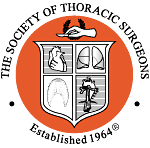 The Society of Thoracic SurgeonsGeneral Thoracic Surgery Database Data Collection FormVersion 2.081© 2009 The Society of Thoracic SurgeonsRevised: 1.  Demographics1.  Demographics1.  Demographics1.  Demographics1.  Demographics1.  Demographics1.  Demographics1.  Demographics1.  Demographics1.  Demographics1.  Demographics1.  DemographicsPatient ID: ___________________PatID (90)Patient ID: ___________________PatID (90)Patient ID: ___________________PatID (90)Medical Record #:_________________ MedRecN (110)Medical Record #:_________________ MedRecN (110)Medical Record #:_________________ MedRecN (110)Medical Record #:_________________ MedRecN (110)Medical Record #:_________________ MedRecN (110)Medical Record #:_________________ MedRecN (110)Medical Record #:_________________ MedRecN (110)Medical Record #:_________________ MedRecN (110)Medical Record #:_________________ MedRecN (110)First Name:__________________PatFName (120)First Name:__________________PatFName (120)First Name:__________________PatFName (120)MI:_____PatMInit (130)MI:_____PatMInit (130)MI:_____PatMInit (130)Last Name:___________________PLName (140)Last Name:___________________PLName (140)Last Name:___________________PLName (140)Last Name:___________________PLName (140)SSN#:_________________ SSN (150)SSN#:_________________ SSN (150)STS Trial Link #:____________________ STSTLink (160)   STS Trial Link #:____________________ STSTLink (160)   STS Trial Link #:____________________ STSTLink (160)   STS Trial Link #:____________________ STSTLink (160)   STS Trial Link #:____________________ STSTLink (160)   STS Trial Link #:____________________ STSTLink (160)   STS Trial Link #:____________________ STSTLink (160)   STS Trial Link #:____________________ STSTLink (160)   STS Trial Link #:____________________ STSTLink (160)   STS Trial Link #:____________________ STSTLink (160)   STS Trial Link #:____________________ STSTLink (160)   STS Trial Link #:____________________ STSTLink (160)   Date of Birth:____/____/______DOB (170)Date of Birth:____/____/______DOB (170)Age: ________Age (180)Age: ________Age (180)Age: ________Age (180)Patient Zip Code:__________PostalCode (190)Patient Zip Code:__________PostalCode (190)Patient Zip Code:__________PostalCode (190)Patient Zip Code:__________PostalCode (190)Gender:    Male     Female Gender (200)Gender:    Male     Female Gender (200)Gender:    Male     Female Gender (200)Race: Select all that apply → White/CaucasianRaceCaucasian (210) White/CaucasianRaceCaucasian (210) White/CaucasianRaceCaucasian (210) Black/African AmericanRaceBlack (220) Black/African AmericanRaceBlack (220) Black/African AmericanRaceBlack (220) Black/African AmericanRaceBlack (220) AsianRaceAsian (240) AsianRaceAsian (240) AsianRaceAsian (240) American Indian/Alaskan NativeRaceNativeAm (250) American Indian/Alaskan NativeRaceNativeAm (250) American Indian/Alaskan NativeRaceNativeAm (250) American Indian/Alaskan NativeRaceNativeAm (250) American Indian/Alaskan NativeRaceNativeAm (250) American Indian/Alaskan NativeRaceNativeAm (250) Native Hawaiian/Pacific IslanderRacNativePacific (260) Native Hawaiian/Pacific IslanderRacNativePacific (260) Native Hawaiian/Pacific IslanderRacNativePacific (260) Native Hawaiian/Pacific IslanderRacNativePacific (260)Hispanic or Latino Ethnicity:    Yes     NoEthnicity (280)Hispanic or Latino Ethnicity:    Yes     NoEthnicity (280)Hispanic or Latino Ethnicity:    Yes     NoEthnicity (280)Hispanic or Latino Ethnicity:    Yes     NoEthnicity (280)Hispanic or Latino Ethnicity:    Yes     NoEthnicity (280)Hispanic or Latino Ethnicity:    Yes     NoEthnicity (280)Hispanic or Latino Ethnicity:    Yes     NoEthnicity (280)2.  Admission2.  Admission2.  Admission2.  Admission2.  Admission2.  Admission2.  Admission2.  Admission2.  Admission2.  Admission2.  Admission2.  Admission2.  AdmissionAdmission Status:    Inpatient      Outpatient / ObservationAdmissionStat (290)Admission Status:    Inpatient      Outpatient / ObservationAdmissionStat (290)Admission Status:    Inpatient      Outpatient / ObservationAdmissionStat (290)Admission Status:    Inpatient      Outpatient / ObservationAdmissionStat (290)Admission Status:    Inpatient      Outpatient / ObservationAdmissionStat (290)Admission Status:    Inpatient      Outpatient / ObservationAdmissionStat (290)Admission Status:    Inpatient      Outpatient / ObservationAdmissionStat (290)If Inpatient → Admission Date: ____/___/_____AdmitDt (300)If Inpatient → Admission Date: ____/___/_____AdmitDt (300)If Inpatient → Admission Date: ____/___/_____AdmitDt (300)If Inpatient → Admission Date: ____/___/_____AdmitDt (300)If Inpatient → Admission Date: ____/___/_____AdmitDt (300)Payor: Select all that apply ↓Payor: Select all that apply ↓ Government Health Insurance:PayorGov (310) Government Health Insurance:PayorGov (310)If Yes:  Select all that apply: →If Yes:  Select all that apply: →If Yes:  Select all that apply: → Medicare     Medicaid     Military Health Care     State-Specific Plan     Indian Health ServicePayorGovMcare(320) PayorGovMcaid(350) PayorGovMil(360) PayorGovState(370) PayorGovIHS(380) Medicare     Medicaid     Military Health Care     State-Specific Plan     Indian Health ServicePayorGovMcare(320) PayorGovMcaid(350) PayorGovMil(360) PayorGovState(370) PayorGovIHS(380) Medicare     Medicaid     Military Health Care     State-Specific Plan     Indian Health ServicePayorGovMcare(320) PayorGovMcaid(350) PayorGovMil(360) PayorGovState(370) PayorGovIHS(380) Medicare     Medicaid     Military Health Care     State-Specific Plan     Indian Health ServicePayorGovMcare(320) PayorGovMcaid(350) PayorGovMil(360) PayorGovState(370) PayorGovIHS(380) Medicare     Medicaid     Military Health Care     State-Specific Plan     Indian Health ServicePayorGovMcare(320) PayorGovMcaid(350) PayorGovMil(360) PayorGovState(370) PayorGovIHS(380) Medicare     Medicaid     Military Health Care     State-Specific Plan     Indian Health ServicePayorGovMcare(320) PayorGovMcaid(350) PayorGovMil(360) PayorGovState(370) PayorGovIHS(380) Medicare     Medicaid     Military Health Care     State-Specific Plan     Indian Health ServicePayorGovMcare(320) PayorGovMcaid(350) PayorGovMil(360) PayorGovState(370) PayorGovIHS(380) Medicare     Medicaid     Military Health Care     State-Specific Plan     Indian Health ServicePayorGovMcare(320) PayorGovMcaid(350) PayorGovMil(360) PayorGovState(370) PayorGovIHS(380) Medicare     Medicaid     Military Health Care     State-Specific Plan     Indian Health ServicePayorGovMcare(320) PayorGovMcaid(350) PayorGovMil(360) PayorGovState(370) PayorGovIHS(380) Medicare     Medicaid     Military Health Care     State-Specific Plan     Indian Health ServicePayorGovMcare(320) PayorGovMcaid(350) PayorGovMil(360) PayorGovState(370) PayorGovIHS(380)If Medicare →If Medicare →If Medicare →Fee For Service?   Yes    NoMedicareFFS (330)Health Insurance Claim (HIC)#:__________________HICNumber (340)Fee For Service?   Yes    NoMedicareFFS (330)Health Insurance Claim (HIC)#:__________________HICNumber (340)Fee For Service?   Yes    NoMedicareFFS (330)Health Insurance Claim (HIC)#:__________________HICNumber (340)Fee For Service?   Yes    NoMedicareFFS (330)Health Insurance Claim (HIC)#:__________________HICNumber (340)Fee For Service?   Yes    NoMedicareFFS (330)Health Insurance Claim (HIC)#:__________________HICNumber (340)Fee For Service?   Yes    NoMedicareFFS (330)Health Insurance Claim (HIC)#:__________________HICNumber (340) Commercial Health InsurancePayorCom (390) Commercial Health InsurancePayorCom (390) Commercial Health InsurancePayorCom (390) Commercial Health InsurancePayorCom (390) Non-U.S. InsuredPayorNonUS (410) Non-U.S. InsuredPayorNonUS (410) Non-U.S. InsuredPayorNonUS (410) Non-U.S. InsuredPayorNonUS (410) Non-U.S. InsuredPayorNonUS (410) Non-U.S. InsuredPayorNonUS (410) Non-U.S. InsuredPayorNonUS (410) Non-U.S. InsuredPayorNonUS (410) Health Maintenance OrganizationPayorHMO (400) Health Maintenance OrganizationPayorHMO (400) Health Maintenance OrganizationPayorHMO (400) Health Maintenance OrganizationPayorHMO (400) None / SelfPayorNS (420) None / SelfPayorNS (420) None / SelfPayorNS (420) None / SelfPayorNS (420) None / SelfPayorNS (420) None / SelfPayorNS (420) None / SelfPayorNS (420) None / SelfPayorNS (420)Surgeon Name:_________________________________Surgeon (430)Surgeon Name:_________________________________Surgeon (430)Surgeon Name:_________________________________Surgeon (430)Surgeon Name:_________________________________Surgeon (430)Surgeon Name:_________________________________Surgeon (430)Surgeon Name:_________________________________Surgeon (430)Surgeon Name:_________________________________Surgeon (430)Surgeon’s National Provider ID:_______________________SurgNPI (450)Surgeon’s National Provider ID:_______________________SurgNPI (450)Surgeon’s National Provider ID:_______________________SurgNPI (450)Surgeon’s National Provider ID:_______________________SurgNPI (450)Surgeon’s National Provider ID:_______________________SurgNPI (450)Surgeon’s National Provider ID:_______________________SurgNPI (450)Taxpayer ID#:__________________________________TIN (460)Taxpayer ID#:__________________________________TIN (460)Taxpayer ID#:__________________________________TIN (460)Taxpayer ID#:__________________________________TIN (460)Taxpayer ID#:__________________________________TIN (460)Taxpayer ID#:__________________________________TIN (460)Taxpayer ID#:__________________________________TIN (460)Hospital Name:______________________________________HospName (470)Hospital Name:______________________________________HospName (470)Hospital Name:______________________________________HospName (470)Hospital Name:______________________________________HospName (470)Hospital Name:______________________________________HospName (470)Hospital Name:______________________________________HospName (470)Hospital Zip Code:_____________________HospZIP (490)Hospital Zip Code:_____________________HospZIP (490)Hospital Zip Code:_____________________HospZIP (490)Hospital Zip Code:_____________________HospZIP (490)Hospital Zip Code:_____________________HospZIP (490)Hospital State:________HospStat (500)Hospital State:________HospStat (500)Hospital State:________HospStat (500)Hospital State:________HospStat (500)Hospital’s National Provider ID:_______________HospNPI (510)Hospital’s National Provider ID:_______________HospNPI (510)Hospital’s National Provider ID:_______________HospNPI (510)Hospital’s National Provider ID:_______________HospNPI (510)3.  Pre-Operative Risk Factors3.  Pre-Operative Risk Factors3.  Pre-Operative Risk Factors3.  Pre-Operative Risk Factors3.  Pre-Operative Risk Factors3.  Pre-Operative Risk Factors3.  Pre-Operative Risk Factors3.  Pre-Operative Risk Factors3.  Pre-Operative Risk Factors3.  Pre-Operative Risk Factors3.  Pre-Operative Risk Factors3.  Pre-Operative Risk Factors3.  Pre-Operative Risk Factors3.  Pre-Operative Risk Factors3.  Pre-Operative Risk Factors3.  Pre-Operative Risk Factors3.  Pre-Operative Risk Factors3.  Pre-Operative Risk Factors3.  Pre-Operative Risk Factors3.  Pre-Operative Risk Factors3.  Pre-Operative Risk Factors3.  Pre-Operative Risk Factors3.  Pre-Operative Risk Factors3.  Pre-Operative Risk FactorsHeight: ____________(cm)HeightCm (520)Height: ____________(cm)HeightCm (520)Height: ____________(cm)HeightCm (520)Height: ____________(cm)HeightCm (520)Weight: __________(kg)WeightKg (540)Weight: __________(kg)WeightKg (540)Weight: __________(kg)WeightKg (540)Weight: __________(kg)WeightKg (540)Weight: __________(kg)WeightKg (540)Weight: __________(kg)WeightKg (540)Weight: __________(kg)WeightKg (540)Weight: __________(kg)WeightKg (540)Weight: __________(kg)WeightKg (540)Weight: __________(kg)WeightKg (540)Weight: __________(kg)WeightKg (540)Wt loss over past 3 months?  (Enter “0” if none) _____________(kg)WtLoss3Kg (560)Wt loss over past 3 months?  (Enter “0” if none) _____________(kg)WtLoss3Kg (560)Wt loss over past 3 months?  (Enter “0” if none) _____________(kg)WtLoss3Kg (560)Wt loss over past 3 months?  (Enter “0” if none) _____________(kg)WtLoss3Kg (560)Wt loss over past 3 months?  (Enter “0” if none) _____________(kg)WtLoss3Kg (560)Wt loss over past 3 months?  (Enter “0” if none) _____________(kg)WtLoss3Kg (560)Wt loss over past 3 months?  (Enter “0” if none) _____________(kg)WtLoss3Kg (560)Wt loss over past 3 months?  (Enter “0” if none) _____________(kg)WtLoss3Kg (560)Wt loss over past 3 months?  (Enter “0” if none) _____________(kg)WtLoss3Kg (560) HypertensionHypertn (580) HypertensionHypertn (580) HypertensionHypertn (580) SteroidsSteroid (590)   SteroidsSteroid (590)   SteroidsSteroid (590)   SteroidsSteroid (590)   SteroidsSteroid (590)   SteroidsSteroid (590)   Congestive Heart Failure (CHF)CHF (600)   Congestive Heart Failure (CHF)CHF (600)   Congestive Heart Failure (CHF)CHF (600)   Congestive Heart Failure (CHF)CHF (600)   Congestive Heart Failure (CHF)CHF (600)   Congestive Heart Failure (CHF)CHF (600)   Congestive Heart Failure (CHF)CHF (600)   Congestive Heart Failure (CHF)CHF (600)   Congestive Heart Failure (CHF)CHF (600)   Congestive Heart Failure (CHF)CHF (600)   Coronary Artery Disease (CAD) CAD (610) Coronary Artery Disease (CAD) CAD (610) Coronary Artery Disease (CAD) CAD (610) Coronary Artery Disease (CAD) CAD (610) Peripheral Vascular Disease (PVD)PVD (620) Peripheral Vascular Disease (PVD)PVD (620) Peripheral Vascular Disease (PVD)PVD (620) Peripheral Vascular Disease (PVD)PVD (620) Peripheral Vascular Disease (PVD)PVD (620) Peripheral Vascular Disease (PVD)PVD (620) Peripheral Vascular Disease (PVD)PVD (620) Peripheral Vascular Disease (PVD)PVD (620) Peripheral Vascular Disease (PVD)PVD (620) Prior Cardiothoracic SurgeryPriorCTS (630) Prior Cardiothoracic SurgeryPriorCTS (630) Prior Cardiothoracic SurgeryPriorCTS (630) Prior Cardiothoracic SurgeryPriorCTS (630) Prior Cardiothoracic SurgeryPriorCTS (630) Prior Cardiothoracic SurgeryPriorCTS (630) Prior Cardiothoracic SurgeryPriorCTS (630) Prior Cardiothoracic SurgeryPriorCTS (630) Prior Cardiothoracic SurgeryPriorCTS (630) Prior Cardiothoracic SurgeryPriorCTS (630) Prior Cardiothoracic SurgeryPriorCTS (630) Prior Cardiothoracic SurgeryPriorCTS (630) Prior Cardiothoracic SurgeryPriorCTS (630) Prior Cardiothoracic SurgeryPriorCTS (630) Prior Cardiothoracic SurgeryPriorCTS (630) Preoperative chemotherapy      If Yes: When → PreopChemoCur (670)                       PreopChemoCurWhen (680) Preoperative chemotherapy      If Yes: When → PreopChemoCur (670)                       PreopChemoCurWhen (680) Preoperative chemotherapy      If Yes: When → PreopChemoCur (670)                       PreopChemoCurWhen (680) Preoperative chemotherapy      If Yes: When → PreopChemoCur (670)                       PreopChemoCurWhen (680) Preoperative chemotherapy      If Yes: When → PreopChemoCur (670)                       PreopChemoCurWhen (680) Preoperative chemotherapy      If Yes: When → PreopChemoCur (670)                       PreopChemoCurWhen (680) Preoperative chemotherapy      If Yes: When → PreopChemoCur (670)                       PreopChemoCurWhen (680) Preoperative chemotherapy      If Yes: When → PreopChemoCur (670)                       PreopChemoCurWhen (680) Preoperative chemotherapy      If Yes: When → PreopChemoCur (670)                       PreopChemoCurWhen (680) Preoperative chemotherapy      If Yes: When → PreopChemoCur (670)                       PreopChemoCurWhen (680) Preoperative chemotherapy      If Yes: When → PreopChemoCur (670)                       PreopChemoCurWhen (680) Preoperative chemotherapy      If Yes: When → PreopChemoCur (670)                       PreopChemoCurWhen (680) Preoperative chemotherapy      If Yes: When → PreopChemoCur (670)                       PreopChemoCurWhen (680) Preoperative chemotherapy      If Yes: When → PreopChemoCur (670)                       PreopChemoCurWhen (680) Preoperative chemotherapy      If Yes: When → PreopChemoCur (670)                       PreopChemoCurWhen (680) Preoperative chemotherapy      If Yes: When → PreopChemoCur (670)                       PreopChemoCurWhen (680) Preoperative chemotherapy      If Yes: When → PreopChemoCur (670)                       PreopChemoCurWhen (680) <=6 months <=6 months >6 months >6 months >6 months >6 months >6 months Preoperative Thoracic Radiation Therapy      If Yes: PreopXRT (690)                                      PreopXRTDisWhen (710) Preoperative Thoracic Radiation Therapy      If Yes: PreopXRT (690)                                      PreopXRTDisWhen (710) Preoperative Thoracic Radiation Therapy      If Yes: PreopXRT (690)                                      PreopXRTDisWhen (710) Preoperative Thoracic Radiation Therapy      If Yes: PreopXRT (690)                                      PreopXRTDisWhen (710) Preoperative Thoracic Radiation Therapy      If Yes: PreopXRT (690)                                      PreopXRTDisWhen (710) Preoperative Thoracic Radiation Therapy      If Yes: PreopXRT (690)                                      PreopXRTDisWhen (710) Preoperative Thoracic Radiation Therapy      If Yes: PreopXRT (690)                                      PreopXRTDisWhen (710) Preoperative Thoracic Radiation Therapy      If Yes: PreopXRT (690)                                      PreopXRTDisWhen (710) Preoperative Thoracic Radiation Therapy      If Yes: PreopXRT (690)                                      PreopXRTDisWhen (710) Preoperative Thoracic Radiation Therapy      If Yes: PreopXRT (690)                                      PreopXRTDisWhen (710) Preoperative Thoracic Radiation Therapy      If Yes: PreopXRT (690)                                      PreopXRTDisWhen (710) Preoperative Thoracic Radiation Therapy      If Yes: PreopXRT (690)                                      PreopXRTDisWhen (710) Preoperative Thoracic Radiation Therapy      If Yes: PreopXRT (690)                                      PreopXRTDisWhen (710) Preoperative Thoracic Radiation Therapy      If Yes: PreopXRT (690)                                      PreopXRTDisWhen (710) Preoperative Thoracic Radiation Therapy      If Yes: PreopXRT (690)                                      PreopXRTDisWhen (710) Preoperative Thoracic Radiation Therapy      If Yes: PreopXRT (690)                                      PreopXRTDisWhen (710) Preoperative Thoracic Radiation Therapy      If Yes: PreopXRT (690)                                      PreopXRTDisWhen (710) Same disease,<=6 months Same disease,<=6 months Same disease,<=6 months Same disease,>6 months Same disease,>6 months Same disease,>6 months Same disease,>6 months Unrelated disease, <=6 months Unrelated disease, <=6 months Unrelated disease, <=6 months Unrelated disease, >6 months Unrelated disease, >6 months Unrelated disease, >6 months Unrelated disease, >6 monthsCerebrovascular HistoryCerebroHx (720)Cerebrovascular HistoryCerebroHx (720)Cerebrovascular HistoryCerebroHx (720)Cerebrovascular HistoryCerebroHx (720)Cerebrovascular HistoryCerebroHx (720)Cerebrovascular HistoryCerebroHx (720) No CVD history  No CVD history  No CVD history  No CVD history  No CVD history  No CVD history  No CVD history  No CVD history  No CVD history  No CVD history  No CVD history  Any reversible event Any reversible event Any reversible event Any irreversible event Any irreversible event Any irreversible event Any irreversible eventPulmonary HypertensionPulmHypertn (730)Pulmonary HypertensionPulmHypertn (730)Pulmonary HypertensionPulmHypertn (730)Pulmonary HypertensionPulmHypertn (730)Pulmonary HypertensionPulmHypertn (730)Pulmonary HypertensionPulmHypertn (730) Yes     No    Not applicable/Not documented  Yes     No    Not applicable/Not documented  Yes     No    Not applicable/Not documented  Yes     No    Not applicable/Not documented  Yes     No    Not applicable/Not documented  Yes     No    Not applicable/Not documented  Yes     No    Not applicable/Not documented  Yes     No    Not applicable/Not documented  Yes     No    Not applicable/Not documented  Yes     No    Not applicable/Not documented  Yes     No    Not applicable/Not documented  Yes     No    Not applicable/Not documented  Yes     No    Not applicable/Not documented  Yes     No    Not applicable/Not documented  Yes     No    Not applicable/Not documented  Yes     No    Not applicable/Not documented  Diabetes   If Yes, Type of control Diabetes (740) Diabetes   If Yes, Type of control Diabetes (740) Diabetes   If Yes, Type of control Diabetes (740) Diabetes   If Yes, Type of control Diabetes (740) Diabetes   If Yes, Type of control Diabetes (740) Diabetes   If Yes, Type of control Diabetes (740) NoneDiabCtrl (750) NoneDiabCtrl (750) NoneDiabCtrl (750) NoneDiabCtrl (750) NoneDiabCtrl (750) NoneDiabCtrl (750) Diet Diet Diet Diet Oral or other non-insulin Oral or other non-insulin Oral or other non-insulin Oral or other non-insulin Insulin Insulin Insulin Insulin Creatinine level measuredCreatMeasured (770) Creatinine level measuredCreatMeasured (770) Creatinine level measuredCreatMeasured (770) Creatinine level measuredCreatMeasured (770) Creatinine level measuredCreatMeasured (770)If Yes → Last creatinine level ________CreatLst (780)If Yes → Last creatinine level ________CreatLst (780)If Yes → Last creatinine level ________CreatLst (780)If Yes → Last creatinine level ________CreatLst (780)If Yes → Last creatinine level ________CreatLst (780)If Yes → Last creatinine level ________CreatLst (780)If Yes → Last creatinine level ________CreatLst (780)If Yes → Last creatinine level ________CreatLst (780)If Yes → Last creatinine level ________CreatLst (780)If Yes → Last creatinine level ________CreatLst (780)If Yes → Last creatinine level ________CreatLst (780)If Yes → Last creatinine level ________CreatLst (780)If Yes → Last creatinine level ________CreatLst (780)If Yes → Last creatinine level ________CreatLst (780)If Yes → Last creatinine level ________CreatLst (780)If Yes → Last creatinine level ________CreatLst (780)If Yes → Last creatinine level ________CreatLst (780)If Yes → Last creatinine level ________CreatLst (780)If Yes → Last creatinine level ________CreatLst (780) On DialysisDialysis (790) On DialysisDialysis (790) On DialysisDialysis (790) On DialysisDialysis (790) On DialysisDialysis (790) Hemoglobin level measuredHemoglobinMeasured (800) Hemoglobin level measuredHemoglobinMeasured (800) Hemoglobin level measuredHemoglobinMeasured (800) Hemoglobin level measuredHemoglobinMeasured (800) Hemoglobin level measuredHemoglobinMeasured (800)If Yes → Last hemoglobin level ________HemoglobinLst (810)If Yes → Last hemoglobin level ________HemoglobinLst (810)If Yes → Last hemoglobin level ________HemoglobinLst (810)If Yes → Last hemoglobin level ________HemoglobinLst (810)If Yes → Last hemoglobin level ________HemoglobinLst (810)If Yes → Last hemoglobin level ________HemoglobinLst (810)If Yes → Last hemoglobin level ________HemoglobinLst (810)If Yes → Last hemoglobin level ________HemoglobinLst (810)If Yes → Last hemoglobin level ________HemoglobinLst (810)If Yes → Last hemoglobin level ________HemoglobinLst (810)If Yes → Last hemoglobin level ________HemoglobinLst (810)If Yes → Last hemoglobin level ________HemoglobinLst (810)If Yes → Last hemoglobin level ________HemoglobinLst (810)If Yes → Last hemoglobin level ________HemoglobinLst (810)If Yes → Last hemoglobin level ________HemoglobinLst (810)If Yes → Last hemoglobin level ________HemoglobinLst (810)If Yes → Last hemoglobin level ________HemoglobinLst (810) COPD (Previous diagnosis, treatment, spirometric evidence)COPD (820) COPD (Previous diagnosis, treatment, spirometric evidence)COPD (820) COPD (Previous diagnosis, treatment, spirometric evidence)COPD (820) COPD (Previous diagnosis, treatment, spirometric evidence)COPD (820) COPD (Previous diagnosis, treatment, spirometric evidence)COPD (820) COPD (Previous diagnosis, treatment, spirometric evidence)COPD (820) COPD (Previous diagnosis, treatment, spirometric evidence)COPD (820) COPD (Previous diagnosis, treatment, spirometric evidence)COPD (820) COPD (Previous diagnosis, treatment, spirometric evidence)COPD (820) COPD (Previous diagnosis, treatment, spirometric evidence)COPD (820) COPD (Previous diagnosis, treatment, spirometric evidence)COPD (820) COPD (Previous diagnosis, treatment, spirometric evidence)COPD (820) COPD (Previous diagnosis, treatment, spirometric evidence)COPD (820) COPD (Previous diagnosis, treatment, spirometric evidence)COPD (820) COPD (Previous diagnosis, treatment, spirometric evidence)COPD (820) COPD (Previous diagnosis, treatment, spirometric evidence)COPD (820) COPD (Previous diagnosis, treatment, spirometric evidence)COPD (820) COPD (Previous diagnosis, treatment, spirometric evidence)COPD (820) COPD (Previous diagnosis, treatment, spirometric evidence)COPD (820) COPD (Previous diagnosis, treatment, spirometric evidence)COPD (820) COPD (Previous diagnosis, treatment, spirometric evidence)COPD (820) COPD (Previous diagnosis, treatment, spirometric evidence)COPD (820) COPD (Previous diagnosis, treatment, spirometric evidence)COPD (820) COPD (Previous diagnosis, treatment, spirometric evidence)COPD (820) Interstitial FibrosisInterstitialFib (830) Interstitial FibrosisInterstitialFib (830) Interstitial FibrosisInterstitialFib (830) Interstitial FibrosisInterstitialFib (830) Interstitial FibrosisInterstitialFib (830) Interstitial FibrosisInterstitialFib (830) Interstitial FibrosisInterstitialFib (830) Interstitial FibrosisInterstitialFib (830) Interstitial FibrosisInterstitialFib (830) Interstitial FibrosisInterstitialFib (830) Interstitial FibrosisInterstitialFib (830) Interstitial FibrosisInterstitialFib (830) Interstitial FibrosisInterstitialFib (830) Interstitial FibrosisInterstitialFib (830) Interstitial FibrosisInterstitialFib (830) Interstitial FibrosisInterstitialFib (830) Interstitial FibrosisInterstitialFib (830) Interstitial FibrosisInterstitialFib (830) Interstitial FibrosisInterstitialFib (830) Interstitial FibrosisInterstitialFib (830) Interstitial FibrosisInterstitialFib (830) Interstitial FibrosisInterstitialFib (830) Interstitial FibrosisInterstitialFib (830) Interstitial FibrosisInterstitialFib (830)Cigarette smoking:CigSmoking (900)Cigarette smoking:CigSmoking (900) Never smoked Never smoked Never smoked Never smoked Never smoked Never smoked Past smoker (stopped >1 month prior to operation) Past smoker (stopped >1 month prior to operation) Past smoker (stopped >1 month prior to operation) Past smoker (stopped >1 month prior to operation) Past smoker (stopped >1 month prior to operation) Past smoker (stopped >1 month prior to operation) Past smoker (stopped >1 month prior to operation) Past smoker (stopped >1 month prior to operation) Past smoker (stopped >1 month prior to operation) Past smoker (stopped >1 month prior to operation) Past smoker (stopped >1 month prior to operation) Past smoker (stopped >1 month prior to operation) Past smoker (stopped >1 month prior to operation) Current smoker Current smoker Current smokerIf past or current smoker → Pack-Years  _____________    PackYear (910)If past or current smoker → Pack-Years  _____________    PackYear (910)If past or current smoker → Pack-Years  _____________    PackYear (910)If past or current smoker → Pack-Years  _____________    PackYear (910)If past or current smoker → Pack-Years  _____________    PackYear (910)If past or current smoker → Pack-Years  _____________    PackYear (910)If past or current smoker → Pack-Years  _____________    PackYear (910)If past or current smoker → Pack-Years  _____________    PackYear (910)If past or current smoker → Pack-Years  _____________    PackYear (910)If past or current smoker → Pack-Years  _____________    PackYear (910)Pulmonary Function Tests performed?PFT (960)Pulmonary Function Tests performed?PFT (960)Pulmonary Function Tests performed?PFT (960)Pulmonary Function Tests performed?PFT (960)Pulmonary Function Tests performed?PFT (960)Pulmonary Function Tests performed?PFT (960)Pulmonary Function Tests performed?PFT (960)Pulmonary Function Tests performed?PFT (960)Pulmonary Function Tests performed?PFT (960)Pulmonary Function Tests performed?PFT (960)Pulmonary Function Tests performed?PFT (960) Yes      No     If Yes: ↓ Yes      No     If Yes: ↓ Yes      No     If Yes: ↓ Yes      No     If Yes: ↓ Yes      No     If Yes: ↓ Yes      No     If Yes: ↓ Yes      No     If Yes: ↓ Yes      No     If Yes: ↓ Yes      No     If Yes: ↓ Yes      No     If Yes: ↓ Yes      No     If Yes: ↓ Yes      No     If Yes: ↓ Yes      No     If Yes: ↓FEV1 test performed?FEV (1000)FEV1 test performed?FEV (1000)FEV1 test performed?FEV (1000)FEV1 test performed?FEV (1000)FEV1 test performed?FEV (1000)FEV1 test performed?FEV (1000)FEV1 test performed?FEV (1000) Yes Yes Yes No No No Not Applicable Not Applicable Not Applicable Not Applicable Not ApplicableIf Yes→   FEV1 % predicted:  _________ FEVPred (1020)If Yes→   FEV1 % predicted:  _________ FEVPred (1020)If Yes→   FEV1 % predicted:  _________ FEVPred (1020)If Yes→   FEV1 % predicted:  _________ FEVPred (1020)If Yes→   FEV1 % predicted:  _________ FEVPred (1020)If Yes→   FEV1 % predicted:  _________ FEVPred (1020)DLCO test performed?DLCO (1030)DLCO test performed?DLCO (1030)DLCO test performed?DLCO (1030)DLCO test performed?DLCO (1030)DLCO test performed?DLCO (1030)DLCO test performed?DLCO (1030)DLCO test performed?DLCO (1030) Yes Yes Yes No No No Not Applicable Not Applicable Not Applicable Not Applicable Not ApplicableIf Yes→   DLCO % predicted: _________ DLCOPred (1040)If Yes→   DLCO % predicted: _________ DLCOPred (1040)If Yes→   DLCO % predicted: _________ DLCOPred (1040)If Yes→   DLCO % predicted: _________ DLCOPred (1040)If Yes→   DLCO % predicted: _________ DLCOPred (1040)If Yes→   DLCO % predicted: _________ DLCOPred (1040)Zubrod Score: Zubrod (1050) 0 - Normal activity, no symptoms 0 - Normal activity, no symptoms 0 - Normal activity, no symptoms 0 - Normal activity, no symptoms 0 - Normal activity, no symptoms 0 - Normal activity, no symptoms 0 - Normal activity, no symptoms 0 - Normal activity, no symptoms 0 - Normal activity, no symptoms 0 - Normal activity, no symptoms 0 - Normal activity, no symptoms 0 - Normal activity, no symptoms 0 - Normal activity, no symptoms 1 - Symptoms, fully ambulatory 1 - Symptoms, fully ambulatory 1 - Symptoms, fully ambulatory 1 - Symptoms, fully ambulatory 1 - Symptoms, fully ambulatory 1 - Symptoms, fully ambulatory 1 - Symptoms, fully ambulatory 1 - Symptoms, fully ambulatory 1 - Symptoms, fully ambulatory 1 - Symptoms, fully ambulatoryZubrod Score: Zubrod (1050) 2 - Symptoms, in bed <=50% of time 2 - Symptoms, in bed <=50% of time 2 - Symptoms, in bed <=50% of time 2 - Symptoms, in bed <=50% of time 2 - Symptoms, in bed <=50% of time 2 - Symptoms, in bed <=50% of time 2 - Symptoms, in bed <=50% of time 2 - Symptoms, in bed <=50% of time 2 - Symptoms, in bed <=50% of time 2 - Symptoms, in bed <=50% of time 2 - Symptoms, in bed <=50% of time 2 - Symptoms, in bed <=50% of time 2 - Symptoms, in bed <=50% of time 3 - Symptoms, in bed >50% but <100% 3 - Symptoms, in bed >50% but <100% 3 - Symptoms, in bed >50% but <100% 3 - Symptoms, in bed >50% but <100% 3 - Symptoms, in bed >50% but <100% 3 - Symptoms, in bed >50% but <100% 3 - Symptoms, in bed >50% but <100% 3 - Symptoms, in bed >50% but <100% 3 - Symptoms, in bed >50% but <100% 3 - Symptoms, in bed >50% but <100%Zubrod Score: Zubrod (1050) 4 - Bedridden 4 - Bedridden 4 - Bedridden 4 - Bedridden 4 - Bedridden 4 - Bedridden 4 - Bedridden 4 - Bedridden 4 - Bedridden 4 - Bedridden 4 - Bedridden 4 - Bedridden 4 - Bedridden 5 - Moribund 5 - Moribund 5 - Moribund 5 - Moribund 5 - Moribund 5 - Moribund 5 - Moribund 5 - Moribund 5 - Moribund 5 - Moribund4. Procedures4. Procedures4. Procedures4. Procedures4. Procedures4. Procedures4. Procedures4. Procedures4. Procedures4. Procedures4. Procedures4. Procedures4. Procedures4. Procedures4. Procedures4. Procedures4. Procedures4. Procedures4. Procedures4. Procedures4. Procedures4. Procedures4. Procedures4. Procedures4. Procedures4. Procedures4. Procedures4. Procedures4. Procedures4. Procedures4. ProceduresCategory of Disease:  Check both Primary and Secondary category.  Indicate (circle) the Primary category.CategoryPrim (1070)                                                         CategorySecond (1080)Category of Disease:  Check both Primary and Secondary category.  Indicate (circle) the Primary category.CategoryPrim (1070)                                                         CategorySecond (1080)Category of Disease:  Check both Primary and Secondary category.  Indicate (circle) the Primary category.CategoryPrim (1070)                                                         CategorySecond (1080)Category of Disease:  Check both Primary and Secondary category.  Indicate (circle) the Primary category.CategoryPrim (1070)                                                         CategorySecond (1080)Category of Disease:  Check both Primary and Secondary category.  Indicate (circle) the Primary category.CategoryPrim (1070)                                                         CategorySecond (1080)Category of Disease:  Check both Primary and Secondary category.  Indicate (circle) the Primary category.CategoryPrim (1070)                                                         CategorySecond (1080)Category of Disease:  Check both Primary and Secondary category.  Indicate (circle) the Primary category.CategoryPrim (1070)                                                         CategorySecond (1080)Category of Disease:  Check both Primary and Secondary category.  Indicate (circle) the Primary category.CategoryPrim (1070)                                                         CategorySecond (1080)Category of Disease:  Check both Primary and Secondary category.  Indicate (circle) the Primary category.CategoryPrim (1070)                                                         CategorySecond (1080)Category of Disease:  Check both Primary and Secondary category.  Indicate (circle) the Primary category.CategoryPrim (1070)                                                         CategorySecond (1080)Category of Disease:  Check both Primary and Secondary category.  Indicate (circle) the Primary category.CategoryPrim (1070)                                                         CategorySecond (1080)Category of Disease:  Check both Primary and Secondary category.  Indicate (circle) the Primary category.CategoryPrim (1070)                                                         CategorySecond (1080)Category of Disease:  Check both Primary and Secondary category.  Indicate (circle) the Primary category.CategoryPrim (1070)                                                         CategorySecond (1080)Category of Disease:  Check both Primary and Secondary category.  Indicate (circle) the Primary category.CategoryPrim (1070)                                                         CategorySecond (1080)Category of Disease:  Check both Primary and Secondary category.  Indicate (circle) the Primary category.CategoryPrim (1070)                                                         CategorySecond (1080)Category of Disease:  Check both Primary and Secondary category.  Indicate (circle) the Primary category.CategoryPrim (1070)                                                         CategorySecond (1080)Category of Disease:  Check both Primary and Secondary category.  Indicate (circle) the Primary category.CategoryPrim (1070)                                                         CategorySecond (1080)Category of Disease:  Check both Primary and Secondary category.  Indicate (circle) the Primary category.CategoryPrim (1070)                                                         CategorySecond (1080)Category of Disease:  Check both Primary and Secondary category.  Indicate (circle) the Primary category.CategoryPrim (1070)                                                         CategorySecond (1080)Category of Disease:  Check both Primary and Secondary category.  Indicate (circle) the Primary category.CategoryPrim (1070)                                                         CategorySecond (1080)Category of Disease:  Check both Primary and Secondary category.  Indicate (circle) the Primary category.CategoryPrim (1070)                                                         CategorySecond (1080)Category of Disease:  Check both Primary and Secondary category.  Indicate (circle) the Primary category.CategoryPrim (1070)                                                         CategorySecond (1080)Category of Disease:  Check both Primary and Secondary category.  Indicate (circle) the Primary category.CategoryPrim (1070)                                                         CategorySecond (1080)Category of Disease:  Check both Primary and Secondary category.  Indicate (circle) the Primary category.CategoryPrim (1070)                                                         CategorySecond (1080)Category of Disease:  Check both Primary and Secondary category.  Indicate (circle) the Primary category.CategoryPrim (1070)                                                         CategorySecond (1080)Category of Disease:  Check both Primary and Secondary category.  Indicate (circle) the Primary category.CategoryPrim (1070)                                                         CategorySecond (1080)Category of Disease:  Check both Primary and Secondary category.  Indicate (circle) the Primary category.CategoryPrim (1070)                                                         CategorySecond (1080)Category of Disease:  Check both Primary and Secondary category.  Indicate (circle) the Primary category.CategoryPrim (1070)                                                         CategorySecond (1080)Category of Disease:  Check both Primary and Secondary category.  Indicate (circle) the Primary category.CategoryPrim (1070)                                                         CategorySecond (1080)Category of Disease:  Check both Primary and Secondary category.  Indicate (circle) the Primary category.CategoryPrim (1070)                                                         CategorySecond (1080)Category of Disease:  Check both Primary and Secondary category.  Indicate (circle) the Primary category.CategoryPrim (1070)                                                         CategorySecond (1080)TracheaTracheaTracheaTracheaTracheaTracheaTracheaTracheaTracheaMediastinumMediastinumMediastinumMediastinumMediastinumMediastinumMediastinumMediastinumMediastinumMediastinumMediastinumMediastinumMediastinumMediastinumMediastinumMediastinumMediastinumMediastinum□ Tracheomalacia-congenital  748.3□ Tracheomalacia-congenital  748.3□ Tracheomalacia-congenital  748.3□ Tracheomalacia-congenital  748.3□ Tracheomalacia-congenital  748.3□ Tracheomalacia-congenital  748.3□ Tracheomalacia-congenital  748.3□ Tracheomalacia-congenital  748.3□ Tracheomalacia-congenital  748.3□ Mediastinitis  519.2□ Mediastinitis  519.2□ Mediastinitis  519.2□ Mediastinitis  519.2□ Mediastinitis  519.2□ Mediastinitis  519.2□ Mediastinitis  519.2□ Mediastinitis  519.2□ Mediastinitis  519.2□ Mediastinitis  519.2□ Mediastinitis  519.2□ Mediastinitis  519.2□ Mediastinitis  519.2□ Mediastinitis  519.2□ Mediastinitis  519.2□ Mediastinitis  519.2□ Mediastinitis  519.2□ Mediastinitis  519.2□ Tracheomalacia-acquired  519.1 □ Tracheomalacia-acquired  519.1 □ Tracheomalacia-acquired  519.1 □ Tracheomalacia-acquired  519.1 □ Tracheomalacia-acquired  519.1 □ Tracheomalacia-acquired  519.1 □ Tracheomalacia-acquired  519.1 □ Tracheomalacia-acquired  519.1 □ Tracheomalacia-acquired  519.1 □ Mediastinal nodes, metastatic  196.1□ Mediastinal nodes, metastatic  196.1□ Mediastinal nodes, metastatic  196.1□ Mediastinal nodes, metastatic  196.1□ Mediastinal nodes, metastatic  196.1□ Mediastinal nodes, metastatic  196.1□ Mediastinal nodes, metastatic  196.1□ Mediastinal nodes, metastatic  196.1□ Mediastinal nodes, metastatic  196.1□ Mediastinal nodes, metastatic  196.1□ Mediastinal nodes, metastatic  196.1□ Mediastinal nodes, metastatic  196.1□ Mediastinal nodes, metastatic  196.1□ Mediastinal nodes, metastatic  196.1□ Mediastinal nodes, metastatic  196.1□ Mediastinal nodes, metastatic  196.1□ Mediastinal nodes, metastatic  196.1□ Mediastinal nodes, metastatic  196.1□ Tracheostenosis-congenital  748.3 □ Tracheostenosis-congenital  748.3 □ Tracheostenosis-congenital  748.3 □ Tracheostenosis-congenital  748.3 □ Tracheostenosis-congenital  748.3 □ Tracheostenosis-congenital  748.3 □ Tracheostenosis-congenital  748.3 □ Tracheostenosis-congenital  748.3 □ Tracheostenosis-congenital  748.3 □ Mediastinal nodes, benign  229.0□ Mediastinal nodes, benign  229.0□ Mediastinal nodes, benign  229.0□ Mediastinal nodes, benign  229.0□ Mediastinal nodes, benign  229.0□ Mediastinal nodes, benign  229.0□ Mediastinal nodes, benign  229.0□ Mediastinal nodes, benign  229.0□ Mediastinal nodes, benign  229.0□ Mediastinal nodes, benign  229.0□ Mediastinal nodes, benign  229.0□ Mediastinal nodes, benign  229.0□ Mediastinal nodes, benign  229.0□ Mediastinal nodes, benign  229.0□ Mediastinal nodes, benign  229.0□ Mediastinal nodes, benign  229.0□ Mediastinal nodes, benign  229.0□ Mediastinal nodes, benign  229.0□ Tracheostenosis-acquired (postintubation)  519.1□ Tracheostenosis-acquired (postintubation)  519.1□ Tracheostenosis-acquired (postintubation)  519.1□ Tracheostenosis-acquired (postintubation)  519.1□ Tracheostenosis-acquired (postintubation)  519.1□ Tracheostenosis-acquired (postintubation)  519.1□ Tracheostenosis-acquired (postintubation)  519.1□ Tracheostenosis-acquired (postintubation)  519.1□ Tracheostenosis-acquired (postintubation)  519.1□ Anterior mediastinal tumor primary (germ cell cancer, seminoma) 164.2□ Anterior mediastinal tumor primary (germ cell cancer, seminoma) 164.2□ Anterior mediastinal tumor primary (germ cell cancer, seminoma) 164.2□ Anterior mediastinal tumor primary (germ cell cancer, seminoma) 164.2□ Anterior mediastinal tumor primary (germ cell cancer, seminoma) 164.2□ Anterior mediastinal tumor primary (germ cell cancer, seminoma) 164.2□ Anterior mediastinal tumor primary (germ cell cancer, seminoma) 164.2□ Anterior mediastinal tumor primary (germ cell cancer, seminoma) 164.2□ Anterior mediastinal tumor primary (germ cell cancer, seminoma) 164.2□ Anterior mediastinal tumor primary (germ cell cancer, seminoma) 164.2□ Anterior mediastinal tumor primary (germ cell cancer, seminoma) 164.2□ Anterior mediastinal tumor primary (germ cell cancer, seminoma) 164.2□ Anterior mediastinal tumor primary (germ cell cancer, seminoma) 164.2□ Anterior mediastinal tumor primary (germ cell cancer, seminoma) 164.2□ Anterior mediastinal tumor primary (germ cell cancer, seminoma) 164.2□ Anterior mediastinal tumor primary (germ cell cancer, seminoma) 164.2□ Anterior mediastinal tumor primary (germ cell cancer, seminoma) 164.2□ Anterior mediastinal tumor primary (germ cell cancer, seminoma) 164.2□ Tracheostomy-hemorrhage  519.09□ Tracheostomy-hemorrhage  519.09□ Tracheostomy-hemorrhage  519.09□ Tracheostomy-hemorrhage  519.09□ Tracheostomy-hemorrhage  519.09□ Tracheostomy-hemorrhage  519.09□ Tracheostomy-hemorrhage  519.09□ Tracheostomy-hemorrhage  519.09□ Tracheostomy-hemorrhage  519.09□ Anterior mediastinal tumor-metastatic 197.1□ Anterior mediastinal tumor-metastatic 197.1□ Anterior mediastinal tumor-metastatic 197.1□ Anterior mediastinal tumor-metastatic 197.1□ Anterior mediastinal tumor-metastatic 197.1□ Anterior mediastinal tumor-metastatic 197.1□ Anterior mediastinal tumor-metastatic 197.1□ Anterior mediastinal tumor-metastatic 197.1□ Anterior mediastinal tumor-metastatic 197.1□ Anterior mediastinal tumor-metastatic 197.1□ Anterior mediastinal tumor-metastatic 197.1□ Anterior mediastinal tumor-metastatic 197.1□ Anterior mediastinal tumor-metastatic 197.1□ Anterior mediastinal tumor-metastatic 197.1□ Anterior mediastinal tumor-metastatic 197.1□ Anterior mediastinal tumor-metastatic 197.1□ Anterior mediastinal tumor-metastatic 197.1□ Anterior mediastinal tumor-metastatic 197.1□ Tracheostomy related stenosis  519.02□ Tracheostomy related stenosis  519.02□ Tracheostomy related stenosis  519.02□ Tracheostomy related stenosis  519.02□ Tracheostomy related stenosis  519.02□ Tracheostomy related stenosis  519.02□ Tracheostomy related stenosis  519.02□ Tracheostomy related stenosis  519.02□ Tracheostomy related stenosis  519.02□ Anterior mediastinal tumor-benign-(e.g. teratoma)   212.5□ Anterior mediastinal tumor-benign-(e.g. teratoma)   212.5□ Anterior mediastinal tumor-benign-(e.g. teratoma)   212.5□ Anterior mediastinal tumor-benign-(e.g. teratoma)   212.5□ Anterior mediastinal tumor-benign-(e.g. teratoma)   212.5□ Anterior mediastinal tumor-benign-(e.g. teratoma)   212.5□ Anterior mediastinal tumor-benign-(e.g. teratoma)   212.5□ Anterior mediastinal tumor-benign-(e.g. teratoma)   212.5□ Anterior mediastinal tumor-benign-(e.g. teratoma)   212.5□ Anterior mediastinal tumor-benign-(e.g. teratoma)   212.5□ Anterior mediastinal tumor-benign-(e.g. teratoma)   212.5□ Anterior mediastinal tumor-benign-(e.g. teratoma)   212.5□ Anterior mediastinal tumor-benign-(e.g. teratoma)   212.5□ Anterior mediastinal tumor-benign-(e.g. teratoma)   212.5□ Anterior mediastinal tumor-benign-(e.g. teratoma)   212.5□ Anterior mediastinal tumor-benign-(e.g. teratoma)   212.5□ Anterior mediastinal tumor-benign-(e.g. teratoma)   212.5□ Anterior mediastinal tumor-benign-(e.g. teratoma)   212.5□ Tracheal tumor, malignant  162.0□ Tracheal tumor, malignant  162.0□ Tracheal tumor, malignant  162.0□ Tracheal tumor, malignant  162.0□ Tracheal tumor, malignant  162.0□ Tracheal tumor, malignant  162.0□ Tracheal tumor, malignant  162.0□ Tracheal tumor, malignant  162.0□ Tracheal tumor, malignant  162.0□ Anterior mediastinal tumor-thymus tumor (thymoma, thymic carcinoma) 164.0□ Anterior mediastinal tumor-thymus tumor (thymoma, thymic carcinoma) 164.0□ Anterior mediastinal tumor-thymus tumor (thymoma, thymic carcinoma) 164.0□ Anterior mediastinal tumor-thymus tumor (thymoma, thymic carcinoma) 164.0□ Anterior mediastinal tumor-thymus tumor (thymoma, thymic carcinoma) 164.0□ Anterior mediastinal tumor-thymus tumor (thymoma, thymic carcinoma) 164.0□ Anterior mediastinal tumor-thymus tumor (thymoma, thymic carcinoma) 164.0□ Anterior mediastinal tumor-thymus tumor (thymoma, thymic carcinoma) 164.0□ Anterior mediastinal tumor-thymus tumor (thymoma, thymic carcinoma) 164.0□ Anterior mediastinal tumor-thymus tumor (thymoma, thymic carcinoma) 164.0□ Anterior mediastinal tumor-thymus tumor (thymoma, thymic carcinoma) 164.0□ Anterior mediastinal tumor-thymus tumor (thymoma, thymic carcinoma) 164.0□ Anterior mediastinal tumor-thymus tumor (thymoma, thymic carcinoma) 164.0□ Anterior mediastinal tumor-thymus tumor (thymoma, thymic carcinoma) 164.0□ Anterior mediastinal tumor-thymus tumor (thymoma, thymic carcinoma) 164.0□ Anterior mediastinal tumor-thymus tumor (thymoma, thymic carcinoma) 164.0□ Anterior mediastinal tumor-thymus tumor (thymoma, thymic carcinoma) 164.0□ Anterior mediastinal tumor-thymus tumor (thymoma, thymic carcinoma) 164.0□ Tracheal tumor, benign  212.2□ Tracheal tumor, benign  212.2□ Tracheal tumor, benign  212.2□ Tracheal tumor, benign  212.2□ Tracheal tumor, benign  212.2□ Tracheal tumor, benign  212.2□ Tracheal tumor, benign  212.2□ Tracheal tumor, benign  212.2□ Tracheal tumor, benign  212.2□ Lymphoma, intrathoracic  202.82□ Lymphoma, intrathoracic  202.82□ Lymphoma, intrathoracic  202.82□ Lymphoma, intrathoracic  202.82□ Lymphoma, intrathoracic  202.82□ Lymphoma, intrathoracic  202.82□ Lymphoma, intrathoracic  202.82□ Lymphoma, intrathoracic  202.82□ Lymphoma, intrathoracic  202.82□ Lymphoma, intrathoracic  202.82□ Lymphoma, intrathoracic  202.82□ Lymphoma, intrathoracic  202.82□ Lymphoma, intrathoracic  202.82□ Lymphoma, intrathoracic  202.82□ Lymphoma, intrathoracic  202.82□ Lymphoma, intrathoracic  202.82□ Lymphoma, intrathoracic  202.82□ Lymphoma, intrathoracic  202.82□ Tracheal tumor, metastatic  197.3□ Tracheal tumor, metastatic  197.3□ Tracheal tumor, metastatic  197.3□ Tracheal tumor, metastatic  197.3□ Tracheal tumor, metastatic  197.3□ Tracheal tumor, metastatic  197.3□ Tracheal tumor, metastatic  197.3□ Tracheal tumor, metastatic  197.3□ Tracheal tumor, metastatic  197.3□ Posterior mediastinal malignant tumor- primary  164.3□ Posterior mediastinal malignant tumor- primary  164.3□ Posterior mediastinal malignant tumor- primary  164.3□ Posterior mediastinal malignant tumor- primary  164.3□ Posterior mediastinal malignant tumor- primary  164.3□ Posterior mediastinal malignant tumor- primary  164.3□ Posterior mediastinal malignant tumor- primary  164.3□ Posterior mediastinal malignant tumor- primary  164.3□ Posterior mediastinal malignant tumor- primary  164.3□ Posterior mediastinal malignant tumor- primary  164.3□ Posterior mediastinal malignant tumor- primary  164.3□ Posterior mediastinal malignant tumor- primary  164.3□ Posterior mediastinal malignant tumor- primary  164.3□ Posterior mediastinal malignant tumor- primary  164.3□ Posterior mediastinal malignant tumor- primary  164.3□ Posterior mediastinal malignant tumor- primary  164.3□ Posterior mediastinal malignant tumor- primary  164.3□ Posterior mediastinal malignant tumor- primary  164.3□ Posterior mediastinal tumor-metastatic  197.1□ Posterior mediastinal tumor-metastatic  197.1□ Posterior mediastinal tumor-metastatic  197.1□ Posterior mediastinal tumor-metastatic  197.1□ Posterior mediastinal tumor-metastatic  197.1□ Posterior mediastinal tumor-metastatic  197.1□ Posterior mediastinal tumor-metastatic  197.1□ Posterior mediastinal tumor-metastatic  197.1□ Posterior mediastinal tumor-metastatic  197.1□ Posterior mediastinal tumor-metastatic  197.1□ Posterior mediastinal tumor-metastatic  197.1□ Posterior mediastinal tumor-metastatic  197.1□ Posterior mediastinal tumor-metastatic  197.1□ Posterior mediastinal tumor-metastatic  197.1□ Posterior mediastinal tumor-metastatic  197.1□ Posterior mediastinal tumor-metastatic  197.1□ Posterior mediastinal tumor-metastatic  197.1□ Posterior mediastinal tumor-metastatic  197.1LarynxLarynxLarynxLarynxLarynxLarynxLarynxLarynxLarynx□ Posterior mediastinal tumor-benign (ie; neurogenic tumor)  212.5□ Posterior mediastinal tumor-benign (ie; neurogenic tumor)  212.5□ Posterior mediastinal tumor-benign (ie; neurogenic tumor)  212.5□ Posterior mediastinal tumor-benign (ie; neurogenic tumor)  212.5□ Posterior mediastinal tumor-benign (ie; neurogenic tumor)  212.5□ Posterior mediastinal tumor-benign (ie; neurogenic tumor)  212.5□ Posterior mediastinal tumor-benign (ie; neurogenic tumor)  212.5□ Posterior mediastinal tumor-benign (ie; neurogenic tumor)  212.5□ Posterior mediastinal tumor-benign (ie; neurogenic tumor)  212.5□ Posterior mediastinal tumor-benign (ie; neurogenic tumor)  212.5□ Posterior mediastinal tumor-benign (ie; neurogenic tumor)  212.5□ Posterior mediastinal tumor-benign (ie; neurogenic tumor)  212.5□ Posterior mediastinal tumor-benign (ie; neurogenic tumor)  212.5□ Posterior mediastinal tumor-benign (ie; neurogenic tumor)  212.5□ Posterior mediastinal tumor-benign (ie; neurogenic tumor)  212.5□ Posterior mediastinal tumor-benign (ie; neurogenic tumor)  212.5□ Posterior mediastinal tumor-benign (ie; neurogenic tumor)  212.5□ Posterior mediastinal tumor-benign (ie; neurogenic tumor)  212.5□ Subglottic stenosis-congenital  748.3□ Subglottic stenosis-congenital  748.3□ Subglottic stenosis-congenital  748.3□ Subglottic stenosis-congenital  748.3□ Subglottic stenosis-congenital  748.3□ Subglottic stenosis-congenital  748.3□ Subglottic stenosis-congenital  748.3□ Subglottic stenosis-congenital  748.3□ Subglottic stenosis-congenital  748.3□ Myasthenia gravis  358.0□ Myasthenia gravis  358.0□ Myasthenia gravis  358.0□ Myasthenia gravis  358.0□ Myasthenia gravis  358.0□ Myasthenia gravis  358.0□ Myasthenia gravis  358.0□ Myasthenia gravis  358.0□ Myasthenia gravis  358.0□ Myasthenia gravis  358.0□ Myasthenia gravis  358.0□ Myasthenia gravis  358.0□ Myasthenia gravis  358.0□ Myasthenia gravis  358.0□ Myasthenia gravis  358.0□ Myasthenia gravis  358.0□ Myasthenia gravis  358.0□ Myasthenia gravis  358.0□ Subglottic stenosis-acquired (postintubation)  478.74□ Subglottic stenosis-acquired (postintubation)  478.74□ Subglottic stenosis-acquired (postintubation)  478.74□ Subglottic stenosis-acquired (postintubation)  478.74□ Subglottic stenosis-acquired (postintubation)  478.74□ Subglottic stenosis-acquired (postintubation)  478.74□ Subglottic stenosis-acquired (postintubation)  478.74□ Subglottic stenosis-acquired (postintubation)  478.74□ Subglottic stenosis-acquired (postintubation)  478.74□ Mediastinal cyst, Bronchogenic - 519.3□ Mediastinal cyst, Bronchogenic - 519.3□ Mediastinal cyst, Bronchogenic - 519.3□ Mediastinal cyst, Bronchogenic - 519.3□ Mediastinal cyst, Bronchogenic - 519.3□ Mediastinal cyst, Bronchogenic - 519.3□ Mediastinal cyst, Bronchogenic - 519.3□ Mediastinal cyst, Bronchogenic - 519.3□ Mediastinal cyst, Bronchogenic - 519.3□ Mediastinal cyst, Bronchogenic - 519.3□ Mediastinal cyst, Bronchogenic - 519.3□ Mediastinal cyst, Bronchogenic - 519.3□ Mediastinal cyst, Bronchogenic - 519.3□ Mediastinal cyst, Bronchogenic - 519.3□ Mediastinal cyst, Bronchogenic - 519.3□ Mediastinal cyst, Bronchogenic - 519.3□ Mediastinal cyst, Bronchogenic - 519.3□ Mediastinal cyst, Bronchogenic - 519.3□ Vocal cord paralysis  748.3□ Vocal cord paralysis  748.3□ Vocal cord paralysis  748.3□ Vocal cord paralysis  748.3□ Vocal cord paralysis  748.3□ Vocal cord paralysis  748.3□ Vocal cord paralysis  748.3□ Vocal cord paralysis  748.3□ Vocal cord paralysis  748.3□ Mediastinal cyst, Foregut duplication - 519.3□ Mediastinal cyst, Foregut duplication - 519.3□ Mediastinal cyst, Foregut duplication - 519.3□ Mediastinal cyst, Foregut duplication - 519.3□ Mediastinal cyst, Foregut duplication - 519.3□ Mediastinal cyst, Foregut duplication - 519.3□ Mediastinal cyst, Foregut duplication - 519.3□ Mediastinal cyst, Foregut duplication - 519.3□ Mediastinal cyst, Foregut duplication - 519.3□ Mediastinal cyst, Foregut duplication - 519.3□ Mediastinal cyst, Foregut duplication - 519.3□ Mediastinal cyst, Foregut duplication - 519.3□ Mediastinal cyst, Foregut duplication - 519.3□ Mediastinal cyst, Foregut duplication - 519.3□ Mediastinal cyst, Foregut duplication - 519.3□ Mediastinal cyst, Foregut duplication - 519.3□ Mediastinal cyst, Foregut duplication - 519.3□ Mediastinal cyst, Foregut duplication - 519.3□ Mediastinal cyst, Pericardial - 519.3□ Mediastinal cyst, Pericardial - 519.3□ Mediastinal cyst, Pericardial - 519.3□ Mediastinal cyst, Pericardial - 519.3□ Mediastinal cyst, Pericardial - 519.3□ Mediastinal cyst, Pericardial - 519.3□ Mediastinal cyst, Pericardial - 519.3□ Mediastinal cyst, Pericardial - 519.3□ Mediastinal cyst, Pericardial - 519.3□ Mediastinal cyst, Pericardial - 519.3□ Mediastinal cyst, Pericardial - 519.3□ Mediastinal cyst, Pericardial - 519.3□ Mediastinal cyst, Pericardial - 519.3□ Mediastinal cyst, Pericardial - 519.3□ Mediastinal cyst, Pericardial - 519.3□ Mediastinal cyst, Pericardial - 519.3□ Mediastinal cyst, Pericardial - 519.3□ Mediastinal cyst, Pericardial - 519.3LungLungLungLungLungLungLungLungLung□ Mediastinal cyst, Thymic - 519.3□ Mediastinal cyst, Thymic - 519.3□ Mediastinal cyst, Thymic - 519.3□ Mediastinal cyst, Thymic - 519.3□ Mediastinal cyst, Thymic - 519.3□ Mediastinal cyst, Thymic - 519.3□ Mediastinal cyst, Thymic - 519.3□ Mediastinal cyst, Thymic - 519.3□ Mediastinal cyst, Thymic - 519.3□ Mediastinal cyst, Thymic - 519.3□ Mediastinal cyst, Thymic - 519.3□ Mediastinal cyst, Thymic - 519.3□ Mediastinal cyst, Thymic - 519.3□ Mediastinal cyst, Thymic - 519.3□ Mediastinal cyst, Thymic - 519.3□ Mediastinal cyst, Thymic - 519.3□ Mediastinal cyst, Thymic - 519.3□ Mediastinal cyst, Thymic - 519.3□ Lung tumor, metastatic  197.0□ Lung tumor, metastatic  197.0□ Lung tumor, metastatic  197.0□ Lung tumor, metastatic  197.0□ Lung tumor, metastatic  197.0□ Lung tumor, metastatic  197.0□ Lung tumor, metastatic  197.0□ Lung tumor, metastatic  197.0□ Lung tumor, metastatic  197.0□ Lung tumor, benign   212.3□ Lung tumor, benign   212.3□ Lung tumor, benign   212.3□ Lung tumor, benign   212.3□ Lung tumor, benign   212.3□ Lung tumor, benign   212.3□ Lung tumor, benign   212.3□ Lung tumor, benign   212.3□ Lung tumor, benign   212.3PleuraPleuraPleuraPleuraPleuraPleuraPleuraPleuraPleuraPleuraPleuraPleuraPleuraPleuraPleuraPleuraPleuraPleura□ Lung cancer, main bronchus, carina  162.2□ Lung cancer, main bronchus, carina  162.2□ Lung cancer, main bronchus, carina  162.2□ Lung cancer, main bronchus, carina  162.2□ Lung cancer, main bronchus, carina  162.2□ Lung cancer, main bronchus, carina  162.2□ Lung cancer, main bronchus, carina  162.2□ Lung cancer, main bronchus, carina  162.2□ Lung cancer, main bronchus, carina  162.2□ Pleural effusion (sterile)  511.9□ Pleural effusion (sterile)  511.9□ Pleural effusion (sterile)  511.9□ Pleural effusion (sterile)  511.9□ Pleural effusion (sterile)  511.9□ Pleural effusion (sterile)  511.9□ Pleural effusion (sterile)  511.9□ Pleural effusion (sterile)  511.9□ Pleural effusion (sterile)  511.9□ Pleural effusion (sterile)  511.9□ Pleural effusion (sterile)  511.9□ Pleural effusion (sterile)  511.9□ Pleural effusion (sterile)  511.9□ Pleural effusion (sterile)  511.9□ Pleural effusion (sterile)  511.9□ Pleural effusion (sterile)  511.9□ Pleural effusion (sterile)  511.9□ Pleural effusion (sterile)  511.9□ Lung cancer, upper lobe  162.3□ Lung cancer, upper lobe  162.3□ Lung cancer, upper lobe  162.3□ Lung cancer, upper lobe  162.3□ Lung cancer, upper lobe  162.3□ Lung cancer, upper lobe  162.3□ Lung cancer, upper lobe  162.3□ Lung cancer, upper lobe  162.3□ Lung cancer, upper lobe  162.3□ Pleural effusion, infected- (empyema)  511.1□ Pleural effusion, infected- (empyema)  511.1□ Pleural effusion, infected- (empyema)  511.1□ Pleural effusion, infected- (empyema)  511.1□ Pleural effusion, infected- (empyema)  511.1□ Pleural effusion, infected- (empyema)  511.1□ Pleural effusion, infected- (empyema)  511.1□ Pleural effusion, infected- (empyema)  511.1□ Pleural effusion, infected- (empyema)  511.1□ Pleural effusion, infected- (empyema)  511.1□ Pleural effusion, infected- (empyema)  511.1□ Pleural effusion, infected- (empyema)  511.1□ Pleural effusion, infected- (empyema)  511.1□ Pleural effusion, infected- (empyema)  511.1□ Pleural effusion, infected- (empyema)  511.1□ Pleural effusion, infected- (empyema)  511.1□ Pleural effusion, infected- (empyema)  511.1□ Pleural effusion, infected- (empyema)  511.1□ Lung cancer, middle lobe  162.4□ Lung cancer, middle lobe  162.4□ Lung cancer, middle lobe  162.4□ Lung cancer, middle lobe  162.4□ Lung cancer, middle lobe  162.4□ Lung cancer, middle lobe  162.4□ Lung cancer, middle lobe  162.4□ Lung cancer, middle lobe  162.4□ Lung cancer, middle lobe  162.4□ Pleural effusion, malignant  197.2□ Pleural effusion, malignant  197.2□ Pleural effusion, malignant  197.2□ Pleural effusion, malignant  197.2□ Pleural effusion, malignant  197.2□ Pleural effusion, malignant  197.2□ Pleural effusion, malignant  197.2□ Pleural effusion, malignant  197.2□ Pleural effusion, malignant  197.2□ Pleural effusion, malignant  197.2□ Pleural effusion, malignant  197.2□ Pleural effusion, malignant  197.2□ Pleural effusion, malignant  197.2□ Pleural effusion, malignant  197.2□ Pleural effusion, malignant  197.2□ Pleural effusion, malignant  197.2□ Pleural effusion, malignant  197.2□ Pleural effusion, malignant  197.2□ Lung cancer, lower lobe  162.5□ Lung cancer, lower lobe  162.5□ Lung cancer, lower lobe  162.5□ Lung cancer, lower lobe  162.5□ Lung cancer, lower lobe  162.5□ Lung cancer, lower lobe  162.5□ Lung cancer, lower lobe  162.5□ Lung cancer, lower lobe  162.5□ Lung cancer, lower lobe  162.5□ Pleural tumor, malignant (e.g., mesothelioma) 163.9□ Pleural tumor, malignant (e.g., mesothelioma) 163.9□ Pleural tumor, malignant (e.g., mesothelioma) 163.9□ Pleural tumor, malignant (e.g., mesothelioma) 163.9□ Pleural tumor, malignant (e.g., mesothelioma) 163.9□ Pleural tumor, malignant (e.g., mesothelioma) 163.9□ Pleural tumor, malignant (e.g., mesothelioma) 163.9□ Pleural tumor, malignant (e.g., mesothelioma) 163.9□ Pleural tumor, malignant (e.g., mesothelioma) 163.9□ Pleural tumor, malignant (e.g., mesothelioma) 163.9□ Pleural tumor, malignant (e.g., mesothelioma) 163.9□ Pleural tumor, malignant (e.g., mesothelioma) 163.9□ Pleural tumor, malignant (e.g., mesothelioma) 163.9□ Pleural tumor, malignant (e.g., mesothelioma) 163.9□ Pleural tumor, malignant (e.g., mesothelioma) 163.9□ Pleural tumor, malignant (e.g., mesothelioma) 163.9□ Pleural tumor, malignant (e.g., mesothelioma) 163.9□ Pleural tumor, malignant (e.g., mesothelioma) 163.9□ Lung cancer, location unspecified  162.9□ Lung cancer, location unspecified  162.9□ Lung cancer, location unspecified  162.9□ Lung cancer, location unspecified  162.9□ Lung cancer, location unspecified  162.9□ Lung cancer, location unspecified  162.9□ Lung cancer, location unspecified  162.9□ Lung cancer, location unspecified  162.9□ Lung cancer, location unspecified  162.9□ Pleural tumor, metastatic  197.2□ Pleural tumor, metastatic  197.2□ Pleural tumor, metastatic  197.2□ Pleural tumor, metastatic  197.2□ Pleural tumor, metastatic  197.2□ Pleural tumor, metastatic  197.2□ Pleural tumor, metastatic  197.2□ Pleural tumor, metastatic  197.2□ Pleural tumor, metastatic  197.2□ Pleural tumor, metastatic  197.2□ Pleural tumor, metastatic  197.2□ Pleural tumor, metastatic  197.2□ Pleural tumor, metastatic  197.2□ Pleural tumor, metastatic  197.2□ Pleural tumor, metastatic  197.2□ Pleural tumor, metastatic  197.2□ Pleural tumor, metastatic  197.2□ Pleural tumor, metastatic  197.2□ Lung abscess  513.0□ Lung abscess  513.0□ Lung abscess  513.0□ Lung abscess  513.0□ Lung abscess  513.0□ Lung abscess  513.0□ Lung abscess  513.0□ Lung abscess  513.0□ Lung abscess  513.0□ Pleural tumor, benign  212.4□ Pleural tumor, benign  212.4□ Pleural tumor, benign  212.4□ Pleural tumor, benign  212.4□ Pleural tumor, benign  212.4□ Pleural tumor, benign  212.4□ Pleural tumor, benign  212.4□ Pleural tumor, benign  212.4□ Pleural tumor, benign  212.4□ Pleural tumor, benign  212.4□ Pleural tumor, benign  212.4□ Pleural tumor, benign  212.4□ Pleural tumor, benign  212.4□ Pleural tumor, benign  212.4□ Pleural tumor, benign  212.4□ Pleural tumor, benign  212.4□ Pleural tumor, benign  212.4□ Pleural tumor, benign  212.4□ Pneumothorax  512.8□ Pneumothorax  512.8□ Pneumothorax  512.8□ Pneumothorax  512.8□ Pneumothorax  512.8□ Pneumothorax  512.8□ Pneumothorax  512.8□ Pneumothorax  512.8□ Pneumothorax  512.8□ Pleural thickening  511.0□ Pleural thickening  511.0□ Pleural thickening  511.0□ Pleural thickening  511.0□ Pleural thickening  511.0□ Pleural thickening  511.0□ Pleural thickening  511.0□ Pleural thickening  511.0□ Pleural thickening  511.0□ Pleural thickening  511.0□ Pleural thickening  511.0□ Pleural thickening  511.0□ Pleural thickening  511.0□ Pleural thickening  511.0□ Pleural thickening  511.0□ Pleural thickening  511.0□ Pleural thickening  511.0□ Pleural thickening  511.0□ Bronchiectasis  494.0□ Bronchiectasis  494.0□ Bronchiectasis  494.0□ Bronchiectasis  494.0□ Bronchiectasis  494.0□ Bronchiectasis  494.0□ Bronchiectasis  494.0□ Bronchiectasis  494.0□ Bronchiectasis  494.0□ Empyema with fistula  510.0□ Empyema with fistula  510.0□ Empyema with fistula  510.0□ Empyema with fistula  510.0□ Empyema with fistula  510.0□ Empyema with fistula  510.0□ Empyema with fistula  510.0□ Empyema with fistula  510.0□ Empyema with fistula  510.0Chest WallChest WallChest WallChest WallChest WallChest WallChest WallChest WallChest WallChest WallChest WallChest WallChest WallChest WallChest WallChest WallChest WallChest Wall□ Empyema without fistula  510.9□ Empyema without fistula  510.9□ Empyema without fistula  510.9□ Empyema without fistula  510.9□ Empyema without fistula  510.9□ Empyema without fistula  510.9□ Empyema without fistula  510.9□ Empyema without fistula  510.9□ Empyema without fistula  510.9□ Pectus excavatum  754.81□ Pectus excavatum  754.81□ Pectus excavatum  754.81□ Pectus excavatum  754.81□ Pectus excavatum  754.81□ Pectus excavatum  754.81□ Pectus excavatum  754.81□ Pectus excavatum  754.81□ Pectus excavatum  754.81□ Pectus excavatum  754.81□ Pectus excavatum  754.81□ Pectus excavatum  754.81□ Pectus excavatum  754.81□ Pectus excavatum  754.81□ Pectus excavatum  754.81□ Pectus excavatum  754.81□ Pectus excavatum  754.81□ Pectus excavatum  754.81□ Emphysema  492.8□ Emphysema  492.8□ Emphysema  492.8□ Emphysema  492.8□ Emphysema  492.8□ Emphysema  492.8□ Emphysema  492.8□ Emphysema  492.8□ Emphysema  492.8□ Pectus carinatum  754.82□ Pectus carinatum  754.82□ Pectus carinatum  754.82□ Pectus carinatum  754.82□ Pectus carinatum  754.82□ Pectus carinatum  754.82□ Pectus carinatum  754.82□ Pectus carinatum  754.82□ Pectus carinatum  754.82□ Pectus carinatum  754.82□ Pectus carinatum  754.82□ Pectus carinatum  754.82□ Pectus carinatum  754.82□ Pectus carinatum  754.82□ Pectus carinatum  754.82□ Pectus carinatum  754.82□ Pectus carinatum  754.82□ Pectus carinatum  754.82□ Emphysematous bleb  492.0□ Emphysematous bleb  492.0□ Emphysematous bleb  492.0□ Emphysematous bleb  492.0□ Emphysematous bleb  492.0□ Emphysematous bleb  492.0□ Emphysematous bleb  492.0□ Emphysematous bleb  492.0□ Emphysematous bleb  492.0□ Sternal tumor, malignant  170.3□ Sternal tumor, malignant  170.3□ Sternal tumor, malignant  170.3□ Sternal tumor, malignant  170.3□ Sternal tumor, malignant  170.3□ Sternal tumor, malignant  170.3□ Sternal tumor, malignant  170.3□ Sternal tumor, malignant  170.3□ Sternal tumor, malignant  170.3□ Sternal tumor, malignant  170.3□ Sternal tumor, malignant  170.3□ Sternal tumor, malignant  170.3□ Sternal tumor, malignant  170.3□ Sternal tumor, malignant  170.3□ Sternal tumor, malignant  170.3□ Sternal tumor, malignant  170.3□ Sternal tumor, malignant  170.3□ Sternal tumor, malignant  170.3□ Interstitial lung disease/fibrosis  516.3□ Interstitial lung disease/fibrosis  516.3□ Interstitial lung disease/fibrosis  516.3□ Interstitial lung disease/fibrosis  516.3□ Interstitial lung disease/fibrosis  516.3□ Interstitial lung disease/fibrosis  516.3□ Interstitial lung disease/fibrosis  516.3□ Interstitial lung disease/fibrosis  516.3□ Interstitial lung disease/fibrosis  516.3□ Sternal tumor, metastatic  198.5□ Sternal tumor, metastatic  198.5□ Sternal tumor, metastatic  198.5□ Sternal tumor, metastatic  198.5□ Sternal tumor, metastatic  198.5□ Sternal tumor, metastatic  198.5□ Sternal tumor, metastatic  198.5□ Sternal tumor, metastatic  198.5□ Sternal tumor, metastatic  198.5□ Sternal tumor, metastatic  198.5□ Sternal tumor, metastatic  198.5□ Sternal tumor, metastatic  198.5□ Sternal tumor, metastatic  198.5□ Sternal tumor, metastatic  198.5□ Sternal tumor, metastatic  198.5□ Sternal tumor, metastatic  198.5□ Sternal tumor, metastatic  198.5□ Sternal tumor, metastatic  198.5□ Pneumonia  486□ Pneumonia  486□ Pneumonia  486□ Pneumonia  486□ Pneumonia  486□ Pneumonia  486□ Pneumonia  486□ Pneumonia  486□ Pneumonia  486□ Sternal tumor, benign  213.3□ Sternal tumor, benign  213.3□ Sternal tumor, benign  213.3□ Sternal tumor, benign  213.3□ Sternal tumor, benign  213.3□ Sternal tumor, benign  213.3□ Sternal tumor, benign  213.3□ Sternal tumor, benign  213.3□ Sternal tumor, benign  213.3□ Sternal tumor, benign  213.3□ Sternal tumor, benign  213.3□ Sternal tumor, benign  213.3□ Sternal tumor, benign  213.3□ Sternal tumor, benign  213.3□ Sternal tumor, benign  213.3□ Sternal tumor, benign  213.3□ Sternal tumor, benign  213.3□ Sternal tumor, benign  213.3□ Pulmonary insufficiency following surgery/trauma    □ Pulmonary insufficiency following surgery/trauma    □ Pulmonary insufficiency following surgery/trauma    □ Pulmonary insufficiency following surgery/trauma    □ Pulmonary insufficiency following surgery/trauma    □ Pulmonary insufficiency following surgery/trauma    □ Pulmonary insufficiency following surgery/trauma    □ Pulmonary insufficiency following surgery/trauma    □ Pulmonary insufficiency following surgery/trauma    □ Rib tumor, malignant-(e.g., osteosarcoma, chondrosarcoma)  170.3□ Rib tumor, malignant-(e.g., osteosarcoma, chondrosarcoma)  170.3□ Rib tumor, malignant-(e.g., osteosarcoma, chondrosarcoma)  170.3□ Rib tumor, malignant-(e.g., osteosarcoma, chondrosarcoma)  170.3□ Rib tumor, malignant-(e.g., osteosarcoma, chondrosarcoma)  170.3□ Rib tumor, malignant-(e.g., osteosarcoma, chondrosarcoma)  170.3□ Rib tumor, malignant-(e.g., osteosarcoma, chondrosarcoma)  170.3□ Rib tumor, malignant-(e.g., osteosarcoma, chondrosarcoma)  170.3□ Rib tumor, malignant-(e.g., osteosarcoma, chondrosarcoma)  170.3□ Rib tumor, malignant-(e.g., osteosarcoma, chondrosarcoma)  170.3□ Rib tumor, malignant-(e.g., osteosarcoma, chondrosarcoma)  170.3□ Rib tumor, malignant-(e.g., osteosarcoma, chondrosarcoma)  170.3□ Rib tumor, malignant-(e.g., osteosarcoma, chondrosarcoma)  170.3□ Rib tumor, malignant-(e.g., osteosarcoma, chondrosarcoma)  170.3□ Rib tumor, malignant-(e.g., osteosarcoma, chondrosarcoma)  170.3□ Rib tumor, malignant-(e.g., osteosarcoma, chondrosarcoma)  170.3□ Rib tumor, malignant-(e.g., osteosarcoma, chondrosarcoma)  170.3□ Rib tumor, malignant-(e.g., osteosarcoma, chondrosarcoma)  170.3   (ARDS)  518.5   (ARDS)  518.5   (ARDS)  518.5   (ARDS)  518.5   (ARDS)  518.5   (ARDS)  518.5   (ARDS)  518.5   (ARDS)  518.5   (ARDS)  518.5□ Rib tumor, metastatic   198.5□ Rib tumor, metastatic   198.5□ Rib tumor, metastatic   198.5□ Rib tumor, metastatic   198.5□ Rib tumor, metastatic   198.5□ Rib tumor, metastatic   198.5□ Rib tumor, metastatic   198.5□ Rib tumor, metastatic   198.5□ Rib tumor, metastatic   198.5□ Rib tumor, metastatic   198.5□ Rib tumor, metastatic   198.5□ Rib tumor, metastatic   198.5□ Rib tumor, metastatic   198.5□ Rib tumor, metastatic   198.5□ Rib tumor, metastatic   198.5□ Rib tumor, metastatic   198.5□ Rib tumor, metastatic   198.5□ Rib tumor, metastatic   198.5□ Hemothorax  511.8□ Hemothorax  511.8□ Hemothorax  511.8□ Hemothorax  511.8□ Hemothorax  511.8□ Hemothorax  511.8□ Hemothorax  511.8□ Hemothorax  511.8□ Hemothorax  511.8□ Rib tumor, benign-(e.g., fibrous dysplasia)  213.3□ Rib tumor, benign-(e.g., fibrous dysplasia)  213.3□ Rib tumor, benign-(e.g., fibrous dysplasia)  213.3□ Rib tumor, benign-(e.g., fibrous dysplasia)  213.3□ Rib tumor, benign-(e.g., fibrous dysplasia)  213.3□ Rib tumor, benign-(e.g., fibrous dysplasia)  213.3□ Rib tumor, benign-(e.g., fibrous dysplasia)  213.3□ Rib tumor, benign-(e.g., fibrous dysplasia)  213.3□ Rib tumor, benign-(e.g., fibrous dysplasia)  213.3□ Rib tumor, benign-(e.g., fibrous dysplasia)  213.3□ Rib tumor, benign-(e.g., fibrous dysplasia)  213.3□ Rib tumor, benign-(e.g., fibrous dysplasia)  213.3□ Rib tumor, benign-(e.g., fibrous dysplasia)  213.3□ Rib tumor, benign-(e.g., fibrous dysplasia)  213.3□ Rib tumor, benign-(e.g., fibrous dysplasia)  213.3□ Rib tumor, benign-(e.g., fibrous dysplasia)  213.3□ Rib tumor, benign-(e.g., fibrous dysplasia)  213.3□ Rib tumor, benign-(e.g., fibrous dysplasia)  213.3□ Lung nodule, benign (not a tumor, e.g., granuloma,□ Lung nodule, benign (not a tumor, e.g., granuloma,□ Lung nodule, benign (not a tumor, e.g., granuloma,□ Lung nodule, benign (not a tumor, e.g., granuloma,□ Lung nodule, benign (not a tumor, e.g., granuloma,□ Lung nodule, benign (not a tumor, e.g., granuloma,□ Lung nodule, benign (not a tumor, e.g., granuloma,□ Lung nodule, benign (not a tumor, e.g., granuloma,□ Lung nodule, benign (not a tumor, e.g., granuloma,□ Thoracic outlet syndrome 353.0□ Thoracic outlet syndrome 353.0□ Thoracic outlet syndrome 353.0□ Thoracic outlet syndrome 353.0□ Thoracic outlet syndrome 353.0□ Thoracic outlet syndrome 353.0□ Thoracic outlet syndrome 353.0□ Thoracic outlet syndrome 353.0□ Thoracic outlet syndrome 353.0□ Thoracic outlet syndrome 353.0□ Thoracic outlet syndrome 353.0□ Thoracic outlet syndrome 353.0□ Thoracic outlet syndrome 353.0□ Thoracic outlet syndrome 353.0□ Thoracic outlet syndrome 353.0□ Thoracic outlet syndrome 353.0□ Thoracic outlet syndrome 353.0□ Thoracic outlet syndrome 353.0   subpleural lymph node, pulmonary infarct)  518.89   subpleural lymph node, pulmonary infarct)  518.89   subpleural lymph node, pulmonary infarct)  518.89   subpleural lymph node, pulmonary infarct)  518.89   subpleural lymph node, pulmonary infarct)  518.89   subpleural lymph node, pulmonary infarct)  518.89   subpleural lymph node, pulmonary infarct)  518.89   subpleural lymph node, pulmonary infarct)  518.89   subpleural lymph node, pulmonary infarct)  518.89DiaphragmDiaphragmDiaphragmDiaphragmDiaphragmDiaphragmDiaphragmDiaphragmDiaphragmDiaphragmDiaphragmDiaphragmDiaphragmDiaphragmDiaphragmDiaphragmDiaphragmDiaphragmEsophagusEsophagusEsophagusEsophagusEsophagusEsophagusEsophagusEsophagusEsophagus□ Diaphragmatic paralysis  519.4□ Diaphragmatic paralysis  519.4□ Diaphragmatic paralysis  519.4□ Diaphragmatic paralysis  519.4□ Diaphragmatic paralysis  519.4□ Diaphragmatic paralysis  519.4□ Diaphragmatic paralysis  519.4□ Diaphragmatic paralysis  519.4□ Diaphragmatic paralysis  519.4□ Diaphragmatic paralysis  519.4□ Diaphragmatic paralysis  519.4□ Diaphragmatic paralysis  519.4□ Diaphragmatic paralysis  519.4□ Diaphragmatic paralysis  519.4□ Diaphragmatic paralysis  519.4□ Diaphragmatic paralysis  519.4□ Diaphragmatic paralysis  519.4□ Diaphragmatic paralysis  519.4□ Esophageal cancer-lower third  150.5□ Esophageal cancer-lower third  150.5□ Esophageal cancer-lower third  150.5□ Esophageal cancer-lower third  150.5□ Esophageal cancer-lower third  150.5□ Esophageal cancer-lower third  150.5□ Esophageal cancer-lower third  150.5□ Esophageal cancer-lower third  150.5□ Esophageal cancer-lower third  150.5□ Diaphragm tumor, malignant  171.4□ Diaphragm tumor, malignant  171.4□ Diaphragm tumor, malignant  171.4□ Diaphragm tumor, malignant  171.4□ Diaphragm tumor, malignant  171.4□ Diaphragm tumor, malignant  171.4□ Diaphragm tumor, malignant  171.4□ Diaphragm tumor, malignant  171.4□ Diaphragm tumor, malignant  171.4□ Diaphragm tumor, malignant  171.4□ Diaphragm tumor, malignant  171.4□ Diaphragm tumor, malignant  171.4□ Diaphragm tumor, malignant  171.4□ Diaphragm tumor, malignant  171.4□ Diaphragm tumor, malignant  171.4□ Diaphragm tumor, malignant  171.4□ Diaphragm tumor, malignant  171.4□ Diaphragm tumor, malignant  171.4□ Esophageal cancer, middle third  150.4□ Esophageal cancer, middle third  150.4□ Esophageal cancer, middle third  150.4□ Esophageal cancer, middle third  150.4□ Esophageal cancer, middle third  150.4□ Esophageal cancer, middle third  150.4□ Esophageal cancer, middle third  150.4□ Esophageal cancer, middle third  150.4□ Esophageal cancer, middle third  150.4□ Diaphragm tumor, metastatic  198.89□ Diaphragm tumor, metastatic  198.89□ Diaphragm tumor, metastatic  198.89□ Diaphragm tumor, metastatic  198.89□ Diaphragm tumor, metastatic  198.89□ Diaphragm tumor, metastatic  198.89□ Diaphragm tumor, metastatic  198.89□ Diaphragm tumor, metastatic  198.89□ Diaphragm tumor, metastatic  198.89□ Diaphragm tumor, metastatic  198.89□ Diaphragm tumor, metastatic  198.89□ Diaphragm tumor, metastatic  198.89□ Diaphragm tumor, metastatic  198.89□ Diaphragm tumor, metastatic  198.89□ Diaphragm tumor, metastatic  198.89□ Diaphragm tumor, metastatic  198.89□ Diaphragm tumor, metastatic  198.89□ Diaphragm tumor, metastatic  198.89□ Esophageal cancer, upper third  150.3□ Esophageal cancer, upper third  150.3□ Esophageal cancer, upper third  150.3□ Esophageal cancer, upper third  150.3□ Esophageal cancer, upper third  150.3□ Esophageal cancer, upper third  150.3□ Esophageal cancer, upper third  150.3□ Esophageal cancer, upper third  150.3□ Esophageal cancer, upper third  150.3□ Esophageal cancer, upper third  150.3□ Diaphragm tumor, benign  215.4□ Diaphragm tumor, benign  215.4□ Diaphragm tumor, benign  215.4□ Diaphragm tumor, benign  215.4□ Diaphragm tumor, benign  215.4□ Diaphragm tumor, benign  215.4□ Diaphragm tumor, benign  215.4□ Diaphragm tumor, benign  215.4□ Diaphragm tumor, benign  215.4□ Diaphragm tumor, benign  215.4□ Diaphragm tumor, benign  215.4□ Diaphragm tumor, benign  215.4□ Diaphragm tumor, benign  215.4□ Diaphragm tumor, benign  215.4□ Diaphragm tumor, benign  215.4□ Diaphragm tumor, benign  215.4□ Diaphragm tumor, benign  215.4□ Esophageal cancer, esophagogastric junction (cardia)□ Esophageal cancer, esophagogastric junction (cardia)□ Esophageal cancer, esophagogastric junction (cardia)□ Esophageal cancer, esophagogastric junction (cardia)□ Esophageal cancer, esophagogastric junction (cardia)□ Esophageal cancer, esophagogastric junction (cardia)□ Esophageal cancer, esophagogastric junction (cardia)□ Esophageal cancer, esophagogastric junction (cardia)□ Esophageal cancer, esophagogastric junction (cardia)□ Esophageal cancer, esophagogastric junction (cardia)   151.0   151.0   151.0   151.0   151.0   151.0   151.0   151.0   151.0   151.0TraumaTraumaTraumaTraumaTraumaTraumaTraumaTraumaTraumaTraumaTraumaTraumaTraumaTraumaTraumaTraumaTrauma□ Esophageal tumor-benign (ie;leiomyoma)  211.0□ Esophageal tumor-benign (ie;leiomyoma)  211.0□ Esophageal tumor-benign (ie;leiomyoma)  211.0□ Esophageal tumor-benign (ie;leiomyoma)  211.0□ Esophageal tumor-benign (ie;leiomyoma)  211.0□ Esophageal tumor-benign (ie;leiomyoma)  211.0□ Esophageal tumor-benign (ie;leiomyoma)  211.0□ Esophageal tumor-benign (ie;leiomyoma)  211.0□ Esophageal tumor-benign (ie;leiomyoma)  211.0□ Esophageal tumor-benign (ie;leiomyoma)  211.0□ Rib fracture  807.0□ Rib fracture  807.0□ Rib fracture  807.0□ Rib fracture  807.0□ Rib fracture  807.0□ Rib fracture  807.0□ Rib fracture  807.0□ Rib fracture  807.0□ Rib fracture  807.0□ Rib fracture  807.0□ Rib fracture  807.0□ Rib fracture  807.0□ Rib fracture  807.0□ Rib fracture  807.0□ Rib fracture  807.0□ Rib fracture  807.0□ Rib fracture  807.0□ Esophageal stricture  530.3□ Esophageal stricture  530.3□ Esophageal stricture  530.3□ Esophageal stricture  530.3□ Esophageal stricture  530.3□ Esophageal stricture  530.3□ Esophageal stricture  530.3□ Esophageal stricture  530.3□ Esophageal stricture  530.3□ Esophageal stricture  530.3□ Sternal fracture  807.2□ Sternal fracture  807.2□ Sternal fracture  807.2□ Sternal fracture  807.2□ Sternal fracture  807.2□ Sternal fracture  807.2□ Sternal fracture  807.2□ Sternal fracture  807.2□ Sternal fracture  807.2□ Sternal fracture  807.2□ Sternal fracture  807.2□ Sternal fracture  807.2□ Sternal fracture  807.2□ Sternal fracture  807.2□ Sternal fracture  807.2□ Sternal fracture  807.2□ Sternal fracture  807.2□ Barrett’s esophagus  530.85□ Barrett’s esophagus  530.85□ Barrett’s esophagus  530.85□ Barrett’s esophagus  530.85□ Barrett’s esophagus  530.85□ Barrett’s esophagus  530.85□ Barrett’s esophagus  530.85□ Barrett’s esophagus  530.85□ Barrett’s esophagus  530.85□ Barrett’s esophagus  530.85□ Flail chest  807.4□ Flail chest  807.4□ Flail chest  807.4□ Flail chest  807.4□ Flail chest  807.4□ Flail chest  807.4□ Flail chest  807.4□ Flail chest  807.4□ Flail chest  807.4□ Flail chest  807.4□ Flail chest  807.4□ Flail chest  807.4□ Flail chest  807.4□ Flail chest  807.4□ Flail chest  807.4□ Flail chest  807.4□ Flail chest  807.4□ Achalasia of esophagus  530.0□ Achalasia of esophagus  530.0□ Achalasia of esophagus  530.0□ Achalasia of esophagus  530.0□ Achalasia of esophagus  530.0□ Achalasia of esophagus  530.0□ Achalasia of esophagus  530.0□ Achalasia of esophagus  530.0□ Achalasia of esophagus  530.0□ Achalasia of esophagus  530.0□ Tracheal injury  807.5□ Tracheal injury  807.5□ Tracheal injury  807.5□ Tracheal injury  807.5□ Tracheal injury  807.5□ Tracheal injury  807.5□ Tracheal injury  807.5□ Tracheal injury  807.5□ Tracheal injury  807.5□ Tracheal injury  807.5□ Tracheal injury  807.5□ Tracheal injury  807.5□ Tracheal injury  807.5□ Tracheal injury  807.5□ Tracheal injury  807.5□ Tracheal injury  807.5□ Tracheal injury  807.5□ Esophageal perforation  530.4□ Esophageal perforation  530.4□ Esophageal perforation  530.4□ Esophageal perforation  530.4□ Esophageal perforation  530.4□ Esophageal perforation  530.4□ Esophageal perforation  530.4□ Esophageal perforation  530.4□ Esophageal perforation  530.4□ Esophageal perforation  530.4□ Traumatic pneumothorax  860.0□ Traumatic pneumothorax  860.0□ Traumatic pneumothorax  860.0□ Traumatic pneumothorax  860.0□ Traumatic pneumothorax  860.0□ Traumatic pneumothorax  860.0□ Traumatic pneumothorax  860.0□ Traumatic pneumothorax  860.0□ Traumatic pneumothorax  860.0□ Traumatic pneumothorax  860.0□ Traumatic pneumothorax  860.0□ Traumatic pneumothorax  860.0□ Traumatic pneumothorax  860.0□ Traumatic pneumothorax  860.0□ Traumatic pneumothorax  860.0□ Traumatic pneumothorax  860.0□ Traumatic pneumothorax  860.0□ Zenkers diverticulum  530.6□ Zenkers diverticulum  530.6□ Zenkers diverticulum  530.6□ Zenkers diverticulum  530.6□ Zenkers diverticulum  530.6□ Zenkers diverticulum  530.6□ Zenkers diverticulum  530.6□ Zenkers diverticulum  530.6□ Zenkers diverticulum  530.6□ Zenkers diverticulum  530.6□ Traumatic hemothorax  860.2□ Traumatic hemothorax  860.2□ Traumatic hemothorax  860.2□ Traumatic hemothorax  860.2□ Traumatic hemothorax  860.2□ Traumatic hemothorax  860.2□ Traumatic hemothorax  860.2□ Traumatic hemothorax  860.2□ Traumatic hemothorax  860.2□ Traumatic hemothorax  860.2□ Traumatic hemothorax  860.2□ Traumatic hemothorax  860.2□ Traumatic hemothorax  860.2□ Traumatic hemothorax  860.2□ Traumatic hemothorax  860.2□ Traumatic hemothorax  860.2□ Traumatic hemothorax  860.2□ Epiphrenic diverticulum  530.4□ Epiphrenic diverticulum  530.4□ Epiphrenic diverticulum  530.4□ Epiphrenic diverticulum  530.4□ Epiphrenic diverticulum  530.4□ Epiphrenic diverticulum  530.4□ Epiphrenic diverticulum  530.4□ Epiphrenic diverticulum  530.4□ Epiphrenic diverticulum  530.4□ Epiphrenic diverticulum  530.4□ Traumatic hemopneumothorax  860.4□ Traumatic hemopneumothorax  860.4□ Traumatic hemopneumothorax  860.4□ Traumatic hemopneumothorax  860.4□ Traumatic hemopneumothorax  860.4□ Traumatic hemopneumothorax  860.4□ Traumatic hemopneumothorax  860.4□ Traumatic hemopneumothorax  860.4□ Traumatic hemopneumothorax  860.4□ Traumatic hemopneumothorax  860.4□ Traumatic hemopneumothorax  860.4□ Traumatic hemopneumothorax  860.4□ Traumatic hemopneumothorax  860.4□ Traumatic hemopneumothorax  860.4□ Traumatic hemopneumothorax  860.4□ Traumatic hemopneumothorax  860.4□ Traumatic hemopneumothorax  860.4□ Gastroesophageal reflux (GERD)  530.81□ Gastroesophageal reflux (GERD)  530.81□ Gastroesophageal reflux (GERD)  530.81□ Gastroesophageal reflux (GERD)  530.81□ Gastroesophageal reflux (GERD)  530.81□ Gastroesophageal reflux (GERD)  530.81□ Gastroesophageal reflux (GERD)  530.81□ Gastroesophageal reflux (GERD)  530.81□ Gastroesophageal reflux (GERD)  530.81□ Gastroesophageal reflux (GERD)  530.81□ Lung contusion  861.21□ Lung contusion  861.21□ Lung contusion  861.21□ Lung contusion  861.21□ Lung contusion  861.21□ Lung contusion  861.21□ Lung contusion  861.21□ Lung contusion  861.21□ Lung contusion  861.21□ Lung contusion  861.21□ Lung contusion  861.21□ Lung contusion  861.21□ Lung contusion  861.21□ Lung contusion  861.21□ Lung contusion  861.21□ Lung contusion  861.21□ Lung contusion  861.21□ Tracheoesophageal fistula  530.84□ Tracheoesophageal fistula  530.84□ Tracheoesophageal fistula  530.84□ Tracheoesophageal fistula  530.84□ Tracheoesophageal fistula  530.84□ Tracheoesophageal fistula  530.84□ Tracheoesophageal fistula  530.84□ Tracheoesophageal fistula  530.84□ Tracheoesophageal fistula  530.84□ Tracheoesophageal fistula  530.84□ Lung laceration  861.22□ Lung laceration  861.22□ Lung laceration  861.22□ Lung laceration  861.22□ Lung laceration  861.22□ Lung laceration  861.22□ Lung laceration  861.22□ Lung laceration  861.22□ Lung laceration  861.22□ Lung laceration  861.22□ Lung laceration  861.22□ Lung laceration  861.22□ Lung laceration  861.22□ Lung laceration  861.22□ Lung laceration  861.22□ Lung laceration  861.22□ Lung laceration  861.22□ Acquired pyloric stenosis  537.0□ Acquired pyloric stenosis  537.0□ Acquired pyloric stenosis  537.0□ Acquired pyloric stenosis  537.0□ Acquired pyloric stenosis  537.0□ Acquired pyloric stenosis  537.0□ Acquired pyloric stenosis  537.0□ Acquired pyloric stenosis  537.0□ Acquired pyloric stenosis  537.0□ Acquired pyloric stenosis  537.0□ Diaphragm injury  862.0□ Diaphragm injury  862.0□ Diaphragm injury  862.0□ Diaphragm injury  862.0□ Diaphragm injury  862.0□ Diaphragm injury  862.0□ Diaphragm injury  862.0□ Diaphragm injury  862.0□ Diaphragm injury  862.0□ Diaphragm injury  862.0□ Diaphragm injury  862.0□ Diaphragm injury  862.0□ Diaphragm injury  862.0□ Diaphragm injury  862.0□ Diaphragm injury  862.0□ Diaphragm injury  862.0□ Diaphragm injury  862.0□ Acquired absence of esophagus (i.e.; post □ Acquired absence of esophagus (i.e.; post □ Acquired absence of esophagus (i.e.; post □ Acquired absence of esophagus (i.e.; post □ Acquired absence of esophagus (i.e.; post □ Acquired absence of esophagus (i.e.; post □ Acquired absence of esophagus (i.e.; post □ Acquired absence of esophagus (i.e.; post □ Acquired absence of esophagus (i.e.; post □ Acquired absence of esophagus (i.e.; post □ Esophageal injury  862.22□ Esophageal injury  862.22□ Esophageal injury  862.22□ Esophageal injury  862.22□ Esophageal injury  862.22□ Esophageal injury  862.22□ Esophageal injury  862.22□ Esophageal injury  862.22□ Esophageal injury  862.22□ Esophageal injury  862.22□ Esophageal injury  862.22□ Esophageal injury  862.22□ Esophageal injury  862.22□ Esophageal injury  862.22□ Esophageal injury  862.22□ Esophageal injury  862.22□ Esophageal injury  862.22   esophagectomy)  V45.79   esophagectomy)  V45.79   esophagectomy)  V45.79   esophagectomy)  V45.79   esophagectomy)  V45.79   esophagectomy)  V45.79   esophagectomy)  V45.79   esophagectomy)  V45.79   esophagectomy)  V45.79   esophagectomy)  V45.79□ Bronchus injury  862.21□ Bronchus injury  862.21□ Bronchus injury  862.21□ Bronchus injury  862.21□ Bronchus injury  862.21□ Bronchus injury  862.21□ Bronchus injury  862.21□ Bronchus injury  862.21□ Bronchus injury  862.21□ Bronchus injury  862.21□ Bronchus injury  862.21□ Bronchus injury  862.21□ Bronchus injury  862.21□ Bronchus injury  862.21□ Bronchus injury  862.21□ Bronchus injury  862.21□ Bronchus injury  862.21ThyroidThyroidThyroidThyroidThyroidThyroidThyroidThyroidThyroidThyroidCardiovascularCardiovascularCardiovascularCardiovascularCardiovascularCardiovascularCardiovascularCardiovascularCardiovascularCardiovascularCardiovascularCardiovascularCardiovascularCardiovascularCardiovascularCardiovascularCardiovascular□ Goiter, nodular  241.9□ Goiter, nodular  241.9□ Goiter, nodular  241.9□ Goiter, nodular  241.9□ Goiter, nodular  241.9□ Goiter, nodular  241.9□ Goiter, nodular  241.9□ Goiter, nodular  241.9□ Goiter, nodular  241.9□ Goiter, nodular  241.9□ Pericarditis with effusion  420.90□ Pericarditis with effusion  420.90□ Pericarditis with effusion  420.90□ Pericarditis with effusion  420.90□ Pericarditis with effusion  420.90□ Pericarditis with effusion  420.90□ Pericarditis with effusion  420.90□ Pericarditis with effusion  420.90□ Pericarditis with effusion  420.90□ Pericarditis with effusion  420.90□ Pericarditis with effusion  420.90□ Pericarditis with effusion  420.90□ Pericarditis with effusion  420.90□ Pericarditis with effusion  420.90□ Pericarditis with effusion  420.90□ Pericarditis with effusion  420.90□ Pericarditis with effusion  420.90□ Thyroid neoplasm, malignant  193□ Thyroid neoplasm, malignant  193□ Thyroid neoplasm, malignant  193□ Thyroid neoplasm, malignant  193□ Thyroid neoplasm, malignant  193□ Thyroid neoplasm, malignant  193□ Thyroid neoplasm, malignant  193□ Thyroid neoplasm, malignant  193□ Thyroid neoplasm, malignant  193□ Thyroid neoplasm, malignant  193□ Pericardial effusion, malignant  198.89□ Pericardial effusion, malignant  198.89□ Pericardial effusion, malignant  198.89□ Pericardial effusion, malignant  198.89□ Pericardial effusion, malignant  198.89□ Pericardial effusion, malignant  198.89□ Pericardial effusion, malignant  198.89□ Pericardial effusion, malignant  198.89□ Pericardial effusion, malignant  198.89□ Pericardial effusion, malignant  198.89□ Pericardial effusion, malignant  198.89□ Pericardial effusion, malignant  198.89□ Pericardial effusion, malignant  198.89□ Pericardial effusion, malignant  198.89□ Pericardial effusion, malignant  198.89□ Pericardial effusion, malignant  198.89□ Pericardial effusion, malignant  198.89□ Thyroid neoplasm, benign  226□ Thyroid neoplasm, benign  226□ Thyroid neoplasm, benign  226□ Thyroid neoplasm, benign  226□ Thyroid neoplasm, benign  226□ Thyroid neoplasm, benign  226□ Thyroid neoplasm, benign  226□ Thyroid neoplasm, benign  226□ Thyroid neoplasm, benign  226□ Thyroid neoplasm, benign  226□ SVC Syndrome  459.2□ SVC Syndrome  459.2□ SVC Syndrome  459.2□ SVC Syndrome  459.2□ SVC Syndrome  459.2□ SVC Syndrome  459.2□ SVC Syndrome  459.2□ SVC Syndrome  459.2□ SVC Syndrome  459.2□ SVC Syndrome  459.2□ SVC Syndrome  459.2□ SVC Syndrome  459.2□ SVC Syndrome  459.2□ SVC Syndrome  459.2□ SVC Syndrome  459.2□ SVC Syndrome  459.2□ SVC Syndrome  459.2MiscellaneousMiscellaneousMiscellaneousMiscellaneousMiscellaneousMiscellaneousMiscellaneousMiscellaneousMiscellaneousMiscellaneousMiscellaneousMiscellaneousMiscellaneousMiscellaneousMiscellaneousMiscellaneousMiscellaneous□ Hyperhidrosis, focal (e.g., palmaror axillary hyperhidrosis) 705.21□ Hyperhidrosis, focal (e.g., palmaror axillary hyperhidrosis) 705.21□ Hyperhidrosis, focal (e.g., palmaror axillary hyperhidrosis) 705.21□ Hyperhidrosis, focal (e.g., palmaror axillary hyperhidrosis) 705.21□ Hyperhidrosis, focal (e.g., palmaror axillary hyperhidrosis) 705.21□ Hyperhidrosis, focal (e.g., palmaror axillary hyperhidrosis) 705.21□ Hyperhidrosis, focal (e.g., palmaror axillary hyperhidrosis) 705.21□ Hyperhidrosis, focal (e.g., palmaror axillary hyperhidrosis) 705.21□ Hyperhidrosis, focal (e.g., palmaror axillary hyperhidrosis) 705.21□ Hyperhidrosis, focal (e.g., palmaror axillary hyperhidrosis) 705.21□ Hyperhidrosis, focal (e.g., palmaror axillary hyperhidrosis) 705.21□ Hyperhidrosis, focal (e.g., palmaror axillary hyperhidrosis) 705.21□ Hyperhidrosis, focal (e.g., palmaror axillary hyperhidrosis) 705.21□ Hyperhidrosis, focal (e.g., palmaror axillary hyperhidrosis) 705.21□ Hyperhidrosis, focal (e.g., palmaror axillary hyperhidrosis) 705.21□ Hyperhidrosis, focal (e.g., palmaror axillary hyperhidrosis) 705.21□ Hyperhidrosis, focal (e.g., palmaror axillary hyperhidrosis) 705.21□ Lymphadenopathy  785.6□ Lymphadenopathy  785.6□ Lymphadenopathy  785.6□ Lymphadenopathy  785.6□ Lymphadenopathy  785.6□ Lymphadenopathy  785.6□ Lymphadenopathy  785.6□ Lymphadenopathy  785.6□ Lymphadenopathy  785.6□ Lymphadenopathy  785.6□ Lymphadenopathy  785.6□ Lymphadenopathy  785.6□ Lymphadenopathy  785.6□ Lymphadenopathy  785.6□ Lymphadenopathy  785.6□ Lymphadenopathy  785.6□ Lymphadenopathy  785.6□ Abnormal radiologic finding  793.1□ Abnormal radiologic finding  793.1□ Abnormal radiologic finding  793.1□ Abnormal radiologic finding  793.1□ Abnormal radiologic finding  793.1□ Abnormal radiologic finding  793.1□ Abnormal radiologic finding  793.1□ Abnormal radiologic finding  793.1□ Abnormal radiologic finding  793.1□ Abnormal radiologic finding  793.1□ Abnormal radiologic finding  793.1□ Abnormal radiologic finding  793.1□ Abnormal radiologic finding  793.1□ Abnormal radiologic finding  793.1□ Abnormal radiologic finding  793.1□ Abnormal radiologic finding  793.1□ Abnormal radiologic finding  793.1Date of Surgery:______/______/_______SurgDt (1100)Date of Surgery:______/______/_______SurgDt (1100)Date of Surgery:______/______/_______SurgDt (1100)Date of Surgery:______/______/_______SurgDt (1100)Date of Surgery:______/______/_______SurgDt (1100)Date of Surgery:______/______/_______SurgDt (1100)Date of Surgery:______/______/_______SurgDt (1100)Date of Surgery:______/______/_______SurgDt (1100)OR Entry Time: ______:_______OREntryT (1110)OR Entry Time: ______:_______OREntryT (1110)OR Entry Time: ______:_______OREntryT (1110)OR Entry Time: ______:_______OREntryT (1110)OR Entry Time: ______:_______OREntryT (1110)OR Entry Time: ______:_______OREntryT (1110)Anesthesia Start Time: ______:_______AnesthStartT (1130)Anesthesia Start Time: ______:_______AnesthStartT (1130)Anesthesia Start Time: ______:_______AnesthStartT (1130)Anesthesia Start Time: ______:_______AnesthStartT (1130)Anesthesia Start Time: ______:_______AnesthStartT (1130)Anesthesia Start Time: ______:_______AnesthStartT (1130)Anesthesia Start Time: ______:_______AnesthStartT (1130)Anesthesia Start Time: ______:_______AnesthStartT (1130)Anesthesia Start Time: ______:_______AnesthStartT (1130)Anesthesia Start Time: ______:_______AnesthStartT (1130)Anesthesia Start Time: ______:_______AnesthStartT (1130)Anesthesia Start Time: ______:_______AnesthStartT (1130)Anesthesia Start Time: ______:_______AnesthStartT (1130)Anesthesia Start Time: ______:_______AnesthStartT (1130)Anesthesia Start Time: ______:_______AnesthStartT (1130)Anesthesia Start Time: ______:_______AnesthStartT (1130)Anesthesia Start Time: ______:_______AnesthStartT (1130)Anesthesia Start Time: ______:_______AnesthStartT (1130)Anesthesia Start Time: ______:_______AnesthStartT (1130)Anesthesia Start Time: ______:_______AnesthStartT (1130)Anesthesia Start Time: ______:_______AnesthStartT (1130)Anesthesia Start Time: ______:_______AnesthStartT (1130)Procedure Start Time: ______:_______ProcStartT (1170)Procedure Start Time: ______:_______ProcStartT (1170)Procedure Start Time: ______:_______ProcStartT (1170)OR Exit Time:  ______:_______ORExitT (1120)OR Exit Time:  ______:_______ORExitT (1120)OR Exit Time:  ______:_______ORExitT (1120)OR Exit Time:  ______:_______ORExitT (1120)OR Exit Time:  ______:_______ORExitT (1120)OR Exit Time:  ______:_______ORExitT (1120)Anesthesia End Time: _______:_______AnesthEndT (1140)Anesthesia End Time: _______:_______AnesthEndT (1140)Anesthesia End Time: _______:_______AnesthEndT (1140)Anesthesia End Time: _______:_______AnesthEndT (1140)Anesthesia End Time: _______:_______AnesthEndT (1140)Anesthesia End Time: _______:_______AnesthEndT (1140)Anesthesia End Time: _______:_______AnesthEndT (1140)Anesthesia End Time: _______:_______AnesthEndT (1140)Anesthesia End Time: _______:_______AnesthEndT (1140)Anesthesia End Time: _______:_______AnesthEndT (1140)Anesthesia End Time: _______:_______AnesthEndT (1140)Anesthesia End Time: _______:_______AnesthEndT (1140)Anesthesia End Time: _______:_______AnesthEndT (1140)Anesthesia End Time: _______:_______AnesthEndT (1140)Anesthesia End Time: _______:_______AnesthEndT (1140)Anesthesia End Time: _______:_______AnesthEndT (1140)Anesthesia End Time: _______:_______AnesthEndT (1140)Anesthesia End Time: _______:_______AnesthEndT (1140)Anesthesia End Time: _______:_______AnesthEndT (1140)Anesthesia End Time: _______:_______AnesthEndT (1140)Anesthesia End Time: _______:_______AnesthEndT (1140)Anesthesia End Time: _______:_______AnesthEndT (1140)Procedure End Time: _______:_______ProcEndT (1180)Procedure End Time: _______:_______ProcEndT (1180)Procedure End Time: _______:_______ProcEndT (1180) Multi-Day Operation (operation continued through ) MultiDay (1190) Multi-Day Operation (operation continued through ) MultiDay (1190) Multi-Day Operation (operation continued through ) MultiDay (1190) Multi-Day Operation (operation continued through ) MultiDay (1190) Multi-Day Operation (operation continued through ) MultiDay (1190) Multi-Day Operation (operation continued through ) MultiDay (1190) Multi-Day Operation (operation continued through ) MultiDay (1190) Multi-Day Operation (operation continued through ) MultiDay (1190) Multi-Day Operation (operation continued through ) MultiDay (1190) Multi-Day Operation (operation continued through ) MultiDay (1190) Multi-Day Operation (operation continued through ) MultiDay (1190) Multi-Day Operation (operation continued through ) MultiDay (1190) Multi-Day Operation (operation continued through ) MultiDay (1190) Multi-Day Operation (operation continued through ) MultiDay (1190) Multi-Day Operation (operation continued through ) MultiDay (1190) Multi-Day Operation (operation continued through ) MultiDay (1190) Multi-Day Operation (operation continued through ) MultiDay (1190) Multi-Day Operation (operation continued through ) MultiDay (1190) Multi-Day Operation (operation continued through ) MultiDay (1190) Multi-Day Operation (operation continued through ) MultiDay (1190) Multi-Day Operation (operation continued through ) MultiDay (1190) Multi-Day Operation (operation continued through ) MultiDay (1190) Multi-Day Operation (operation continued through ) MultiDay (1190) Multi-Day Operation (operation continued through ) MultiDay (1190) Multi-Day Operation (operation continued through ) MultiDay (1190) Multi-Day Operation (operation continued through ) MultiDay (1190) Multi-Day Operation (operation continued through ) MultiDay (1190) Multi-Day Operation (operation continued through ) MultiDay (1190) Multi-Day Operation (operation continued through ) MultiDay (1190) Multi-Day Operation (operation continued through ) MultiDay (1190) Multi-Day Operation (operation continued through ) MultiDay (1190)Status of Operation:    Emergent      Urgent      ElectiveStatus (1200)Status of Operation:    Emergent      Urgent      ElectiveStatus (1200)Status of Operation:    Emergent      Urgent      ElectiveStatus (1200)Status of Operation:    Emergent      Urgent      ElectiveStatus (1200)Status of Operation:    Emergent      Urgent      ElectiveStatus (1200)Status of Operation:    Emergent      Urgent      ElectiveStatus (1200)Status of Operation:    Emergent      Urgent      ElectiveStatus (1200)Status of Operation:    Emergent      Urgent      ElectiveStatus (1200)Status of Operation:    Emergent      Urgent      ElectiveStatus (1200)Status of Operation:    Emergent      Urgent      ElectiveStatus (1200)Status of Operation:    Emergent      Urgent      ElectiveStatus (1200)Status of Operation:    Emergent      Urgent      ElectiveStatus (1200)Status of Operation:    Emergent      Urgent      ElectiveStatus (1200)Status of Operation:    Emergent      Urgent      ElectiveStatus (1200)Status of Operation:    Emergent      Urgent      ElectiveStatus (1200)Status of Operation:    Emergent      Urgent      ElectiveStatus (1200)Status of Operation:    Emergent      Urgent      ElectiveStatus (1200)Status of Operation:    Emergent      Urgent      ElectiveStatus (1200)Status of Operation:    Emergent      Urgent      ElectiveStatus (1200)Status of Operation:    Emergent      Urgent      ElectiveStatus (1200)Status of Operation:    Emergent      Urgent      ElectiveStatus (1200)Status of Operation:    Emergent      Urgent      ElectiveStatus (1200)Status of Operation:    Emergent      Urgent      ElectiveStatus (1200)Status of Operation:    Emergent      Urgent      ElectiveStatus (1200)Status of Operation:    Emergent      Urgent      ElectiveStatus (1200)Status of Operation:    Emergent      Urgent      ElectiveStatus (1200)Status of Operation:    Emergent      Urgent      ElectiveStatus (1200)Status of Operation:    Emergent      Urgent      ElectiveStatus (1200)Status of Operation:    Emergent      Urgent      ElectiveStatus (1200)Status of Operation:    Emergent      Urgent      ElectiveStatus (1200)Status of Operation:    Emergent      Urgent      ElectiveStatus (1200) Reoperation (any prior cardiothoracic surgery that affects operative field)Reop (1210) Reoperation (any prior cardiothoracic surgery that affects operative field)Reop (1210) Reoperation (any prior cardiothoracic surgery that affects operative field)Reop (1210) Reoperation (any prior cardiothoracic surgery that affects operative field)Reop (1210) Reoperation (any prior cardiothoracic surgery that affects operative field)Reop (1210) Reoperation (any prior cardiothoracic surgery that affects operative field)Reop (1210) Reoperation (any prior cardiothoracic surgery that affects operative field)Reop (1210) Reoperation (any prior cardiothoracic surgery that affects operative field)Reop (1210) Reoperation (any prior cardiothoracic surgery that affects operative field)Reop (1210) Reoperation (any prior cardiothoracic surgery that affects operative field)Reop (1210) Reoperation (any prior cardiothoracic surgery that affects operative field)Reop (1210) Reoperation (any prior cardiothoracic surgery that affects operative field)Reop (1210) Reoperation (any prior cardiothoracic surgery that affects operative field)Reop (1210) Reoperation (any prior cardiothoracic surgery that affects operative field)Reop (1210) Reoperation (any prior cardiothoracic surgery that affects operative field)Reop (1210) Reoperation (any prior cardiothoracic surgery that affects operative field)Reop (1210) Reoperation (any prior cardiothoracic surgery that affects operative field)Reop (1210) Reoperation (any prior cardiothoracic surgery that affects operative field)Reop (1210) Reoperation (any prior cardiothoracic surgery that affects operative field)Reop (1210) Reoperation (any prior cardiothoracic surgery that affects operative field)Reop (1210) Reoperation (any prior cardiothoracic surgery that affects operative field)Reop (1210) Reoperation (any prior cardiothoracic surgery that affects operative field)Reop (1210) Reoperation (any prior cardiothoracic surgery that affects operative field)Reop (1210) Reoperation (any prior cardiothoracic surgery that affects operative field)Reop (1210) Reoperation (any prior cardiothoracic surgery that affects operative field)Reop (1210) Reoperation (any prior cardiothoracic surgery that affects operative field)Reop (1210) Reoperation (any prior cardiothoracic surgery that affects operative field)Reop (1210) Assisted by Robotic TechnologyRobotic (1220) Assisted by Robotic TechnologyRobotic (1220) Assisted by Robotic TechnologyRobotic (1220) Assisted by Robotic TechnologyRobotic (1220) Blood transfusion intraoperatively (packed red blood cells)IntraopPRBC (1240) Blood transfusion intraoperatively (packed red blood cells)IntraopPRBC (1240) Blood transfusion intraoperatively (packed red blood cells)IntraopPRBC (1240) Blood transfusion intraoperatively (packed red blood cells)IntraopPRBC (1240) Blood transfusion intraoperatively (packed red blood cells)IntraopPRBC (1240) Blood transfusion intraoperatively (packed red blood cells)IntraopPRBC (1240) Blood transfusion intraoperatively (packed red blood cells)IntraopPRBC (1240) Blood transfusion intraoperatively (packed red blood cells)IntraopPRBC (1240) Blood transfusion intraoperatively (packed red blood cells)IntraopPRBC (1240) Blood transfusion intraoperatively (packed red blood cells)IntraopPRBC (1240) Blood transfusion intraoperatively (packed red blood cells)IntraopPRBC (1240) Blood transfusion intraoperatively (packed red blood cells)IntraopPRBC (1240) Blood transfusion intraoperatively (packed red blood cells)IntraopPRBC (1240) Blood transfusion intraoperatively (packed red blood cells)IntraopPRBC (1240)If Yes→  #Red Blood Cell Units: _________IntraopPRBCNum (1250)If Yes→  #Red Blood Cell Units: _________IntraopPRBCNum (1250)If Yes→  #Red Blood Cell Units: _________IntraopPRBCNum (1250)If Yes→  #Red Blood Cell Units: _________IntraopPRBCNum (1250)If Yes→  #Red Blood Cell Units: _________IntraopPRBCNum (1250)If Yes→  #Red Blood Cell Units: _________IntraopPRBCNum (1250)If Yes→  #Red Blood Cell Units: _________IntraopPRBCNum (1250)If Yes→  #Red Blood Cell Units: _________IntraopPRBCNum (1250)If Yes→  #Red Blood Cell Units: _________IntraopPRBCNum (1250)If Yes→  #Red Blood Cell Units: _________IntraopPRBCNum (1250)If Yes→  #Red Blood Cell Units: _________IntraopPRBCNum (1250)If Yes→  #Red Blood Cell Units: _________IntraopPRBCNum (1250)If Yes→  #Red Blood Cell Units: _________IntraopPRBCNum (1250)If Yes→  #Red Blood Cell Units: _________IntraopPRBCNum (1250)If Yes→  #Red Blood Cell Units: _________IntraopPRBCNum (1250)If Yes→  #Red Blood Cell Units: _________IntraopPRBCNum (1250)If Yes→  #Red Blood Cell Units: _________IntraopPRBCNum (1250)ASA Classification:ASA (1260)ASA Classification:ASA (1260) I      II      III      IV      V I      II      III      IV      V I      II      III      IV      V I      II      III      IV      V I      II      III      IV      V I      II      III      IV      V I      II      III      IV      V I      II      III      IV      V I      II      III      IV      V I      II      III      IV      V I      II      III      IV      V I      II      III      IV      V I      II      III      IV      V I      II      III      IV      V I      II      III      IV      V I      II      III      IV      V I      II      III      IV      V I      II      III      IV      V I      II      III      IV      V I      II      III      IV      V I      II      III      IV      V I      II      III      IV      V I      II      III      IV      V I      II      III      IV      V I      II      III      IV      V I      II      III      IV      V I      II      III      IV      V I      II      III      IV      V I      II      III      IV      VCheck ALL of the procedures attempted.    Indicate (circle) the Primary Procedure.Proc (1270)                                                                Primary (1280)Check ALL of the procedures attempted.    Indicate (circle) the Primary Procedure.Proc (1270)                                                                Primary (1280)Check ALL of the procedures attempted.    Indicate (circle) the Primary Procedure.Proc (1270)                                                                Primary (1280)Check ALL of the procedures attempted.    Indicate (circle) the Primary Procedure.Proc (1270)                                                                Primary (1280)Check ALL of the procedures attempted.    Indicate (circle) the Primary Procedure.Proc (1270)                                                                Primary (1280)Check ALL of the procedures attempted.    Indicate (circle) the Primary Procedure.Proc (1270)                                                                Primary (1280)Check ALL of the procedures attempted.    Indicate (circle) the Primary Procedure.Proc (1270)                                                                Primary (1280)Check ALL of the procedures attempted.    Indicate (circle) the Primary Procedure.Proc (1270)                                                                Primary (1280)Check ALL of the procedures attempted.    Indicate (circle) the Primary Procedure.Proc (1270)                                                                Primary (1280)Check ALL of the procedures attempted.    Indicate (circle) the Primary Procedure.Proc (1270)                                                                Primary (1280)Check ALL of the procedures attempted.    Indicate (circle) the Primary Procedure.Proc (1270)                                                                Primary (1280)Check ALL of the procedures attempted.    Indicate (circle) the Primary Procedure.Proc (1270)                                                                Primary (1280)Check ALL of the procedures attempted.    Indicate (circle) the Primary Procedure.Proc (1270)                                                                Primary (1280)Check ALL of the procedures attempted.    Indicate (circle) the Primary Procedure.Proc (1270)                                                                Primary (1280)Check ALL of the procedures attempted.    Indicate (circle) the Primary Procedure.Proc (1270)                                                                Primary (1280)Check ALL of the procedures attempted.    Indicate (circle) the Primary Procedure.Proc (1270)                                                                Primary (1280)Check ALL of the procedures attempted.    Indicate (circle) the Primary Procedure.Proc (1270)                                                                Primary (1280)Check ALL of the procedures attempted.    Indicate (circle) the Primary Procedure.Proc (1270)                                                                Primary (1280)Check ALL of the procedures attempted.    Indicate (circle) the Primary Procedure.Proc (1270)                                                                Primary (1280)Check ALL of the procedures attempted.    Indicate (circle) the Primary Procedure.Proc (1270)                                                                Primary (1280)Check ALL of the procedures attempted.    Indicate (circle) the Primary Procedure.Proc (1270)                                                                Primary (1280)Check ALL of the procedures attempted.    Indicate (circle) the Primary Procedure.Proc (1270)                                                                Primary (1280)Check ALL of the procedures attempted.    Indicate (circle) the Primary Procedure.Proc (1270)                                                                Primary (1280)Check ALL of the procedures attempted.    Indicate (circle) the Primary Procedure.Proc (1270)                                                                Primary (1280)Check ALL of the procedures attempted.    Indicate (circle) the Primary Procedure.Proc (1270)                                                                Primary (1280)Check ALL of the procedures attempted.    Indicate (circle) the Primary Procedure.Proc (1270)                                                                Primary (1280)Check ALL of the procedures attempted.    Indicate (circle) the Primary Procedure.Proc (1270)                                                                Primary (1280)Check ALL of the procedures attempted.    Indicate (circle) the Primary Procedure.Proc (1270)                                                                Primary (1280)Check ALL of the procedures attempted.    Indicate (circle) the Primary Procedure.Proc (1270)                                                                Primary (1280)Check ALL of the procedures attempted.    Indicate (circle) the Primary Procedure.Proc (1270)                                                                Primary (1280)Check ALL of the procedures attempted.    Indicate (circle) the Primary Procedure.Proc (1270)                                                                Primary (1280)Chest Wall and NeckChest Wall and NeckChest Wall and NeckChest Wall and NeckChest Wall and NeckChest Wall and NeckChest Wall and NeckChest Wall and NeckChest Wall and NeckChest Wall and NeckChest Wall and NeckChest Wall and NeckChest Wall and NeckChest Wall and NeckChest Wall and NeckChest Wall and NeckChest Wall and NeckChest Wall and NeckChest Wall and NeckChest Wall and NeckChest Wall and NeckChest Wall and NeckPleural Space and LungPleural Space and LungPleural Space and LungPleural Space and LungPleural Space and LungPleural Space and Lung□ Muscle flap, neck (15732)□ Muscle flap, neck (15732)□ Muscle flap, neck (15732)□ Muscle flap, neck (15732)□ Muscle flap, neck (15732)□ Muscle flap, neck (15732)□ Muscle flap, neck (15732)□ Muscle flap, neck (15732)□ Muscle flap, neck (15732)□ Muscle flap, neck (15732)□ Muscle flap, neck (15732)□ Muscle flap, neck (15732)□ Muscle flap, neck (15732)□ Muscle flap, neck (15732)□ Muscle flap, neck (15732)□ Muscle flap, neck (15732)□ Muscle flap, neck (15732)□ Muscle flap, neck (15732)□ Muscle flap, neck (15732)□ Muscle flap, neck (15732)□ Muscle flap, neck (15732)□ Muscle flap, neck (15732)□ Thoracostomy; with rib resection for empyema (32035)□ Thoracostomy; with rib resection for empyema (32035)□ Thoracostomy; with rib resection for empyema (32035)□ Thoracostomy; with rib resection for empyema (32035)□ Thoracostomy; with rib resection for empyema (32035)□ Thoracostomy; with rib resection for empyema (32035)□ Muscle flap; trunk (i.e.; intercostal, pectoralis or serratus muscle) (15734)□ Muscle flap; trunk (i.e.; intercostal, pectoralis or serratus muscle) (15734)□ Muscle flap; trunk (i.e.; intercostal, pectoralis or serratus muscle) (15734)□ Muscle flap; trunk (i.e.; intercostal, pectoralis or serratus muscle) (15734)□ Muscle flap; trunk (i.e.; intercostal, pectoralis or serratus muscle) (15734)□ Muscle flap; trunk (i.e.; intercostal, pectoralis or serratus muscle) (15734)□ Muscle flap; trunk (i.e.; intercostal, pectoralis or serratus muscle) (15734)□ Muscle flap; trunk (i.e.; intercostal, pectoralis or serratus muscle) (15734)□ Muscle flap; trunk (i.e.; intercostal, pectoralis or serratus muscle) (15734)□ Muscle flap; trunk (i.e.; intercostal, pectoralis or serratus muscle) (15734)□ Muscle flap; trunk (i.e.; intercostal, pectoralis or serratus muscle) (15734)□ Muscle flap; trunk (i.e.; intercostal, pectoralis or serratus muscle) (15734)□ Muscle flap; trunk (i.e.; intercostal, pectoralis or serratus muscle) (15734)□ Muscle flap; trunk (i.e.; intercostal, pectoralis or serratus muscle) (15734)□ Muscle flap; trunk (i.e.; intercostal, pectoralis or serratus muscle) (15734)□ Muscle flap; trunk (i.e.; intercostal, pectoralis or serratus muscle) (15734)□ Muscle flap; trunk (i.e.; intercostal, pectoralis or serratus muscle) (15734)□ Muscle flap; trunk (i.e.; intercostal, pectoralis or serratus muscle) (15734)□ Muscle flap; trunk (i.e.; intercostal, pectoralis or serratus muscle) (15734)□ Muscle flap; trunk (i.e.; intercostal, pectoralis or serratus muscle) (15734)□ Muscle flap; trunk (i.e.; intercostal, pectoralis or serratus muscle) (15734)□ Muscle flap; trunk (i.e.; intercostal, pectoralis or serratus muscle) (15734)□ Thoracostomy; with open flap drainage for empyema (32036)□ Thoracostomy; with open flap drainage for empyema (32036)□ Thoracostomy; with open flap drainage for empyema (32036)□ Thoracostomy; with open flap drainage for empyema (32036)□ Thoracostomy; with open flap drainage for empyema (32036)□ Thoracostomy; with open flap drainage for empyema (32036)□ Excision of chest wall tumor including ribs (19260)□ Excision of chest wall tumor including ribs (19260)□ Excision of chest wall tumor including ribs (19260)□ Excision of chest wall tumor including ribs (19260)□ Excision of chest wall tumor including ribs (19260)□ Excision of chest wall tumor including ribs (19260)□ Excision of chest wall tumor including ribs (19260)□ Excision of chest wall tumor including ribs (19260)□ Excision of chest wall tumor including ribs (19260)□ Excision of chest wall tumor including ribs (19260)□ Excision of chest wall tumor including ribs (19260)□ Excision of chest wall tumor including ribs (19260)□ Excision of chest wall tumor including ribs (19260)□ Excision of chest wall tumor including ribs (19260)□ Excision of chest wall tumor including ribs (19260)□ Excision of chest wall tumor including ribs (19260)□ Excision of chest wall tumor including ribs (19260)□ Excision of chest wall tumor including ribs (19260)□ Excision of chest wall tumor including ribs (19260)□ Thoracotomy, limited, for biopsy of lung or pleura (i.e.; open lung□ Thoracotomy, limited, for biopsy of lung or pleura (i.e.; open lung□ Thoracotomy, limited, for biopsy of lung or pleura (i.e.; open lung□ Thoracotomy, limited, for biopsy of lung or pleura (i.e.; open lung□ Thoracotomy, limited, for biopsy of lung or pleura (i.e.; open lung□ Thoracotomy, limited, for biopsy of lung or pleura (i.e.; open lung□ Excision of chest wall tumor involving ribs, with Reconstruction (19271)□ Excision of chest wall tumor involving ribs, with Reconstruction (19271)□ Excision of chest wall tumor involving ribs, with Reconstruction (19271)□ Excision of chest wall tumor involving ribs, with Reconstruction (19271)□ Excision of chest wall tumor involving ribs, with Reconstruction (19271)□ Excision of chest wall tumor involving ribs, with Reconstruction (19271)□ Excision of chest wall tumor involving ribs, with Reconstruction (19271)□ Excision of chest wall tumor involving ribs, with Reconstruction (19271)□ Excision of chest wall tumor involving ribs, with Reconstruction (19271)□ Excision of chest wall tumor involving ribs, with Reconstruction (19271)□ Excision of chest wall tumor involving ribs, with Reconstruction (19271)□ Excision of chest wall tumor involving ribs, with Reconstruction (19271)□ Excision of chest wall tumor involving ribs, with Reconstruction (19271)□ Excision of chest wall tumor involving ribs, with Reconstruction (19271)□ Excision of chest wall tumor involving ribs, with Reconstruction (19271)□ Excision of chest wall tumor involving ribs, with Reconstruction (19271)□ Excision of chest wall tumor involving ribs, with Reconstruction (19271)□ Excision of chest wall tumor involving ribs, with Reconstruction (19271)□ Excision of chest wall tumor involving ribs, with Reconstruction (19271)    biopsy) (32095)    biopsy) (32095)    biopsy) (32095)    biopsy) (32095)    biopsy) (32095)    biopsy) (32095)□ Excision tumor, soft tissue of neck or thorax; subcutaneous (21555)□ Excision tumor, soft tissue of neck or thorax; subcutaneous (21555)□ Excision tumor, soft tissue of neck or thorax; subcutaneous (21555)□ Excision tumor, soft tissue of neck or thorax; subcutaneous (21555)□ Excision tumor, soft tissue of neck or thorax; subcutaneous (21555)□ Excision tumor, soft tissue of neck or thorax; subcutaneous (21555)□ Excision tumor, soft tissue of neck or thorax; subcutaneous (21555)□ Excision tumor, soft tissue of neck or thorax; subcutaneous (21555)□ Excision tumor, soft tissue of neck or thorax; subcutaneous (21555)□ Excision tumor, soft tissue of neck or thorax; subcutaneous (21555)□ Excision tumor, soft tissue of neck or thorax; subcutaneous (21555)□ Excision tumor, soft tissue of neck or thorax; subcutaneous (21555)□ Excision tumor, soft tissue of neck or thorax; subcutaneous (21555)□ Excision tumor, soft tissue of neck or thorax; subcutaneous (21555)□ Excision tumor, soft tissue of neck or thorax; subcutaneous (21555)□ Excision tumor, soft tissue of neck or thorax; subcutaneous (21555)□ Excision tumor, soft tissue of neck or thorax; subcutaneous (21555)□ Excision tumor, soft tissue of neck or thorax; subcutaneous (21555)□ Excision tumor, soft tissue of neck or thorax; subcutaneous (21555)□ Thoracotomy, major; with exploration and biopsy (32100)□ Thoracotomy, major; with exploration and biopsy (32100)□ Thoracotomy, major; with exploration and biopsy (32100)□ Thoracotomy, major; with exploration and biopsy (32100)□ Thoracotomy, major; with exploration and biopsy (32100)□ Thoracotomy, major; with exploration and biopsy (32100)□ Excision tumor, soft tissue of neck or thorax; deep, subfascial,□ Excision tumor, soft tissue of neck or thorax; deep, subfascial,□ Excision tumor, soft tissue of neck or thorax; deep, subfascial,□ Excision tumor, soft tissue of neck or thorax; deep, subfascial,□ Excision tumor, soft tissue of neck or thorax; deep, subfascial,□ Excision tumor, soft tissue of neck or thorax; deep, subfascial,□ Excision tumor, soft tissue of neck or thorax; deep, subfascial,□ Excision tumor, soft tissue of neck or thorax; deep, subfascial,□ Excision tumor, soft tissue of neck or thorax; deep, subfascial,□ Excision tumor, soft tissue of neck or thorax; deep, subfascial,□ Excision tumor, soft tissue of neck or thorax; deep, subfascial,□ Excision tumor, soft tissue of neck or thorax; deep, subfascial,□ Excision tumor, soft tissue of neck or thorax; deep, subfascial,□ Excision tumor, soft tissue of neck or thorax; deep, subfascial,□ Excision tumor, soft tissue of neck or thorax; deep, subfascial,□ Excision tumor, soft tissue of neck or thorax; deep, subfascial,□ Excision tumor, soft tissue of neck or thorax; deep, subfascial,□ Excision tumor, soft tissue of neck or thorax; deep, subfascial,□ Excision tumor, soft tissue of neck or thorax; deep, subfascial,□ Thoracotomy, major; with control of traumatic hemorrhage□ Thoracotomy, major; with control of traumatic hemorrhage□ Thoracotomy, major; with control of traumatic hemorrhage□ Thoracotomy, major; with control of traumatic hemorrhage□ Thoracotomy, major; with control of traumatic hemorrhage□ Thoracotomy, major; with control of traumatic hemorrhage    intramuscular (21556)    intramuscular (21556)    intramuscular (21556)    intramuscular (21556)    intramuscular (21556)    intramuscular (21556)    intramuscular (21556)    intramuscular (21556)    intramuscular (21556)    intramuscular (21556)    intramuscular (21556)    intramuscular (21556)    intramuscular (21556)    intramuscular (21556)    intramuscular (21556)    intramuscular (21556)    intramuscular (21556)    intramuscular (21556)    intramuscular (21556)    and/or repair of lung tear (32110)    and/or repair of lung tear (32110)    and/or repair of lung tear (32110)    and/or repair of lung tear (32110)    and/or repair of lung tear (32110)    and/or repair of lung tear (32110)□ Radical resection of tumor (e.g., malignant neoplasm), soft tissue of □ Radical resection of tumor (e.g., malignant neoplasm), soft tissue of □ Radical resection of tumor (e.g., malignant neoplasm), soft tissue of □ Radical resection of tumor (e.g., malignant neoplasm), soft tissue of □ Radical resection of tumor (e.g., malignant neoplasm), soft tissue of □ Radical resection of tumor (e.g., malignant neoplasm), soft tissue of □ Radical resection of tumor (e.g., malignant neoplasm), soft tissue of □ Radical resection of tumor (e.g., malignant neoplasm), soft tissue of □ Radical resection of tumor (e.g., malignant neoplasm), soft tissue of □ Radical resection of tumor (e.g., malignant neoplasm), soft tissue of □ Radical resection of tumor (e.g., malignant neoplasm), soft tissue of □ Radical resection of tumor (e.g., malignant neoplasm), soft tissue of □ Radical resection of tumor (e.g., malignant neoplasm), soft tissue of □ Radical resection of tumor (e.g., malignant neoplasm), soft tissue of □ Radical resection of tumor (e.g., malignant neoplasm), soft tissue of □ Radical resection of tumor (e.g., malignant neoplasm), soft tissue of □ Radical resection of tumor (e.g., malignant neoplasm), soft tissue of □ Radical resection of tumor (e.g., malignant neoplasm), soft tissue of □ Radical resection of tumor (e.g., malignant neoplasm), soft tissue of □ Thoracotomy, major; for postoperative complications (32120)□ Thoracotomy, major; for postoperative complications (32120)□ Thoracotomy, major; for postoperative complications (32120)□ Thoracotomy, major; for postoperative complications (32120)□ Thoracotomy, major; for postoperative complications (32120)□ Thoracotomy, major; for postoperative complications (32120)    neck or thorax (21557)    neck or thorax (21557)    neck or thorax (21557)    neck or thorax (21557)    neck or thorax (21557)    neck or thorax (21557)    neck or thorax (21557)    neck or thorax (21557)    neck or thorax (21557)    neck or thorax (21557)    neck or thorax (21557)    neck or thorax (21557)    neck or thorax (21557)    neck or thorax (21557)    neck or thorax (21557)    neck or thorax (21557)    neck or thorax (21557)    neck or thorax (21557)    neck or thorax (21557)□ Thoracotomy, major; with cyst(s) removal, with or □ Thoracotomy, major; with cyst(s) removal, with or □ Thoracotomy, major; with cyst(s) removal, with or □ Thoracotomy, major; with cyst(s) removal, with or □ Thoracotomy, major; with cyst(s) removal, with or □ Thoracotomy, major; with cyst(s) removal, with or □ Excision of rib, partial (21600)□ Excision of rib, partial (21600)□ Excision of rib, partial (21600)□ Excision of rib, partial (21600)□ Excision of rib, partial (21600)□ Excision of rib, partial (21600)□ Excision of rib, partial (21600)□ Excision of rib, partial (21600)□ Excision of rib, partial (21600)□ Excision of rib, partial (21600)□ Excision of rib, partial (21600)□ Excision of rib, partial (21600)□ Excision of rib, partial (21600)□ Excision of rib, partial (21600)□ Excision of rib, partial (21600)□ Excision of rib, partial (21600)□ Excision of rib, partial (21600)□ Excision of rib, partial (21600)□ Excision of rib, partial (21600)    without a pleural procedure (32140)    without a pleural procedure (32140)    without a pleural procedure (32140)    without a pleural procedure (32140)    without a pleural procedure (32140)    without a pleural procedure (32140)□ Excision first and/or cervical rib (21615)□ Excision first and/or cervical rib (21615)□ Excision first and/or cervical rib (21615)□ Excision first and/or cervical rib (21615)□ Excision first and/or cervical rib (21615)□ Excision first and/or cervical rib (21615)□ Excision first and/or cervical rib (21615)□ Excision first and/or cervical rib (21615)□ Excision first and/or cervical rib (21615)□ Excision first and/or cervical rib (21615)□ Excision first and/or cervical rib (21615)□ Excision first and/or cervical rib (21615)□ Excision first and/or cervical rib (21615)□ Excision first and/or cervical rib (21615)□ Excision first and/or cervical rib (21615)□ Excision first and/or cervical rib (21615)□ Excision first and/or cervical rib (21615)□ Excision first and/or cervical rib (21615)□ Excision first and/or cervical rib (21615)□ Thoracotomy, major; with excision-plication of bullae, □ Thoracotomy, major; with excision-plication of bullae, □ Thoracotomy, major; with excision-plication of bullae, □ Thoracotomy, major; with excision-plication of bullae, □ Thoracotomy, major; with excision-plication of bullae, □ Thoracotomy, major; with excision-plication of bullae, □ Excision first and/or cervical rib; with sympathectomy (21616)□ Excision first and/or cervical rib; with sympathectomy (21616)□ Excision first and/or cervical rib; with sympathectomy (21616)□ Excision first and/or cervical rib; with sympathectomy (21616)□ Excision first and/or cervical rib; with sympathectomy (21616)□ Excision first and/or cervical rib; with sympathectomy (21616)□ Excision first and/or cervical rib; with sympathectomy (21616)□ Excision first and/or cervical rib; with sympathectomy (21616)□ Excision first and/or cervical rib; with sympathectomy (21616)□ Excision first and/or cervical rib; with sympathectomy (21616)□ Excision first and/or cervical rib; with sympathectomy (21616)□ Excision first and/or cervical rib; with sympathectomy (21616)□ Excision first and/or cervical rib; with sympathectomy (21616)□ Excision first and/or cervical rib; with sympathectomy (21616)□ Excision first and/or cervical rib; with sympathectomy (21616)□ Excision first and/or cervical rib; with sympathectomy (21616)□ Excision first and/or cervical rib; with sympathectomy (21616)□ Excision first and/or cervical rib; with sympathectomy (21616)□ Excision first and/or cervical rib; with sympathectomy (21616)    with or without any pleural procedure (32141)    with or without any pleural procedure (32141)    with or without any pleural procedure (32141)    with or without any pleural procedure (32141)    with or without any pleural procedure (32141)    with or without any pleural procedure (32141)□ Radical resection of sternum (21630)□ Radical resection of sternum (21630)□ Radical resection of sternum (21630)□ Radical resection of sternum (21630)□ Radical resection of sternum (21630)□ Radical resection of sternum (21630)□ Radical resection of sternum (21630)□ Radical resection of sternum (21630)□ Radical resection of sternum (21630)□ Radical resection of sternum (21630)□ Radical resection of sternum (21630)□ Radical resection of sternum (21630)□ Radical resection of sternum (21630)□ Radical resection of sternum (21630)□ Radical resection of sternum (21630)□ Radical resection of sternum (21630)□ Radical resection of sternum (21630)□ Radical resection of sternum (21630)□ Radical resection of sternum (21630)□ Thoracotomy, major; with removal of intrapleural foreign □ Thoracotomy, major; with removal of intrapleural foreign □ Thoracotomy, major; with removal of intrapleural foreign □ Thoracotomy, major; with removal of intrapleural foreign □ Thoracotomy, major; with removal of intrapleural foreign □ Thoracotomy, major; with removal of intrapleural foreign □ Radical resection of sternum; with mediastinal □ Radical resection of sternum; with mediastinal □ Radical resection of sternum; with mediastinal □ Radical resection of sternum; with mediastinal □ Radical resection of sternum; with mediastinal □ Radical resection of sternum; with mediastinal □ Radical resection of sternum; with mediastinal □ Radical resection of sternum; with mediastinal □ Radical resection of sternum; with mediastinal □ Radical resection of sternum; with mediastinal □ Radical resection of sternum; with mediastinal □ Radical resection of sternum; with mediastinal □ Radical resection of sternum; with mediastinal □ Radical resection of sternum; with mediastinal □ Radical resection of sternum; with mediastinal □ Radical resection of sternum; with mediastinal □ Radical resection of sternum; with mediastinal □ Radical resection of sternum; with mediastinal □ Radical resection of sternum; with mediastinal     body or hematoma (32150)    body or hematoma (32150)    body or hematoma (32150)    body or hematoma (32150)    body or hematoma (32150)    body or hematoma (32150)    Lymphadenectomy (21632)    Lymphadenectomy (21632)    Lymphadenectomy (21632)    Lymphadenectomy (21632)    Lymphadenectomy (21632)    Lymphadenectomy (21632)    Lymphadenectomy (21632)    Lymphadenectomy (21632)    Lymphadenectomy (21632)    Lymphadenectomy (21632)    Lymphadenectomy (21632)    Lymphadenectomy (21632)    Lymphadenectomy (21632)    Lymphadenectomy (21632)    Lymphadenectomy (21632)    Lymphadenectomy (21632)    Lymphadenectomy (21632)    Lymphadenectomy (21632)    Lymphadenectomy (21632)□ Thoracotomy with cardiac massage (32160)□ Thoracotomy with cardiac massage (32160)□ Thoracotomy with cardiac massage (32160)□ Thoracotomy with cardiac massage (32160)□ Thoracotomy with cardiac massage (32160)□ Thoracotomy with cardiac massage (32160)□ Hyoid myotomy and suspension (21685)□ Hyoid myotomy and suspension (21685)□ Hyoid myotomy and suspension (21685)□ Hyoid myotomy and suspension (21685)□ Hyoid myotomy and suspension (21685)□ Hyoid myotomy and suspension (21685)□ Hyoid myotomy and suspension (21685)□ Hyoid myotomy and suspension (21685)□ Hyoid myotomy and suspension (21685)□ Hyoid myotomy and suspension (21685)□ Hyoid myotomy and suspension (21685)□ Hyoid myotomy and suspension (21685)□ Hyoid myotomy and suspension (21685)□ Hyoid myotomy and suspension (21685)□ Hyoid myotomy and suspension (21685)□ Hyoid myotomy and suspension (21685)□ Hyoid myotomy and suspension (21685)□ Hyoid myotomy and suspension (21685)□ Hyoid myotomy and suspension (21685)□ Pleural scarification for repeat pneumothorax (32215)□ Pleural scarification for repeat pneumothorax (32215)□ Pleural scarification for repeat pneumothorax (32215)□ Pleural scarification for repeat pneumothorax (32215)□ Pleural scarification for repeat pneumothorax (32215)□ Pleural scarification for repeat pneumothorax (32215)□ Division of scalenus anticus; without resection of cervical rib (21700)□ Division of scalenus anticus; without resection of cervical rib (21700)□ Division of scalenus anticus; without resection of cervical rib (21700)□ Division of scalenus anticus; without resection of cervical rib (21700)□ Division of scalenus anticus; without resection of cervical rib (21700)□ Division of scalenus anticus; without resection of cervical rib (21700)□ Division of scalenus anticus; without resection of cervical rib (21700)□ Division of scalenus anticus; without resection of cervical rib (21700)□ Division of scalenus anticus; without resection of cervical rib (21700)□ Division of scalenus anticus; without resection of cervical rib (21700)□ Division of scalenus anticus; without resection of cervical rib (21700)□ Division of scalenus anticus; without resection of cervical rib (21700)□ Division of scalenus anticus; without resection of cervical rib (21700)□ Division of scalenus anticus; without resection of cervical rib (21700)□ Division of scalenus anticus; without resection of cervical rib (21700)□ Division of scalenus anticus; without resection of cervical rib (21700)□ Division of scalenus anticus; without resection of cervical rib (21700)□ Division of scalenus anticus; without resection of cervical rib (21700)□ Division of scalenus anticus; without resection of cervical rib (21700)□ Decortication, pulmonary- total (32220)□ Decortication, pulmonary- total (32220)□ Decortication, pulmonary- total (32220)□ Decortication, pulmonary- total (32220)□ Decortication, pulmonary- total (32220)□ Decortication, pulmonary- total (32220)□ Division of scalenus anticus; with resection of cervical rib (21705)□ Division of scalenus anticus; with resection of cervical rib (21705)□ Division of scalenus anticus; with resection of cervical rib (21705)□ Division of scalenus anticus; with resection of cervical rib (21705)□ Division of scalenus anticus; with resection of cervical rib (21705)□ Division of scalenus anticus; with resection of cervical rib (21705)□ Division of scalenus anticus; with resection of cervical rib (21705)□ Division of scalenus anticus; with resection of cervical rib (21705)□ Division of scalenus anticus; with resection of cervical rib (21705)□ Division of scalenus anticus; with resection of cervical rib (21705)□ Division of scalenus anticus; with resection of cervical rib (21705)□ Division of scalenus anticus; with resection of cervical rib (21705)□ Division of scalenus anticus; with resection of cervical rib (21705)□ Division of scalenus anticus; with resection of cervical rib (21705)□ Division of scalenus anticus; with resection of cervical rib (21705)□ Division of scalenus anticus; with resection of cervical rib (21705)□ Division of scalenus anticus; with resection of cervical rib (21705)□ Division of scalenus anticus; with resection of cervical rib (21705)□ Division of scalenus anticus; with resection of cervical rib (21705)□ Decortication, pulmonary, partial (32225)□ Decortication, pulmonary, partial (32225)□ Decortication, pulmonary, partial (32225)□ Decortication, pulmonary, partial (32225)□ Decortication, pulmonary, partial (32225)□ Decortication, pulmonary, partial (32225)□ Reconstructive repair of pectus excavatum or carinatum; open (21740)□ Reconstructive repair of pectus excavatum or carinatum; open (21740)□ Reconstructive repair of pectus excavatum or carinatum; open (21740)□ Reconstructive repair of pectus excavatum or carinatum; open (21740)□ Reconstructive repair of pectus excavatum or carinatum; open (21740)□ Reconstructive repair of pectus excavatum or carinatum; open (21740)□ Reconstructive repair of pectus excavatum or carinatum; open (21740)□ Reconstructive repair of pectus excavatum or carinatum; open (21740)□ Reconstructive repair of pectus excavatum or carinatum; open (21740)□ Reconstructive repair of pectus excavatum or carinatum; open (21740)□ Reconstructive repair of pectus excavatum or carinatum; open (21740)□ Reconstructive repair of pectus excavatum or carinatum; open (21740)□ Reconstructive repair of pectus excavatum or carinatum; open (21740)□ Reconstructive repair of pectus excavatum or carinatum; open (21740)□ Reconstructive repair of pectus excavatum or carinatum; open (21740)□ Reconstructive repair of pectus excavatum or carinatum; open (21740)□ Reconstructive repair of pectus excavatum or carinatum; open (21740)□ Reconstructive repair of pectus excavatum or carinatum; open (21740)□ Reconstructive repair of pectus excavatum or carinatum; open (21740)□ Pleurectomy, parietal (32310)□ Pleurectomy, parietal (32310)□ Pleurectomy, parietal (32310)□ Pleurectomy, parietal (32310)□ Pleurectomy, parietal (32310)□ Pleurectomy, parietal (32310)□ Reconstructive repair of pectus, minimally invasive approach □ Reconstructive repair of pectus, minimally invasive approach □ Reconstructive repair of pectus, minimally invasive approach □ Reconstructive repair of pectus, minimally invasive approach □ Reconstructive repair of pectus, minimally invasive approach □ Reconstructive repair of pectus, minimally invasive approach □ Reconstructive repair of pectus, minimally invasive approach □ Reconstructive repair of pectus, minimally invasive approach □ Reconstructive repair of pectus, minimally invasive approach □ Reconstructive repair of pectus, minimally invasive approach □ Reconstructive repair of pectus, minimally invasive approach □ Reconstructive repair of pectus, minimally invasive approach □ Reconstructive repair of pectus, minimally invasive approach □ Reconstructive repair of pectus, minimally invasive approach □ Reconstructive repair of pectus, minimally invasive approach □ Reconstructive repair of pectus, minimally invasive approach □ Reconstructive repair of pectus, minimally invasive approach □ Reconstructive repair of pectus, minimally invasive approach □ Reconstructive repair of pectus, minimally invasive approach □ Decortication and parietal pleurectomy (32320)□ Decortication and parietal pleurectomy (32320)□ Decortication and parietal pleurectomy (32320)□ Decortication and parietal pleurectomy (32320)□ Decortication and parietal pleurectomy (32320)□ Decortication and parietal pleurectomy (32320)    (Nuss procedure), without thoracoscopy (21742)    (Nuss procedure), without thoracoscopy (21742)    (Nuss procedure), without thoracoscopy (21742)    (Nuss procedure), without thoracoscopy (21742)    (Nuss procedure), without thoracoscopy (21742)    (Nuss procedure), without thoracoscopy (21742)    (Nuss procedure), without thoracoscopy (21742)    (Nuss procedure), without thoracoscopy (21742)    (Nuss procedure), without thoracoscopy (21742)    (Nuss procedure), without thoracoscopy (21742)    (Nuss procedure), without thoracoscopy (21742)    (Nuss procedure), without thoracoscopy (21742)    (Nuss procedure), without thoracoscopy (21742)    (Nuss procedure), without thoracoscopy (21742)    (Nuss procedure), without thoracoscopy (21742)    (Nuss procedure), without thoracoscopy (21742)    (Nuss procedure), without thoracoscopy (21742)    (Nuss procedure), without thoracoscopy (21742)    (Nuss procedure), without thoracoscopy (21742)□ Biopsy, pleura; open (32402)□ Biopsy, pleura; open (32402)□ Biopsy, pleura; open (32402)□ Biopsy, pleura; open (32402)□ Biopsy, pleura; open (32402)□ Biopsy, pleura; open (32402)□ Reconstructive repair of pectus, minimally invasive approach □ Reconstructive repair of pectus, minimally invasive approach □ Reconstructive repair of pectus, minimally invasive approach □ Reconstructive repair of pectus, minimally invasive approach □ Reconstructive repair of pectus, minimally invasive approach □ Reconstructive repair of pectus, minimally invasive approach □ Reconstructive repair of pectus, minimally invasive approach □ Reconstructive repair of pectus, minimally invasive approach □ Reconstructive repair of pectus, minimally invasive approach □ Reconstructive repair of pectus, minimally invasive approach □ Reconstructive repair of pectus, minimally invasive approach □ Reconstructive repair of pectus, minimally invasive approach □ Reconstructive repair of pectus, minimally invasive approach □ Reconstructive repair of pectus, minimally invasive approach □ Reconstructive repair of pectus, minimally invasive approach □ Reconstructive repair of pectus, minimally invasive approach □ Reconstructive repair of pectus, minimally invasive approach □ Reconstructive repair of pectus, minimally invasive approach □ Reconstructive repair of pectus, minimally invasive approach □ Removal of lung, total pneumonectomy (32440)□ Removal of lung, total pneumonectomy (32440)□ Removal of lung, total pneumonectomy (32440)□ Removal of lung, total pneumonectomy (32440)□ Removal of lung, total pneumonectomy (32440)□ Removal of lung, total pneumonectomy (32440)    (Nuss procedure), with thoracoscopy (21743)    (Nuss procedure), with thoracoscopy (21743)    (Nuss procedure), with thoracoscopy (21743)    (Nuss procedure), with thoracoscopy (21743)    (Nuss procedure), with thoracoscopy (21743)    (Nuss procedure), with thoracoscopy (21743)    (Nuss procedure), with thoracoscopy (21743)    (Nuss procedure), with thoracoscopy (21743)    (Nuss procedure), with thoracoscopy (21743)    (Nuss procedure), with thoracoscopy (21743)    (Nuss procedure), with thoracoscopy (21743)    (Nuss procedure), with thoracoscopy (21743)    (Nuss procedure), with thoracoscopy (21743)    (Nuss procedure), with thoracoscopy (21743)    (Nuss procedure), with thoracoscopy (21743)    (Nuss procedure), with thoracoscopy (21743)    (Nuss procedure), with thoracoscopy (21743)    (Nuss procedure), with thoracoscopy (21743)    (Nuss procedure), with thoracoscopy (21743)□ Removal of lung, sleeve (carinal) pneumonectomy (32442)□ Removal of lung, sleeve (carinal) pneumonectomy (32442)□ Removal of lung, sleeve (carinal) pneumonectomy (32442)□ Removal of lung, sleeve (carinal) pneumonectomy (32442)□ Removal of lung, sleeve (carinal) pneumonectomy (32442)□ Removal of lung, sleeve (carinal) pneumonectomy (32442)□ Open treatment of sternum fracture with or without skeletal □ Open treatment of sternum fracture with or without skeletal □ Open treatment of sternum fracture with or without skeletal □ Open treatment of sternum fracture with or without skeletal □ Open treatment of sternum fracture with or without skeletal □ Open treatment of sternum fracture with or without skeletal □ Open treatment of sternum fracture with or without skeletal □ Open treatment of sternum fracture with or without skeletal □ Open treatment of sternum fracture with or without skeletal □ Open treatment of sternum fracture with or without skeletal □ Open treatment of sternum fracture with or without skeletal □ Open treatment of sternum fracture with or without skeletal □ Open treatment of sternum fracture with or without skeletal □ Open treatment of sternum fracture with or without skeletal □ Open treatment of sternum fracture with or without skeletal □ Open treatment of sternum fracture with or without skeletal □ Open treatment of sternum fracture with or without skeletal □ Open treatment of sternum fracture with or without skeletal □ Open treatment of sternum fracture with or without skeletal □ Removal of lung, total pneumonectomy; extrapleural (32445)□ Removal of lung, total pneumonectomy; extrapleural (32445)□ Removal of lung, total pneumonectomy; extrapleural (32445)□ Removal of lung, total pneumonectomy; extrapleural (32445)□ Removal of lung, total pneumonectomy; extrapleural (32445)□ Removal of lung, total pneumonectomy; extrapleural (32445)    Fixation (21825)    Fixation (21825)    Fixation (21825)    Fixation (21825)    Fixation (21825)    Fixation (21825)    Fixation (21825)    Fixation (21825)    Fixation (21825)    Fixation (21825)    Fixation (21825)    Fixation (21825)    Fixation (21825)    Fixation (21825)    Fixation (21825)    Fixation (21825)    Fixation (21825)    Fixation (21825)    Fixation (21825)□ Removal of lung, single lobe (lobectomy) (32480)□ Removal of lung, single lobe (lobectomy) (32480)□ Removal of lung, single lobe (lobectomy) (32480)□ Removal of lung, single lobe (lobectomy) (32480)□ Removal of lung, single lobe (lobectomy) (32480)□ Removal of lung, single lobe (lobectomy) (32480)□ Unlisted procedure, neck or thorax (21899)□ Unlisted procedure, neck or thorax (21899)□ Unlisted procedure, neck or thorax (21899)□ Unlisted procedure, neck or thorax (21899)□ Unlisted procedure, neck or thorax (21899)□ Unlisted procedure, neck or thorax (21899)□ Unlisted procedure, neck or thorax (21899)□ Unlisted procedure, neck or thorax (21899)□ Unlisted procedure, neck or thorax (21899)□ Unlisted procedure, neck or thorax (21899)□ Unlisted procedure, neck or thorax (21899)□ Unlisted procedure, neck or thorax (21899)□ Unlisted procedure, neck or thorax (21899)□ Unlisted procedure, neck or thorax (21899)□ Unlisted procedure, neck or thorax (21899)□ Unlisted procedure, neck or thorax (21899)□ Unlisted procedure, neck or thorax (21899)□ Unlisted procedure, neck or thorax (21899)□ Unlisted procedure, neck or thorax (21899)□ Removal of lung, two lobes (bilobectomy) (32482)□ Removal of lung, two lobes (bilobectomy) (32482)□ Removal of lung, two lobes (bilobectomy) (32482)□ Removal of lung, two lobes (bilobectomy) (32482)□ Removal of lung, two lobes (bilobectomy) (32482)□ Removal of lung, two lobes (bilobectomy) (32482)□ Removal of lung, single segment (segmentectomy) (32484)□ Removal of lung, single segment (segmentectomy) (32484)□ Removal of lung, single segment (segmentectomy) (32484)□ Removal of lung, single segment (segmentectomy) (32484)□ Removal of lung, single segment (segmentectomy) (32484)□ Removal of lung, single segment (segmentectomy) (32484)Trachea and BronchiTrachea and BronchiTrachea and BronchiTrachea and BronchiTrachea and BronchiTrachea and BronchiTrachea and BronchiTrachea and BronchiTrachea and BronchiTrachea and BronchiTrachea and BronchiTrachea and BronchiTrachea and BronchiTrachea and BronchiTrachea and BronchiTrachea and BronchiTrachea and BronchiTrachea and BronchiTrachea and Bronchi□ Removal of lung, sleeve lobectomy (32486)□ Removal of lung, sleeve lobectomy (32486)□ Removal of lung, sleeve lobectomy (32486)□ Removal of lung, sleeve lobectomy (32486)□ Removal of lung, sleeve lobectomy (32486)□ Removal of lung, sleeve lobectomy (32486)□ Tracheoplasty; cervical (31750)□ Tracheoplasty; cervical (31750)□ Tracheoplasty; cervical (31750)□ Tracheoplasty; cervical (31750)□ Tracheoplasty; cervical (31750)□ Tracheoplasty; cervical (31750)□ Tracheoplasty; cervical (31750)□ Tracheoplasty; cervical (31750)□ Tracheoplasty; cervical (31750)□ Tracheoplasty; cervical (31750)□ Tracheoplasty; cervical (31750)□ Tracheoplasty; cervical (31750)□ Tracheoplasty; cervical (31750)□ Tracheoplasty; cervical (31750)□ Tracheoplasty; cervical (31750)□ Removal of lung, completion pneumonectomy) (32488)□ Removal of lung, completion pneumonectomy) (32488)□ Removal of lung, completion pneumonectomy) (32488)□ Removal of lung, completion pneumonectomy) (32488)□ Removal of lung, completion pneumonectomy) (32488)□ Removal of lung, completion pneumonectomy) (32488)□ Tracheoplasty; intrathoracic (31760)□ Tracheoplasty; intrathoracic (31760)□ Tracheoplasty; intrathoracic (31760)□ Tracheoplasty; intrathoracic (31760)□ Tracheoplasty; intrathoracic (31760)□ Tracheoplasty; intrathoracic (31760)□ Tracheoplasty; intrathoracic (31760)□ Tracheoplasty; intrathoracic (31760)□ Tracheoplasty; intrathoracic (31760)□ Tracheoplasty; intrathoracic (31760)□ Tracheoplasty; intrathoracic (31760)□ Tracheoplasty; intrathoracic (31760)□ Tracheoplasty; intrathoracic (31760)□ Tracheoplasty; intrathoracic (31760)□ Tracheoplasty; intrathoracic (31760)□ Tracheoplasty; intrathoracic (31760)□ Tracheoplasty; intrathoracic (31760)□ Tracheoplasty; intrathoracic (31760)□ Tracheoplasty; intrathoracic (31760)□ Removal of lung, excision-plication of emphysematous □ Removal of lung, excision-plication of emphysematous □ Removal of lung, excision-plication of emphysematous □ Removal of lung, excision-plication of emphysematous □ Removal of lung, excision-plication of emphysematous □ Removal of lung, excision-plication of emphysematous □ Carinal reconstruction (31766)□ Carinal reconstruction (31766)□ Carinal reconstruction (31766)□ Carinal reconstruction (31766)□ Carinal reconstruction (31766)□ Carinal reconstruction (31766)□ Carinal reconstruction (31766)□ Carinal reconstruction (31766)□ Carinal reconstruction (31766)□ Carinal reconstruction (31766)□ Carinal reconstruction (31766)□ Carinal reconstruction (31766)□ Carinal reconstruction (31766)□ Carinal reconstruction (31766)□ Carinal reconstruction (31766)□ Carinal reconstruction (31766)□ Carinal reconstruction (31766)□ Carinal reconstruction (31766)□ Carinal reconstruction (31766)    lung(s) for lung volume reduction (LVRS) (32491)    lung(s) for lung volume reduction (LVRS) (32491)    lung(s) for lung volume reduction (LVRS) (32491)    lung(s) for lung volume reduction (LVRS) (32491)    lung(s) for lung volume reduction (LVRS) (32491)    lung(s) for lung volume reduction (LVRS) (32491)□ Bronchoplasty; excision stenosis and anastomosis (31775)□ Bronchoplasty; excision stenosis and anastomosis (31775)□ Bronchoplasty; excision stenosis and anastomosis (31775)□ Bronchoplasty; excision stenosis and anastomosis (31775)□ Bronchoplasty; excision stenosis and anastomosis (31775)□ Bronchoplasty; excision stenosis and anastomosis (31775)□ Bronchoplasty; excision stenosis and anastomosis (31775)□ Bronchoplasty; excision stenosis and anastomosis (31775)□ Bronchoplasty; excision stenosis and anastomosis (31775)□ Bronchoplasty; excision stenosis and anastomosis (31775)□ Bronchoplasty; excision stenosis and anastomosis (31775)□ Bronchoplasty; excision stenosis and anastomosis (31775)□ Bronchoplasty; excision stenosis and anastomosis (31775)□ Bronchoplasty; excision stenosis and anastomosis (31775)□ Bronchoplasty; excision stenosis and anastomosis (31775)□ Bronchoplasty; excision stenosis and anastomosis (31775)□ Bronchoplasty; excision stenosis and anastomosis (31775)□ Bronchoplasty; excision stenosis and anastomosis (31775)□ Bronchoplasty; excision stenosis and anastomosis (31775)□ Removal of lung, wedge resection, single or multiple (32500)□ Removal of lung, wedge resection, single or multiple (32500)□ Removal of lung, wedge resection, single or multiple (32500)□ Removal of lung, wedge resection, single or multiple (32500)□ Removal of lung, wedge resection, single or multiple (32500)□ Removal of lung, wedge resection, single or multiple (32500)□ Excision tracheal stenosis and anastomosis; cervical (31780)□ Excision tracheal stenosis and anastomosis; cervical (31780)□ Excision tracheal stenosis and anastomosis; cervical (31780)□ Excision tracheal stenosis and anastomosis; cervical (31780)□ Excision tracheal stenosis and anastomosis; cervical (31780)□ Excision tracheal stenosis and anastomosis; cervical (31780)□ Excision tracheal stenosis and anastomosis; cervical (31780)□ Excision tracheal stenosis and anastomosis; cervical (31780)□ Excision tracheal stenosis and anastomosis; cervical (31780)□ Excision tracheal stenosis and anastomosis; cervical (31780)□ Excision tracheal stenosis and anastomosis; cervical (31780)□ Excision tracheal stenosis and anastomosis; cervical (31780)□ Excision tracheal stenosis and anastomosis; cervical (31780)□ Excision tracheal stenosis and anastomosis; cervical (31780)□ Excision tracheal stenosis and anastomosis; cervical (31780)□ Excision tracheal stenosis and anastomosis; cervical (31780)□ Excision tracheal stenosis and anastomosis; cervical (31780)□ Excision tracheal stenosis and anastomosis; cervical (31780)□ Excision tracheal stenosis and anastomosis; cervical (31780)□ Resection and repair of portion of bronchus (bronchoplasty)□ Resection and repair of portion of bronchus (bronchoplasty)□ Resection and repair of portion of bronchus (bronchoplasty)□ Resection and repair of portion of bronchus (bronchoplasty)□ Resection and repair of portion of bronchus (bronchoplasty)□ Resection and repair of portion of bronchus (bronchoplasty)□ Excision tracheal stenosis and anastomosis; cervicothoracic (31781)□ Excision tracheal stenosis and anastomosis; cervicothoracic (31781)□ Excision tracheal stenosis and anastomosis; cervicothoracic (31781)□ Excision tracheal stenosis and anastomosis; cervicothoracic (31781)□ Excision tracheal stenosis and anastomosis; cervicothoracic (31781)□ Excision tracheal stenosis and anastomosis; cervicothoracic (31781)□ Excision tracheal stenosis and anastomosis; cervicothoracic (31781)□ Excision tracheal stenosis and anastomosis; cervicothoracic (31781)□ Excision tracheal stenosis and anastomosis; cervicothoracic (31781)□ Excision tracheal stenosis and anastomosis; cervicothoracic (31781)□ Excision tracheal stenosis and anastomosis; cervicothoracic (31781)□ Excision tracheal stenosis and anastomosis; cervicothoracic (31781)□ Excision tracheal stenosis and anastomosis; cervicothoracic (31781)□ Excision tracheal stenosis and anastomosis; cervicothoracic (31781)□ Excision tracheal stenosis and anastomosis; cervicothoracic (31781)□ Excision tracheal stenosis and anastomosis; cervicothoracic (31781)□ Excision tracheal stenosis and anastomosis; cervicothoracic (31781)□ Excision tracheal stenosis and anastomosis; cervicothoracic (31781)□ Excision tracheal stenosis and anastomosis; cervicothoracic (31781)    when performed at time of lobectomy or Segmentectomy (32501)    when performed at time of lobectomy or Segmentectomy (32501)    when performed at time of lobectomy or Segmentectomy (32501)    when performed at time of lobectomy or Segmentectomy (32501)    when performed at time of lobectomy or Segmentectomy (32501)    when performed at time of lobectomy or Segmentectomy (32501)□ Excision of tracheal tumor or carcinoma; cervical (31785)□ Excision of tracheal tumor or carcinoma; cervical (31785)□ Excision of tracheal tumor or carcinoma; cervical (31785)□ Excision of tracheal tumor or carcinoma; cervical (31785)□ Excision of tracheal tumor or carcinoma; cervical (31785)□ Excision of tracheal tumor or carcinoma; cervical (31785)□ Excision of tracheal tumor or carcinoma; cervical (31785)□ Excision of tracheal tumor or carcinoma; cervical (31785)□ Excision of tracheal tumor or carcinoma; cervical (31785)□ Excision of tracheal tumor or carcinoma; cervical (31785)□ Excision of tracheal tumor or carcinoma; cervical (31785)□ Excision of tracheal tumor or carcinoma; cervical (31785)□ Excision of tracheal tumor or carcinoma; cervical (31785)□ Excision of tracheal tumor or carcinoma; cervical (31785)□ Excision of tracheal tumor or carcinoma; cervical (31785)□ Excision of tracheal tumor or carcinoma; cervical (31785)□ Excision of tracheal tumor or carcinoma; cervical (31785)□ Excision of tracheal tumor or carcinoma; cervical (31785)□ Excision of tracheal tumor or carcinoma; cervical (31785)□ Resection of apical lung tumor (e.g., Pancoast tumor), including□ Resection of apical lung tumor (e.g., Pancoast tumor), including□ Resection of apical lung tumor (e.g., Pancoast tumor), including□ Resection of apical lung tumor (e.g., Pancoast tumor), including□ Resection of apical lung tumor (e.g., Pancoast tumor), including□ Resection of apical lung tumor (e.g., Pancoast tumor), including□ Excision of tracheal tumor or carcinoma; thoracic (31786)□ Excision of tracheal tumor or carcinoma; thoracic (31786)□ Excision of tracheal tumor or carcinoma; thoracic (31786)□ Excision of tracheal tumor or carcinoma; thoracic (31786)□ Excision of tracheal tumor or carcinoma; thoracic (31786)□ Excision of tracheal tumor or carcinoma; thoracic (31786)□ Excision of tracheal tumor or carcinoma; thoracic (31786)□ Excision of tracheal tumor or carcinoma; thoracic (31786)□ Excision of tracheal tumor or carcinoma; thoracic (31786)□ Excision of tracheal tumor or carcinoma; thoracic (31786)□ Excision of tracheal tumor or carcinoma; thoracic (31786)□ Excision of tracheal tumor or carcinoma; thoracic (31786)□ Excision of tracheal tumor or carcinoma; thoracic (31786)□ Excision of tracheal tumor or carcinoma; thoracic (31786)□ Excision of tracheal tumor or carcinoma; thoracic (31786)□ Excision of tracheal tumor or carcinoma; thoracic (31786)□ Excision of tracheal tumor or carcinoma; thoracic (31786)□ Excision of tracheal tumor or carcinoma; thoracic (31786)□ Excision of tracheal tumor or carcinoma; thoracic (31786)    chest wall resection, without chest wall reconstruction (32503)    chest wall resection, without chest wall reconstruction (32503)    chest wall resection, without chest wall reconstruction (32503)    chest wall resection, without chest wall reconstruction (32503)    chest wall resection, without chest wall reconstruction (32503)    chest wall resection, without chest wall reconstruction (32503)□ Suture of tracheal wound or injury; cervical (31800)□ Suture of tracheal wound or injury; cervical (31800)□ Suture of tracheal wound or injury; cervical (31800)□ Suture of tracheal wound or injury; cervical (31800)□ Suture of tracheal wound or injury; cervical (31800)□ Suture of tracheal wound or injury; cervical (31800)□ Suture of tracheal wound or injury; cervical (31800)□ Suture of tracheal wound or injury; cervical (31800)□ Suture of tracheal wound or injury; cervical (31800)□ Suture of tracheal wound or injury; cervical (31800)□ Suture of tracheal wound or injury; cervical (31800)□ Suture of tracheal wound or injury; cervical (31800)□ Suture of tracheal wound or injury; cervical (31800)□ Suture of tracheal wound or injury; cervical (31800)□ Suture of tracheal wound or injury; cervical (31800)□ Suture of tracheal wound or injury; cervical (31800)□ Suture of tracheal wound or injury; cervical (31800)□ Suture of tracheal wound or injury; cervical (31800)□ Suture of tracheal wound or injury; cervical (31800)□ Resection of apical lung tumor (e.g., Pancoast tumor), including□ Resection of apical lung tumor (e.g., Pancoast tumor), including□ Resection of apical lung tumor (e.g., Pancoast tumor), including□ Resection of apical lung tumor (e.g., Pancoast tumor), including□ Resection of apical lung tumor (e.g., Pancoast tumor), including□ Resection of apical lung tumor (e.g., Pancoast tumor), including□ Suture of tracheal wound or injury; intrathoracic (31805)□ Suture of tracheal wound or injury; intrathoracic (31805)□ Suture of tracheal wound or injury; intrathoracic (31805)□ Suture of tracheal wound or injury; intrathoracic (31805)□ Suture of tracheal wound or injury; intrathoracic (31805)□ Suture of tracheal wound or injury; intrathoracic (31805)□ Suture of tracheal wound or injury; intrathoracic (31805)□ Suture of tracheal wound or injury; intrathoracic (31805)□ Suture of tracheal wound or injury; intrathoracic (31805)□ Suture of tracheal wound or injury; intrathoracic (31805)□ Suture of tracheal wound or injury; intrathoracic (31805)□ Suture of tracheal wound or injury; intrathoracic (31805)□ Suture of tracheal wound or injury; intrathoracic (31805)□ Suture of tracheal wound or injury; intrathoracic (31805)□ Suture of tracheal wound or injury; intrathoracic (31805)□ Suture of tracheal wound or injury; intrathoracic (31805)□ Suture of tracheal wound or injury; intrathoracic (31805)□ Suture of tracheal wound or injury; intrathoracic (31805)□ Suture of tracheal wound or injury; intrathoracic (31805)    chest wall resection, with chest wall reconstruction (32504)    chest wall resection, with chest wall reconstruction (32504)    chest wall resection, with chest wall reconstruction (32504)    chest wall resection, with chest wall reconstruction (32504)    chest wall resection, with chest wall reconstruction (32504)    chest wall resection, with chest wall reconstruction (32504)□ Unlisted procedure, trachea, bronchi (31899)□ Unlisted procedure, trachea, bronchi (31899)□ Unlisted procedure, trachea, bronchi (31899)□ Unlisted procedure, trachea, bronchi (31899)□ Unlisted procedure, trachea, bronchi (31899)□ Unlisted procedure, trachea, bronchi (31899)□ Unlisted procedure, trachea, bronchi (31899)□ Unlisted procedure, trachea, bronchi (31899)□ Unlisted procedure, trachea, bronchi (31899)□ Unlisted procedure, trachea, bronchi (31899)□ Unlisted procedure, trachea, bronchi (31899)□ Unlisted procedure, trachea, bronchi (31899)□ Unlisted procedure, trachea, bronchi (31899)□ Unlisted procedure, trachea, bronchi (31899)□ Unlisted procedure, trachea, bronchi (31899)□ Unlisted procedure, trachea, bronchi (31899)□ Unlisted procedure, trachea, bronchi (31899)□ Unlisted procedure, trachea, bronchi (31899)□ Unlisted procedure, trachea, bronchi (31899)□ Extrapleural enucleation of empyema (empyemectomy) (32540)  □ Extrapleural enucleation of empyema (empyemectomy) (32540)  □ Extrapleural enucleation of empyema (empyemectomy) (32540)  □ Extrapleural enucleation of empyema (empyemectomy) (32540)  □ Extrapleural enucleation of empyema (empyemectomy) (32540)  □ Extrapleural enucleation of empyema (empyemectomy) (32540)  Thoracoscopy (VATS)Thoracoscopy (VATS)Thoracoscopy (VATS)Thoracoscopy (VATS)Thoracoscopy (VATS)Thoracoscopy (VATS)Thoracoscopy (VATS)Thoracoscopy (VATS)Thoracoscopy (VATS)Thoracoscopy (VATS)Thoracoscopy (VATS)Thoracoscopy (VATS)Thoracoscopy (VATS)Thoracoscopy (VATS)Thoracoscopy (VATS)Thoracoscopy (VATS)Thoracoscopy (VATS)Thoracoscopy (VATS)Thoracoscopy (VATS)BronchoscopyBronchoscopyBronchoscopyBronchoscopyBronchoscopyBronchoscopy□ Thoracoscopy, diagnostic lungs and pleural space, without □ Thoracoscopy, diagnostic lungs and pleural space, without □ Thoracoscopy, diagnostic lungs and pleural space, without □ Thoracoscopy, diagnostic lungs and pleural space, without □ Thoracoscopy, diagnostic lungs and pleural space, without □ Thoracoscopy, diagnostic lungs and pleural space, without □ Thoracoscopy, diagnostic lungs and pleural space, without □ Thoracoscopy, diagnostic lungs and pleural space, without □ Thoracoscopy, diagnostic lungs and pleural space, without □ Thoracoscopy, diagnostic lungs and pleural space, without □ Thoracoscopy, diagnostic lungs and pleural space, without □ Thoracoscopy, diagnostic lungs and pleural space, without □ Thoracoscopy, diagnostic lungs and pleural space, without □ Thoracoscopy, diagnostic lungs and pleural space, without □ Thoracoscopy, diagnostic lungs and pleural space, without □ Thoracoscopy, diagnostic lungs and pleural space, without □ Thoracoscopy, diagnostic lungs and pleural space, without □ Thoracoscopy, diagnostic lungs and pleural space, without □ Thoracoscopy, diagnostic lungs and pleural space, without □ Tracheobronchoscopy through established tracheostomy □ Tracheobronchoscopy through established tracheostomy □ Tracheobronchoscopy through established tracheostomy □ Tracheobronchoscopy through established tracheostomy □ Tracheobronchoscopy through established tracheostomy □ Tracheobronchoscopy through established tracheostomy     biopsy (32601)    biopsy (32601)    biopsy (32601)    biopsy (32601)    biopsy (32601)    biopsy (32601)    biopsy (32601)    biopsy (32601)    biopsy (32601)    biopsy (32601)    biopsy (32601)    biopsy (32601)    biopsy (32601)    biopsy (32601)    biopsy (32601)    Incision (31615)    Incision (31615)    Incision (31615)    Incision (31615)    Incision (31615)    Incision (31615)□ Thoracoscopy, diagnostic lungs and pleural space, with biopsy (32602)□ Thoracoscopy, diagnostic lungs and pleural space, with biopsy (32602)□ Thoracoscopy, diagnostic lungs and pleural space, with biopsy (32602)□ Thoracoscopy, diagnostic lungs and pleural space, with biopsy (32602)□ Thoracoscopy, diagnostic lungs and pleural space, with biopsy (32602)□ Thoracoscopy, diagnostic lungs and pleural space, with biopsy (32602)□ Thoracoscopy, diagnostic lungs and pleural space, with biopsy (32602)□ Thoracoscopy, diagnostic lungs and pleural space, with biopsy (32602)□ Thoracoscopy, diagnostic lungs and pleural space, with biopsy (32602)□ Thoracoscopy, diagnostic lungs and pleural space, with biopsy (32602)□ Thoracoscopy, diagnostic lungs and pleural space, with biopsy (32602)□ Thoracoscopy, diagnostic lungs and pleural space, with biopsy (32602)□ Thoracoscopy, diagnostic lungs and pleural space, with biopsy (32602)□ Thoracoscopy, diagnostic lungs and pleural space, with biopsy (32602)□ Thoracoscopy, diagnostic lungs and pleural space, with biopsy (32602)□ Thoracoscopy, diagnostic lungs and pleural space, with biopsy (32602)□ Thoracoscopy, diagnostic lungs and pleural space, with biopsy (32602)□ Thoracoscopy, diagnostic lungs and pleural space, with biopsy (32602)□ Thoracoscopy, diagnostic lungs and pleural space, with biopsy (32602)□ Thoracoscopy, diagnostic lungs and pleural space, with biopsy (32602)□ Thoracoscopy, diagnostic lungs and pleural space, with biopsy (32602)□ Thoracoscopy, diagnostic lungs and pleural space, with biopsy (32602)□ Endobronchial ultrasound (EBUS) during bronchoscopic □ Endobronchial ultrasound (EBUS) during bronchoscopic □ Endobronchial ultrasound (EBUS) during bronchoscopic □ Endobronchial ultrasound (EBUS) during bronchoscopic □ Endobronchial ultrasound (EBUS) during bronchoscopic □ Endobronchial ultrasound (EBUS) during bronchoscopic □ Thoracoscopy, diagnostic pericardial sac, without biopsy (32603)□ Thoracoscopy, diagnostic pericardial sac, without biopsy (32603)□ Thoracoscopy, diagnostic pericardial sac, without biopsy (32603)□ Thoracoscopy, diagnostic pericardial sac, without biopsy (32603)□ Thoracoscopy, diagnostic pericardial sac, without biopsy (32603)□ Thoracoscopy, diagnostic pericardial sac, without biopsy (32603)□ Thoracoscopy, diagnostic pericardial sac, without biopsy (32603)□ Thoracoscopy, diagnostic pericardial sac, without biopsy (32603)□ Thoracoscopy, diagnostic pericardial sac, without biopsy (32603)□ Thoracoscopy, diagnostic pericardial sac, without biopsy (32603)□ Thoracoscopy, diagnostic pericardial sac, without biopsy (32603)□ Thoracoscopy, diagnostic pericardial sac, without biopsy (32603)□ Thoracoscopy, diagnostic pericardial sac, without biopsy (32603)□ Thoracoscopy, diagnostic pericardial sac, without biopsy (32603)□ Thoracoscopy, diagnostic pericardial sac, without biopsy (32603)    diagnostic or therapeutic intervention(s) (31620)    diagnostic or therapeutic intervention(s) (31620)    diagnostic or therapeutic intervention(s) (31620)    diagnostic or therapeutic intervention(s) (31620)    diagnostic or therapeutic intervention(s) (31620)    diagnostic or therapeutic intervention(s) (31620)□ Thoracoscopy, diagnostic pericardial sac, with biopsy (32604)□ Thoracoscopy, diagnostic pericardial sac, with biopsy (32604)□ Thoracoscopy, diagnostic pericardial sac, with biopsy (32604)□ Thoracoscopy, diagnostic pericardial sac, with biopsy (32604)□ Thoracoscopy, diagnostic pericardial sac, with biopsy (32604)□ Thoracoscopy, diagnostic pericardial sac, with biopsy (32604)□ Thoracoscopy, diagnostic pericardial sac, with biopsy (32604)□ Thoracoscopy, diagnostic pericardial sac, with biopsy (32604)□ Thoracoscopy, diagnostic pericardial sac, with biopsy (32604)□ Thoracoscopy, diagnostic pericardial sac, with biopsy (32604)□ Thoracoscopy, diagnostic pericardial sac, with biopsy (32604)□ Thoracoscopy, diagnostic pericardial sac, with biopsy (32604)□ Thoracoscopy, diagnostic pericardial sac, with biopsy (32604)□ Thoracoscopy, diagnostic pericardial sac, with biopsy (32604)□ Thoracoscopy, diagnostic pericardial sac, with biopsy (32604)□ Thoracoscopy, diagnostic pericardial sac, with biopsy (32604)□ Bronchoscopy, diagnostic, with or without cell washing  (31622)□ Bronchoscopy, diagnostic, with or without cell washing  (31622)□ Bronchoscopy, diagnostic, with or without cell washing  (31622)□ Bronchoscopy, diagnostic, with or without cell washing  (31622)□ Bronchoscopy, diagnostic, with or without cell washing  (31622)□ Bronchoscopy, diagnostic, with or without cell washing  (31622)□ Thoracoscopy, diagnostic mediastinal space, without biopsy (32605)□ Thoracoscopy, diagnostic mediastinal space, without biopsy (32605)□ Thoracoscopy, diagnostic mediastinal space, without biopsy (32605)□ Thoracoscopy, diagnostic mediastinal space, without biopsy (32605)□ Thoracoscopy, diagnostic mediastinal space, without biopsy (32605)□ Thoracoscopy, diagnostic mediastinal space, without biopsy (32605)□ Thoracoscopy, diagnostic mediastinal space, without biopsy (32605)□ Thoracoscopy, diagnostic mediastinal space, without biopsy (32605)□ Thoracoscopy, diagnostic mediastinal space, without biopsy (32605)□ Thoracoscopy, diagnostic mediastinal space, without biopsy (32605)□ Thoracoscopy, diagnostic mediastinal space, without biopsy (32605)□ Thoracoscopy, diagnostic mediastinal space, without biopsy (32605)□ Thoracoscopy, diagnostic mediastinal space, without biopsy (32605)□ Thoracoscopy, diagnostic mediastinal space, without biopsy (32605)□ Thoracoscopy, diagnostic mediastinal space, without biopsy (32605)□ Bronchoscopy,  with brushing or protected brushings (31623)□ Bronchoscopy,  with brushing or protected brushings (31623)□ Bronchoscopy,  with brushing or protected brushings (31623)□ Bronchoscopy,  with brushing or protected brushings (31623)□ Bronchoscopy,  with brushing or protected brushings (31623)□ Bronchoscopy,  with brushing or protected brushings (31623)□ Thoracoscopy, diagnostic); mediastinal space, with biopsy (32606)□ Thoracoscopy, diagnostic); mediastinal space, with biopsy (32606)□ Thoracoscopy, diagnostic); mediastinal space, with biopsy (32606)□ Thoracoscopy, diagnostic); mediastinal space, with biopsy (32606)□ Thoracoscopy, diagnostic); mediastinal space, with biopsy (32606)□ Thoracoscopy, diagnostic); mediastinal space, with biopsy (32606)□ Thoracoscopy, diagnostic); mediastinal space, with biopsy (32606)□ Thoracoscopy, diagnostic); mediastinal space, with biopsy (32606)□ Thoracoscopy, diagnostic); mediastinal space, with biopsy (32606)□ Thoracoscopy, diagnostic); mediastinal space, with biopsy (32606)□ Thoracoscopy, diagnostic); mediastinal space, with biopsy (32606)□ Thoracoscopy, diagnostic); mediastinal space, with biopsy (32606)□ Thoracoscopy, diagnostic); mediastinal space, with biopsy (32606)□ Thoracoscopy, diagnostic); mediastinal space, with biopsy (32606)□ Thoracoscopy, diagnostic); mediastinal space, with biopsy (32606)□ Bronchoscopy, with bronchial alveolar lavage (BAL) (31624)□ Bronchoscopy, with bronchial alveolar lavage (BAL) (31624)□ Bronchoscopy, with bronchial alveolar lavage (BAL) (31624)□ Bronchoscopy, with bronchial alveolar lavage (BAL) (31624)□ Bronchoscopy, with bronchial alveolar lavage (BAL) (31624)□ Bronchoscopy, with bronchial alveolar lavage (BAL) (31624)□ Thoracoscopy, surgical; with pleurodesis (e.g., mechanical or □ Thoracoscopy, surgical; with pleurodesis (e.g., mechanical or □ Thoracoscopy, surgical; with pleurodesis (e.g., mechanical or □ Thoracoscopy, surgical; with pleurodesis (e.g., mechanical or □ Thoracoscopy, surgical; with pleurodesis (e.g., mechanical or □ Thoracoscopy, surgical; with pleurodesis (e.g., mechanical or □ Thoracoscopy, surgical; with pleurodesis (e.g., mechanical or □ Thoracoscopy, surgical; with pleurodesis (e.g., mechanical or □ Thoracoscopy, surgical; with pleurodesis (e.g., mechanical or □ Thoracoscopy, surgical; with pleurodesis (e.g., mechanical or □ Thoracoscopy, surgical; with pleurodesis (e.g., mechanical or □ Thoracoscopy, surgical; with pleurodesis (e.g., mechanical or □ Thoracoscopy, surgical; with pleurodesis (e.g., mechanical or □ Thoracoscopy, surgical; with pleurodesis (e.g., mechanical or □ Thoracoscopy, surgical; with pleurodesis (e.g., mechanical or □ Bronchoscopy, with bronchial or endobronchial biopsy(s),□ Bronchoscopy, with bronchial or endobronchial biopsy(s),□ Bronchoscopy, with bronchial or endobronchial biopsy(s),□ Bronchoscopy, with bronchial or endobronchial biopsy(s),□ Bronchoscopy, with bronchial or endobronchial biopsy(s),□ Bronchoscopy, with bronchial or endobronchial biopsy(s),    chemical) (32650)    chemical) (32650)    chemical) (32650)    chemical) (32650)    chemical) (32650)    chemical) (32650)    chemical) (32650)    chemical) (32650)    chemical) (32650)    chemical) (32650)    chemical) (32650)    chemical) (32650)    chemical) (32650)    chemical) (32650)    chemical) (32650)    single or multiple sites (31625)    single or multiple sites (31625)    single or multiple sites (31625)    single or multiple sites (31625)    single or multiple sites (31625)    single or multiple sites (31625)□ Thoracoscopy, surgical; with partial pulmonary decortication (32651)□ Thoracoscopy, surgical; with partial pulmonary decortication (32651)□ Thoracoscopy, surgical; with partial pulmonary decortication (32651)□ Thoracoscopy, surgical; with partial pulmonary decortication (32651)□ Thoracoscopy, surgical; with partial pulmonary decortication (32651)□ Thoracoscopy, surgical; with partial pulmonary decortication (32651)□ Thoracoscopy, surgical; with partial pulmonary decortication (32651)□ Thoracoscopy, surgical; with partial pulmonary decortication (32651)□ Thoracoscopy, surgical; with partial pulmonary decortication (32651)□ Thoracoscopy, surgical; with partial pulmonary decortication (32651)□ Thoracoscopy, surgical; with partial pulmonary decortication (32651)□ Thoracoscopy, surgical; with partial pulmonary decortication (32651)□ Thoracoscopy, surgical; with partial pulmonary decortication (32651)□ Thoracoscopy, surgical; with partial pulmonary decortication (32651)□ Thoracoscopy, surgical; with partial pulmonary decortication (32651)□ Bronchoscopy,  with transbronchial lung biopsy(s), single □ Bronchoscopy,  with transbronchial lung biopsy(s), single □ Bronchoscopy,  with transbronchial lung biopsy(s), single □ Bronchoscopy,  with transbronchial lung biopsy(s), single □ Bronchoscopy,  with transbronchial lung biopsy(s), single □ Bronchoscopy,  with transbronchial lung biopsy(s), single □ Thoracoscopy, surgical; with total pulmonary decortication (32652)□ Thoracoscopy, surgical; with total pulmonary decortication (32652)□ Thoracoscopy, surgical; with total pulmonary decortication (32652)□ Thoracoscopy, surgical; with total pulmonary decortication (32652)□ Thoracoscopy, surgical; with total pulmonary decortication (32652)□ Thoracoscopy, surgical; with total pulmonary decortication (32652)□ Thoracoscopy, surgical; with total pulmonary decortication (32652)□ Thoracoscopy, surgical; with total pulmonary decortication (32652)□ Thoracoscopy, surgical; with total pulmonary decortication (32652)□ Thoracoscopy, surgical; with total pulmonary decortication (32652)□ Thoracoscopy, surgical; with total pulmonary decortication (32652)□ Thoracoscopy, surgical; with total pulmonary decortication (32652)□ Thoracoscopy, surgical; with total pulmonary decortication (32652)□ Thoracoscopy, surgical; with total pulmonary decortication (32652)□ Thoracoscopy, surgical; with total pulmonary decortication (32652)    Lobe (31628)    Lobe (31628)    Lobe (31628)    Lobe (31628)    Lobe (31628)    Lobe (31628)□ Thoracoscopy, surgical; with removal of intrapleural foreign □ Thoracoscopy, surgical; with removal of intrapleural foreign □ Thoracoscopy, surgical; with removal of intrapleural foreign □ Thoracoscopy, surgical; with removal of intrapleural foreign □ Thoracoscopy, surgical; with removal of intrapleural foreign □ Thoracoscopy, surgical; with removal of intrapleural foreign □ Thoracoscopy, surgical; with removal of intrapleural foreign □ Thoracoscopy, surgical; with removal of intrapleural foreign □ Thoracoscopy, surgical; with removal of intrapleural foreign □ Thoracoscopy, surgical; with removal of intrapleural foreign □ Thoracoscopy, surgical; with removal of intrapleural foreign □ Thoracoscopy, surgical; with removal of intrapleural foreign □ Thoracoscopy, surgical; with removal of intrapleural foreign □ Thoracoscopy, surgical; with removal of intrapleural foreign □ Thoracoscopy, surgical; with removal of intrapleural foreign □ Bronchoscopy, with transbronchial needle aspiration □ Bronchoscopy, with transbronchial needle aspiration □ Bronchoscopy, with transbronchial needle aspiration □ Bronchoscopy, with transbronchial needle aspiration □ Bronchoscopy, with transbronchial needle aspiration □ Bronchoscopy, with transbronchial needle aspiration     body or fibrin deposit (32653)    body or fibrin deposit (32653)    body or fibrin deposit (32653)    body or fibrin deposit (32653)    body or fibrin deposit (32653)    body or fibrin deposit (32653)    body or fibrin deposit (32653)    body or fibrin deposit (32653)    body or fibrin deposit (32653)    body or fibrin deposit (32653)    body or fibrin deposit (32653)    body or fibrin deposit (32653)    body or fibrin deposit (32653)    body or fibrin deposit (32653)    body or fibrin deposit (32653)    biopsy(s) (31629)    biopsy(s) (31629)    biopsy(s) (31629)    biopsy(s) (31629)    biopsy(s) (31629)    biopsy(s) (31629)□ Thoracoscopy, surgical; with control of traumatic hemorrhage (32654)□ Thoracoscopy, surgical; with control of traumatic hemorrhage (32654)□ Thoracoscopy, surgical; with control of traumatic hemorrhage (32654)□ Thoracoscopy, surgical; with control of traumatic hemorrhage (32654)□ Thoracoscopy, surgical; with control of traumatic hemorrhage (32654)□ Thoracoscopy, surgical; with control of traumatic hemorrhage (32654)□ Thoracoscopy, surgical; with control of traumatic hemorrhage (32654)□ Thoracoscopy, surgical; with control of traumatic hemorrhage (32654)□ Thoracoscopy, surgical; with control of traumatic hemorrhage (32654)□ Thoracoscopy, surgical; with control of traumatic hemorrhage (32654)□ Thoracoscopy, surgical; with control of traumatic hemorrhage (32654)□ Thoracoscopy, surgical; with control of traumatic hemorrhage (32654)□ Thoracoscopy, surgical; with control of traumatic hemorrhage (32654)□ Thoracoscopy, surgical; with control of traumatic hemorrhage (32654)□ Thoracoscopy, surgical; with control of traumatic hemorrhage (32654)□ Bronchoscopy,  with tracheal/bronchial dilation or closed □ Bronchoscopy,  with tracheal/bronchial dilation or closed □ Bronchoscopy,  with tracheal/bronchial dilation or closed □ Bronchoscopy,  with tracheal/bronchial dilation or closed □ Bronchoscopy,  with tracheal/bronchial dilation or closed □ Bronchoscopy,  with tracheal/bronchial dilation or closed □ Thoracoscopy, surgical; with excision-plication of bullae, including□ Thoracoscopy, surgical; with excision-plication of bullae, including□ Thoracoscopy, surgical; with excision-plication of bullae, including□ Thoracoscopy, surgical; with excision-plication of bullae, including□ Thoracoscopy, surgical; with excision-plication of bullae, including□ Thoracoscopy, surgical; with excision-plication of bullae, including□ Thoracoscopy, surgical; with excision-plication of bullae, including□ Thoracoscopy, surgical; with excision-plication of bullae, including□ Thoracoscopy, surgical; with excision-plication of bullae, including□ Thoracoscopy, surgical; with excision-plication of bullae, including□ Thoracoscopy, surgical; with excision-plication of bullae, including□ Thoracoscopy, surgical; with excision-plication of bullae, including□ Thoracoscopy, surgical; with excision-plication of bullae, including□ Thoracoscopy, surgical; with excision-plication of bullae, including□ Thoracoscopy, surgical; with excision-plication of bullae, including    reduction of fracture (31630)    reduction of fracture (31630)    reduction of fracture (31630)    reduction of fracture (31630)    reduction of fracture (31630)    reduction of fracture (31630)    any pleural procedure (32655)    any pleural procedure (32655)    any pleural procedure (32655)    any pleural procedure (32655)    any pleural procedure (32655)    any pleural procedure (32655)    any pleural procedure (32655)    any pleural procedure (32655)    any pleural procedure (32655)    any pleural procedure (32655)    any pleural procedure (32655)    any pleural procedure (32655)    any pleural procedure (32655)    any pleural procedure (32655)    any pleural procedure (32655)□ Bronchoscopy, with placement of tracheal stent(s) (includes□ Bronchoscopy, with placement of tracheal stent(s) (includes□ Bronchoscopy, with placement of tracheal stent(s) (includes□ Bronchoscopy, with placement of tracheal stent(s) (includes□ Bronchoscopy, with placement of tracheal stent(s) (includes□ Bronchoscopy, with placement of tracheal stent(s) (includes□ Thoracoscopy, surgical; with parietal pleurectomy (32656)□ Thoracoscopy, surgical; with parietal pleurectomy (32656)□ Thoracoscopy, surgical; with parietal pleurectomy (32656)□ Thoracoscopy, surgical; with parietal pleurectomy (32656)□ Thoracoscopy, surgical; with parietal pleurectomy (32656)□ Thoracoscopy, surgical; with parietal pleurectomy (32656)□ Thoracoscopy, surgical; with parietal pleurectomy (32656)□ Thoracoscopy, surgical; with parietal pleurectomy (32656)□ Thoracoscopy, surgical; with parietal pleurectomy (32656)□ Thoracoscopy, surgical; with parietal pleurectomy (32656)□ Thoracoscopy, surgical; with parietal pleurectomy (32656)□ Thoracoscopy, surgical; with parietal pleurectomy (32656)□ Thoracoscopy, surgical; with parietal pleurectomy (32656)□ Thoracoscopy, surgical; with parietal pleurectomy (32656)□ Thoracoscopy, surgical; with parietal pleurectomy (32656)    tracheal/bronchial dilation as required) (31631)    tracheal/bronchial dilation as required) (31631)    tracheal/bronchial dilation as required) (31631)    tracheal/bronchial dilation as required) (31631)    tracheal/bronchial dilation as required) (31631)    tracheal/bronchial dilation as required) (31631)□ Thoracoscopy, surgical; with wedge resection of lung, single □ Thoracoscopy, surgical; with wedge resection of lung, single □ Thoracoscopy, surgical; with wedge resection of lung, single □ Thoracoscopy, surgical; with wedge resection of lung, single □ Thoracoscopy, surgical; with wedge resection of lung, single □ Thoracoscopy, surgical; with wedge resection of lung, single □ Thoracoscopy, surgical; with wedge resection of lung, single □ Thoracoscopy, surgical; with wedge resection of lung, single □ Thoracoscopy, surgical; with wedge resection of lung, single □ Thoracoscopy, surgical; with wedge resection of lung, single □ Thoracoscopy, surgical; with wedge resection of lung, single □ Thoracoscopy, surgical; with wedge resection of lung, single □ Thoracoscopy, surgical; with wedge resection of lung, single □ Thoracoscopy, surgical; with wedge resection of lung, single □ Thoracoscopy, surgical; with wedge resection of lung, single □ Bronchoscopy, with transbronchial lung biopsy(s), each □ Bronchoscopy, with transbronchial lung biopsy(s), each □ Bronchoscopy, with transbronchial lung biopsy(s), each □ Bronchoscopy, with transbronchial lung biopsy(s), each □ Bronchoscopy, with transbronchial lung biopsy(s), each □ Bronchoscopy, with transbronchial lung biopsy(s), each     or multiple (32657)    or multiple (32657)    or multiple (32657)    or multiple (32657)    or multiple (32657)    or multiple (32657)    or multiple (32657)    or multiple (32657)    or multiple (32657)    or multiple (32657)    or multiple (32657)    or multiple (32657)    or multiple (32657)    or multiple (32657)    or multiple (32657)    additional lobe (31632)    additional lobe (31632)    additional lobe (31632)    additional lobe (31632)    additional lobe (31632)    additional lobe (31632)□ Thoracoscopy, surgical; with removal of clot or foreign body from□ Thoracoscopy, surgical; with removal of clot or foreign body from□ Thoracoscopy, surgical; with removal of clot or foreign body from□ Thoracoscopy, surgical; with removal of clot or foreign body from□ Thoracoscopy, surgical; with removal of clot or foreign body from□ Thoracoscopy, surgical; with removal of clot or foreign body from□ Thoracoscopy, surgical; with removal of clot or foreign body from□ Thoracoscopy, surgical; with removal of clot or foreign body from□ Thoracoscopy, surgical; with removal of clot or foreign body from□ Thoracoscopy, surgical; with removal of clot or foreign body from□ Thoracoscopy, surgical; with removal of clot or foreign body from□ Thoracoscopy, surgical; with removal of clot or foreign body from□ Thoracoscopy, surgical; with removal of clot or foreign body from□ Thoracoscopy, surgical; with removal of clot or foreign body from□ Thoracoscopy, surgical; with removal of clot or foreign body from□ Bronchoscopy, with transbronchial needle aspiration biopsy(s),□ Bronchoscopy, with transbronchial needle aspiration biopsy(s),□ Bronchoscopy, with transbronchial needle aspiration biopsy(s),□ Bronchoscopy, with transbronchial needle aspiration biopsy(s),□ Bronchoscopy, with transbronchial needle aspiration biopsy(s),□ Bronchoscopy, with transbronchial needle aspiration biopsy(s),    pericardial sac (32658)    pericardial sac (32658)    pericardial sac (32658)    pericardial sac (32658)    pericardial sac (32658)    pericardial sac (32658)    pericardial sac (32658)    pericardial sac (32658)    pericardial sac (32658)    pericardial sac (32658)    pericardial sac (32658)    pericardial sac (32658)    pericardial sac (32658)    pericardial sac (32658)    pericardial sac (32658)    each additional lobe (31633)    each additional lobe (31633)    each additional lobe (31633)    each additional lobe (31633)    each additional lobe (31633)    each additional lobe (31633)□ Thoracoscopy, surgical; with creation of pericardial window or□ Thoracoscopy, surgical; with creation of pericardial window or□ Thoracoscopy, surgical; with creation of pericardial window or□ Thoracoscopy, surgical; with creation of pericardial window or□ Thoracoscopy, surgical; with creation of pericardial window or□ Thoracoscopy, surgical; with creation of pericardial window or□ Thoracoscopy, surgical; with creation of pericardial window or□ Thoracoscopy, surgical; with creation of pericardial window or□ Thoracoscopy, surgical; with creation of pericardial window or□ Thoracoscopy, surgical; with creation of pericardial window or□ Thoracoscopy, surgical; with creation of pericardial window or□ Thoracoscopy, surgical; with creation of pericardial window or□ Thoracoscopy, surgical; with creation of pericardial window or□ Thoracoscopy, surgical; with creation of pericardial window or□ Thoracoscopy, surgical; with creation of pericardial window or□ Bronchoscopy,  with removal of foreign body (31635)□ Bronchoscopy,  with removal of foreign body (31635)□ Bronchoscopy,  with removal of foreign body (31635)□ Bronchoscopy,  with removal of foreign body (31635)□ Bronchoscopy,  with removal of foreign body (31635)□ Bronchoscopy,  with removal of foreign body (31635)    partial resection of pericardial sac for drainage (32659)    partial resection of pericardial sac for drainage (32659)    partial resection of pericardial sac for drainage (32659)    partial resection of pericardial sac for drainage (32659)    partial resection of pericardial sac for drainage (32659)    partial resection of pericardial sac for drainage (32659)    partial resection of pericardial sac for drainage (32659)    partial resection of pericardial sac for drainage (32659)    partial resection of pericardial sac for drainage (32659)    partial resection of pericardial sac for drainage (32659)    partial resection of pericardial sac for drainage (32659)    partial resection of pericardial sac for drainage (32659)    partial resection of pericardial sac for drainage (32659)    partial resection of pericardial sac for drainage (32659)    partial resection of pericardial sac for drainage (32659)□ Bronchoscopy, with placement of bronchial stent(s)  (includes□ Bronchoscopy, with placement of bronchial stent(s)  (includes□ Bronchoscopy, with placement of bronchial stent(s)  (includes□ Bronchoscopy, with placement of bronchial stent(s)  (includes□ Bronchoscopy, with placement of bronchial stent(s)  (includes□ Bronchoscopy, with placement of bronchial stent(s)  (includes□ Thoracoscopy, surgical; with total pericardiectomy (32660)□ Thoracoscopy, surgical; with total pericardiectomy (32660)□ Thoracoscopy, surgical; with total pericardiectomy (32660)□ Thoracoscopy, surgical; with total pericardiectomy (32660)□ Thoracoscopy, surgical; with total pericardiectomy (32660)□ Thoracoscopy, surgical; with total pericardiectomy (32660)□ Thoracoscopy, surgical; with total pericardiectomy (32660)□ Thoracoscopy, surgical; with total pericardiectomy (32660)□ Thoracoscopy, surgical; with total pericardiectomy (32660)□ Thoracoscopy, surgical; with total pericardiectomy (32660)□ Thoracoscopy, surgical; with total pericardiectomy (32660)□ Thoracoscopy, surgical; with total pericardiectomy (32660)□ Thoracoscopy, surgical; with total pericardiectomy (32660)□ Thoracoscopy, surgical; with total pericardiectomy (32660)□ Thoracoscopy, surgical; with total pericardiectomy (32660)    tracheal/bronchial dilation as required), initial bronchus (31636)    tracheal/bronchial dilation as required), initial bronchus (31636)    tracheal/bronchial dilation as required), initial bronchus (31636)    tracheal/bronchial dilation as required), initial bronchus (31636)    tracheal/bronchial dilation as required), initial bronchus (31636)    tracheal/bronchial dilation as required), initial bronchus (31636)□ Thoracoscopy, surgical; with excision of pericardial cyst, □ Thoracoscopy, surgical; with excision of pericardial cyst, □ Thoracoscopy, surgical; with excision of pericardial cyst, □ Thoracoscopy, surgical; with excision of pericardial cyst, □ Thoracoscopy, surgical; with excision of pericardial cyst, □ Thoracoscopy, surgical; with excision of pericardial cyst, □ Thoracoscopy, surgical; with excision of pericardial cyst, □ Thoracoscopy, surgical; with excision of pericardial cyst, □ Thoracoscopy, surgical; with excision of pericardial cyst, □ Thoracoscopy, surgical; with excision of pericardial cyst, □ Thoracoscopy, surgical; with excision of pericardial cyst, □ Thoracoscopy, surgical; with excision of pericardial cyst, □ Thoracoscopy, surgical; with excision of pericardial cyst, □ Thoracoscopy, surgical; with excision of pericardial cyst, □ Thoracoscopy, surgical; with excision of pericardial cyst, □ Bronchoscopy, each additional major bronchus stented (31637)□ Bronchoscopy, each additional major bronchus stented (31637)□ Bronchoscopy, each additional major bronchus stented (31637)□ Bronchoscopy, each additional major bronchus stented (31637)□ Bronchoscopy, each additional major bronchus stented (31637)□ Bronchoscopy, each additional major bronchus stented (31637)    tumor, or mass (32661)    tumor, or mass (32661)    tumor, or mass (32661)    tumor, or mass (32661)    tumor, or mass (32661)    tumor, or mass (32661)    tumor, or mass (32661)    tumor, or mass (32661)    tumor, or mass (32661)    tumor, or mass (32661)    tumor, or mass (32661)    tumor, or mass (32661)    tumor, or mass (32661)    tumor, or mass (32661)    tumor, or mass (32661)□ Bronchoscopy, with revision of tracheal or bronchial stent □ Bronchoscopy, with revision of tracheal or bronchial stent □ Bronchoscopy, with revision of tracheal or bronchial stent □ Bronchoscopy, with revision of tracheal or bronchial stent □ Bronchoscopy, with revision of tracheal or bronchial stent □ Bronchoscopy, with revision of tracheal or bronchial stent □ Thoracoscopy, surgical; with excision of mediastinal cyst, □ Thoracoscopy, surgical; with excision of mediastinal cyst, □ Thoracoscopy, surgical; with excision of mediastinal cyst, □ Thoracoscopy, surgical; with excision of mediastinal cyst, □ Thoracoscopy, surgical; with excision of mediastinal cyst, □ Thoracoscopy, surgical; with excision of mediastinal cyst, □ Thoracoscopy, surgical; with excision of mediastinal cyst, □ Thoracoscopy, surgical; with excision of mediastinal cyst, □ Thoracoscopy, surgical; with excision of mediastinal cyst, □ Thoracoscopy, surgical; with excision of mediastinal cyst, □ Thoracoscopy, surgical; with excision of mediastinal cyst, □ Thoracoscopy, surgical; with excision of mediastinal cyst, □ Thoracoscopy, surgical; with excision of mediastinal cyst, □ Thoracoscopy, surgical; with excision of mediastinal cyst, □ Thoracoscopy, surgical; with excision of mediastinal cyst,     inserted at previous session (31638)    inserted at previous session (31638)    inserted at previous session (31638)    inserted at previous session (31638)    inserted at previous session (31638)    inserted at previous session (31638)    tumor, or mass (32662)    tumor, or mass (32662)    tumor, or mass (32662)    tumor, or mass (32662)    tumor, or mass (32662)    tumor, or mass (32662)    tumor, or mass (32662)    tumor, or mass (32662)    tumor, or mass (32662)    tumor, or mass (32662)    tumor, or mass (32662)    tumor, or mass (32662)    tumor, or mass (32662)    tumor, or mass (32662)    tumor, or mass (32662)□ Bronchoscopy,  with excision of tumor (31640)□ Bronchoscopy,  with excision of tumor (31640)□ Bronchoscopy,  with excision of tumor (31640)□ Bronchoscopy,  with excision of tumor (31640)□ Bronchoscopy,  with excision of tumor (31640)□ Bronchoscopy,  with excision of tumor (31640)□ Thoracoscopy, surgical; with lobectomy, total or segmental (32663)□ Thoracoscopy, surgical; with lobectomy, total or segmental (32663)□ Thoracoscopy, surgical; with lobectomy, total or segmental (32663)□ Thoracoscopy, surgical; with lobectomy, total or segmental (32663)□ Thoracoscopy, surgical; with lobectomy, total or segmental (32663)□ Thoracoscopy, surgical; with lobectomy, total or segmental (32663)□ Thoracoscopy, surgical; with lobectomy, total or segmental (32663)□ Thoracoscopy, surgical; with lobectomy, total or segmental (32663)□ Thoracoscopy, surgical; with lobectomy, total or segmental (32663)□ Thoracoscopy, surgical; with lobectomy, total or segmental (32663)□ Thoracoscopy, surgical; with lobectomy, total or segmental (32663)□ Thoracoscopy, surgical; with lobectomy, total or segmental (32663)□ Thoracoscopy, surgical; with lobectomy, total or segmental (32663)□ Thoracoscopy, surgical; with lobectomy, total or segmental (32663)□ Thoracoscopy, surgical; with lobectomy, total or segmental (32663)□ Bronchoscopy,  with destruction of tumor or relief of stenosis by□ Bronchoscopy,  with destruction of tumor or relief of stenosis by□ Bronchoscopy,  with destruction of tumor or relief of stenosis by□ Bronchoscopy,  with destruction of tumor or relief of stenosis by□ Bronchoscopy,  with destruction of tumor or relief of stenosis by□ Bronchoscopy,  with destruction of tumor or relief of stenosis by□ Thoracoscopy, surgical; with thoracic sympathectomy (32664)□ Thoracoscopy, surgical; with thoracic sympathectomy (32664)□ Thoracoscopy, surgical; with thoracic sympathectomy (32664)□ Thoracoscopy, surgical; with thoracic sympathectomy (32664)□ Thoracoscopy, surgical; with thoracic sympathectomy (32664)□ Thoracoscopy, surgical; with thoracic sympathectomy (32664)□ Thoracoscopy, surgical; with thoracic sympathectomy (32664)□ Thoracoscopy, surgical; with thoracic sympathectomy (32664)□ Thoracoscopy, surgical; with thoracic sympathectomy (32664)□ Thoracoscopy, surgical; with thoracic sympathectomy (32664)□ Thoracoscopy, surgical; with thoracic sympathectomy (32664)□ Thoracoscopy, surgical; with thoracic sympathectomy (32664)□ Thoracoscopy, surgical; with thoracic sympathectomy (32664)□ Thoracoscopy, surgical; with thoracic sympathectomy (32664)□ Thoracoscopy, surgical; with thoracic sympathectomy (32664)    any method other than excision (e.g., laser therapy) (31641)    any method other than excision (e.g., laser therapy) (31641)    any method other than excision (e.g., laser therapy) (31641)    any method other than excision (e.g., laser therapy) (31641)    any method other than excision (e.g., laser therapy) (31641)    any method other than excision (e.g., laser therapy) (31641)□ Thoracoscopy, surgical; with esophagomyotomy (Heller type) (32665)□ Thoracoscopy, surgical; with esophagomyotomy (Heller type) (32665)□ Thoracoscopy, surgical; with esophagomyotomy (Heller type) (32665)□ Thoracoscopy, surgical; with esophagomyotomy (Heller type) (32665)□ Thoracoscopy, surgical; with esophagomyotomy (Heller type) (32665)□ Thoracoscopy, surgical; with esophagomyotomy (Heller type) (32665)□ Thoracoscopy, surgical; with esophagomyotomy (Heller type) (32665)□ Thoracoscopy, surgical; with esophagomyotomy (Heller type) (32665)□ Thoracoscopy, surgical; with esophagomyotomy (Heller type) (32665)□ Thoracoscopy, surgical; with esophagomyotomy (Heller type) (32665)□ Thoracoscopy, surgical; with esophagomyotomy (Heller type) (32665)□ Thoracoscopy, surgical; with esophagomyotomy (Heller type) (32665)□ Thoracoscopy, surgical; with esophagomyotomy (Heller type) (32665)□ Thoracoscopy, surgical; with esophagomyotomy (Heller type) (32665)□ Thoracoscopy, surgical; with esophagomyotomy (Heller type) (32665)□ Bronchoscopy, with placement of catheter(s) for intracavitary□ Bronchoscopy, with placement of catheter(s) for intracavitary□ Bronchoscopy, with placement of catheter(s) for intracavitary□ Bronchoscopy, with placement of catheter(s) for intracavitary□ Bronchoscopy, with placement of catheter(s) for intracavitary□ Bronchoscopy, with placement of catheter(s) for intracavitary    radioelement application (31643)    radioelement application (31643)    radioelement application (31643)    radioelement application (31643)    radioelement application (31643)    radioelement application (31643)Lung OtherLung OtherLung OtherLung OtherLung OtherLung OtherLung OtherLung OtherLung OtherLung OtherLung OtherLung OtherLung OtherLung OtherLung Other□ Bronchoscopy,with therapeutic aspiration of tracheobronchial□ Bronchoscopy,with therapeutic aspiration of tracheobronchial□ Bronchoscopy,with therapeutic aspiration of tracheobronchial□ Bronchoscopy,with therapeutic aspiration of tracheobronchial□ Bronchoscopy,with therapeutic aspiration of tracheobronchial□ Bronchoscopy,with therapeutic aspiration of tracheobronchial□ Insertion indwelling tunneled pleural catheter (32550)□ Insertion indwelling tunneled pleural catheter (32550)□ Insertion indwelling tunneled pleural catheter (32550)□ Insertion indwelling tunneled pleural catheter (32550)□ Insertion indwelling tunneled pleural catheter (32550)□ Insertion indwelling tunneled pleural catheter (32550)□ Insertion indwelling tunneled pleural catheter (32550)□ Insertion indwelling tunneled pleural catheter (32550)□ Insertion indwelling tunneled pleural catheter (32550)□ Insertion indwelling tunneled pleural catheter (32550)□ Insertion indwelling tunneled pleural catheter (32550)□ Insertion indwelling tunneled pleural catheter (32550)□ Insertion indwelling tunneled pleural catheter (32550)□ Insertion indwelling tunneled pleural catheter (32550)□ Insertion indwelling tunneled pleural catheter (32550)   tree, initial (e.g., V2_0_17, drainage of lung abscess) (31645)   tree, initial (e.g., V2_0_17, drainage of lung abscess) (31645)   tree, initial (e.g., V2_0_17, drainage of lung abscess) (31645)   tree, initial (e.g., V2_0_17, drainage of lung abscess) (31645)   tree, initial (e.g., V2_0_17, drainage of lung abscess) (31645)   tree, initial (e.g., V2_0_17, drainage of lung abscess) (31645)□ Repair lung hernia through chest wall (32800)□ Repair lung hernia through chest wall (32800)□ Repair lung hernia through chest wall (32800)□ Repair lung hernia through chest wall (32800)□ Repair lung hernia through chest wall (32800)□ Repair lung hernia through chest wall (32800)□ Repair lung hernia through chest wall (32800)□ Repair lung hernia through chest wall (32800)□ Repair lung hernia through chest wall (32800)□ Repair lung hernia through chest wall (32800)□ Repair lung hernia through chest wall (32800)□ Repair lung hernia through chest wall (32800)□ Repair lung hernia through chest wall (32800)□ Repair lung hernia through chest wall (32800)□ Repair lung hernia through chest wall (32800)□ Bronchoscopy,  with therapeutic aspiration of tracheobronchial□ Bronchoscopy,  with therapeutic aspiration of tracheobronchial□ Bronchoscopy,  with therapeutic aspiration of tracheobronchial□ Bronchoscopy,  with therapeutic aspiration of tracheobronchial□ Bronchoscopy,  with therapeutic aspiration of tracheobronchial□ Bronchoscopy,  with therapeutic aspiration of tracheobronchial□ Closure of chest wall following open flap drainage for empyema□ Closure of chest wall following open flap drainage for empyema□ Closure of chest wall following open flap drainage for empyema□ Closure of chest wall following open flap drainage for empyema□ Closure of chest wall following open flap drainage for empyema□ Closure of chest wall following open flap drainage for empyema□ Closure of chest wall following open flap drainage for empyema□ Closure of chest wall following open flap drainage for empyema□ Closure of chest wall following open flap drainage for empyema□ Closure of chest wall following open flap drainage for empyema□ Closure of chest wall following open flap drainage for empyema□ Closure of chest wall following open flap drainage for empyema□ Closure of chest wall following open flap drainage for empyema□ Closure of chest wall following open flap drainage for empyema□ Closure of chest wall following open flap drainage for empyema    tree, subsequent (31646)    tree, subsequent (31646)    tree, subsequent (31646)    tree, subsequent (31646)    tree, subsequent (31646)    tree, subsequent (31646)    (Clagett type procedure) (32810)    (Clagett type procedure) (32810)    (Clagett type procedure) (32810)    (Clagett type procedure) (32810)    (Clagett type procedure) (32810)    (Clagett type procedure) (32810)    (Clagett type procedure) (32810)    (Clagett type procedure) (32810)    (Clagett type procedure) (32810)    (Clagett type procedure) (32810)    (Clagett type procedure) (32810)    (Clagett type procedure) (32810)    (Clagett type procedure) (32810)    (Clagett type procedure) (32810)    (Clagett type procedure) (32810)□ Open closure of major bronchial fistula (32815)□ Open closure of major bronchial fistula (32815)□ Open closure of major bronchial fistula (32815)□ Open closure of major bronchial fistula (32815)□ Open closure of major bronchial fistula (32815)□ Open closure of major bronchial fistula (32815)□ Open closure of major bronchial fistula (32815)□ Open closure of major bronchial fistula (32815)□ Open closure of major bronchial fistula (32815)□ Open closure of major bronchial fistula (32815)□ Open closure of major bronchial fistula (32815)□ Open closure of major bronchial fistula (32815)□ Open closure of major bronchial fistula (32815)□ Open closure of major bronchial fistula (32815)□ Open closure of major bronchial fistula (32815)Mediastinum and DiaphragmMediastinum and DiaphragmMediastinum and DiaphragmMediastinum and DiaphragmMediastinum and DiaphragmMediastinum and Diaphragm□ Major reconstruction, chest wall (posttraumatic) (32820)□ Major reconstruction, chest wall (posttraumatic) (32820)□ Major reconstruction, chest wall (posttraumatic) (32820)□ Major reconstruction, chest wall (posttraumatic) (32820)□ Major reconstruction, chest wall (posttraumatic) (32820)□ Major reconstruction, chest wall (posttraumatic) (32820)□ Major reconstruction, chest wall (posttraumatic) (32820)□ Major reconstruction, chest wall (posttraumatic) (32820)□ Major reconstruction, chest wall (posttraumatic) (32820)□ Major reconstruction, chest wall (posttraumatic) (32820)□ Major reconstruction, chest wall (posttraumatic) (32820)□ Major reconstruction, chest wall (posttraumatic) (32820)□ Major reconstruction, chest wall (posttraumatic) (32820)□ Major reconstruction, chest wall (posttraumatic) (32820)□ Major reconstruction, chest wall (posttraumatic) (32820)□ Thoracic lymphadenectomy, regional, including mediastinal □ Thoracic lymphadenectomy, regional, including mediastinal □ Thoracic lymphadenectomy, regional, including mediastinal □ Thoracic lymphadenectomy, regional, including mediastinal □ Thoracic lymphadenectomy, regional, including mediastinal □ Thoracic lymphadenectomy, regional, including mediastinal □ Thoracoplasty with closure of bronchopleural fistula (32906)□ Thoracoplasty with closure of bronchopleural fistula (32906)□ Thoracoplasty with closure of bronchopleural fistula (32906)□ Thoracoplasty with closure of bronchopleural fistula (32906)□ Thoracoplasty with closure of bronchopleural fistula (32906)□ Thoracoplasty with closure of bronchopleural fistula (32906)□ Thoracoplasty with closure of bronchopleural fistula (32906)□ Thoracoplasty with closure of bronchopleural fistula (32906)□ Thoracoplasty with closure of bronchopleural fistula (32906)□ Thoracoplasty with closure of bronchopleural fistula (32906)□ Thoracoplasty with closure of bronchopleural fistula (32906)□ Thoracoplasty with closure of bronchopleural fistula (32906)□ Thoracoplasty with closure of bronchopleural fistula (32906)□ Thoracoplasty with closure of bronchopleural fistula (32906)□ Thoracoplasty with closure of bronchopleural fistula (32906)    and peritracheal nodes (38746)    and peritracheal nodes (38746)    and peritracheal nodes (38746)    and peritracheal nodes (38746)    and peritracheal nodes (38746)    and peritracheal nodes (38746)□ Total lung lavage (for alveolar protenosis) (32997)□ Total lung lavage (for alveolar protenosis) (32997)□ Total lung lavage (for alveolar protenosis) (32997)□ Total lung lavage (for alveolar protenosis) (32997)□ Total lung lavage (for alveolar protenosis) (32997)□ Total lung lavage (for alveolar protenosis) (32997)□ Total lung lavage (for alveolar protenosis) (32997)□ Total lung lavage (for alveolar protenosis) (32997)□ Total lung lavage (for alveolar protenosis) (32997)□ Total lung lavage (for alveolar protenosis) (32997)□ Total lung lavage (for alveolar protenosis) (32997)□ Total lung lavage (for alveolar protenosis) (32997)□ Total lung lavage (for alveolar protenosis) (32997)□ Total lung lavage (for alveolar protenosis) (32997)□ Total lung lavage (for alveolar protenosis) (32997)□ Mediastinotomy with exploration or biopsy; cervical □ Mediastinotomy with exploration or biopsy; cervical □ Mediastinotomy with exploration or biopsy; cervical □ Mediastinotomy with exploration or biopsy; cervical □ Mediastinotomy with exploration or biopsy; cervical □ Mediastinotomy with exploration or biopsy; cervical □ Radio-frequency ablation (RFA) lung tumor (32998)□ Radio-frequency ablation (RFA) lung tumor (32998)□ Radio-frequency ablation (RFA) lung tumor (32998)□ Radio-frequency ablation (RFA) lung tumor (32998)□ Radio-frequency ablation (RFA) lung tumor (32998)□ Radio-frequency ablation (RFA) lung tumor (32998)□ Radio-frequency ablation (RFA) lung tumor (32998)□ Radio-frequency ablation (RFA) lung tumor (32998)□ Radio-frequency ablation (RFA) lung tumor (32998)□ Radio-frequency ablation (RFA) lung tumor (32998)□ Radio-frequency ablation (RFA) lung tumor (32998)□ Radio-frequency ablation (RFA) lung tumor (32998)□ Radio-frequency ablation (RFA) lung tumor (32998)□ Radio-frequency ablation (RFA) lung tumor (32998)□ Radio-frequency ablation (RFA) lung tumor (32998)    approach (39000)    approach (39000)    approach (39000)    approach (39000)    approach (39000)    approach (39000)□ Single lung transplant (32851)□ Single lung transplant (32851)□ Single lung transplant (32851)□ Single lung transplant (32851)□ Single lung transplant (32851)□ Single lung transplant (32851)□ Single lung transplant (32851)□ Single lung transplant (32851)□ Single lung transplant (32851)□ Single lung transplant (32851)□ Single lung transplant (32851)□ Single lung transplant (32851)□ Single lung transplant (32851)□ Single lung transplant (32851)□ Single lung transplant (32851)□ Mediastinotomy with exploration or biopsy; transthoracic □ Mediastinotomy with exploration or biopsy; transthoracic □ Mediastinotomy with exploration or biopsy; transthoracic □ Mediastinotomy with exploration or biopsy; transthoracic □ Mediastinotomy with exploration or biopsy; transthoracic □ Mediastinotomy with exploration or biopsy; transthoracic □ Single lung transplant with CPB (32852)□ Single lung transplant with CPB (32852)□ Single lung transplant with CPB (32852)□ Single lung transplant with CPB (32852)□ Single lung transplant with CPB (32852)□ Single lung transplant with CPB (32852)□ Single lung transplant with CPB (32852)□ Single lung transplant with CPB (32852)□ Single lung transplant with CPB (32852)□ Single lung transplant with CPB (32852)□ Single lung transplant with CPB (32852)□ Single lung transplant with CPB (32852)□ Single lung transplant with CPB (32852)□ Single lung transplant with CPB (32852)□ Single lung transplant with CPB (32852)    approach (39010)    approach (39010)    approach (39010)    approach (39010)    approach (39010)    approach (39010)□ Double lung transplant (32853)□ Double lung transplant (32853)□ Double lung transplant (32853)□ Double lung transplant (32853)□ Double lung transplant (32853)□ Double lung transplant (32853)□ Double lung transplant (32853)□ Double lung transplant (32853)□ Double lung transplant (32853)□ Double lung transplant (32853)□ Double lung transplant (32853)□ Double lung transplant (32853)□ Double lung transplant (32853)□ Double lung transplant (32853)□ Double lung transplant (32853)□ Excision of mediastinal cyst (39200)□ Excision of mediastinal cyst (39200)□ Excision of mediastinal cyst (39200)□ Excision of mediastinal cyst (39200)□ Excision of mediastinal cyst (39200)□ Excision of mediastinal cyst (39200)□ Double lung transplant with CPB (32854)□ Double lung transplant with CPB (32854)□ Double lung transplant with CPB (32854)□ Double lung transplant with CPB (32854)□ Double lung transplant with CPB (32854)□ Double lung transplant with CPB (32854)□ Double lung transplant with CPB (32854)□ Double lung transplant with CPB (32854)□ Double lung transplant with CPB (32854)□ Double lung transplant with CPB (32854)□ Double lung transplant with CPB (32854)□ Double lung transplant with CPB (32854)□ Double lung transplant with CPB (32854)□ Double lung transplant with CPB (32854)□ Double lung transplant with CPB (32854)□ Excision of mediastinal tumor (39220)□ Excision of mediastinal tumor (39220)□ Excision of mediastinal tumor (39220)□ Excision of mediastinal tumor (39220)□ Excision of mediastinal tumor (39220)□ Excision of mediastinal tumor (39220)□ Unlisted procedure, lung (32999)□ Unlisted procedure, lung (32999)□ Unlisted procedure, lung (32999)□ Unlisted procedure, lung (32999)□ Unlisted procedure, lung (32999)□ Unlisted procedure, lung (32999)□ Unlisted procedure, lung (32999)□ Unlisted procedure, lung (32999)□ Unlisted procedure, lung (32999)□ Unlisted procedure, lung (32999)□ Unlisted procedure, lung (32999)□ Unlisted procedure, lung (32999)□ Unlisted procedure, lung (32999)□ Unlisted procedure, lung (32999)□ Unlisted procedure, lung (32999)□ Mediastinoscopy, with or without biopsy (39400)□ Mediastinoscopy, with or without biopsy (39400)□ Mediastinoscopy, with or without biopsy (39400)□ Mediastinoscopy, with or without biopsy (39400)□ Mediastinoscopy, with or without biopsy (39400)□ Mediastinoscopy, with or without biopsy (39400)□ Unlisted procedure, mediastinum (39499)□ Unlisted procedure, mediastinum (39499)□ Unlisted procedure, mediastinum (39499)□ Unlisted procedure, mediastinum (39499)□ Unlisted procedure, mediastinum (39499)□ Unlisted procedure, mediastinum (39499)ThymusThymusThymusThymusThymusThymusThymusThymusThymusThymusThymusThymusThymusThymusThymus□ Repair, laceration of diaphragm, any approach (39501)□ Repair, laceration of diaphragm, any approach (39501)□ Repair, laceration of diaphragm, any approach (39501)□ Repair, laceration of diaphragm, any approach (39501)□ Repair, laceration of diaphragm, any approach (39501)□ Repair, laceration of diaphragm, any approach (39501)□ Thymectomy, transcervical approach (60520)□ Thymectomy, transcervical approach (60520)□ Thymectomy, transcervical approach (60520)□ Thymectomy, transcervical approach (60520)□ Thymectomy, transcervical approach (60520)□ Thymectomy, transcervical approach (60520)□ Thymectomy, transcervical approach (60520)□ Thymectomy, transcervical approach (60520)□ Thymectomy, transcervical approach (60520)□ Thymectomy, transcervical approach (60520)□ Thymectomy, transcervical approach (60520)□ Thymectomy, transcervical approach (60520)□ Thymectomy, transcervical approach (60520)□ Thymectomy, transcervical approach (60520)□ Thymectomy, transcervical approach (60520)□ Repair of paraesophageal hiatus hernia, transabdominal with or □ Repair of paraesophageal hiatus hernia, transabdominal with or □ Repair of paraesophageal hiatus hernia, transabdominal with or □ Repair of paraesophageal hiatus hernia, transabdominal with or □ Repair of paraesophageal hiatus hernia, transabdominal with or □ Repair of paraesophageal hiatus hernia, transabdominal with or □ Thymectomy, transthoracic approach (60521)□ Thymectomy, transthoracic approach (60521)□ Thymectomy, transthoracic approach (60521)□ Thymectomy, transthoracic approach (60521)□ Thymectomy, transthoracic approach (60521)□ Thymectomy, transthoracic approach (60521)□ Thymectomy, transthoracic approach (60521)□ Thymectomy, transthoracic approach (60521)□ Thymectomy, transthoracic approach (60521)□ Thymectomy, transthoracic approach (60521)□ Thymectomy, transthoracic approach (60521)□ Thymectomy, transthoracic approach (60521)□ Thymectomy, transthoracic approach (60521)□ Thymectomy, transthoracic approach (60521)□ Thymectomy, transthoracic approach (60521)    without fundoplasty (39502)    without fundoplasty (39502)    without fundoplasty (39502)    without fundoplasty (39502)    without fundoplasty (39502)    without fundoplasty (39502)□ Thymectomy, transthoracic approach, with radical mediastinal□ Thymectomy, transthoracic approach, with radical mediastinal□ Thymectomy, transthoracic approach, with radical mediastinal□ Thymectomy, transthoracic approach, with radical mediastinal□ Thymectomy, transthoracic approach, with radical mediastinal□ Thymectomy, transthoracic approach, with radical mediastinal□ Thymectomy, transthoracic approach, with radical mediastinal□ Thymectomy, transthoracic approach, with radical mediastinal□ Thymectomy, transthoracic approach, with radical mediastinal□ Thymectomy, transthoracic approach, with radical mediastinal□ Thymectomy, transthoracic approach, with radical mediastinal□ Thymectomy, transthoracic approach, with radical mediastinal□ Thymectomy, transthoracic approach, with radical mediastinal□ Thymectomy, transthoracic approach, with radical mediastinal□ Thymectomy, transthoracic approach, with radical mediastinal□ Repair, diaphragmatic hernia (other than neonatal), traumatic; □ Repair, diaphragmatic hernia (other than neonatal), traumatic; □ Repair, diaphragmatic hernia (other than neonatal), traumatic; □ Repair, diaphragmatic hernia (other than neonatal), traumatic; □ Repair, diaphragmatic hernia (other than neonatal), traumatic; □ Repair, diaphragmatic hernia (other than neonatal), traumatic;     dissection (60522)    dissection (60522)    dissection (60522)    dissection (60522)    dissection (60522)    dissection (60522)    dissection (60522)    dissection (60522)    dissection (60522)    dissection (60522)    dissection (60522)    dissection (60522)    dissection (60522)    dissection (60522)    dissection (60522)    acute (39540)    acute (39540)    acute (39540)    acute (39540)    acute (39540)    acute (39540)□ VATS thymectomy (605XX)□ VATS thymectomy (605XX)□ VATS thymectomy (605XX)□ VATS thymectomy (605XX)□ VATS thymectomy (605XX)□ VATS thymectomy (605XX)□ VATS thymectomy (605XX)□ VATS thymectomy (605XX)□ VATS thymectomy (605XX)□ VATS thymectomy (605XX)□ VATS thymectomy (605XX)□ VATS thymectomy (605XX)□ VATS thymectomy (605XX)□ VATS thymectomy (605XX)□ VATS thymectomy (605XX)□ VATS thymectomy (605XX)□ VATS thymectomy (605XX)□ VATS thymectomy (605XX)□ Repair, diaphragmatic hernia (other than neonatal), traumatic; □ Repair, diaphragmatic hernia (other than neonatal), traumatic; □ Repair, diaphragmatic hernia (other than neonatal), traumatic; □ Repair, diaphragmatic hernia (other than neonatal), traumatic; □ Repair, diaphragmatic hernia (other than neonatal), traumatic; □ Repair, diaphragmatic hernia (other than neonatal), traumatic; □ Repair, diaphragmatic hernia (other than neonatal), traumatic;     chronic (39541)    chronic (39541)    chronic (39541)    chronic (39541)    chronic (39541)    chronic (39541)    chronic (39541)EsophagusEsophagusEsophagusEsophagusEsophagusEsophagusEsophagusEsophagusEsophagusEsophagusEsophagusEsophagusEsophagusEsophagusEsophagusEsophagusEsophagusEsophagus□ Imbrication (i.e.; plication) of diaphragm (39545)□ Imbrication (i.e.; plication) of diaphragm (39545)□ Imbrication (i.e.; plication) of diaphragm (39545)□ Imbrication (i.e.; plication) of diaphragm (39545)□ Imbrication (i.e.; plication) of diaphragm (39545)□ Imbrication (i.e.; plication) of diaphragm (39545)□ Imbrication (i.e.; plication) of diaphragm (39545)□ Transhiatal-Total esophagectomy, without thoracotomy, with □ Transhiatal-Total esophagectomy, without thoracotomy, with □ Transhiatal-Total esophagectomy, without thoracotomy, with □ Transhiatal-Total esophagectomy, without thoracotomy, with □ Transhiatal-Total esophagectomy, without thoracotomy, with □ Transhiatal-Total esophagectomy, without thoracotomy, with □ Transhiatal-Total esophagectomy, without thoracotomy, with □ Transhiatal-Total esophagectomy, without thoracotomy, with □ Transhiatal-Total esophagectomy, without thoracotomy, with □ Transhiatal-Total esophagectomy, without thoracotomy, with □ Transhiatal-Total esophagectomy, without thoracotomy, with □ Transhiatal-Total esophagectomy, without thoracotomy, with □ Transhiatal-Total esophagectomy, without thoracotomy, with □ Transhiatal-Total esophagectomy, without thoracotomy, with □ Transhiatal-Total esophagectomy, without thoracotomy, with □ Transhiatal-Total esophagectomy, without thoracotomy, with □ Transhiatal-Total esophagectomy, without thoracotomy, with □ Transhiatal-Total esophagectomy, without thoracotomy, with □ Resection, diaphragm; with simple repair (e.g., primary suture) □ Resection, diaphragm; with simple repair (e.g., primary suture) □ Resection, diaphragm; with simple repair (e.g., primary suture) □ Resection, diaphragm; with simple repair (e.g., primary suture) □ Resection, diaphragm; with simple repair (e.g., primary suture) □ Resection, diaphragm; with simple repair (e.g., primary suture) □ Resection, diaphragm; with simple repair (e.g., primary suture)     cervical esophagogastrostomy (43107)    cervical esophagogastrostomy (43107)    cervical esophagogastrostomy (43107)    cervical esophagogastrostomy (43107)    cervical esophagogastrostomy (43107)    cervical esophagogastrostomy (43107)    cervical esophagogastrostomy (43107)    cervical esophagogastrostomy (43107)    cervical esophagogastrostomy (43107)    cervical esophagogastrostomy (43107)    cervical esophagogastrostomy (43107)    cervical esophagogastrostomy (43107)    cervical esophagogastrostomy (43107)    cervical esophagogastrostomy (43107)    cervical esophagogastrostomy (43107)    cervical esophagogastrostomy (43107)    cervical esophagogastrostomy (43107)    cervical esophagogastrostomy (43107)    (39560)    (39560)    (39560)    (39560)    (39560)    (39560)    (39560)□ Three hole-Total esophagectomy with thoracotomy; with □ Three hole-Total esophagectomy with thoracotomy; with □ Three hole-Total esophagectomy with thoracotomy; with □ Three hole-Total esophagectomy with thoracotomy; with □ Three hole-Total esophagectomy with thoracotomy; with □ Three hole-Total esophagectomy with thoracotomy; with □ Three hole-Total esophagectomy with thoracotomy; with □ Three hole-Total esophagectomy with thoracotomy; with □ Three hole-Total esophagectomy with thoracotomy; with □ Three hole-Total esophagectomy with thoracotomy; with □ Three hole-Total esophagectomy with thoracotomy; with □ Three hole-Total esophagectomy with thoracotomy; with □ Three hole-Total esophagectomy with thoracotomy; with □ Three hole-Total esophagectomy with thoracotomy; with □ Three hole-Total esophagectomy with thoracotomy; with □ Three hole-Total esophagectomy with thoracotomy; with □ Three hole-Total esophagectomy with thoracotomy; with □ Three hole-Total esophagectomy with thoracotomy; with □ Resection, diaphragm; with complex repair (e.g., prosthetic □ Resection, diaphragm; with complex repair (e.g., prosthetic □ Resection, diaphragm; with complex repair (e.g., prosthetic □ Resection, diaphragm; with complex repair (e.g., prosthetic □ Resection, diaphragm; with complex repair (e.g., prosthetic □ Resection, diaphragm; with complex repair (e.g., prosthetic □ Resection, diaphragm; with complex repair (e.g., prosthetic     cervical esophagogastrostomy (43112)    cervical esophagogastrostomy (43112)    cervical esophagogastrostomy (43112)    cervical esophagogastrostomy (43112)    cervical esophagogastrostomy (43112)    cervical esophagogastrostomy (43112)    cervical esophagogastrostomy (43112)    cervical esophagogastrostomy (43112)    cervical esophagogastrostomy (43112)    cervical esophagogastrostomy (43112)    cervical esophagogastrostomy (43112)    cervical esophagogastrostomy (43112)    cervical esophagogastrostomy (43112)    cervical esophagogastrostomy (43112)    cervical esophagogastrostomy (43112)    cervical esophagogastrostomy (43112)    cervical esophagogastrostomy (43112)    cervical esophagogastrostomy (43112)    material, local muscle flap) (39561)    material, local muscle flap) (39561)    material, local muscle flap) (39561)    material, local muscle flap) (39561)    material, local muscle flap) (39561)    material, local muscle flap) (39561)    material, local muscle flap) (39561)□ Ivor Lewis-Partial esophagectomy, distal two-thirds, with □ Ivor Lewis-Partial esophagectomy, distal two-thirds, with □ Ivor Lewis-Partial esophagectomy, distal two-thirds, with □ Ivor Lewis-Partial esophagectomy, distal two-thirds, with □ Ivor Lewis-Partial esophagectomy, distal two-thirds, with □ Ivor Lewis-Partial esophagectomy, distal two-thirds, with □ Ivor Lewis-Partial esophagectomy, distal two-thirds, with □ Ivor Lewis-Partial esophagectomy, distal two-thirds, with □ Ivor Lewis-Partial esophagectomy, distal two-thirds, with □ Ivor Lewis-Partial esophagectomy, distal two-thirds, with □ Ivor Lewis-Partial esophagectomy, distal two-thirds, with □ Ivor Lewis-Partial esophagectomy, distal two-thirds, with □ Ivor Lewis-Partial esophagectomy, distal two-thirds, with □ Ivor Lewis-Partial esophagectomy, distal two-thirds, with □ Ivor Lewis-Partial esophagectomy, distal two-thirds, with □ Ivor Lewis-Partial esophagectomy, distal two-thirds, with □ Ivor Lewis-Partial esophagectomy, distal two-thirds, with □ Ivor Lewis-Partial esophagectomy, distal two-thirds, with □ Unlisted procedure, diaphragm (39599)□ Unlisted procedure, diaphragm (39599)□ Unlisted procedure, diaphragm (39599)□ Unlisted procedure, diaphragm (39599)□ Unlisted procedure, diaphragm (39599)□ Unlisted procedure, diaphragm (39599)□ Unlisted procedure, diaphragm (39599)    thoracotomy and separate abdominal incision (43117)    thoracotomy and separate abdominal incision (43117)    thoracotomy and separate abdominal incision (43117)    thoracotomy and separate abdominal incision (43117)    thoracotomy and separate abdominal incision (43117)    thoracotomy and separate abdominal incision (43117)    thoracotomy and separate abdominal incision (43117)    thoracotomy and separate abdominal incision (43117)    thoracotomy and separate abdominal incision (43117)    thoracotomy and separate abdominal incision (43117)    thoracotomy and separate abdominal incision (43117)    thoracotomy and separate abdominal incision (43117)    thoracotomy and separate abdominal incision (43117)    thoracotomy and separate abdominal incision (43117)    thoracotomy and separate abdominal incision (43117)    thoracotomy and separate abdominal incision (43117)    thoracotomy and separate abdominal incision (43117)    thoracotomy and separate abdominal incision (43117)□ Thoracoabdominal-Partial esophagectomy, thoracoabdominal □ Thoracoabdominal-Partial esophagectomy, thoracoabdominal □ Thoracoabdominal-Partial esophagectomy, thoracoabdominal □ Thoracoabdominal-Partial esophagectomy, thoracoabdominal □ Thoracoabdominal-Partial esophagectomy, thoracoabdominal □ Thoracoabdominal-Partial esophagectomy, thoracoabdominal □ Thoracoabdominal-Partial esophagectomy, thoracoabdominal □ Thoracoabdominal-Partial esophagectomy, thoracoabdominal □ Thoracoabdominal-Partial esophagectomy, thoracoabdominal □ Thoracoabdominal-Partial esophagectomy, thoracoabdominal □ Thoracoabdominal-Partial esophagectomy, thoracoabdominal □ Thoracoabdominal-Partial esophagectomy, thoracoabdominal □ Thoracoabdominal-Partial esophagectomy, thoracoabdominal □ Thoracoabdominal-Partial esophagectomy, thoracoabdominal □ Thoracoabdominal-Partial esophagectomy, thoracoabdominal □ Thoracoabdominal-Partial esophagectomy, thoracoabdominal □ Thoracoabdominal-Partial esophagectomy, thoracoabdominal □ Thoracoabdominal-Partial esophagectomy, thoracoabdominal Esophagus – other proceduresEsophagus – other proceduresEsophagus – other proceduresEsophagus – other proceduresEsophagus – other proceduresEsophagus – other proceduresEsophagus – other procedures    approach (43122)    approach (43122)    approach (43122)    approach (43122)    approach (43122)    approach (43122)    approach (43122)    approach (43122)    approach (43122)    approach (43122)    approach (43122)    approach (43122)    approach (43122)    approach (43122)    approach (43122)    approach (43122)    approach (43122)    approach (43122)□ Cricopharyngeal myotomy (43030)□ Cricopharyngeal myotomy (43030)□ Cricopharyngeal myotomy (43030)□ Cricopharyngeal myotomy (43030)□ Cricopharyngeal myotomy (43030)□ Cricopharyngeal myotomy (43030)□ Cricopharyngeal myotomy (43030)□ Minimally invasive esophagectomy, Ivor Lewis approach (43XXX)□ Minimally invasive esophagectomy, Ivor Lewis approach (43XXX)□ Minimally invasive esophagectomy, Ivor Lewis approach (43XXX)□ Minimally invasive esophagectomy, Ivor Lewis approach (43XXX)□ Minimally invasive esophagectomy, Ivor Lewis approach (43XXX)□ Minimally invasive esophagectomy, Ivor Lewis approach (43XXX)□ Minimally invasive esophagectomy, Ivor Lewis approach (43XXX)□ Minimally invasive esophagectomy, Ivor Lewis approach (43XXX)□ Minimally invasive esophagectomy, Ivor Lewis approach (43XXX)□ Minimally invasive esophagectomy, Ivor Lewis approach (43XXX)□ Minimally invasive esophagectomy, Ivor Lewis approach (43XXX)□ Minimally invasive esophagectomy, Ivor Lewis approach (43XXX)□ Minimally invasive esophagectomy, Ivor Lewis approach (43XXX)□ Minimally invasive esophagectomy, Ivor Lewis approach (43XXX)□ Minimally invasive esophagectomy, Ivor Lewis approach (43XXX)□ Minimally invasive esophagectomy, Ivor Lewis approach (43XXX)□ Minimally invasive esophagectomy, Ivor Lewis approach (43XXX)□ Minimally invasive esophagectomy, Ivor Lewis approach (43XXX)□ Diverticulectomy of hypopharynx or esophagus, with or □ Diverticulectomy of hypopharynx or esophagus, with or □ Diverticulectomy of hypopharynx or esophagus, with or □ Diverticulectomy of hypopharynx or esophagus, with or □ Diverticulectomy of hypopharynx or esophagus, with or □ Diverticulectomy of hypopharynx or esophagus, with or □ Diverticulectomy of hypopharynx or esophagus, with or □ Minimally invasive esophagectomy, Abdominal and neck □ Minimally invasive esophagectomy, Abdominal and neck □ Minimally invasive esophagectomy, Abdominal and neck □ Minimally invasive esophagectomy, Abdominal and neck □ Minimally invasive esophagectomy, Abdominal and neck □ Minimally invasive esophagectomy, Abdominal and neck □ Minimally invasive esophagectomy, Abdominal and neck □ Minimally invasive esophagectomy, Abdominal and neck □ Minimally invasive esophagectomy, Abdominal and neck □ Minimally invasive esophagectomy, Abdominal and neck □ Minimally invasive esophagectomy, Abdominal and neck □ Minimally invasive esophagectomy, Abdominal and neck □ Minimally invasive esophagectomy, Abdominal and neck □ Minimally invasive esophagectomy, Abdominal and neck □ Minimally invasive esophagectomy, Abdominal and neck □ Minimally invasive esophagectomy, Abdominal and neck □ Minimally invasive esophagectomy, Abdominal and neck □ Minimally invasive esophagectomy, Abdominal and neck     without myotomy; cervical approach (43130)    without myotomy; cervical approach (43130)    without myotomy; cervical approach (43130)    without myotomy; cervical approach (43130)    without myotomy; cervical approach (43130)    without myotomy; cervical approach (43130)    without myotomy; cervical approach (43130)    approach (43XXX)    approach (43XXX)    approach (43XXX)    approach (43XXX)    approach (43XXX)    approach (43XXX)    approach (43XXX)    approach (43XXX)    approach (43XXX)    approach (43XXX)    approach (43XXX)    approach (43XXX)    approach (43XXX)    approach (43XXX)    approach (43XXX)    approach (43XXX)    approach (43XXX)    approach (43XXX)□ Diverticulectomy of hypopharynx or esophagus, with or □ Diverticulectomy of hypopharynx or esophagus, with or □ Diverticulectomy of hypopharynx or esophagus, with or □ Diverticulectomy of hypopharynx or esophagus, with or □ Diverticulectomy of hypopharynx or esophagus, with or □ Diverticulectomy of hypopharynx or esophagus, with or □ Diverticulectomy of hypopharynx or esophagus, with or □ Total esophagectomy  without thoracotomy; with colon □ Total esophagectomy  without thoracotomy; with colon □ Total esophagectomy  without thoracotomy; with colon □ Total esophagectomy  without thoracotomy; with colon □ Total esophagectomy  without thoracotomy; with colon □ Total esophagectomy  without thoracotomy; with colon □ Total esophagectomy  without thoracotomy; with colon □ Total esophagectomy  without thoracotomy; with colon □ Total esophagectomy  without thoracotomy; with colon □ Total esophagectomy  without thoracotomy; with colon □ Total esophagectomy  without thoracotomy; with colon □ Total esophagectomy  without thoracotomy; with colon □ Total esophagectomy  without thoracotomy; with colon □ Total esophagectomy  without thoracotomy; with colon □ Total esophagectomy  without thoracotomy; with colon □ Total esophagectomy  without thoracotomy; with colon □ Total esophagectomy  without thoracotomy; with colon □ Total esophagectomy  without thoracotomy; with colon     without myotomy; thoracic approach (43135)    without myotomy; thoracic approach (43135)    without myotomy; thoracic approach (43135)    without myotomy; thoracic approach (43135)    without myotomy; thoracic approach (43135)    without myotomy; thoracic approach (43135)    without myotomy; thoracic approach (43135)    interposition or small intestine reconstruction (43108)    interposition or small intestine reconstruction (43108)    interposition or small intestine reconstruction (43108)    interposition or small intestine reconstruction (43108)    interposition or small intestine reconstruction (43108)    interposition or small intestine reconstruction (43108)    interposition or small intestine reconstruction (43108)    interposition or small intestine reconstruction (43108)    interposition or small intestine reconstruction (43108)    interposition or small intestine reconstruction (43108)    interposition or small intestine reconstruction (43108)    interposition or small intestine reconstruction (43108)    interposition or small intestine reconstruction (43108)    interposition or small intestine reconstruction (43108)    interposition or small intestine reconstruction (43108)    interposition or small intestine reconstruction (43108)    interposition or small intestine reconstruction (43108)    interposition or small intestine reconstruction (43108)□ Laparoscopy, surgical, esophagogastric fundoplasty (e.g., □ Laparoscopy, surgical, esophagogastric fundoplasty (e.g., □ Laparoscopy, surgical, esophagogastric fundoplasty (e.g., □ Laparoscopy, surgical, esophagogastric fundoplasty (e.g., □ Laparoscopy, surgical, esophagogastric fundoplasty (e.g., □ Laparoscopy, surgical, esophagogastric fundoplasty (e.g., □ Laparoscopy, surgical, esophagogastric fundoplasty (e.g., □ Total esophagectomy with thoracotomy; with colon □ Total esophagectomy with thoracotomy; with colon □ Total esophagectomy with thoracotomy; with colon □ Total esophagectomy with thoracotomy; with colon □ Total esophagectomy with thoracotomy; with colon □ Total esophagectomy with thoracotomy; with colon □ Total esophagectomy with thoracotomy; with colon □ Total esophagectomy with thoracotomy; with colon □ Total esophagectomy with thoracotomy; with colon □ Total esophagectomy with thoracotomy; with colon □ Total esophagectomy with thoracotomy; with colon □ Total esophagectomy with thoracotomy; with colon □ Total esophagectomy with thoracotomy; with colon □ Total esophagectomy with thoracotomy; with colon □ Total esophagectomy with thoracotomy; with colon □ Total esophagectomy with thoracotomy; with colon □ Total esophagectomy with thoracotomy; with colon □ Total esophagectomy with thoracotomy; with colon     Nissen, Toupet procedures) (43280)    Nissen, Toupet procedures) (43280)    Nissen, Toupet procedures) (43280)    Nissen, Toupet procedures) (43280)    Nissen, Toupet procedures) (43280)    Nissen, Toupet procedures) (43280)    Nissen, Toupet procedures) (43280)    interposition or small intestine reconstruction (43113)    interposition or small intestine reconstruction (43113)    interposition or small intestine reconstruction (43113)    interposition or small intestine reconstruction (43113)    interposition or small intestine reconstruction (43113)    interposition or small intestine reconstruction (43113)    interposition or small intestine reconstruction (43113)    interposition or small intestine reconstruction (43113)    interposition or small intestine reconstruction (43113)    interposition or small intestine reconstruction (43113)    interposition or small intestine reconstruction (43113)    interposition or small intestine reconstruction (43113)    interposition or small intestine reconstruction (43113)    interposition or small intestine reconstruction (43113)    interposition or small intestine reconstruction (43113)    interposition or small intestine reconstruction (43113)    interposition or small intestine reconstruction (43113)    interposition or small intestine reconstruction (43113)□ Laparoscopic esophageal myotomy (432XX)□ Laparoscopic esophageal myotomy (432XX)□ Laparoscopic esophageal myotomy (432XX)□ Laparoscopic esophageal myotomy (432XX)□ Laparoscopic esophageal myotomy (432XX)□ Laparoscopic esophageal myotomy (432XX)□ Laparoscopic esophageal myotomy (432XX)□ Partial esophagectomy, cervical, with free intestinal graft, □ Partial esophagectomy, cervical, with free intestinal graft, □ Partial esophagectomy, cervical, with free intestinal graft, □ Partial esophagectomy, cervical, with free intestinal graft, □ Partial esophagectomy, cervical, with free intestinal graft, □ Partial esophagectomy, cervical, with free intestinal graft, □ Partial esophagectomy, cervical, with free intestinal graft, □ Partial esophagectomy, cervical, with free intestinal graft, □ Partial esophagectomy, cervical, with free intestinal graft, □ Partial esophagectomy, cervical, with free intestinal graft, □ Partial esophagectomy, cervical, with free intestinal graft, □ Partial esophagectomy, cervical, with free intestinal graft, □ Partial esophagectomy, cervical, with free intestinal graft, □ Partial esophagectomy, cervical, with free intestinal graft, □ Partial esophagectomy, cervical, with free intestinal graft, □ Partial esophagectomy, cervical, with free intestinal graft, □ Partial esophagectomy, cervical, with free intestinal graft, □ Partial esophagectomy, cervical, with free intestinal graft, □ Esophagogastric fundoplasty (e.g., Nissen, Belsey IV, Hill □ Esophagogastric fundoplasty (e.g., Nissen, Belsey IV, Hill □ Esophagogastric fundoplasty (e.g., Nissen, Belsey IV, Hill □ Esophagogastric fundoplasty (e.g., Nissen, Belsey IV, Hill □ Esophagogastric fundoplasty (e.g., Nissen, Belsey IV, Hill □ Esophagogastric fundoplasty (e.g., Nissen, Belsey IV, Hill □ Esophagogastric fundoplasty (e.g., Nissen, Belsey IV, Hill     including microvascular anastomosis (43116)    including microvascular anastomosis (43116)    including microvascular anastomosis (43116)    including microvascular anastomosis (43116)    including microvascular anastomosis (43116)    including microvascular anastomosis (43116)    including microvascular anastomosis (43116)    including microvascular anastomosis (43116)    including microvascular anastomosis (43116)    including microvascular anastomosis (43116)    including microvascular anastomosis (43116)    including microvascular anastomosis (43116)    including microvascular anastomosis (43116)    including microvascular anastomosis (43116)    including microvascular anastomosis (43116)    including microvascular anastomosis (43116)    including microvascular anastomosis (43116)    including microvascular anastomosis (43116)    procedures) (43324)    procedures) (43324)    procedures) (43324)    procedures) (43324)    procedures) (43324)    procedures) (43324)    procedures) (43324)□ Partial esophagectomy, with thoracotomy and separate □ Partial esophagectomy, with thoracotomy and separate □ Partial esophagectomy, with thoracotomy and separate □ Partial esophagectomy, with thoracotomy and separate □ Partial esophagectomy, with thoracotomy and separate □ Partial esophagectomy, with thoracotomy and separate □ Partial esophagectomy, with thoracotomy and separate □ Partial esophagectomy, with thoracotomy and separate □ Partial esophagectomy, with thoracotomy and separate □ Partial esophagectomy, with thoracotomy and separate □ Partial esophagectomy, with thoracotomy and separate □ Partial esophagectomy, with thoracotomy and separate □ Partial esophagectomy, with thoracotomy and separate □ Partial esophagectomy, with thoracotomy and separate □ Partial esophagectomy, with thoracotomy and separate □ Partial esophagectomy, with thoracotomy and separate □ Partial esophagectomy, with thoracotomy and separate □ Partial esophagectomy, with thoracotomy and separate □ Esophagogastric fundoplasty; with gastroplasty (e.g., Collis) □ Esophagogastric fundoplasty; with gastroplasty (e.g., Collis) □ Esophagogastric fundoplasty; with gastroplasty (e.g., Collis) □ Esophagogastric fundoplasty; with gastroplasty (e.g., Collis) □ Esophagogastric fundoplasty; with gastroplasty (e.g., Collis) □ Esophagogastric fundoplasty; with gastroplasty (e.g., Collis) □ Esophagogastric fundoplasty; with gastroplasty (e.g., Collis)     abdominal incision with colon interposition or small intestine (43118)    abdominal incision with colon interposition or small intestine (43118)    abdominal incision with colon interposition or small intestine (43118)    abdominal incision with colon interposition or small intestine (43118)    abdominal incision with colon interposition or small intestine (43118)    abdominal incision with colon interposition or small intestine (43118)    abdominal incision with colon interposition or small intestine (43118)    abdominal incision with colon interposition or small intestine (43118)    abdominal incision with colon interposition or small intestine (43118)    abdominal incision with colon interposition or small intestine (43118)    abdominal incision with colon interposition or small intestine (43118)    abdominal incision with colon interposition or small intestine (43118)    abdominal incision with colon interposition or small intestine (43118)    abdominal incision with colon interposition or small intestine (43118)    abdominal incision with colon interposition or small intestine (43118)    abdominal incision with colon interposition or small intestine (43118)    (43326)    (43326)    (43326)    (43326)    (43326)    (43326)    (43326)□ Partial esophagectomy, distal two-thirds, with thoracotomy only (43121)□ Partial esophagectomy, distal two-thirds, with thoracotomy only (43121)□ Partial esophagectomy, distal two-thirds, with thoracotomy only (43121)□ Partial esophagectomy, distal two-thirds, with thoracotomy only (43121)□ Partial esophagectomy, distal two-thirds, with thoracotomy only (43121)□ Partial esophagectomy, distal two-thirds, with thoracotomy only (43121)□ Partial esophagectomy, distal two-thirds, with thoracotomy only (43121)□ Partial esophagectomy, distal two-thirds, with thoracotomy only (43121)□ Partial esophagectomy, distal two-thirds, with thoracotomy only (43121)□ Partial esophagectomy, distal two-thirds, with thoracotomy only (43121)□ Partial esophagectomy, distal two-thirds, with thoracotomy only (43121)□ Partial esophagectomy, distal two-thirds, with thoracotomy only (43121)□ Partial esophagectomy, distal two-thirds, with thoracotomy only (43121)□ Partial esophagectomy, distal two-thirds, with thoracotomy only (43121)□ Partial esophagectomy, distal two-thirds, with thoracotomy only (43121)□ Partial esophagectomy, distal two-thirds, with thoracotomy only (43121)□ Partial esophagectomy, distal two-thirds, with thoracotomy only (43121)□ Partial esophagectomy, distal two-thirds, with thoracotomy only (43121)□ Partial esophagectomy, distal two-thirds, with thoracotomy only (43121)□ Partial esophagectomy, distal two-thirds, with thoracotomy only (43121)□ Partial esophagectomy, distal two-thirds, with thoracotomy only (43121)□ Esophagomyotomy (Heller type); thoracic approach (43331)□ Esophagomyotomy (Heller type); thoracic approach (43331)□ Esophagomyotomy (Heller type); thoracic approach (43331)□ Esophagomyotomy (Heller type); thoracic approach (43331)□ Esophagomyotomy (Heller type); thoracic approach (43331)□ Esophagomyotomy (Heller type); thoracic approach (43331)□ Esophagomyotomy (Heller type); thoracic approach (43331)□ Partial esophagectomy, thoracoabdominal with colon □ Partial esophagectomy, thoracoabdominal with colon □ Partial esophagectomy, thoracoabdominal with colon □ Partial esophagectomy, thoracoabdominal with colon □ Partial esophagectomy, thoracoabdominal with colon □ Partial esophagectomy, thoracoabdominal with colon □ Partial esophagectomy, thoracoabdominal with colon □ Partial esophagectomy, thoracoabdominal with colon □ Partial esophagectomy, thoracoabdominal with colon □ Partial esophagectomy, thoracoabdominal with colon □ Partial esophagectomy, thoracoabdominal with colon □ Partial esophagectomy, thoracoabdominal with colon □ Partial esophagectomy, thoracoabdominal with colon □ Partial esophagectomy, thoracoabdominal with colon □ Partial esophagectomy, thoracoabdominal with colon □ Partial esophagectomy, thoracoabdominal with colon □ Partial esophagectomy, thoracoabdominal with colon □ Partial esophagectomy, thoracoabdominal with colon □ Esophagostomy, fistulization of esophagus, external; □ Esophagostomy, fistulization of esophagus, external; □ Esophagostomy, fistulization of esophagus, external; □ Esophagostomy, fistulization of esophagus, external; □ Esophagostomy, fistulization of esophagus, external; □ Esophagostomy, fistulization of esophagus, external; □ Esophagostomy, fistulization of esophagus, external;     interposition or small intestine (43123)    interposition or small intestine (43123)    interposition or small intestine (43123)    interposition or small intestine (43123)    interposition or small intestine (43123)    interposition or small intestine (43123)    interposition or small intestine (43123)    interposition or small intestine (43123)    interposition or small intestine (43123)    interposition or small intestine (43123)    interposition or small intestine (43123)    interposition or small intestine (43123)    interposition or small intestine (43123)    interposition or small intestine (43123)    interposition or small intestine (43123)    interposition or small intestine (43123)    interposition or small intestine (43123)    interposition or small intestine (43123)    cervical approach (43352)    cervical approach (43352)    cervical approach (43352)    cervical approach (43352)    cervical approach (43352)    cervical approach (43352)    cervical approach (43352)□ Total or partial esophagectomy, without reconstruction with □ Total or partial esophagectomy, without reconstruction with □ Total or partial esophagectomy, without reconstruction with □ Total or partial esophagectomy, without reconstruction with □ Total or partial esophagectomy, without reconstruction with □ Total or partial esophagectomy, without reconstruction with □ Total or partial esophagectomy, without reconstruction with □ Total or partial esophagectomy, without reconstruction with □ Total or partial esophagectomy, without reconstruction with □ Total or partial esophagectomy, without reconstruction with □ Total or partial esophagectomy, without reconstruction with □ Total or partial esophagectomy, without reconstruction with □ Total or partial esophagectomy, without reconstruction with □ Total or partial esophagectomy, without reconstruction with □ Total or partial esophagectomy, without reconstruction with □ Total or partial esophagectomy, without reconstruction with □ Total or partial esophagectomy, without reconstruction with □ Total or partial esophagectomy, without reconstruction with □ Gastrointestinal reconstruction for previous esophagectomy□ Gastrointestinal reconstruction for previous esophagectomy□ Gastrointestinal reconstruction for previous esophagectomy□ Gastrointestinal reconstruction for previous esophagectomy□ Gastrointestinal reconstruction for previous esophagectomy□ Gastrointestinal reconstruction for previous esophagectomy□ Gastrointestinal reconstruction for previous esophagectomy    cervical esophagostomy (43124)    cervical esophagostomy (43124)    cervical esophagostomy (43124)    cervical esophagostomy (43124)    cervical esophagostomy (43124)    cervical esophagostomy (43124)    cervical esophagostomy (43124)    cervical esophagostomy (43124)    cervical esophagostomy (43124)    cervical esophagostomy (43124)    cervical esophagostomy (43124)    cervical esophagostomy (43124)    cervical esophagostomy (43124)    cervical esophagostomy (43124)    cervical esophagostomy (43124)    cervical esophagostomy (43124)    cervical esophagostomy (43124)    cervical esophagostomy (43124)    with stomach (43360)    with stomach (43360)    with stomach (43360)    with stomach (43360)    with stomach (43360)    with stomach (43360)    with stomach (43360)□ Gastrointestinal reconstruction for previous esophagectomy□ Gastrointestinal reconstruction for previous esophagectomy□ Gastrointestinal reconstruction for previous esophagectomy□ Gastrointestinal reconstruction for previous esophagectomy□ Gastrointestinal reconstruction for previous esophagectomy□ Gastrointestinal reconstruction for previous esophagectomy□ Gastrointestinal reconstruction for previous esophagectomyEsophagoscopyEsophagoscopyEsophagoscopyEsophagoscopyEsophagoscopyEsophagoscopyEsophagoscopyEsophagoscopyEsophagoscopyEsophagoscopyEsophagoscopyEsophagoscopyEsophagoscopyEsophagoscopyEsophagoscopyEsophagoscopy    with colon interposition or small intestine (43361)    with colon interposition or small intestine (43361)    with colon interposition or small intestine (43361)    with colon interposition or small intestine (43361)    with colon interposition or small intestine (43361)    with colon interposition or small intestine (43361)    with colon interposition or small intestine (43361)□ Esophagoscopy (43200)□ Esophagoscopy (43200)□ Esophagoscopy (43200)□ Esophagoscopy (43200)□ Esophagoscopy (43200)□ Esophagoscopy (43200)□ Esophagoscopy (43200)□ Esophagoscopy (43200)□ Esophagoscopy (43200)□ Esophagoscopy (43200)□ Esophagoscopy (43200)□ Esophagoscopy (43200)□ Esophagoscopy (43200)□ Esophagoscopy (43200)□ Esophagoscopy (43200)□ Esophagoscopy (43200)□ Esophagoscopy (43200)□ Esophagoscopy (43200)□ Ligation or stapling at gastroesophageal junction for pre-existing□ Ligation or stapling at gastroesophageal junction for pre-existing□ Ligation or stapling at gastroesophageal junction for pre-existing□ Ligation or stapling at gastroesophageal junction for pre-existing□ Ligation or stapling at gastroesophageal junction for pre-existing□ Ligation or stapling at gastroesophageal junction for pre-existing□ Ligation or stapling at gastroesophageal junction for pre-existing□ Esophagoscopy with biopsy (43202)□ Esophagoscopy with biopsy (43202)□ Esophagoscopy with biopsy (43202)□ Esophagoscopy with biopsy (43202)□ Esophagoscopy with biopsy (43202)□ Esophagoscopy with biopsy (43202)□ Esophagoscopy with biopsy (43202)□ Esophagoscopy with biopsy (43202)□ Esophagoscopy with biopsy (43202)□ Esophagoscopy with biopsy (43202)□ Esophagoscopy with biopsy (43202)□ Esophagoscopy with biopsy (43202)□ Esophagoscopy with biopsy (43202)□ Esophagoscopy with biopsy (43202)□ Esophagoscopy with biopsy (43202)□ Esophagoscopy with biopsy (43202)□ Esophagoscopy with biopsy (43202)□ Esophagoscopy with biopsy (43202)    esophageal perforation (43405)    esophageal perforation (43405)    esophageal perforation (43405)    esophageal perforation (43405)    esophageal perforation (43405)    esophageal perforation (43405)    esophageal perforation (43405)□ Esophagoscopy  with removal of foreign body (43215)□ Esophagoscopy  with removal of foreign body (43215)□ Esophagoscopy  with removal of foreign body (43215)□ Esophagoscopy  with removal of foreign body (43215)□ Esophagoscopy  with removal of foreign body (43215)□ Esophagoscopy  with removal of foreign body (43215)□ Esophagoscopy  with removal of foreign body (43215)□ Esophagoscopy  with removal of foreign body (43215)□ Esophagoscopy  with removal of foreign body (43215)□ Esophagoscopy  with removal of foreign body (43215)□ Esophagoscopy  with removal of foreign body (43215)□ Esophagoscopy  with removal of foreign body (43215)□ Esophagoscopy  with removal of foreign body (43215)□ Esophagoscopy  with removal of foreign body (43215)□ Esophagoscopy  with removal of foreign body (43215)□ Esophagoscopy  with removal of foreign body (43215)□ Esophagoscopy  with removal of foreign body (43215)□ Esophagoscopy  with removal of foreign body (43215)□ Suture of esophageal wound or injury; cervical approach (43410)□ Suture of esophageal wound or injury; cervical approach (43410)□ Suture of esophageal wound or injury; cervical approach (43410)□ Suture of esophageal wound or injury; cervical approach (43410)□ Suture of esophageal wound or injury; cervical approach (43410)□ Suture of esophageal wound or injury; cervical approach (43410)□ Suture of esophageal wound or injury; cervical approach (43410)□ Esophagoscopy with insertion of  stent (43219)□ Esophagoscopy with insertion of  stent (43219)□ Esophagoscopy with insertion of  stent (43219)□ Esophagoscopy with insertion of  stent (43219)□ Esophagoscopy with insertion of  stent (43219)□ Esophagoscopy with insertion of  stent (43219)□ Esophagoscopy with insertion of  stent (43219)□ Esophagoscopy with insertion of  stent (43219)□ Esophagoscopy with insertion of  stent (43219)□ Esophagoscopy with insertion of  stent (43219)□ Esophagoscopy with insertion of  stent (43219)□ Esophagoscopy with insertion of  stent (43219)□ Esophagoscopy with insertion of  stent (43219)□ Esophagoscopy with insertion of  stent (43219)□ Esophagoscopy with insertion of  stent (43219)□ Esophagoscopy with insertion of  stent (43219)□ Esophagoscopy with insertion of  stent (43219)□ Esophagoscopy with insertion of  stent (43219)□ Suture of esophageal wound or injury; transthoracic or □ Suture of esophageal wound or injury; transthoracic or □ Suture of esophageal wound or injury; transthoracic or □ Suture of esophageal wound or injury; transthoracic or □ Suture of esophageal wound or injury; transthoracic or □ Suture of esophageal wound or injury; transthoracic or □ Suture of esophageal wound or injury; transthoracic or □ Esophagoscopy  with balloon dilation (43220)□ Esophagoscopy  with balloon dilation (43220)□ Esophagoscopy  with balloon dilation (43220)□ Esophagoscopy  with balloon dilation (43220)□ Esophagoscopy  with balloon dilation (43220)□ Esophagoscopy  with balloon dilation (43220)□ Esophagoscopy  with balloon dilation (43220)□ Esophagoscopy  with balloon dilation (43220)□ Esophagoscopy  with balloon dilation (43220)□ Esophagoscopy  with balloon dilation (43220)□ Esophagoscopy  with balloon dilation (43220)□ Esophagoscopy  with balloon dilation (43220)□ Esophagoscopy  with balloon dilation (43220)□ Esophagoscopy  with balloon dilation (43220)□ Esophagoscopy  with balloon dilation (43220)□ Esophagoscopy  with balloon dilation (43220)□ Esophagoscopy  with balloon dilation (43220)□ Esophagoscopy  with balloon dilation (43220)    transabdominal approach (43415)    transabdominal approach (43415)    transabdominal approach (43415)    transabdominal approach (43415)    transabdominal approach (43415)    transabdominal approach (43415)    transabdominal approach (43415)□ Esophagoscopy with insertion of guide wire followed by dilation□ Esophagoscopy with insertion of guide wire followed by dilation□ Esophagoscopy with insertion of guide wire followed by dilation□ Esophagoscopy with insertion of guide wire followed by dilation□ Esophagoscopy with insertion of guide wire followed by dilation□ Esophagoscopy with insertion of guide wire followed by dilation□ Esophagoscopy with insertion of guide wire followed by dilation□ Esophagoscopy with insertion of guide wire followed by dilation□ Esophagoscopy with insertion of guide wire followed by dilation□ Esophagoscopy with insertion of guide wire followed by dilation□ Esophagoscopy with insertion of guide wire followed by dilation□ Esophagoscopy with insertion of guide wire followed by dilation□ Esophagoscopy with insertion of guide wire followed by dilation□ Esophagoscopy with insertion of guide wire followed by dilation□ Esophagoscopy with insertion of guide wire followed by dilation□ Esophagoscopy with insertion of guide wire followed by dilation□ Esophagoscopy with insertion of guide wire followed by dilation□ Esophagoscopy with insertion of guide wire followed by dilation□ Closure of esophagostomy or fistula; cervical approach (43420)□ Closure of esophagostomy or fistula; cervical approach (43420)□ Closure of esophagostomy or fistula; cervical approach (43420)□ Closure of esophagostomy or fistula; cervical approach (43420)□ Closure of esophagostomy or fistula; cervical approach (43420)□ Closure of esophagostomy or fistula; cervical approach (43420)□ Closure of esophagostomy or fistula; cervical approach (43420)    over guide wire (43226)    over guide wire (43226)    over guide wire (43226)    over guide wire (43226)    over guide wire (43226)    over guide wire (43226)    over guide wire (43226)    over guide wire (43226)    over guide wire (43226)    over guide wire (43226)    over guide wire (43226)    over guide wire (43226)    over guide wire (43226)    over guide wire (43226)    over guide wire (43226)    over guide wire (43226)    over guide wire (43226)    over guide wire (43226)□ Free jejunum transfer with microvascular anastomosis (43496)□ Free jejunum transfer with microvascular anastomosis (43496)□ Free jejunum transfer with microvascular anastomosis (43496)□ Free jejunum transfer with microvascular anastomosis (43496)□ Free jejunum transfer with microvascular anastomosis (43496)□ Free jejunum transfer with microvascular anastomosis (43496)□ Free jejunum transfer with microvascular anastomosis (43496)□ Esophagoscopy with ablation of tumor (43228)□ Esophagoscopy with ablation of tumor (43228)□ Esophagoscopy with ablation of tumor (43228)□ Esophagoscopy with ablation of tumor (43228)□ Esophagoscopy with ablation of tumor (43228)□ Esophagoscopy with ablation of tumor (43228)□ Esophagoscopy with ablation of tumor (43228)□ Esophagoscopy with ablation of tumor (43228)□ Esophagoscopy with ablation of tumor (43228)□ Esophagoscopy with ablation of tumor (43228)□ Esophagoscopy with ablation of tumor (43228)□ Esophagoscopy with ablation of tumor (43228)□ Esophagoscopy with ablation of tumor (43228)□ Esophagoscopy with ablation of tumor (43228)□ Esophagoscopy with ablation of tumor (43228)□ Esophagoscopy with ablation of tumor (43228)□ Total gastrectomy with esophagoenterostomy (43620)□ Total gastrectomy with esophagoenterostomy (43620)□ Total gastrectomy with esophagoenterostomy (43620)□ Total gastrectomy with esophagoenterostomy (43620)□ Total gastrectomy with esophagoenterostomy (43620)□ Total gastrectomy with esophagoenterostomy (43620)□ Total gastrectomy with esophagoenterostomy (43620)□ Esophagoscopy  with endoscopic ultrasound examination (EUS) (43231)□ Esophagoscopy  with endoscopic ultrasound examination (EUS) (43231)□ Esophagoscopy  with endoscopic ultrasound examination (EUS) (43231)□ Esophagoscopy  with endoscopic ultrasound examination (EUS) (43231)□ Esophagoscopy  with endoscopic ultrasound examination (EUS) (43231)□ Esophagoscopy  with endoscopic ultrasound examination (EUS) (43231)□ Esophagoscopy  with endoscopic ultrasound examination (EUS) (43231)□ Esophagoscopy  with endoscopic ultrasound examination (EUS) (43231)□ Esophagoscopy  with endoscopic ultrasound examination (EUS) (43231)□ Esophagoscopy  with endoscopic ultrasound examination (EUS) (43231)□ Esophagoscopy  with endoscopic ultrasound examination (EUS) (43231)□ Esophagoscopy  with endoscopic ultrasound examination (EUS) (43231)□ Esophagoscopy  with endoscopic ultrasound examination (EUS) (43231)□ Esophagoscopy  with endoscopic ultrasound examination (EUS) (43231)□ Esophagoscopy  with endoscopic ultrasound examination (EUS) (43231)□ Esophagoscopy  with endoscopic ultrasound examination (EUS) (43231)□ Esophagoscopy  with endoscopic ultrasound examination (EUS) (43231)□ Esophagoscopy  with endoscopic ultrasound examination (EUS) (43231)□ Esophagoscopy  with endoscopic ultrasound examination (EUS) (43231)□ Esophagoscopy  with endoscopic ultrasound examination (EUS) (43231)□ Total gastrectomy with Roux-en-Y reconstruction (43621)□ Total gastrectomy with Roux-en-Y reconstruction (43621)□ Total gastrectomy with Roux-en-Y reconstruction (43621)□ Total gastrectomy with Roux-en-Y reconstruction (43621)□ Total gastrectomy with Roux-en-Y reconstruction (43621)□ Total gastrectomy with Roux-en-Y reconstruction (43621)□ Total gastrectomy with Roux-en-Y reconstruction (43621)□ Esophagoscopy with transendoscopic ultrasound-guided fine□ Esophagoscopy with transendoscopic ultrasound-guided fine□ Esophagoscopy with transendoscopic ultrasound-guided fine□ Esophagoscopy with transendoscopic ultrasound-guided fine□ Esophagoscopy with transendoscopic ultrasound-guided fine□ Esophagoscopy with transendoscopic ultrasound-guided fine□ Esophagoscopy with transendoscopic ultrasound-guided fine□ Esophagoscopy with transendoscopic ultrasound-guided fine□ Esophagoscopy with transendoscopic ultrasound-guided fine□ Esophagoscopy with transendoscopic ultrasound-guided fine□ Esophagoscopy with transendoscopic ultrasound-guided fine□ Esophagoscopy with transendoscopic ultrasound-guided fine□ Esophagoscopy with transendoscopic ultrasound-guided fine□ Esophagoscopy with transendoscopic ultrasound-guided fine□ Esophagoscopy with transendoscopic ultrasound-guided fine□ Esophagoscopy with transendoscopic ultrasound-guided fine□ Esophagoscopy with transendoscopic ultrasound-guided fine□ Esophagoscopy with transendoscopic ultrasound-guided fine□ Unlisted procedure, esophagus (43499)□ Unlisted procedure, esophagus (43499)□ Unlisted procedure, esophagus (43499)□ Unlisted procedure, esophagus (43499)□ Unlisted procedure, esophagus (43499)□ Unlisted procedure, esophagus (43499)□ Unlisted procedure, esophagus (43499)    needle aspiration (43232)    needle aspiration (43232)    needle aspiration (43232)    needle aspiration (43232)    needle aspiration (43232)    needle aspiration (43232)    needle aspiration (43232)    needle aspiration (43232)    needle aspiration (43232)    needle aspiration (43232)    needle aspiration (43232)    needle aspiration (43232)    needle aspiration (43232)    needle aspiration (43232)    needle aspiration (43232)    needle aspiration (43232)    needle aspiration (43232)    needle aspiration (43232)□ Upper gastrointestinal endoscopy, diagnostic (43235)□ Upper gastrointestinal endoscopy, diagnostic (43235)□ Upper gastrointestinal endoscopy, diagnostic (43235)□ Upper gastrointestinal endoscopy, diagnostic (43235)□ Upper gastrointestinal endoscopy, diagnostic (43235)□ Upper gastrointestinal endoscopy, diagnostic (43235)□ Upper gastrointestinal endoscopy, diagnostic (43235)□ Upper gastrointestinal endoscopy, diagnostic (43235)□ Upper gastrointestinal endoscopy, diagnostic (43235)□ Upper gastrointestinal endoscopy, diagnostic (43235)□ Upper gastrointestinal endoscopy, diagnostic (43235)□ Upper gastrointestinal endoscopy, diagnostic (43235)□ Upper gastrointestinal endoscopy, diagnostic (43235)□ Upper gastrointestinal endoscopy, diagnostic (43235)□ Upper gastrointestinal endoscopy, diagnostic (43235)□ Upper gastrointestinal endoscopy, diagnostic (43235)□ Upper gastrointestinal endoscopy, diagnostic (43235)□ Upper gastrointestinal endoscopy, diagnostic (43235)MiscellaneousMiscellaneousMiscellaneousMiscellaneousMiscellaneousMiscellaneousMiscellaneous□ Upper gastrointestinal endoscopy with endoscopic ultrasound□ Upper gastrointestinal endoscopy with endoscopic ultrasound□ Upper gastrointestinal endoscopy with endoscopic ultrasound□ Upper gastrointestinal endoscopy with endoscopic ultrasound□ Upper gastrointestinal endoscopy with endoscopic ultrasound□ Upper gastrointestinal endoscopy with endoscopic ultrasound□ Upper gastrointestinal endoscopy with endoscopic ultrasound□ Upper gastrointestinal endoscopy with endoscopic ultrasound□ Upper gastrointestinal endoscopy with endoscopic ultrasound□ Upper gastrointestinal endoscopy with endoscopic ultrasound□ Upper gastrointestinal endoscopy with endoscopic ultrasound□ Upper gastrointestinal endoscopy with endoscopic ultrasound□ Upper gastrointestinal endoscopy with endoscopic ultrasound□ Upper gastrointestinal endoscopy with endoscopic ultrasound□ Upper gastrointestinal endoscopy with endoscopic ultrasound□ Upper gastrointestinal endoscopy with endoscopic ultrasound□ Upper gastrointestinal endoscopy with endoscopic ultrasound□ Upper gastrointestinal endoscopy with endoscopic ultrasound□ Partial laryngectomy (31370)□ Partial laryngectomy (31370)□ Partial laryngectomy (31370)□ Partial laryngectomy (31370)□ Partial laryngectomy (31370)□ Partial laryngectomy (31370)□ Partial laryngectomy (31370)    examination limited to the esophagus (43237)    examination limited to the esophagus (43237)    examination limited to the esophagus (43237)    examination limited to the esophagus (43237)    examination limited to the esophagus (43237)    examination limited to the esophagus (43237)    examination limited to the esophagus (43237)    examination limited to the esophagus (43237)    examination limited to the esophagus (43237)    examination limited to the esophagus (43237)    examination limited to the esophagus (43237)    examination limited to the esophagus (43237)    examination limited to the esophagus (43237)    examination limited to the esophagus (43237)    examination limited to the esophagus (43237)    examination limited to the esophagus (43237)    examination limited to the esophagus (43237)    examination limited to the esophagus (43237)□ Ligation thoracic duct (38381)□ Ligation thoracic duct (38381)□ Ligation thoracic duct (38381)□ Ligation thoracic duct (38381)□ Ligation thoracic duct (38381)□ Ligation thoracic duct (38381)□ Ligation thoracic duct (38381)□ Upper gastrointestinal endoscopy  with transendoscopic □ Upper gastrointestinal endoscopy  with transendoscopic □ Upper gastrointestinal endoscopy  with transendoscopic □ Upper gastrointestinal endoscopy  with transendoscopic □ Upper gastrointestinal endoscopy  with transendoscopic □ Upper gastrointestinal endoscopy  with transendoscopic □ Upper gastrointestinal endoscopy  with transendoscopic □ Upper gastrointestinal endoscopy  with transendoscopic □ Upper gastrointestinal endoscopy  with transendoscopic □ Upper gastrointestinal endoscopy  with transendoscopic □ Upper gastrointestinal endoscopy  with transendoscopic □ Upper gastrointestinal endoscopy  with transendoscopic □ Upper gastrointestinal endoscopy  with transendoscopic □ Upper gastrointestinal endoscopy  with transendoscopic □ Upper gastrointestinal endoscopy  with transendoscopic □ Upper gastrointestinal endoscopy  with transendoscopic □ Upper gastrointestinal endoscopy  with transendoscopic □ Upper gastrointestinal endoscopy  with transendoscopic □ Intraoperative jejunostomy (44015)□ Intraoperative jejunostomy (44015)□ Intraoperative jejunostomy (44015)□ Intraoperative jejunostomy (44015)□ Intraoperative jejunostomy (44015)□ Intraoperative jejunostomy (44015)□ Intraoperative jejunostomy (44015)    ultrasound-guided FNA (43238)    ultrasound-guided FNA (43238)    ultrasound-guided FNA (43238)    ultrasound-guided FNA (43238)    ultrasound-guided FNA (43238)    ultrasound-guided FNA (43238)    ultrasound-guided FNA (43238)    ultrasound-guided FNA (43238)    ultrasound-guided FNA (43238)    ultrasound-guided FNA (43238)    ultrasound-guided FNA (43238)    ultrasound-guided FNA (43238)    ultrasound-guided FNA (43238)    ultrasound-guided FNA (43238)    ultrasound-guided FNA (43238)    ultrasound-guided FNA (43238)□ Omental flap (49904)□ Omental flap (49904)□ Omental flap (49904)□ Omental flap (49904)□ Omental flap (49904)□ Omental flap (49904)□ Omental flap (49904)□ Upper gastrointestinal endoscopy with biopsy (43239)□ Upper gastrointestinal endoscopy with biopsy (43239)□ Upper gastrointestinal endoscopy with biopsy (43239)□ Upper gastrointestinal endoscopy with biopsy (43239)□ Upper gastrointestinal endoscopy with biopsy (43239)□ Upper gastrointestinal endoscopy with biopsy (43239)□ Upper gastrointestinal endoscopy with biopsy (43239)□ Upper gastrointestinal endoscopy with biopsy (43239)□ Upper gastrointestinal endoscopy with biopsy (43239)□ Upper gastrointestinal endoscopy with biopsy (43239)□ Upper gastrointestinal endoscopy with biopsy (43239)□ Upper gastrointestinal endoscopy with biopsy (43239)□ Upper gastrointestinal endoscopy with biopsy (43239)□ Upper gastrointestinal endoscopy with biopsy (43239)□ Upper gastrointestinal endoscopy with biopsy (43239)□ Upper gastrointestinal endoscopy with biopsy (43239)□ Upper gastrointestinal endoscopy with biopsy (43239)□ Upper gastrointestinal endoscopy with biopsy (43239)□ Transthoracic thyroidectomy (60270)□ Transthoracic thyroidectomy (60270)□ Transthoracic thyroidectomy (60270)□ Transthoracic thyroidectomy (60270)□ Transthoracic thyroidectomy (60270)□ Transthoracic thyroidectomy (60270)□ Transthoracic thyroidectomy (60270)□ Upper gastrointestinal endoscopy  with dilation of gastric outlet□ Upper gastrointestinal endoscopy  with dilation of gastric outlet□ Upper gastrointestinal endoscopy  with dilation of gastric outlet□ Upper gastrointestinal endoscopy  with dilation of gastric outlet□ Upper gastrointestinal endoscopy  with dilation of gastric outlet□ Upper gastrointestinal endoscopy  with dilation of gastric outlet□ Upper gastrointestinal endoscopy  with dilation of gastric outlet□ Upper gastrointestinal endoscopy  with dilation of gastric outlet□ Upper gastrointestinal endoscopy  with dilation of gastric outlet□ Upper gastrointestinal endoscopy  with dilation of gastric outlet□ Upper gastrointestinal endoscopy  with dilation of gastric outlet□ Upper gastrointestinal endoscopy  with dilation of gastric outlet□ Upper gastrointestinal endoscopy  with dilation of gastric outlet□ Upper gastrointestinal endoscopy  with dilation of gastric outlet□ Upper gastrointestinal endoscopy  with dilation of gastric outlet□ Upper gastrointestinal endoscopy  with dilation of gastric outlet□ Upper gastrointestinal endoscopy  with dilation of gastric outlet□ Upper gastrointestinal endoscopy  with dilation of gastric outlet□ Removal substernal thyroid, cervical approach (60271)□ Removal substernal thyroid, cervical approach (60271)□ Removal substernal thyroid, cervical approach (60271)□ Removal substernal thyroid, cervical approach (60271)□ Removal substernal thyroid, cervical approach (60271)□ Removal substernal thyroid, cervical approach (60271)□ Removal substernal thyroid, cervical approach (60271)    for obstruction (43245)    for obstruction (43245)    for obstruction (43245)    for obstruction (43245)    for obstruction (43245)    for obstruction (43245)    for obstruction (43245)    for obstruction (43245)    for obstruction (43245)    for obstruction (43245)    for obstruction (43245)    for obstruction (43245)    for obstruction (43245)    for obstruction (43245)    for obstruction (43245)    for obstruction (43245)    for obstruction (43245)    for obstruction (43245)□ Tube pericardiostomy (33015)□ Tube pericardiostomy (33015)□ Tube pericardiostomy (33015)□ Tube pericardiostomy (33015)□ Tube pericardiostomy (33015)□ Tube pericardiostomy (33015)□ Tube pericardiostomy (33015)□ Upper gastrointestinal endoscopy  with directed placement of□ Upper gastrointestinal endoscopy  with directed placement of□ Upper gastrointestinal endoscopy  with directed placement of□ Upper gastrointestinal endoscopy  with directed placement of□ Upper gastrointestinal endoscopy  with directed placement of□ Upper gastrointestinal endoscopy  with directed placement of□ Upper gastrointestinal endoscopy  with directed placement of□ Upper gastrointestinal endoscopy  with directed placement of□ Upper gastrointestinal endoscopy  with directed placement of□ Upper gastrointestinal endoscopy  with directed placement of□ Upper gastrointestinal endoscopy  with directed placement of□ Upper gastrointestinal endoscopy  with directed placement of□ Upper gastrointestinal endoscopy  with directed placement of□ Upper gastrointestinal endoscopy  with directed placement of□ Upper gastrointestinal endoscopy  with directed placement of□ Upper gastrointestinal endoscopy  with directed placement of□ Upper gastrointestinal endoscopy  with directed placement of□ Upper gastrointestinal endoscopy  with directed placement of□ Pericardial window (33025)□ Pericardial window (33025)□ Pericardial window (33025)□ Pericardial window (33025)□ Pericardial window (33025)□ Pericardial window (33025)□ Pericardial window (33025)    percutaneous gastrostomy tube (43246)    percutaneous gastrostomy tube (43246)    percutaneous gastrostomy tube (43246)    percutaneous gastrostomy tube (43246)    percutaneous gastrostomy tube (43246)    percutaneous gastrostomy tube (43246)    percutaneous gastrostomy tube (43246)    percutaneous gastrostomy tube (43246)    percutaneous gastrostomy tube (43246)    percutaneous gastrostomy tube (43246)    percutaneous gastrostomy tube (43246)    percutaneous gastrostomy tube (43246)    percutaneous gastrostomy tube (43246)    percutaneous gastrostomy tube (43246)    percutaneous gastrostomy tube (43246)    percutaneous gastrostomy tube (43246)    percutaneous gastrostomy tube (43246)    percutaneous gastrostomy tube (43246)    percutaneous gastrostomy tube (43246)    percutaneous gastrostomy tube (43246)□ SVC resection and reconstruction (34502)□ SVC resection and reconstruction (34502)□ SVC resection and reconstruction (34502)□ SVC resection and reconstruction (34502)□ SVC resection and reconstruction (34502)□ SVC resection and reconstruction (34502)□ SVC resection and reconstruction (34502)□ Upper gastrointestinal endoscopy  with removal of foreign body (43247)□ Upper gastrointestinal endoscopy  with removal of foreign body (43247)□ Upper gastrointestinal endoscopy  with removal of foreign body (43247)□ Upper gastrointestinal endoscopy  with removal of foreign body (43247)□ Upper gastrointestinal endoscopy  with removal of foreign body (43247)□ Upper gastrointestinal endoscopy  with removal of foreign body (43247)□ Upper gastrointestinal endoscopy  with removal of foreign body (43247)□ Upper gastrointestinal endoscopy  with removal of foreign body (43247)□ Upper gastrointestinal endoscopy  with removal of foreign body (43247)□ Upper gastrointestinal endoscopy  with removal of foreign body (43247)□ Upper gastrointestinal endoscopy  with removal of foreign body (43247)□ Upper gastrointestinal endoscopy  with removal of foreign body (43247)□ Upper gastrointestinal endoscopy  with removal of foreign body (43247)□ Upper gastrointestinal endoscopy  with removal of foreign body (43247)□ Upper gastrointestinal endoscopy  with removal of foreign body (43247)□ Upper gastrointestinal endoscopy  with removal of foreign body (43247)□ Upper gastrointestinal endoscopy  with removal of foreign body (43247)□ Upper gastrointestinal endoscopy  with removal of foreign body (43247)□ Upper gastrointestinal endoscopy  with removal of foreign body (43247)□ Upper gastrointestinal endoscopy  with removal of foreign body (43247)□ Other (XXXX)□ Other (XXXX)□ Other (XXXX)□ Other (XXXX)□ Other (XXXX)□ Other (XXXX)□ Other (XXXX)□ Upper gastrointestinal endoscopy  with insertion of guide wire□ Upper gastrointestinal endoscopy  with insertion of guide wire□ Upper gastrointestinal endoscopy  with insertion of guide wire□ Upper gastrointestinal endoscopy  with insertion of guide wire□ Upper gastrointestinal endoscopy  with insertion of guide wire□ Upper gastrointestinal endoscopy  with insertion of guide wire□ Upper gastrointestinal endoscopy  with insertion of guide wire□ Upper gastrointestinal endoscopy  with insertion of guide wire□ Upper gastrointestinal endoscopy  with insertion of guide wire□ Upper gastrointestinal endoscopy  with insertion of guide wire□ Upper gastrointestinal endoscopy  with insertion of guide wire□ Upper gastrointestinal endoscopy  with insertion of guide wire□ Upper gastrointestinal endoscopy  with insertion of guide wire□ Upper gastrointestinal endoscopy  with insertion of guide wire□ Upper gastrointestinal endoscopy  with insertion of guide wire□ Upper gastrointestinal endoscopy  with insertion of guide wire□ Upper gastrointestinal endoscopy  with insertion of guide wire□ Upper gastrointestinal endoscopy  with insertion of guide wire    followed by dilation of esophagus (43248)    followed by dilation of esophagus (43248)    followed by dilation of esophagus (43248)    followed by dilation of esophagus (43248)    followed by dilation of esophagus (43248)    followed by dilation of esophagus (43248)    followed by dilation of esophagus (43248)    followed by dilation of esophagus (43248)    followed by dilation of esophagus (43248)    followed by dilation of esophagus (43248)    followed by dilation of esophagus (43248)    followed by dilation of esophagus (43248)    followed by dilation of esophagus (43248)    followed by dilation of esophagus (43248)    followed by dilation of esophagus (43248)    followed by dilation of esophagus (43248)    followed by dilation of esophagus (43248)    followed by dilation of esophagus (43248)□ Upper gastrointestinal endoscopy  with balloon dilation of □ Upper gastrointestinal endoscopy  with balloon dilation of □ Upper gastrointestinal endoscopy  with balloon dilation of □ Upper gastrointestinal endoscopy  with balloon dilation of □ Upper gastrointestinal endoscopy  with balloon dilation of □ Upper gastrointestinal endoscopy  with balloon dilation of □ Upper gastrointestinal endoscopy  with balloon dilation of □ Upper gastrointestinal endoscopy  with balloon dilation of □ Upper gastrointestinal endoscopy  with balloon dilation of □ Upper gastrointestinal endoscopy  with balloon dilation of □ Upper gastrointestinal endoscopy  with balloon dilation of □ Upper gastrointestinal endoscopy  with balloon dilation of □ Upper gastrointestinal endoscopy  with balloon dilation of □ Upper gastrointestinal endoscopy  with balloon dilation of □ Upper gastrointestinal endoscopy  with balloon dilation of □ Upper gastrointestinal endoscopy  with balloon dilation of □ Upper gastrointestinal endoscopy  with balloon dilation of □ Upper gastrointestinal endoscopy  with balloon dilation of     esophagus (43249)    esophagus (43249)    esophagus (43249)    esophagus (43249)    esophagus (43249)    esophagus (43249)    esophagus (43249)    esophagus (43249)    esophagus (43249)    esophagus (43249)    esophagus (43249)    esophagus (43249)    esophagus (43249)    esophagus (43249)    esophagus (43249)    esophagus (43249)    esophagus (43249)    esophagus (43249)□ Upper gastrointestinal endoscopy  with transendoscopic stent □ Upper gastrointestinal endoscopy  with transendoscopic stent □ Upper gastrointestinal endoscopy  with transendoscopic stent □ Upper gastrointestinal endoscopy  with transendoscopic stent □ Upper gastrointestinal endoscopy  with transendoscopic stent □ Upper gastrointestinal endoscopy  with transendoscopic stent □ Upper gastrointestinal endoscopy  with transendoscopic stent □ Upper gastrointestinal endoscopy  with transendoscopic stent □ Upper gastrointestinal endoscopy  with transendoscopic stent □ Upper gastrointestinal endoscopy  with transendoscopic stent □ Upper gastrointestinal endoscopy  with transendoscopic stent □ Upper gastrointestinal endoscopy  with transendoscopic stent □ Upper gastrointestinal endoscopy  with transendoscopic stent □ Upper gastrointestinal endoscopy  with transendoscopic stent □ Upper gastrointestinal endoscopy  with transendoscopic stent □ Upper gastrointestinal endoscopy  with transendoscopic stent □ Upper gastrointestinal endoscopy  with transendoscopic stent □ Upper gastrointestinal endoscopy  with transendoscopic stent     placement (43256)    placement (43256)    placement (43256)    placement (43256)    placement (43256)    placement (43256)    placement (43256)    placement (43256)    placement (43256)    placement (43256)    placement (43256)    placement (43256)    placement (43256)    placement (43256)    placement (43256)    placement (43256)    placement (43256)    placement (43256)□ Upper gastrointestinal endoscopy with ablation of tumor (43258)□ Upper gastrointestinal endoscopy with ablation of tumor (43258)□ Upper gastrointestinal endoscopy with ablation of tumor (43258)□ Upper gastrointestinal endoscopy with ablation of tumor (43258)□ Upper gastrointestinal endoscopy with ablation of tumor (43258)□ Upper gastrointestinal endoscopy with ablation of tumor (43258)□ Upper gastrointestinal endoscopy with ablation of tumor (43258)□ Upper gastrointestinal endoscopy with ablation of tumor (43258)□ Upper gastrointestinal endoscopy with ablation of tumor (43258)□ Upper gastrointestinal endoscopy with ablation of tumor (43258)□ Upper gastrointestinal endoscopy with ablation of tumor (43258)□ Upper gastrointestinal endoscopy with ablation of tumor (43258)□ Upper gastrointestinal endoscopy with ablation of tumor (43258)□ Upper gastrointestinal endoscopy with ablation of tumor (43258)□ Upper gastrointestinal endoscopy with ablation of tumor (43258)□ Upper gastrointestinal endoscopy with ablation of tumor (43258)□ Upper gastrointestinal endoscopy with ablation of tumor (43258)□ Upper gastrointestinal endoscopy with ablation of tumor (43258)Lung Resection Performed   Yes     No LungResect (1400)Lung Resection Performed   Yes     No LungResect (1400)Lung Resection Performed   Yes     No LungResect (1400)Lung Resection Performed   Yes     No LungResect (1400)Lung Resection Performed   Yes     No LungResect (1400)Lung Resection Performed   Yes     No LungResect (1400)Lung Resection Performed   Yes     No LungResect (1400)Lung Resection Performed   Yes     No LungResect (1400)Lung Resection Performed   Yes     No LungResect (1400)Lung Resection Performed   Yes     No LungResect (1400)Lung Resection Performed   Yes     No LungResect (1400)Lung Resection Performed   Yes     No LungResect (1400)Lung Resection Performed   Yes     No LungResect (1400)Lung Resection Performed   Yes     No LungResect (1400)Lung Resection Performed   Yes     No LungResect (1400)Lung Resection Performed   Yes     No LungResect (1400)Lung Resection Performed   Yes     No LungResect (1400)Lung Resection Performed   Yes     No LungResect (1400)Lung Resection Performed   Yes     No LungResect (1400)Lung Resection Performed   Yes     No LungResect (1400)If Yes → Laterality:           Laterality (1410) Right Right Right Right Left Left Bilateral Bilateral Bilateral Bilateral Bilateral Not Applicable Not Applicable Not Applicable Not Applicable Not Applicable Not Applicable Not Applicable Not Applicable Not Applicable Not Applicable Not Applicable Not Applicable Not Applicable Not Applicable Not Applicable Not Applicable Not Applicable Not Applicable Not ApplicableIf Admission Status=Inpatient →If Admission Status=Inpatient →If Admission Status=Inpatient →Patient Disposition:PatDisp (1420)Patient Disposition:PatDisp (1420)Patient Disposition:PatDisp (1420)Patient Disposition:PatDisp (1420)Patient Disposition:PatDisp (1420)Patient Disposition:PatDisp (1420)Patient Disposition:PatDisp (1420)Patient Disposition:PatDisp (1420) ICU     Intermediate Care Unit     Regular Floor Bed     Not Applicable (Expired in OR) ICU     Intermediate Care Unit     Regular Floor Bed     Not Applicable (Expired in OR) ICU     Intermediate Care Unit     Regular Floor Bed     Not Applicable (Expired in OR) ICU     Intermediate Care Unit     Regular Floor Bed     Not Applicable (Expired in OR) ICU     Intermediate Care Unit     Regular Floor Bed     Not Applicable (Expired in OR) ICU     Intermediate Care Unit     Regular Floor Bed     Not Applicable (Expired in OR) ICU     Intermediate Care Unit     Regular Floor Bed     Not Applicable (Expired in OR) ICU     Intermediate Care Unit     Regular Floor Bed     Not Applicable (Expired in OR) ICU     Intermediate Care Unit     Regular Floor Bed     Not Applicable (Expired in OR) ICU     Intermediate Care Unit     Regular Floor Bed     Not Applicable (Expired in OR) ICU     Intermediate Care Unit     Regular Floor Bed     Not Applicable (Expired in OR) ICU     Intermediate Care Unit     Regular Floor Bed     Not Applicable (Expired in OR) ICU     Intermediate Care Unit     Regular Floor Bed     Not Applicable (Expired in OR) ICU     Intermediate Care Unit     Regular Floor Bed     Not Applicable (Expired in OR) ICU     Intermediate Care Unit     Regular Floor Bed     Not Applicable (Expired in OR) ICU     Intermediate Care Unit     Regular Floor Bed     Not Applicable (Expired in OR) ICU     Intermediate Care Unit     Regular Floor Bed     Not Applicable (Expired in OR) ICU     Intermediate Care Unit     Regular Floor Bed     Not Applicable (Expired in OR) ICU     Intermediate Care Unit     Regular Floor Bed     Not Applicable (Expired in OR) ICU     Intermediate Care Unit     Regular Floor Bed     Not Applicable (Expired in OR)If Admission Status=Inpatient →If Admission Status=Inpatient →If Admission Status=Inpatient →Total #Days in ICU:______  ICUDays (1430)Total #Days in ICU:______  ICUDays (1430)Total #Days in ICU:______  ICUDays (1430)Total #Days in ICU:______  ICUDays (1430)Total #Days in ICU:______  ICUDays (1430)Total #Days in ICU:______  ICUDays (1430)Total #Days in ICU:______  ICUDays (1430)Total #Days in ICU:______  ICUDays (1430)Total #Days in ICU:______  ICUDays (1430)Total #Days in ICU:______  ICUDays (1430)Total #Days in ICU:______  ICUDays (1430)Total #Days in ICU:______  ICUDays (1430)Total #Days in ICU:______  ICUDays (1430)Total #Days in ICU:______  ICUDays (1430)Total #Days in ICU:______  ICUDays (1430)Total #Days in ICU:______  ICUDays (1430)Total #Days in ICU:______  ICUDays (1430)Total #Days in ICU:______  ICUDays (1430)Total #Days in ICU:______  ICUDays (1430)Total #Days in ICU:______  ICUDays (1430)Total #Days in ICU:______  ICUDays (1430)Total #Days in ICU:______  ICUDays (1430)Total #Days in ICU:______  ICUDays (1430)Total #Days in ICU:______  ICUDays (1430)Total #Days in ICU:______  ICUDays (1430)Total #Days in ICU:______  ICUDays (1430)Total #Days in ICU:______  ICUDays (1430)Lung cancer documented  resection performed LungCancer (1490)Indicate whether the patient has lung cancer documented with one of the following Categories of Disease:	150 = Lung cancer, main bronchus, carina-162.2	160 = Lung cancer, upper lobe-162.3,	170 = Lung cancer, middle lobe-162.4	180 = Lung cancer, lower lobe-162.5	190 = Lung cancer, location unspecified-162.9	 , 	was treated with one of the following Procedures:	2470 = Removal of lung, total pneumonectomy; (32440)	2500 = Removal of lung, single lobe (lobectomy) (32480)	2510 = Removal of lung, two lobes (bilobectomy) (32482)	2520 = Removal of lung, single segment (segmentectomy) (32484)	2530 = Removal of lung, sleeve lobectomy (32486)	2540 = Removal of lung, completion pneumonectomy (32488)	2560 = Removal of lung, wedge resection, single or multiple (32500)	2580 = Resection of apical lung tumor (e.g., Pancoast tumor), including chest wall resection, 	without chest wall reconstruction(s) (32503)	2590 = Resection of apical lung tumor (e.g., Pancoast tumor), including chest wall resection, with chest wall reconstruction (32504)	2740 = Thoracoscopy, surgical; with wedge resection of lung, single or multiple (32657)	2800 = Thoracoscopy, surgical; with lobectomy, total or segmental (32663).Lung cancer documented  resection performed LungCancer (1490)Indicate whether the patient has lung cancer documented with one of the following Categories of Disease:	150 = Lung cancer, main bronchus, carina-162.2	160 = Lung cancer, upper lobe-162.3,	170 = Lung cancer, middle lobe-162.4	180 = Lung cancer, lower lobe-162.5	190 = Lung cancer, location unspecified-162.9	 , 	was treated with one of the following Procedures:	2470 = Removal of lung, total pneumonectomy; (32440)	2500 = Removal of lung, single lobe (lobectomy) (32480)	2510 = Removal of lung, two lobes (bilobectomy) (32482)	2520 = Removal of lung, single segment (segmentectomy) (32484)	2530 = Removal of lung, sleeve lobectomy (32486)	2540 = Removal of lung, completion pneumonectomy (32488)	2560 = Removal of lung, wedge resection, single or multiple (32500)	2580 = Resection of apical lung tumor (e.g., Pancoast tumor), including chest wall resection, 	without chest wall reconstruction(s) (32503)	2590 = Resection of apical lung tumor (e.g., Pancoast tumor), including chest wall resection, with chest wall reconstruction (32504)	2740 = Thoracoscopy, surgical; with wedge resection of lung, single or multiple (32657)	2800 = Thoracoscopy, surgical; with lobectomy, total or segmental (32663).Lung cancer documented  resection performed LungCancer (1490)Indicate whether the patient has lung cancer documented with one of the following Categories of Disease:	150 = Lung cancer, main bronchus, carina-162.2	160 = Lung cancer, upper lobe-162.3,	170 = Lung cancer, middle lobe-162.4	180 = Lung cancer, lower lobe-162.5	190 = Lung cancer, location unspecified-162.9	 , 	was treated with one of the following Procedures:	2470 = Removal of lung, total pneumonectomy; (32440)	2500 = Removal of lung, single lobe (lobectomy) (32480)	2510 = Removal of lung, two lobes (bilobectomy) (32482)	2520 = Removal of lung, single segment (segmentectomy) (32484)	2530 = Removal of lung, sleeve lobectomy (32486)	2540 = Removal of lung, completion pneumonectomy (32488)	2560 = Removal of lung, wedge resection, single or multiple (32500)	2580 = Resection of apical lung tumor (e.g., Pancoast tumor), including chest wall resection, 	without chest wall reconstruction(s) (32503)	2590 = Resection of apical lung tumor (e.g., Pancoast tumor), including chest wall resection, with chest wall reconstruction (32504)	2740 = Thoracoscopy, surgical; with wedge resection of lung, single or multiple (32657)	2800 = Thoracoscopy, surgical; with lobectomy, total or segmental (32663).Lung cancer documented  resection performed LungCancer (1490)Indicate whether the patient has lung cancer documented with one of the following Categories of Disease:	150 = Lung cancer, main bronchus, carina-162.2	160 = Lung cancer, upper lobe-162.3,	170 = Lung cancer, middle lobe-162.4	180 = Lung cancer, lower lobe-162.5	190 = Lung cancer, location unspecified-162.9	 , 	was treated with one of the following Procedures:	2470 = Removal of lung, total pneumonectomy; (32440)	2500 = Removal of lung, single lobe (lobectomy) (32480)	2510 = Removal of lung, two lobes (bilobectomy) (32482)	2520 = Removal of lung, single segment (segmentectomy) (32484)	2530 = Removal of lung, sleeve lobectomy (32486)	2540 = Removal of lung, completion pneumonectomy (32488)	2560 = Removal of lung, wedge resection, single or multiple (32500)	2580 = Resection of apical lung tumor (e.g., Pancoast tumor), including chest wall resection, 	without chest wall reconstruction(s) (32503)	2590 = Resection of apical lung tumor (e.g., Pancoast tumor), including chest wall resection, with chest wall reconstruction (32504)	2740 = Thoracoscopy, surgical; with wedge resection of lung, single or multiple (32657)	2800 = Thoracoscopy, surgical; with lobectomy, total or segmental (32663).Lung cancer documented  resection performed LungCancer (1490)Indicate whether the patient has lung cancer documented with one of the following Categories of Disease:	150 = Lung cancer, main bronchus, carina-162.2	160 = Lung cancer, upper lobe-162.3,	170 = Lung cancer, middle lobe-162.4	180 = Lung cancer, lower lobe-162.5	190 = Lung cancer, location unspecified-162.9	 , 	was treated with one of the following Procedures:	2470 = Removal of lung, total pneumonectomy; (32440)	2500 = Removal of lung, single lobe (lobectomy) (32480)	2510 = Removal of lung, two lobes (bilobectomy) (32482)	2520 = Removal of lung, single segment (segmentectomy) (32484)	2530 = Removal of lung, sleeve lobectomy (32486)	2540 = Removal of lung, completion pneumonectomy (32488)	2560 = Removal of lung, wedge resection, single or multiple (32500)	2580 = Resection of apical lung tumor (e.g., Pancoast tumor), including chest wall resection, 	without chest wall reconstruction(s) (32503)	2590 = Resection of apical lung tumor (e.g., Pancoast tumor), including chest wall resection, with chest wall reconstruction (32504)	2740 = Thoracoscopy, surgical; with wedge resection of lung, single or multiple (32657)	2800 = Thoracoscopy, surgical; with lobectomy, total or segmental (32663).Lung cancer documented  resection performed LungCancer (1490)Indicate whether the patient has lung cancer documented with one of the following Categories of Disease:	150 = Lung cancer, main bronchus, carina-162.2	160 = Lung cancer, upper lobe-162.3,	170 = Lung cancer, middle lobe-162.4	180 = Lung cancer, lower lobe-162.5	190 = Lung cancer, location unspecified-162.9	 , 	was treated with one of the following Procedures:	2470 = Removal of lung, total pneumonectomy; (32440)	2500 = Removal of lung, single lobe (lobectomy) (32480)	2510 = Removal of lung, two lobes (bilobectomy) (32482)	2520 = Removal of lung, single segment (segmentectomy) (32484)	2530 = Removal of lung, sleeve lobectomy (32486)	2540 = Removal of lung, completion pneumonectomy (32488)	2560 = Removal of lung, wedge resection, single or multiple (32500)	2580 = Resection of apical lung tumor (e.g., Pancoast tumor), including chest wall resection, 	without chest wall reconstruction(s) (32503)	2590 = Resection of apical lung tumor (e.g., Pancoast tumor), including chest wall resection, with chest wall reconstruction (32504)	2740 = Thoracoscopy, surgical; with wedge resection of lung, single or multiple (32657)	2800 = Thoracoscopy, surgical; with lobectomy, total or segmental (32663).Lung cancer documented  resection performed LungCancer (1490)Indicate whether the patient has lung cancer documented with one of the following Categories of Disease:	150 = Lung cancer, main bronchus, carina-162.2	160 = Lung cancer, upper lobe-162.3,	170 = Lung cancer, middle lobe-162.4	180 = Lung cancer, lower lobe-162.5	190 = Lung cancer, location unspecified-162.9	 , 	was treated with one of the following Procedures:	2470 = Removal of lung, total pneumonectomy; (32440)	2500 = Removal of lung, single lobe (lobectomy) (32480)	2510 = Removal of lung, two lobes (bilobectomy) (32482)	2520 = Removal of lung, single segment (segmentectomy) (32484)	2530 = Removal of lung, sleeve lobectomy (32486)	2540 = Removal of lung, completion pneumonectomy (32488)	2560 = Removal of lung, wedge resection, single or multiple (32500)	2580 = Resection of apical lung tumor (e.g., Pancoast tumor), including chest wall resection, 	without chest wall reconstruction(s) (32503)	2590 = Resection of apical lung tumor (e.g., Pancoast tumor), including chest wall resection, with chest wall reconstruction (32504)	2740 = Thoracoscopy, surgical; with wedge resection of lung, single or multiple (32657)	2800 = Thoracoscopy, surgical; with lobectomy, total or segmental (32663).Lung cancer documented  resection performed LungCancer (1490)Indicate whether the patient has lung cancer documented with one of the following Categories of Disease:	150 = Lung cancer, main bronchus, carina-162.2	160 = Lung cancer, upper lobe-162.3,	170 = Lung cancer, middle lobe-162.4	180 = Lung cancer, lower lobe-162.5	190 = Lung cancer, location unspecified-162.9	 , 	was treated with one of the following Procedures:	2470 = Removal of lung, total pneumonectomy; (32440)	2500 = Removal of lung, single lobe (lobectomy) (32480)	2510 = Removal of lung, two lobes (bilobectomy) (32482)	2520 = Removal of lung, single segment (segmentectomy) (32484)	2530 = Removal of lung, sleeve lobectomy (32486)	2540 = Removal of lung, completion pneumonectomy (32488)	2560 = Removal of lung, wedge resection, single or multiple (32500)	2580 = Resection of apical lung tumor (e.g., Pancoast tumor), including chest wall resection, 	without chest wall reconstruction(s) (32503)	2590 = Resection of apical lung tumor (e.g., Pancoast tumor), including chest wall resection, with chest wall reconstruction (32504)	2740 = Thoracoscopy, surgical; with wedge resection of lung, single or multiple (32657)	2800 = Thoracoscopy, surgical; with lobectomy, total or segmental (32663).Lung cancer documented  resection performed LungCancer (1490)Indicate whether the patient has lung cancer documented with one of the following Categories of Disease:	150 = Lung cancer, main bronchus, carina-162.2	160 = Lung cancer, upper lobe-162.3,	170 = Lung cancer, middle lobe-162.4	180 = Lung cancer, lower lobe-162.5	190 = Lung cancer, location unspecified-162.9	 , 	was treated with one of the following Procedures:	2470 = Removal of lung, total pneumonectomy; (32440)	2500 = Removal of lung, single lobe (lobectomy) (32480)	2510 = Removal of lung, two lobes (bilobectomy) (32482)	2520 = Removal of lung, single segment (segmentectomy) (32484)	2530 = Removal of lung, sleeve lobectomy (32486)	2540 = Removal of lung, completion pneumonectomy (32488)	2560 = Removal of lung, wedge resection, single or multiple (32500)	2580 = Resection of apical lung tumor (e.g., Pancoast tumor), including chest wall resection, 	without chest wall reconstruction(s) (32503)	2590 = Resection of apical lung tumor (e.g., Pancoast tumor), including chest wall resection, with chest wall reconstruction (32504)	2740 = Thoracoscopy, surgical; with wedge resection of lung, single or multiple (32657)	2800 = Thoracoscopy, surgical; with lobectomy, total or segmental (32663).Lung cancer documented  resection performed LungCancer (1490)Indicate whether the patient has lung cancer documented with one of the following Categories of Disease:	150 = Lung cancer, main bronchus, carina-162.2	160 = Lung cancer, upper lobe-162.3,	170 = Lung cancer, middle lobe-162.4	180 = Lung cancer, lower lobe-162.5	190 = Lung cancer, location unspecified-162.9	 , 	was treated with one of the following Procedures:	2470 = Removal of lung, total pneumonectomy; (32440)	2500 = Removal of lung, single lobe (lobectomy) (32480)	2510 = Removal of lung, two lobes (bilobectomy) (32482)	2520 = Removal of lung, single segment (segmentectomy) (32484)	2530 = Removal of lung, sleeve lobectomy (32486)	2540 = Removal of lung, completion pneumonectomy (32488)	2560 = Removal of lung, wedge resection, single or multiple (32500)	2580 = Resection of apical lung tumor (e.g., Pancoast tumor), including chest wall resection, 	without chest wall reconstruction(s) (32503)	2590 = Resection of apical lung tumor (e.g., Pancoast tumor), including chest wall resection, with chest wall reconstruction (32504)	2740 = Thoracoscopy, surgical; with wedge resection of lung, single or multiple (32657)	2800 = Thoracoscopy, surgical; with lobectomy, total or segmental (32663).Lung cancer documented  resection performed LungCancer (1490)Indicate whether the patient has lung cancer documented with one of the following Categories of Disease:	150 = Lung cancer, main bronchus, carina-162.2	160 = Lung cancer, upper lobe-162.3,	170 = Lung cancer, middle lobe-162.4	180 = Lung cancer, lower lobe-162.5	190 = Lung cancer, location unspecified-162.9	 , 	was treated with one of the following Procedures:	2470 = Removal of lung, total pneumonectomy; (32440)	2500 = Removal of lung, single lobe (lobectomy) (32480)	2510 = Removal of lung, two lobes (bilobectomy) (32482)	2520 = Removal of lung, single segment (segmentectomy) (32484)	2530 = Removal of lung, sleeve lobectomy (32486)	2540 = Removal of lung, completion pneumonectomy (32488)	2560 = Removal of lung, wedge resection, single or multiple (32500)	2580 = Resection of apical lung tumor (e.g., Pancoast tumor), including chest wall resection, 	without chest wall reconstruction(s) (32503)	2590 = Resection of apical lung tumor (e.g., Pancoast tumor), including chest wall resection, with chest wall reconstruction (32504)	2740 = Thoracoscopy, surgical; with wedge resection of lung, single or multiple (32657)	2800 = Thoracoscopy, surgical; with lobectomy, total or segmental (32663).Lung cancer documented  resection performed LungCancer (1490)Indicate whether the patient has lung cancer documented with one of the following Categories of Disease:	150 = Lung cancer, main bronchus, carina-162.2	160 = Lung cancer, upper lobe-162.3,	170 = Lung cancer, middle lobe-162.4	180 = Lung cancer, lower lobe-162.5	190 = Lung cancer, location unspecified-162.9	 , 	was treated with one of the following Procedures:	2470 = Removal of lung, total pneumonectomy; (32440)	2500 = Removal of lung, single lobe (lobectomy) (32480)	2510 = Removal of lung, two lobes (bilobectomy) (32482)	2520 = Removal of lung, single segment (segmentectomy) (32484)	2530 = Removal of lung, sleeve lobectomy (32486)	2540 = Removal of lung, completion pneumonectomy (32488)	2560 = Removal of lung, wedge resection, single or multiple (32500)	2580 = Resection of apical lung tumor (e.g., Pancoast tumor), including chest wall resection, 	without chest wall reconstruction(s) (32503)	2590 = Resection of apical lung tumor (e.g., Pancoast tumor), including chest wall resection, with chest wall reconstruction (32504)	2740 = Thoracoscopy, surgical; with wedge resection of lung, single or multiple (32657)	2800 = Thoracoscopy, surgical; with lobectomy, total or segmental (32663).Lung cancer documented  resection performed LungCancer (1490)Indicate whether the patient has lung cancer documented with one of the following Categories of Disease:	150 = Lung cancer, main bronchus, carina-162.2	160 = Lung cancer, upper lobe-162.3,	170 = Lung cancer, middle lobe-162.4	180 = Lung cancer, lower lobe-162.5	190 = Lung cancer, location unspecified-162.9	 , 	was treated with one of the following Procedures:	2470 = Removal of lung, total pneumonectomy; (32440)	2500 = Removal of lung, single lobe (lobectomy) (32480)	2510 = Removal of lung, two lobes (bilobectomy) (32482)	2520 = Removal of lung, single segment (segmentectomy) (32484)	2530 = Removal of lung, sleeve lobectomy (32486)	2540 = Removal of lung, completion pneumonectomy (32488)	2560 = Removal of lung, wedge resection, single or multiple (32500)	2580 = Resection of apical lung tumor (e.g., Pancoast tumor), including chest wall resection, 	without chest wall reconstruction(s) (32503)	2590 = Resection of apical lung tumor (e.g., Pancoast tumor), including chest wall resection, with chest wall reconstruction (32504)	2740 = Thoracoscopy, surgical; with wedge resection of lung, single or multiple (32657)	2800 = Thoracoscopy, surgical; with lobectomy, total or segmental (32663).Lung cancer documented  resection performed LungCancer (1490)Indicate whether the patient has lung cancer documented with one of the following Categories of Disease:	150 = Lung cancer, main bronchus, carina-162.2	160 = Lung cancer, upper lobe-162.3,	170 = Lung cancer, middle lobe-162.4	180 = Lung cancer, lower lobe-162.5	190 = Lung cancer, location unspecified-162.9	 , 	was treated with one of the following Procedures:	2470 = Removal of lung, total pneumonectomy; (32440)	2500 = Removal of lung, single lobe (lobectomy) (32480)	2510 = Removal of lung, two lobes (bilobectomy) (32482)	2520 = Removal of lung, single segment (segmentectomy) (32484)	2530 = Removal of lung, sleeve lobectomy (32486)	2540 = Removal of lung, completion pneumonectomy (32488)	2560 = Removal of lung, wedge resection, single or multiple (32500)	2580 = Resection of apical lung tumor (e.g., Pancoast tumor), including chest wall resection, 	without chest wall reconstruction(s) (32503)	2590 = Resection of apical lung tumor (e.g., Pancoast tumor), including chest wall resection, with chest wall reconstruction (32504)	2740 = Thoracoscopy, surgical; with wedge resection of lung, single or multiple (32657)	2800 = Thoracoscopy, surgical; with lobectomy, total or segmental (32663).Lung cancer documented  resection performed LungCancer (1490)Indicate whether the patient has lung cancer documented with one of the following Categories of Disease:	150 = Lung cancer, main bronchus, carina-162.2	160 = Lung cancer, upper lobe-162.3,	170 = Lung cancer, middle lobe-162.4	180 = Lung cancer, lower lobe-162.5	190 = Lung cancer, location unspecified-162.9	 , 	was treated with one of the following Procedures:	2470 = Removal of lung, total pneumonectomy; (32440)	2500 = Removal of lung, single lobe (lobectomy) (32480)	2510 = Removal of lung, two lobes (bilobectomy) (32482)	2520 = Removal of lung, single segment (segmentectomy) (32484)	2530 = Removal of lung, sleeve lobectomy (32486)	2540 = Removal of lung, completion pneumonectomy (32488)	2560 = Removal of lung, wedge resection, single or multiple (32500)	2580 = Resection of apical lung tumor (e.g., Pancoast tumor), including chest wall resection, 	without chest wall reconstruction(s) (32503)	2590 = Resection of apical lung tumor (e.g., Pancoast tumor), including chest wall resection, with chest wall reconstruction (32504)	2740 = Thoracoscopy, surgical; with wedge resection of lung, single or multiple (32657)	2800 = Thoracoscopy, surgical; with lobectomy, total or segmental (32663).Lung cancer documented  resection performed LungCancer (1490)Indicate whether the patient has lung cancer documented with one of the following Categories of Disease:	150 = Lung cancer, main bronchus, carina-162.2	160 = Lung cancer, upper lobe-162.3,	170 = Lung cancer, middle lobe-162.4	180 = Lung cancer, lower lobe-162.5	190 = Lung cancer, location unspecified-162.9	 , 	was treated with one of the following Procedures:	2470 = Removal of lung, total pneumonectomy; (32440)	2500 = Removal of lung, single lobe (lobectomy) (32480)	2510 = Removal of lung, two lobes (bilobectomy) (32482)	2520 = Removal of lung, single segment (segmentectomy) (32484)	2530 = Removal of lung, sleeve lobectomy (32486)	2540 = Removal of lung, completion pneumonectomy (32488)	2560 = Removal of lung, wedge resection, single or multiple (32500)	2580 = Resection of apical lung tumor (e.g., Pancoast tumor), including chest wall resection, 	without chest wall reconstruction(s) (32503)	2590 = Resection of apical lung tumor (e.g., Pancoast tumor), including chest wall resection, with chest wall reconstruction (32504)	2740 = Thoracoscopy, surgical; with wedge resection of lung, single or multiple (32657)	2800 = Thoracoscopy, surgical; with lobectomy, total or segmental (32663).Lung cancer documented  resection performed LungCancer (1490)Indicate whether the patient has lung cancer documented with one of the following Categories of Disease:	150 = Lung cancer, main bronchus, carina-162.2	160 = Lung cancer, upper lobe-162.3,	170 = Lung cancer, middle lobe-162.4	180 = Lung cancer, lower lobe-162.5	190 = Lung cancer, location unspecified-162.9	 , 	was treated with one of the following Procedures:	2470 = Removal of lung, total pneumonectomy; (32440)	2500 = Removal of lung, single lobe (lobectomy) (32480)	2510 = Removal of lung, two lobes (bilobectomy) (32482)	2520 = Removal of lung, single segment (segmentectomy) (32484)	2530 = Removal of lung, sleeve lobectomy (32486)	2540 = Removal of lung, completion pneumonectomy (32488)	2560 = Removal of lung, wedge resection, single or multiple (32500)	2580 = Resection of apical lung tumor (e.g., Pancoast tumor), including chest wall resection, 	without chest wall reconstruction(s) (32503)	2590 = Resection of apical lung tumor (e.g., Pancoast tumor), including chest wall resection, with chest wall reconstruction (32504)	2740 = Thoracoscopy, surgical; with wedge resection of lung, single or multiple (32657)	2800 = Thoracoscopy, surgical; with lobectomy, total or segmental (32663).Lung cancer documented  resection performed LungCancer (1490)Indicate whether the patient has lung cancer documented with one of the following Categories of Disease:	150 = Lung cancer, main bronchus, carina-162.2	160 = Lung cancer, upper lobe-162.3,	170 = Lung cancer, middle lobe-162.4	180 = Lung cancer, lower lobe-162.5	190 = Lung cancer, location unspecified-162.9	 , 	was treated with one of the following Procedures:	2470 = Removal of lung, total pneumonectomy; (32440)	2500 = Removal of lung, single lobe (lobectomy) (32480)	2510 = Removal of lung, two lobes (bilobectomy) (32482)	2520 = Removal of lung, single segment (segmentectomy) (32484)	2530 = Removal of lung, sleeve lobectomy (32486)	2540 = Removal of lung, completion pneumonectomy (32488)	2560 = Removal of lung, wedge resection, single or multiple (32500)	2580 = Resection of apical lung tumor (e.g., Pancoast tumor), including chest wall resection, 	without chest wall reconstruction(s) (32503)	2590 = Resection of apical lung tumor (e.g., Pancoast tumor), including chest wall resection, with chest wall reconstruction (32504)	2740 = Thoracoscopy, surgical; with wedge resection of lung, single or multiple (32657)	2800 = Thoracoscopy, surgical; with lobectomy, total or segmental (32663).Lung cancer documented  resection performed LungCancer (1490)Indicate whether the patient has lung cancer documented with one of the following Categories of Disease:	150 = Lung cancer, main bronchus, carina-162.2	160 = Lung cancer, upper lobe-162.3,	170 = Lung cancer, middle lobe-162.4	180 = Lung cancer, lower lobe-162.5	190 = Lung cancer, location unspecified-162.9	 , 	was treated with one of the following Procedures:	2470 = Removal of lung, total pneumonectomy; (32440)	2500 = Removal of lung, single lobe (lobectomy) (32480)	2510 = Removal of lung, two lobes (bilobectomy) (32482)	2520 = Removal of lung, single segment (segmentectomy) (32484)	2530 = Removal of lung, sleeve lobectomy (32486)	2540 = Removal of lung, completion pneumonectomy (32488)	2560 = Removal of lung, wedge resection, single or multiple (32500)	2580 = Resection of apical lung tumor (e.g., Pancoast tumor), including chest wall resection, 	without chest wall reconstruction(s) (32503)	2590 = Resection of apical lung tumor (e.g., Pancoast tumor), including chest wall resection, with chest wall reconstruction (32504)	2740 = Thoracoscopy, surgical; with wedge resection of lung, single or multiple (32657)	2800 = Thoracoscopy, surgical; with lobectomy, total or segmental (32663).Lung cancer documented  resection performed LungCancer (1490)Indicate whether the patient has lung cancer documented with one of the following Categories of Disease:	150 = Lung cancer, main bronchus, carina-162.2	160 = Lung cancer, upper lobe-162.3,	170 = Lung cancer, middle lobe-162.4	180 = Lung cancer, lower lobe-162.5	190 = Lung cancer, location unspecified-162.9	 , 	was treated with one of the following Procedures:	2470 = Removal of lung, total pneumonectomy; (32440)	2500 = Removal of lung, single lobe (lobectomy) (32480)	2510 = Removal of lung, two lobes (bilobectomy) (32482)	2520 = Removal of lung, single segment (segmentectomy) (32484)	2530 = Removal of lung, sleeve lobectomy (32486)	2540 = Removal of lung, completion pneumonectomy (32488)	2560 = Removal of lung, wedge resection, single or multiple (32500)	2580 = Resection of apical lung tumor (e.g., Pancoast tumor), including chest wall resection, 	without chest wall reconstruction(s) (32503)	2590 = Resection of apical lung tumor (e.g., Pancoast tumor), including chest wall resection, with chest wall reconstruction (32504)	2740 = Thoracoscopy, surgical; with wedge resection of lung, single or multiple (32657)	2800 = Thoracoscopy, surgical; with lobectomy, total or segmental (32663).Lung cancer documented  resection performed LungCancer (1490)Indicate whether the patient has lung cancer documented with one of the following Categories of Disease:	150 = Lung cancer, main bronchus, carina-162.2	160 = Lung cancer, upper lobe-162.3,	170 = Lung cancer, middle lobe-162.4	180 = Lung cancer, lower lobe-162.5	190 = Lung cancer, location unspecified-162.9	 , 	was treated with one of the following Procedures:	2470 = Removal of lung, total pneumonectomy; (32440)	2500 = Removal of lung, single lobe (lobectomy) (32480)	2510 = Removal of lung, two lobes (bilobectomy) (32482)	2520 = Removal of lung, single segment (segmentectomy) (32484)	2530 = Removal of lung, sleeve lobectomy (32486)	2540 = Removal of lung, completion pneumonectomy (32488)	2560 = Removal of lung, wedge resection, single or multiple (32500)	2580 = Resection of apical lung tumor (e.g., Pancoast tumor), including chest wall resection, 	without chest wall reconstruction(s) (32503)	2590 = Resection of apical lung tumor (e.g., Pancoast tumor), including chest wall resection, with chest wall reconstruction (32504)	2740 = Thoracoscopy, surgical; with wedge resection of lung, single or multiple (32657)	2800 = Thoracoscopy, surgical; with lobectomy, total or segmental (32663).Lung cancer documented  resection performed LungCancer (1490)Indicate whether the patient has lung cancer documented with one of the following Categories of Disease:	150 = Lung cancer, main bronchus, carina-162.2	160 = Lung cancer, upper lobe-162.3,	170 = Lung cancer, middle lobe-162.4	180 = Lung cancer, lower lobe-162.5	190 = Lung cancer, location unspecified-162.9	 , 	was treated with one of the following Procedures:	2470 = Removal of lung, total pneumonectomy; (32440)	2500 = Removal of lung, single lobe (lobectomy) (32480)	2510 = Removal of lung, two lobes (bilobectomy) (32482)	2520 = Removal of lung, single segment (segmentectomy) (32484)	2530 = Removal of lung, sleeve lobectomy (32486)	2540 = Removal of lung, completion pneumonectomy (32488)	2560 = Removal of lung, wedge resection, single or multiple (32500)	2580 = Resection of apical lung tumor (e.g., Pancoast tumor), including chest wall resection, 	without chest wall reconstruction(s) (32503)	2590 = Resection of apical lung tumor (e.g., Pancoast tumor), including chest wall resection, with chest wall reconstruction (32504)	2740 = Thoracoscopy, surgical; with wedge resection of lung, single or multiple (32657)	2800 = Thoracoscopy, surgical; with lobectomy, total or segmental (32663).Lung cancer documented  resection performed LungCancer (1490)Indicate whether the patient has lung cancer documented with one of the following Categories of Disease:	150 = Lung cancer, main bronchus, carina-162.2	160 = Lung cancer, upper lobe-162.3,	170 = Lung cancer, middle lobe-162.4	180 = Lung cancer, lower lobe-162.5	190 = Lung cancer, location unspecified-162.9	 , 	was treated with one of the following Procedures:	2470 = Removal of lung, total pneumonectomy; (32440)	2500 = Removal of lung, single lobe (lobectomy) (32480)	2510 = Removal of lung, two lobes (bilobectomy) (32482)	2520 = Removal of lung, single segment (segmentectomy) (32484)	2530 = Removal of lung, sleeve lobectomy (32486)	2540 = Removal of lung, completion pneumonectomy (32488)	2560 = Removal of lung, wedge resection, single or multiple (32500)	2580 = Resection of apical lung tumor (e.g., Pancoast tumor), including chest wall resection, 	without chest wall reconstruction(s) (32503)	2590 = Resection of apical lung tumor (e.g., Pancoast tumor), including chest wall resection, with chest wall reconstruction (32504)	2740 = Thoracoscopy, surgical; with wedge resection of lung, single or multiple (32657)	2800 = Thoracoscopy, surgical; with lobectomy, total or segmental (32663).Lung cancer documented  resection performed LungCancer (1490)Indicate whether the patient has lung cancer documented with one of the following Categories of Disease:	150 = Lung cancer, main bronchus, carina-162.2	160 = Lung cancer, upper lobe-162.3,	170 = Lung cancer, middle lobe-162.4	180 = Lung cancer, lower lobe-162.5	190 = Lung cancer, location unspecified-162.9	 , 	was treated with one of the following Procedures:	2470 = Removal of lung, total pneumonectomy; (32440)	2500 = Removal of lung, single lobe (lobectomy) (32480)	2510 = Removal of lung, two lobes (bilobectomy) (32482)	2520 = Removal of lung, single segment (segmentectomy) (32484)	2530 = Removal of lung, sleeve lobectomy (32486)	2540 = Removal of lung, completion pneumonectomy (32488)	2560 = Removal of lung, wedge resection, single or multiple (32500)	2580 = Resection of apical lung tumor (e.g., Pancoast tumor), including chest wall resection, 	without chest wall reconstruction(s) (32503)	2590 = Resection of apical lung tumor (e.g., Pancoast tumor), including chest wall resection, with chest wall reconstruction (32504)	2740 = Thoracoscopy, surgical; with wedge resection of lung, single or multiple (32657)	2800 = Thoracoscopy, surgical; with lobectomy, total or segmental (32663).Lung cancer documented  resection performed LungCancer (1490)Indicate whether the patient has lung cancer documented with one of the following Categories of Disease:	150 = Lung cancer, main bronchus, carina-162.2	160 = Lung cancer, upper lobe-162.3,	170 = Lung cancer, middle lobe-162.4	180 = Lung cancer, lower lobe-162.5	190 = Lung cancer, location unspecified-162.9	 , 	was treated with one of the following Procedures:	2470 = Removal of lung, total pneumonectomy; (32440)	2500 = Removal of lung, single lobe (lobectomy) (32480)	2510 = Removal of lung, two lobes (bilobectomy) (32482)	2520 = Removal of lung, single segment (segmentectomy) (32484)	2530 = Removal of lung, sleeve lobectomy (32486)	2540 = Removal of lung, completion pneumonectomy (32488)	2560 = Removal of lung, wedge resection, single or multiple (32500)	2580 = Resection of apical lung tumor (e.g., Pancoast tumor), including chest wall resection, 	without chest wall reconstruction(s) (32503)	2590 = Resection of apical lung tumor (e.g., Pancoast tumor), including chest wall resection, with chest wall reconstruction (32504)	2740 = Thoracoscopy, surgical; with wedge resection of lung, single or multiple (32657)	2800 = Thoracoscopy, surgical; with lobectomy, total or segmental (32663).Lung cancer documented  resection performed LungCancer (1490)Indicate whether the patient has lung cancer documented with one of the following Categories of Disease:	150 = Lung cancer, main bronchus, carina-162.2	160 = Lung cancer, upper lobe-162.3,	170 = Lung cancer, middle lobe-162.4	180 = Lung cancer, lower lobe-162.5	190 = Lung cancer, location unspecified-162.9	 , 	was treated with one of the following Procedures:	2470 = Removal of lung, total pneumonectomy; (32440)	2500 = Removal of lung, single lobe (lobectomy) (32480)	2510 = Removal of lung, two lobes (bilobectomy) (32482)	2520 = Removal of lung, single segment (segmentectomy) (32484)	2530 = Removal of lung, sleeve lobectomy (32486)	2540 = Removal of lung, completion pneumonectomy (32488)	2560 = Removal of lung, wedge resection, single or multiple (32500)	2580 = Resection of apical lung tumor (e.g., Pancoast tumor), including chest wall resection, 	without chest wall reconstruction(s) (32503)	2590 = Resection of apical lung tumor (e.g., Pancoast tumor), including chest wall resection, with chest wall reconstruction (32504)	2740 = Thoracoscopy, surgical; with wedge resection of lung, single or multiple (32657)	2800 = Thoracoscopy, surgical; with lobectomy, total or segmental (32663).Lung cancer documented  resection performed LungCancer (1490)Indicate whether the patient has lung cancer documented with one of the following Categories of Disease:	150 = Lung cancer, main bronchus, carina-162.2	160 = Lung cancer, upper lobe-162.3,	170 = Lung cancer, middle lobe-162.4	180 = Lung cancer, lower lobe-162.5	190 = Lung cancer, location unspecified-162.9	 , 	was treated with one of the following Procedures:	2470 = Removal of lung, total pneumonectomy; (32440)	2500 = Removal of lung, single lobe (lobectomy) (32480)	2510 = Removal of lung, two lobes (bilobectomy) (32482)	2520 = Removal of lung, single segment (segmentectomy) (32484)	2530 = Removal of lung, sleeve lobectomy (32486)	2540 = Removal of lung, completion pneumonectomy (32488)	2560 = Removal of lung, wedge resection, single or multiple (32500)	2580 = Resection of apical lung tumor (e.g., Pancoast tumor), including chest wall resection, 	without chest wall reconstruction(s) (32503)	2590 = Resection of apical lung tumor (e.g., Pancoast tumor), including chest wall resection, with chest wall reconstruction (32504)	2740 = Thoracoscopy, surgical; with wedge resection of lung, single or multiple (32657)	2800 = Thoracoscopy, surgical; with lobectomy, total or segmental (32663).Lung cancer documented  resection performed LungCancer (1490)Indicate whether the patient has lung cancer documented with one of the following Categories of Disease:	150 = Lung cancer, main bronchus, carina-162.2	160 = Lung cancer, upper lobe-162.3,	170 = Lung cancer, middle lobe-162.4	180 = Lung cancer, lower lobe-162.5	190 = Lung cancer, location unspecified-162.9	 , 	was treated with one of the following Procedures:	2470 = Removal of lung, total pneumonectomy; (32440)	2500 = Removal of lung, single lobe (lobectomy) (32480)	2510 = Removal of lung, two lobes (bilobectomy) (32482)	2520 = Removal of lung, single segment (segmentectomy) (32484)	2530 = Removal of lung, sleeve lobectomy (32486)	2540 = Removal of lung, completion pneumonectomy (32488)	2560 = Removal of lung, wedge resection, single or multiple (32500)	2580 = Resection of apical lung tumor (e.g., Pancoast tumor), including chest wall resection, 	without chest wall reconstruction(s) (32503)	2590 = Resection of apical lung tumor (e.g., Pancoast tumor), including chest wall resection, with chest wall reconstruction (32504)	2740 = Thoracoscopy, surgical; with wedge resection of lung, single or multiple (32657)	2800 = Thoracoscopy, surgical; with lobectomy, total or segmental (32663).Lung cancer documented  resection performed LungCancer (1490)Indicate whether the patient has lung cancer documented with one of the following Categories of Disease:	150 = Lung cancer, main bronchus, carina-162.2	160 = Lung cancer, upper lobe-162.3,	170 = Lung cancer, middle lobe-162.4	180 = Lung cancer, lower lobe-162.5	190 = Lung cancer, location unspecified-162.9	 , 	was treated with one of the following Procedures:	2470 = Removal of lung, total pneumonectomy; (32440)	2500 = Removal of lung, single lobe (lobectomy) (32480)	2510 = Removal of lung, two lobes (bilobectomy) (32482)	2520 = Removal of lung, single segment (segmentectomy) (32484)	2530 = Removal of lung, sleeve lobectomy (32486)	2540 = Removal of lung, completion pneumonectomy (32488)	2560 = Removal of lung, wedge resection, single or multiple (32500)	2580 = Resection of apical lung tumor (e.g., Pancoast tumor), including chest wall resection, 	without chest wall reconstruction(s) (32503)	2590 = Resection of apical lung tumor (e.g., Pancoast tumor), including chest wall resection, with chest wall reconstruction (32504)	2740 = Thoracoscopy, surgical; with wedge resection of lung, single or multiple (32657)	2800 = Thoracoscopy, surgical; with lobectomy, total or segmental (32663).Lung cancer documented  resection performed LungCancer (1490)Indicate whether the patient has lung cancer documented with one of the following Categories of Disease:	150 = Lung cancer, main bronchus, carina-162.2	160 = Lung cancer, upper lobe-162.3,	170 = Lung cancer, middle lobe-162.4	180 = Lung cancer, lower lobe-162.5	190 = Lung cancer, location unspecified-162.9	 , 	was treated with one of the following Procedures:	2470 = Removal of lung, total pneumonectomy; (32440)	2500 = Removal of lung, single lobe (lobectomy) (32480)	2510 = Removal of lung, two lobes (bilobectomy) (32482)	2520 = Removal of lung, single segment (segmentectomy) (32484)	2530 = Removal of lung, sleeve lobectomy (32486)	2540 = Removal of lung, completion pneumonectomy (32488)	2560 = Removal of lung, wedge resection, single or multiple (32500)	2580 = Resection of apical lung tumor (e.g., Pancoast tumor), including chest wall resection, 	without chest wall reconstruction(s) (32503)	2590 = Resection of apical lung tumor (e.g., Pancoast tumor), including chest wall resection, with chest wall reconstruction (32504)	2740 = Thoracoscopy, surgical; with wedge resection of lung, single or multiple (32657)	2800 = Thoracoscopy, surgical; with lobectomy, total or segmental (32663).Lung cancer documented  resection performed LungCancer (1490)Indicate whether the patient has lung cancer documented with one of the following Categories of Disease:	150 = Lung cancer, main bronchus, carina-162.2	160 = Lung cancer, upper lobe-162.3,	170 = Lung cancer, middle lobe-162.4	180 = Lung cancer, lower lobe-162.5	190 = Lung cancer, location unspecified-162.9	 , 	was treated with one of the following Procedures:	2470 = Removal of lung, total pneumonectomy; (32440)	2500 = Removal of lung, single lobe (lobectomy) (32480)	2510 = Removal of lung, two lobes (bilobectomy) (32482)	2520 = Removal of lung, single segment (segmentectomy) (32484)	2530 = Removal of lung, sleeve lobectomy (32486)	2540 = Removal of lung, completion pneumonectomy (32488)	2560 = Removal of lung, wedge resection, single or multiple (32500)	2580 = Resection of apical lung tumor (e.g., Pancoast tumor), including chest wall resection, 	without chest wall reconstruction(s) (32503)	2590 = Resection of apical lung tumor (e.g., Pancoast tumor), including chest wall resection, with chest wall reconstruction (32504)	2740 = Thoracoscopy, surgical; with wedge resection of lung, single or multiple (32657)	2800 = Thoracoscopy, surgical; with lobectomy, total or segmental (32663). Yes    No   (If Yes, indicate clinical and pathological staging for lung cancer) Yes    No   (If Yes, indicate clinical and pathological staging for lung cancer) Yes    No   (If Yes, indicate clinical and pathological staging for lung cancer) Yes    No   (If Yes, indicate clinical and pathological staging for lung cancer) Yes    No   (If Yes, indicate clinical and pathological staging for lung cancer) Yes    No   (If Yes, indicate clinical and pathological staging for lung cancer) Yes    No   (If Yes, indicate clinical and pathological staging for lung cancer) Yes    No   (If Yes, indicate clinical and pathological staging for lung cancer) Yes    No   (If Yes, indicate clinical and pathological staging for lung cancer) Yes    No   (If Yes, indicate clinical and pathological staging for lung cancer) Yes    No   (If Yes, indicate clinical and pathological staging for lung cancer) Yes    No   (If Yes, indicate clinical and pathological staging for lung cancer) Yes    No   (If Yes, indicate clinical and pathological staging for lung cancer) Yes    No   (If Yes, indicate clinical and pathological staging for lung cancer) Yes    No   (If Yes, indicate clinical and pathological staging for lung cancer) Yes    No   (If Yes, indicate clinical and pathological staging for lung cancer) Yes    No   (If Yes, indicate clinical and pathological staging for lung cancer) Yes    No   (If Yes, indicate clinical and pathological staging for lung cancer) Yes    No   (If Yes, indicate clinical and pathological staging for lung cancer) Yes    No   (If Yes, indicate clinical and pathological staging for lung cancer) Yes    No   (If Yes, indicate clinical and pathological staging for lung cancer) Yes    No   (If Yes, indicate clinical and pathological staging for lung cancer) Yes    No   (If Yes, indicate clinical and pathological staging for lung cancer) Yes    No   (If Yes, indicate clinical and pathological staging for lung cancer) Yes    No   (If Yes, indicate clinical and pathological staging for lung cancer) Yes    No   (If Yes, indicate clinical and pathological staging for lung cancer) Yes    No   (If Yes, indicate clinical and pathological staging for lung cancer) Yes    No   (If Yes, indicate clinical and pathological staging for lung cancer) Yes    No   (If Yes, indicate clinical and pathological staging for lung cancer) Yes    No   (If Yes, indicate clinical and pathological staging for lung cancer) Yes    No   (If Yes, indicate clinical and pathological staging for lung cancer)Esophageal cancer documented  resection performed EsophCancer (1500)Indicate whether the patient has esophageal cancer documented with one of the following Categories of Disease:	680 = Esophageal cancer-lower third-150.5	690 = Esophageal cancer, middle third-150.4	700 = Esophageal cancer, upper third-150.3	710 = Esophageal cancer, esophagogastric junction (cardia)-151.0	 was treated with one of the following Procedures:	3320 = Transhiatal-Total esophagectomy, without thoracotomy, with cervical esophagogastrostomy  (43107)	3330 = Three hole-Total esophagectomy with thoracotomy; with cervical esophagogastrostomy (43112)	3340 = Ivor Lewis-Partial esophagectomy, distal two-thirds, with thoracotomy and separate abdominal incision  (43117)	3350 = Thoracoabdominal-Partial esophagectomy, thoracoabdominal approach (43122)	3360 = Minimally invasive esophagectomy, Ivor Lewis approach (43XXX)	3370 = Minimally invasive esophagectomy, Abdominal and neck approach (43XXX)	3380 = Total esophagectomy  without thoracotomy; with colon interposition or small intestine reconstruction (43108)	3390 = Total esophagectomy with thoracotomy; with colon interposition or small intestine reconstruction (43113)	3400 = Partial esophagectomy, cervical, with free intestinal graft, including microvascular anastomosis (43116)	3410 = Partial esophagectomy, with thoracotomy and separate abdominal incision with colon interposition or small intestine  (43118)	3420 = Partial esophagectomy, distal two-thirds, with thoracotomy only (43121)	3430 = Partial esophagectomy, thoracoabdominal with colon interposition or small intestine (43123)Esophageal cancer documented  resection performed EsophCancer (1500)Indicate whether the patient has esophageal cancer documented with one of the following Categories of Disease:	680 = Esophageal cancer-lower third-150.5	690 = Esophageal cancer, middle third-150.4	700 = Esophageal cancer, upper third-150.3	710 = Esophageal cancer, esophagogastric junction (cardia)-151.0	 was treated with one of the following Procedures:	3320 = Transhiatal-Total esophagectomy, without thoracotomy, with cervical esophagogastrostomy  (43107)	3330 = Three hole-Total esophagectomy with thoracotomy; with cervical esophagogastrostomy (43112)	3340 = Ivor Lewis-Partial esophagectomy, distal two-thirds, with thoracotomy and separate abdominal incision  (43117)	3350 = Thoracoabdominal-Partial esophagectomy, thoracoabdominal approach (43122)	3360 = Minimally invasive esophagectomy, Ivor Lewis approach (43XXX)	3370 = Minimally invasive esophagectomy, Abdominal and neck approach (43XXX)	3380 = Total esophagectomy  without thoracotomy; with colon interposition or small intestine reconstruction (43108)	3390 = Total esophagectomy with thoracotomy; with colon interposition or small intestine reconstruction (43113)	3400 = Partial esophagectomy, cervical, with free intestinal graft, including microvascular anastomosis (43116)	3410 = Partial esophagectomy, with thoracotomy and separate abdominal incision with colon interposition or small intestine  (43118)	3420 = Partial esophagectomy, distal two-thirds, with thoracotomy only (43121)	3430 = Partial esophagectomy, thoracoabdominal with colon interposition or small intestine (43123)Esophageal cancer documented  resection performed EsophCancer (1500)Indicate whether the patient has esophageal cancer documented with one of the following Categories of Disease:	680 = Esophageal cancer-lower third-150.5	690 = Esophageal cancer, middle third-150.4	700 = Esophageal cancer, upper third-150.3	710 = Esophageal cancer, esophagogastric junction (cardia)-151.0	 was treated with one of the following Procedures:	3320 = Transhiatal-Total esophagectomy, without thoracotomy, with cervical esophagogastrostomy  (43107)	3330 = Three hole-Total esophagectomy with thoracotomy; with cervical esophagogastrostomy (43112)	3340 = Ivor Lewis-Partial esophagectomy, distal two-thirds, with thoracotomy and separate abdominal incision  (43117)	3350 = Thoracoabdominal-Partial esophagectomy, thoracoabdominal approach (43122)	3360 = Minimally invasive esophagectomy, Ivor Lewis approach (43XXX)	3370 = Minimally invasive esophagectomy, Abdominal and neck approach (43XXX)	3380 = Total esophagectomy  without thoracotomy; with colon interposition or small intestine reconstruction (43108)	3390 = Total esophagectomy with thoracotomy; with colon interposition or small intestine reconstruction (43113)	3400 = Partial esophagectomy, cervical, with free intestinal graft, including microvascular anastomosis (43116)	3410 = Partial esophagectomy, with thoracotomy and separate abdominal incision with colon interposition or small intestine  (43118)	3420 = Partial esophagectomy, distal two-thirds, with thoracotomy only (43121)	3430 = Partial esophagectomy, thoracoabdominal with colon interposition or small intestine (43123)Esophageal cancer documented  resection performed EsophCancer (1500)Indicate whether the patient has esophageal cancer documented with one of the following Categories of Disease:	680 = Esophageal cancer-lower third-150.5	690 = Esophageal cancer, middle third-150.4	700 = Esophageal cancer, upper third-150.3	710 = Esophageal cancer, esophagogastric junction (cardia)-151.0	 was treated with one of the following Procedures:	3320 = Transhiatal-Total esophagectomy, without thoracotomy, with cervical esophagogastrostomy  (43107)	3330 = Three hole-Total esophagectomy with thoracotomy; with cervical esophagogastrostomy (43112)	3340 = Ivor Lewis-Partial esophagectomy, distal two-thirds, with thoracotomy and separate abdominal incision  (43117)	3350 = Thoracoabdominal-Partial esophagectomy, thoracoabdominal approach (43122)	3360 = Minimally invasive esophagectomy, Ivor Lewis approach (43XXX)	3370 = Minimally invasive esophagectomy, Abdominal and neck approach (43XXX)	3380 = Total esophagectomy  without thoracotomy; with colon interposition or small intestine reconstruction (43108)	3390 = Total esophagectomy with thoracotomy; with colon interposition or small intestine reconstruction (43113)	3400 = Partial esophagectomy, cervical, with free intestinal graft, including microvascular anastomosis (43116)	3410 = Partial esophagectomy, with thoracotomy and separate abdominal incision with colon interposition or small intestine  (43118)	3420 = Partial esophagectomy, distal two-thirds, with thoracotomy only (43121)	3430 = Partial esophagectomy, thoracoabdominal with colon interposition or small intestine (43123)Esophageal cancer documented  resection performed EsophCancer (1500)Indicate whether the patient has esophageal cancer documented with one of the following Categories of Disease:	680 = Esophageal cancer-lower third-150.5	690 = Esophageal cancer, middle third-150.4	700 = Esophageal cancer, upper third-150.3	710 = Esophageal cancer, esophagogastric junction (cardia)-151.0	 was treated with one of the following Procedures:	3320 = Transhiatal-Total esophagectomy, without thoracotomy, with cervical esophagogastrostomy  (43107)	3330 = Three hole-Total esophagectomy with thoracotomy; with cervical esophagogastrostomy (43112)	3340 = Ivor Lewis-Partial esophagectomy, distal two-thirds, with thoracotomy and separate abdominal incision  (43117)	3350 = Thoracoabdominal-Partial esophagectomy, thoracoabdominal approach (43122)	3360 = Minimally invasive esophagectomy, Ivor Lewis approach (43XXX)	3370 = Minimally invasive esophagectomy, Abdominal and neck approach (43XXX)	3380 = Total esophagectomy  without thoracotomy; with colon interposition or small intestine reconstruction (43108)	3390 = Total esophagectomy with thoracotomy; with colon interposition or small intestine reconstruction (43113)	3400 = Partial esophagectomy, cervical, with free intestinal graft, including microvascular anastomosis (43116)	3410 = Partial esophagectomy, with thoracotomy and separate abdominal incision with colon interposition or small intestine  (43118)	3420 = Partial esophagectomy, distal two-thirds, with thoracotomy only (43121)	3430 = Partial esophagectomy, thoracoabdominal with colon interposition or small intestine (43123)Esophageal cancer documented  resection performed EsophCancer (1500)Indicate whether the patient has esophageal cancer documented with one of the following Categories of Disease:	680 = Esophageal cancer-lower third-150.5	690 = Esophageal cancer, middle third-150.4	700 = Esophageal cancer, upper third-150.3	710 = Esophageal cancer, esophagogastric junction (cardia)-151.0	 was treated with one of the following Procedures:	3320 = Transhiatal-Total esophagectomy, without thoracotomy, with cervical esophagogastrostomy  (43107)	3330 = Three hole-Total esophagectomy with thoracotomy; with cervical esophagogastrostomy (43112)	3340 = Ivor Lewis-Partial esophagectomy, distal two-thirds, with thoracotomy and separate abdominal incision  (43117)	3350 = Thoracoabdominal-Partial esophagectomy, thoracoabdominal approach (43122)	3360 = Minimally invasive esophagectomy, Ivor Lewis approach (43XXX)	3370 = Minimally invasive esophagectomy, Abdominal and neck approach (43XXX)	3380 = Total esophagectomy  without thoracotomy; with colon interposition or small intestine reconstruction (43108)	3390 = Total esophagectomy with thoracotomy; with colon interposition or small intestine reconstruction (43113)	3400 = Partial esophagectomy, cervical, with free intestinal graft, including microvascular anastomosis (43116)	3410 = Partial esophagectomy, with thoracotomy and separate abdominal incision with colon interposition or small intestine  (43118)	3420 = Partial esophagectomy, distal two-thirds, with thoracotomy only (43121)	3430 = Partial esophagectomy, thoracoabdominal with colon interposition or small intestine (43123)Esophageal cancer documented  resection performed EsophCancer (1500)Indicate whether the patient has esophageal cancer documented with one of the following Categories of Disease:	680 = Esophageal cancer-lower third-150.5	690 = Esophageal cancer, middle third-150.4	700 = Esophageal cancer, upper third-150.3	710 = Esophageal cancer, esophagogastric junction (cardia)-151.0	 was treated with one of the following Procedures:	3320 = Transhiatal-Total esophagectomy, without thoracotomy, with cervical esophagogastrostomy  (43107)	3330 = Three hole-Total esophagectomy with thoracotomy; with cervical esophagogastrostomy (43112)	3340 = Ivor Lewis-Partial esophagectomy, distal two-thirds, with thoracotomy and separate abdominal incision  (43117)	3350 = Thoracoabdominal-Partial esophagectomy, thoracoabdominal approach (43122)	3360 = Minimally invasive esophagectomy, Ivor Lewis approach (43XXX)	3370 = Minimally invasive esophagectomy, Abdominal and neck approach (43XXX)	3380 = Total esophagectomy  without thoracotomy; with colon interposition or small intestine reconstruction (43108)	3390 = Total esophagectomy with thoracotomy; with colon interposition or small intestine reconstruction (43113)	3400 = Partial esophagectomy, cervical, with free intestinal graft, including microvascular anastomosis (43116)	3410 = Partial esophagectomy, with thoracotomy and separate abdominal incision with colon interposition or small intestine  (43118)	3420 = Partial esophagectomy, distal two-thirds, with thoracotomy only (43121)	3430 = Partial esophagectomy, thoracoabdominal with colon interposition or small intestine (43123)Esophageal cancer documented  resection performed EsophCancer (1500)Indicate whether the patient has esophageal cancer documented with one of the following Categories of Disease:	680 = Esophageal cancer-lower third-150.5	690 = Esophageal cancer, middle third-150.4	700 = Esophageal cancer, upper third-150.3	710 = Esophageal cancer, esophagogastric junction (cardia)-151.0	 was treated with one of the following Procedures:	3320 = Transhiatal-Total esophagectomy, without thoracotomy, with cervical esophagogastrostomy  (43107)	3330 = Three hole-Total esophagectomy with thoracotomy; with cervical esophagogastrostomy (43112)	3340 = Ivor Lewis-Partial esophagectomy, distal two-thirds, with thoracotomy and separate abdominal incision  (43117)	3350 = Thoracoabdominal-Partial esophagectomy, thoracoabdominal approach (43122)	3360 = Minimally invasive esophagectomy, Ivor Lewis approach (43XXX)	3370 = Minimally invasive esophagectomy, Abdominal and neck approach (43XXX)	3380 = Total esophagectomy  without thoracotomy; with colon interposition or small intestine reconstruction (43108)	3390 = Total esophagectomy with thoracotomy; with colon interposition or small intestine reconstruction (43113)	3400 = Partial esophagectomy, cervical, with free intestinal graft, including microvascular anastomosis (43116)	3410 = Partial esophagectomy, with thoracotomy and separate abdominal incision with colon interposition or small intestine  (43118)	3420 = Partial esophagectomy, distal two-thirds, with thoracotomy only (43121)	3430 = Partial esophagectomy, thoracoabdominal with colon interposition or small intestine (43123)Esophageal cancer documented  resection performed EsophCancer (1500)Indicate whether the patient has esophageal cancer documented with one of the following Categories of Disease:	680 = Esophageal cancer-lower third-150.5	690 = Esophageal cancer, middle third-150.4	700 = Esophageal cancer, upper third-150.3	710 = Esophageal cancer, esophagogastric junction (cardia)-151.0	 was treated with one of the following Procedures:	3320 = Transhiatal-Total esophagectomy, without thoracotomy, with cervical esophagogastrostomy  (43107)	3330 = Three hole-Total esophagectomy with thoracotomy; with cervical esophagogastrostomy (43112)	3340 = Ivor Lewis-Partial esophagectomy, distal two-thirds, with thoracotomy and separate abdominal incision  (43117)	3350 = Thoracoabdominal-Partial esophagectomy, thoracoabdominal approach (43122)	3360 = Minimally invasive esophagectomy, Ivor Lewis approach (43XXX)	3370 = Minimally invasive esophagectomy, Abdominal and neck approach (43XXX)	3380 = Total esophagectomy  without thoracotomy; with colon interposition or small intestine reconstruction (43108)	3390 = Total esophagectomy with thoracotomy; with colon interposition or small intestine reconstruction (43113)	3400 = Partial esophagectomy, cervical, with free intestinal graft, including microvascular anastomosis (43116)	3410 = Partial esophagectomy, with thoracotomy and separate abdominal incision with colon interposition or small intestine  (43118)	3420 = Partial esophagectomy, distal two-thirds, with thoracotomy only (43121)	3430 = Partial esophagectomy, thoracoabdominal with colon interposition or small intestine (43123)Esophageal cancer documented  resection performed EsophCancer (1500)Indicate whether the patient has esophageal cancer documented with one of the following Categories of Disease:	680 = Esophageal cancer-lower third-150.5	690 = Esophageal cancer, middle third-150.4	700 = Esophageal cancer, upper third-150.3	710 = Esophageal cancer, esophagogastric junction (cardia)-151.0	 was treated with one of the following Procedures:	3320 = Transhiatal-Total esophagectomy, without thoracotomy, with cervical esophagogastrostomy  (43107)	3330 = Three hole-Total esophagectomy with thoracotomy; with cervical esophagogastrostomy (43112)	3340 = Ivor Lewis-Partial esophagectomy, distal two-thirds, with thoracotomy and separate abdominal incision  (43117)	3350 = Thoracoabdominal-Partial esophagectomy, thoracoabdominal approach (43122)	3360 = Minimally invasive esophagectomy, Ivor Lewis approach (43XXX)	3370 = Minimally invasive esophagectomy, Abdominal and neck approach (43XXX)	3380 = Total esophagectomy  without thoracotomy; with colon interposition or small intestine reconstruction (43108)	3390 = Total esophagectomy with thoracotomy; with colon interposition or small intestine reconstruction (43113)	3400 = Partial esophagectomy, cervical, with free intestinal graft, including microvascular anastomosis (43116)	3410 = Partial esophagectomy, with thoracotomy and separate abdominal incision with colon interposition or small intestine  (43118)	3420 = Partial esophagectomy, distal two-thirds, with thoracotomy only (43121)	3430 = Partial esophagectomy, thoracoabdominal with colon interposition or small intestine (43123)Esophageal cancer documented  resection performed EsophCancer (1500)Indicate whether the patient has esophageal cancer documented with one of the following Categories of Disease:	680 = Esophageal cancer-lower third-150.5	690 = Esophageal cancer, middle third-150.4	700 = Esophageal cancer, upper third-150.3	710 = Esophageal cancer, esophagogastric junction (cardia)-151.0	 was treated with one of the following Procedures:	3320 = Transhiatal-Total esophagectomy, without thoracotomy, with cervical esophagogastrostomy  (43107)	3330 = Three hole-Total esophagectomy with thoracotomy; with cervical esophagogastrostomy (43112)	3340 = Ivor Lewis-Partial esophagectomy, distal two-thirds, with thoracotomy and separate abdominal incision  (43117)	3350 = Thoracoabdominal-Partial esophagectomy, thoracoabdominal approach (43122)	3360 = Minimally invasive esophagectomy, Ivor Lewis approach (43XXX)	3370 = Minimally invasive esophagectomy, Abdominal and neck approach (43XXX)	3380 = Total esophagectomy  without thoracotomy; with colon interposition or small intestine reconstruction (43108)	3390 = Total esophagectomy with thoracotomy; with colon interposition or small intestine reconstruction (43113)	3400 = Partial esophagectomy, cervical, with free intestinal graft, including microvascular anastomosis (43116)	3410 = Partial esophagectomy, with thoracotomy and separate abdominal incision with colon interposition or small intestine  (43118)	3420 = Partial esophagectomy, distal two-thirds, with thoracotomy only (43121)	3430 = Partial esophagectomy, thoracoabdominal with colon interposition or small intestine (43123)Esophageal cancer documented  resection performed EsophCancer (1500)Indicate whether the patient has esophageal cancer documented with one of the following Categories of Disease:	680 = Esophageal cancer-lower third-150.5	690 = Esophageal cancer, middle third-150.4	700 = Esophageal cancer, upper third-150.3	710 = Esophageal cancer, esophagogastric junction (cardia)-151.0	 was treated with one of the following Procedures:	3320 = Transhiatal-Total esophagectomy, without thoracotomy, with cervical esophagogastrostomy  (43107)	3330 = Three hole-Total esophagectomy with thoracotomy; with cervical esophagogastrostomy (43112)	3340 = Ivor Lewis-Partial esophagectomy, distal two-thirds, with thoracotomy and separate abdominal incision  (43117)	3350 = Thoracoabdominal-Partial esophagectomy, thoracoabdominal approach (43122)	3360 = Minimally invasive esophagectomy, Ivor Lewis approach (43XXX)	3370 = Minimally invasive esophagectomy, Abdominal and neck approach (43XXX)	3380 = Total esophagectomy  without thoracotomy; with colon interposition or small intestine reconstruction (43108)	3390 = Total esophagectomy with thoracotomy; with colon interposition or small intestine reconstruction (43113)	3400 = Partial esophagectomy, cervical, with free intestinal graft, including microvascular anastomosis (43116)	3410 = Partial esophagectomy, with thoracotomy and separate abdominal incision with colon interposition or small intestine  (43118)	3420 = Partial esophagectomy, distal two-thirds, with thoracotomy only (43121)	3430 = Partial esophagectomy, thoracoabdominal with colon interposition or small intestine (43123)Esophageal cancer documented  resection performed EsophCancer (1500)Indicate whether the patient has esophageal cancer documented with one of the following Categories of Disease:	680 = Esophageal cancer-lower third-150.5	690 = Esophageal cancer, middle third-150.4	700 = Esophageal cancer, upper third-150.3	710 = Esophageal cancer, esophagogastric junction (cardia)-151.0	 was treated with one of the following Procedures:	3320 = Transhiatal-Total esophagectomy, without thoracotomy, with cervical esophagogastrostomy  (43107)	3330 = Three hole-Total esophagectomy with thoracotomy; with cervical esophagogastrostomy (43112)	3340 = Ivor Lewis-Partial esophagectomy, distal two-thirds, with thoracotomy and separate abdominal incision  (43117)	3350 = Thoracoabdominal-Partial esophagectomy, thoracoabdominal approach (43122)	3360 = Minimally invasive esophagectomy, Ivor Lewis approach (43XXX)	3370 = Minimally invasive esophagectomy, Abdominal and neck approach (43XXX)	3380 = Total esophagectomy  without thoracotomy; with colon interposition or small intestine reconstruction (43108)	3390 = Total esophagectomy with thoracotomy; with colon interposition or small intestine reconstruction (43113)	3400 = Partial esophagectomy, cervical, with free intestinal graft, including microvascular anastomosis (43116)	3410 = Partial esophagectomy, with thoracotomy and separate abdominal incision with colon interposition or small intestine  (43118)	3420 = Partial esophagectomy, distal two-thirds, with thoracotomy only (43121)	3430 = Partial esophagectomy, thoracoabdominal with colon interposition or small intestine (43123)Esophageal cancer documented  resection performed EsophCancer (1500)Indicate whether the patient has esophageal cancer documented with one of the following Categories of Disease:	680 = Esophageal cancer-lower third-150.5	690 = Esophageal cancer, middle third-150.4	700 = Esophageal cancer, upper third-150.3	710 = Esophageal cancer, esophagogastric junction (cardia)-151.0	 was treated with one of the following Procedures:	3320 = Transhiatal-Total esophagectomy, without thoracotomy, with cervical esophagogastrostomy  (43107)	3330 = Three hole-Total esophagectomy with thoracotomy; with cervical esophagogastrostomy (43112)	3340 = Ivor Lewis-Partial esophagectomy, distal two-thirds, with thoracotomy and separate abdominal incision  (43117)	3350 = Thoracoabdominal-Partial esophagectomy, thoracoabdominal approach (43122)	3360 = Minimally invasive esophagectomy, Ivor Lewis approach (43XXX)	3370 = Minimally invasive esophagectomy, Abdominal and neck approach (43XXX)	3380 = Total esophagectomy  without thoracotomy; with colon interposition or small intestine reconstruction (43108)	3390 = Total esophagectomy with thoracotomy; with colon interposition or small intestine reconstruction (43113)	3400 = Partial esophagectomy, cervical, with free intestinal graft, including microvascular anastomosis (43116)	3410 = Partial esophagectomy, with thoracotomy and separate abdominal incision with colon interposition or small intestine  (43118)	3420 = Partial esophagectomy, distal two-thirds, with thoracotomy only (43121)	3430 = Partial esophagectomy, thoracoabdominal with colon interposition or small intestine (43123)Esophageal cancer documented  resection performed EsophCancer (1500)Indicate whether the patient has esophageal cancer documented with one of the following Categories of Disease:	680 = Esophageal cancer-lower third-150.5	690 = Esophageal cancer, middle third-150.4	700 = Esophageal cancer, upper third-150.3	710 = Esophageal cancer, esophagogastric junction (cardia)-151.0	 was treated with one of the following Procedures:	3320 = Transhiatal-Total esophagectomy, without thoracotomy, with cervical esophagogastrostomy  (43107)	3330 = Three hole-Total esophagectomy with thoracotomy; with cervical esophagogastrostomy (43112)	3340 = Ivor Lewis-Partial esophagectomy, distal two-thirds, with thoracotomy and separate abdominal incision  (43117)	3350 = Thoracoabdominal-Partial esophagectomy, thoracoabdominal approach (43122)	3360 = Minimally invasive esophagectomy, Ivor Lewis approach (43XXX)	3370 = Minimally invasive esophagectomy, Abdominal and neck approach (43XXX)	3380 = Total esophagectomy  without thoracotomy; with colon interposition or small intestine reconstruction (43108)	3390 = Total esophagectomy with thoracotomy; with colon interposition or small intestine reconstruction (43113)	3400 = Partial esophagectomy, cervical, with free intestinal graft, including microvascular anastomosis (43116)	3410 = Partial esophagectomy, with thoracotomy and separate abdominal incision with colon interposition or small intestine  (43118)	3420 = Partial esophagectomy, distal two-thirds, with thoracotomy only (43121)	3430 = Partial esophagectomy, thoracoabdominal with colon interposition or small intestine (43123)Esophageal cancer documented  resection performed EsophCancer (1500)Indicate whether the patient has esophageal cancer documented with one of the following Categories of Disease:	680 = Esophageal cancer-lower third-150.5	690 = Esophageal cancer, middle third-150.4	700 = Esophageal cancer, upper third-150.3	710 = Esophageal cancer, esophagogastric junction (cardia)-151.0	 was treated with one of the following Procedures:	3320 = Transhiatal-Total esophagectomy, without thoracotomy, with cervical esophagogastrostomy  (43107)	3330 = Three hole-Total esophagectomy with thoracotomy; with cervical esophagogastrostomy (43112)	3340 = Ivor Lewis-Partial esophagectomy, distal two-thirds, with thoracotomy and separate abdominal incision  (43117)	3350 = Thoracoabdominal-Partial esophagectomy, thoracoabdominal approach (43122)	3360 = Minimally invasive esophagectomy, Ivor Lewis approach (43XXX)	3370 = Minimally invasive esophagectomy, Abdominal and neck approach (43XXX)	3380 = Total esophagectomy  without thoracotomy; with colon interposition or small intestine reconstruction (43108)	3390 = Total esophagectomy with thoracotomy; with colon interposition or small intestine reconstruction (43113)	3400 = Partial esophagectomy, cervical, with free intestinal graft, including microvascular anastomosis (43116)	3410 = Partial esophagectomy, with thoracotomy and separate abdominal incision with colon interposition or small intestine  (43118)	3420 = Partial esophagectomy, distal two-thirds, with thoracotomy only (43121)	3430 = Partial esophagectomy, thoracoabdominal with colon interposition or small intestine (43123)Esophageal cancer documented  resection performed EsophCancer (1500)Indicate whether the patient has esophageal cancer documented with one of the following Categories of Disease:	680 = Esophageal cancer-lower third-150.5	690 = Esophageal cancer, middle third-150.4	700 = Esophageal cancer, upper third-150.3	710 = Esophageal cancer, esophagogastric junction (cardia)-151.0	 was treated with one of the following Procedures:	3320 = Transhiatal-Total esophagectomy, without thoracotomy, with cervical esophagogastrostomy  (43107)	3330 = Three hole-Total esophagectomy with thoracotomy; with cervical esophagogastrostomy (43112)	3340 = Ivor Lewis-Partial esophagectomy, distal two-thirds, with thoracotomy and separate abdominal incision  (43117)	3350 = Thoracoabdominal-Partial esophagectomy, thoracoabdominal approach (43122)	3360 = Minimally invasive esophagectomy, Ivor Lewis approach (43XXX)	3370 = Minimally invasive esophagectomy, Abdominal and neck approach (43XXX)	3380 = Total esophagectomy  without thoracotomy; with colon interposition or small intestine reconstruction (43108)	3390 = Total esophagectomy with thoracotomy; with colon interposition or small intestine reconstruction (43113)	3400 = Partial esophagectomy, cervical, with free intestinal graft, including microvascular anastomosis (43116)	3410 = Partial esophagectomy, with thoracotomy and separate abdominal incision with colon interposition or small intestine  (43118)	3420 = Partial esophagectomy, distal two-thirds, with thoracotomy only (43121)	3430 = Partial esophagectomy, thoracoabdominal with colon interposition or small intestine (43123)Esophageal cancer documented  resection performed EsophCancer (1500)Indicate whether the patient has esophageal cancer documented with one of the following Categories of Disease:	680 = Esophageal cancer-lower third-150.5	690 = Esophageal cancer, middle third-150.4	700 = Esophageal cancer, upper third-150.3	710 = Esophageal cancer, esophagogastric junction (cardia)-151.0	 was treated with one of the following Procedures:	3320 = Transhiatal-Total esophagectomy, without thoracotomy, with cervical esophagogastrostomy  (43107)	3330 = Three hole-Total esophagectomy with thoracotomy; with cervical esophagogastrostomy (43112)	3340 = Ivor Lewis-Partial esophagectomy, distal two-thirds, with thoracotomy and separate abdominal incision  (43117)	3350 = Thoracoabdominal-Partial esophagectomy, thoracoabdominal approach (43122)	3360 = Minimally invasive esophagectomy, Ivor Lewis approach (43XXX)	3370 = Minimally invasive esophagectomy, Abdominal and neck approach (43XXX)	3380 = Total esophagectomy  without thoracotomy; with colon interposition or small intestine reconstruction (43108)	3390 = Total esophagectomy with thoracotomy; with colon interposition or small intestine reconstruction (43113)	3400 = Partial esophagectomy, cervical, with free intestinal graft, including microvascular anastomosis (43116)	3410 = Partial esophagectomy, with thoracotomy and separate abdominal incision with colon interposition or small intestine  (43118)	3420 = Partial esophagectomy, distal two-thirds, with thoracotomy only (43121)	3430 = Partial esophagectomy, thoracoabdominal with colon interposition or small intestine (43123)Esophageal cancer documented  resection performed EsophCancer (1500)Indicate whether the patient has esophageal cancer documented with one of the following Categories of Disease:	680 = Esophageal cancer-lower third-150.5	690 = Esophageal cancer, middle third-150.4	700 = Esophageal cancer, upper third-150.3	710 = Esophageal cancer, esophagogastric junction (cardia)-151.0	 was treated with one of the following Procedures:	3320 = Transhiatal-Total esophagectomy, without thoracotomy, with cervical esophagogastrostomy  (43107)	3330 = Three hole-Total esophagectomy with thoracotomy; with cervical esophagogastrostomy (43112)	3340 = Ivor Lewis-Partial esophagectomy, distal two-thirds, with thoracotomy and separate abdominal incision  (43117)	3350 = Thoracoabdominal-Partial esophagectomy, thoracoabdominal approach (43122)	3360 = Minimally invasive esophagectomy, Ivor Lewis approach (43XXX)	3370 = Minimally invasive esophagectomy, Abdominal and neck approach (43XXX)	3380 = Total esophagectomy  without thoracotomy; with colon interposition or small intestine reconstruction (43108)	3390 = Total esophagectomy with thoracotomy; with colon interposition or small intestine reconstruction (43113)	3400 = Partial esophagectomy, cervical, with free intestinal graft, including microvascular anastomosis (43116)	3410 = Partial esophagectomy, with thoracotomy and separate abdominal incision with colon interposition or small intestine  (43118)	3420 = Partial esophagectomy, distal two-thirds, with thoracotomy only (43121)	3430 = Partial esophagectomy, thoracoabdominal with colon interposition or small intestine (43123)Esophageal cancer documented  resection performed EsophCancer (1500)Indicate whether the patient has esophageal cancer documented with one of the following Categories of Disease:	680 = Esophageal cancer-lower third-150.5	690 = Esophageal cancer, middle third-150.4	700 = Esophageal cancer, upper third-150.3	710 = Esophageal cancer, esophagogastric junction (cardia)-151.0	 was treated with one of the following Procedures:	3320 = Transhiatal-Total esophagectomy, without thoracotomy, with cervical esophagogastrostomy  (43107)	3330 = Three hole-Total esophagectomy with thoracotomy; with cervical esophagogastrostomy (43112)	3340 = Ivor Lewis-Partial esophagectomy, distal two-thirds, with thoracotomy and separate abdominal incision  (43117)	3350 = Thoracoabdominal-Partial esophagectomy, thoracoabdominal approach (43122)	3360 = Minimally invasive esophagectomy, Ivor Lewis approach (43XXX)	3370 = Minimally invasive esophagectomy, Abdominal and neck approach (43XXX)	3380 = Total esophagectomy  without thoracotomy; with colon interposition or small intestine reconstruction (43108)	3390 = Total esophagectomy with thoracotomy; with colon interposition or small intestine reconstruction (43113)	3400 = Partial esophagectomy, cervical, with free intestinal graft, including microvascular anastomosis (43116)	3410 = Partial esophagectomy, with thoracotomy and separate abdominal incision with colon interposition or small intestine  (43118)	3420 = Partial esophagectomy, distal two-thirds, with thoracotomy only (43121)	3430 = Partial esophagectomy, thoracoabdominal with colon interposition or small intestine (43123)Esophageal cancer documented  resection performed EsophCancer (1500)Indicate whether the patient has esophageal cancer documented with one of the following Categories of Disease:	680 = Esophageal cancer-lower third-150.5	690 = Esophageal cancer, middle third-150.4	700 = Esophageal cancer, upper third-150.3	710 = Esophageal cancer, esophagogastric junction (cardia)-151.0	 was treated with one of the following Procedures:	3320 = Transhiatal-Total esophagectomy, without thoracotomy, with cervical esophagogastrostomy  (43107)	3330 = Three hole-Total esophagectomy with thoracotomy; with cervical esophagogastrostomy (43112)	3340 = Ivor Lewis-Partial esophagectomy, distal two-thirds, with thoracotomy and separate abdominal incision  (43117)	3350 = Thoracoabdominal-Partial esophagectomy, thoracoabdominal approach (43122)	3360 = Minimally invasive esophagectomy, Ivor Lewis approach (43XXX)	3370 = Minimally invasive esophagectomy, Abdominal and neck approach (43XXX)	3380 = Total esophagectomy  without thoracotomy; with colon interposition or small intestine reconstruction (43108)	3390 = Total esophagectomy with thoracotomy; with colon interposition or small intestine reconstruction (43113)	3400 = Partial esophagectomy, cervical, with free intestinal graft, including microvascular anastomosis (43116)	3410 = Partial esophagectomy, with thoracotomy and separate abdominal incision with colon interposition or small intestine  (43118)	3420 = Partial esophagectomy, distal two-thirds, with thoracotomy only (43121)	3430 = Partial esophagectomy, thoracoabdominal with colon interposition or small intestine (43123)Esophageal cancer documented  resection performed EsophCancer (1500)Indicate whether the patient has esophageal cancer documented with one of the following Categories of Disease:	680 = Esophageal cancer-lower third-150.5	690 = Esophageal cancer, middle third-150.4	700 = Esophageal cancer, upper third-150.3	710 = Esophageal cancer, esophagogastric junction (cardia)-151.0	 was treated with one of the following Procedures:	3320 = Transhiatal-Total esophagectomy, without thoracotomy, with cervical esophagogastrostomy  (43107)	3330 = Three hole-Total esophagectomy with thoracotomy; with cervical esophagogastrostomy (43112)	3340 = Ivor Lewis-Partial esophagectomy, distal two-thirds, with thoracotomy and separate abdominal incision  (43117)	3350 = Thoracoabdominal-Partial esophagectomy, thoracoabdominal approach (43122)	3360 = Minimally invasive esophagectomy, Ivor Lewis approach (43XXX)	3370 = Minimally invasive esophagectomy, Abdominal and neck approach (43XXX)	3380 = Total esophagectomy  without thoracotomy; with colon interposition or small intestine reconstruction (43108)	3390 = Total esophagectomy with thoracotomy; with colon interposition or small intestine reconstruction (43113)	3400 = Partial esophagectomy, cervical, with free intestinal graft, including microvascular anastomosis (43116)	3410 = Partial esophagectomy, with thoracotomy and separate abdominal incision with colon interposition or small intestine  (43118)	3420 = Partial esophagectomy, distal two-thirds, with thoracotomy only (43121)	3430 = Partial esophagectomy, thoracoabdominal with colon interposition or small intestine (43123)Esophageal cancer documented  resection performed EsophCancer (1500)Indicate whether the patient has esophageal cancer documented with one of the following Categories of Disease:	680 = Esophageal cancer-lower third-150.5	690 = Esophageal cancer, middle third-150.4	700 = Esophageal cancer, upper third-150.3	710 = Esophageal cancer, esophagogastric junction (cardia)-151.0	 was treated with one of the following Procedures:	3320 = Transhiatal-Total esophagectomy, without thoracotomy, with cervical esophagogastrostomy  (43107)	3330 = Three hole-Total esophagectomy with thoracotomy; with cervical esophagogastrostomy (43112)	3340 = Ivor Lewis-Partial esophagectomy, distal two-thirds, with thoracotomy and separate abdominal incision  (43117)	3350 = Thoracoabdominal-Partial esophagectomy, thoracoabdominal approach (43122)	3360 = Minimally invasive esophagectomy, Ivor Lewis approach (43XXX)	3370 = Minimally invasive esophagectomy, Abdominal and neck approach (43XXX)	3380 = Total esophagectomy  without thoracotomy; with colon interposition or small intestine reconstruction (43108)	3390 = Total esophagectomy with thoracotomy; with colon interposition or small intestine reconstruction (43113)	3400 = Partial esophagectomy, cervical, with free intestinal graft, including microvascular anastomosis (43116)	3410 = Partial esophagectomy, with thoracotomy and separate abdominal incision with colon interposition or small intestine  (43118)	3420 = Partial esophagectomy, distal two-thirds, with thoracotomy only (43121)	3430 = Partial esophagectomy, thoracoabdominal with colon interposition or small intestine (43123)Esophageal cancer documented  resection performed EsophCancer (1500)Indicate whether the patient has esophageal cancer documented with one of the following Categories of Disease:	680 = Esophageal cancer-lower third-150.5	690 = Esophageal cancer, middle third-150.4	700 = Esophageal cancer, upper third-150.3	710 = Esophageal cancer, esophagogastric junction (cardia)-151.0	 was treated with one of the following Procedures:	3320 = Transhiatal-Total esophagectomy, without thoracotomy, with cervical esophagogastrostomy  (43107)	3330 = Three hole-Total esophagectomy with thoracotomy; with cervical esophagogastrostomy (43112)	3340 = Ivor Lewis-Partial esophagectomy, distal two-thirds, with thoracotomy and separate abdominal incision  (43117)	3350 = Thoracoabdominal-Partial esophagectomy, thoracoabdominal approach (43122)	3360 = Minimally invasive esophagectomy, Ivor Lewis approach (43XXX)	3370 = Minimally invasive esophagectomy, Abdominal and neck approach (43XXX)	3380 = Total esophagectomy  without thoracotomy; with colon interposition or small intestine reconstruction (43108)	3390 = Total esophagectomy with thoracotomy; with colon interposition or small intestine reconstruction (43113)	3400 = Partial esophagectomy, cervical, with free intestinal graft, including microvascular anastomosis (43116)	3410 = Partial esophagectomy, with thoracotomy and separate abdominal incision with colon interposition or small intestine  (43118)	3420 = Partial esophagectomy, distal two-thirds, with thoracotomy only (43121)	3430 = Partial esophagectomy, thoracoabdominal with colon interposition or small intestine (43123)Esophageal cancer documented  resection performed EsophCancer (1500)Indicate whether the patient has esophageal cancer documented with one of the following Categories of Disease:	680 = Esophageal cancer-lower third-150.5	690 = Esophageal cancer, middle third-150.4	700 = Esophageal cancer, upper third-150.3	710 = Esophageal cancer, esophagogastric junction (cardia)-151.0	 was treated with one of the following Procedures:	3320 = Transhiatal-Total esophagectomy, without thoracotomy, with cervical esophagogastrostomy  (43107)	3330 = Three hole-Total esophagectomy with thoracotomy; with cervical esophagogastrostomy (43112)	3340 = Ivor Lewis-Partial esophagectomy, distal two-thirds, with thoracotomy and separate abdominal incision  (43117)	3350 = Thoracoabdominal-Partial esophagectomy, thoracoabdominal approach (43122)	3360 = Minimally invasive esophagectomy, Ivor Lewis approach (43XXX)	3370 = Minimally invasive esophagectomy, Abdominal and neck approach (43XXX)	3380 = Total esophagectomy  without thoracotomy; with colon interposition or small intestine reconstruction (43108)	3390 = Total esophagectomy with thoracotomy; with colon interposition or small intestine reconstruction (43113)	3400 = Partial esophagectomy, cervical, with free intestinal graft, including microvascular anastomosis (43116)	3410 = Partial esophagectomy, with thoracotomy and separate abdominal incision with colon interposition or small intestine  (43118)	3420 = Partial esophagectomy, distal two-thirds, with thoracotomy only (43121)	3430 = Partial esophagectomy, thoracoabdominal with colon interposition or small intestine (43123)Esophageal cancer documented  resection performed EsophCancer (1500)Indicate whether the patient has esophageal cancer documented with one of the following Categories of Disease:	680 = Esophageal cancer-lower third-150.5	690 = Esophageal cancer, middle third-150.4	700 = Esophageal cancer, upper third-150.3	710 = Esophageal cancer, esophagogastric junction (cardia)-151.0	 was treated with one of the following Procedures:	3320 = Transhiatal-Total esophagectomy, without thoracotomy, with cervical esophagogastrostomy  (43107)	3330 = Three hole-Total esophagectomy with thoracotomy; with cervical esophagogastrostomy (43112)	3340 = Ivor Lewis-Partial esophagectomy, distal two-thirds, with thoracotomy and separate abdominal incision  (43117)	3350 = Thoracoabdominal-Partial esophagectomy, thoracoabdominal approach (43122)	3360 = Minimally invasive esophagectomy, Ivor Lewis approach (43XXX)	3370 = Minimally invasive esophagectomy, Abdominal and neck approach (43XXX)	3380 = Total esophagectomy  without thoracotomy; with colon interposition or small intestine reconstruction (43108)	3390 = Total esophagectomy with thoracotomy; with colon interposition or small intestine reconstruction (43113)	3400 = Partial esophagectomy, cervical, with free intestinal graft, including microvascular anastomosis (43116)	3410 = Partial esophagectomy, with thoracotomy and separate abdominal incision with colon interposition or small intestine  (43118)	3420 = Partial esophagectomy, distal two-thirds, with thoracotomy only (43121)	3430 = Partial esophagectomy, thoracoabdominal with colon interposition or small intestine (43123)Esophageal cancer documented  resection performed EsophCancer (1500)Indicate whether the patient has esophageal cancer documented with one of the following Categories of Disease:	680 = Esophageal cancer-lower third-150.5	690 = Esophageal cancer, middle third-150.4	700 = Esophageal cancer, upper third-150.3	710 = Esophageal cancer, esophagogastric junction (cardia)-151.0	 was treated with one of the following Procedures:	3320 = Transhiatal-Total esophagectomy, without thoracotomy, with cervical esophagogastrostomy  (43107)	3330 = Three hole-Total esophagectomy with thoracotomy; with cervical esophagogastrostomy (43112)	3340 = Ivor Lewis-Partial esophagectomy, distal two-thirds, with thoracotomy and separate abdominal incision  (43117)	3350 = Thoracoabdominal-Partial esophagectomy, thoracoabdominal approach (43122)	3360 = Minimally invasive esophagectomy, Ivor Lewis approach (43XXX)	3370 = Minimally invasive esophagectomy, Abdominal and neck approach (43XXX)	3380 = Total esophagectomy  without thoracotomy; with colon interposition or small intestine reconstruction (43108)	3390 = Total esophagectomy with thoracotomy; with colon interposition or small intestine reconstruction (43113)	3400 = Partial esophagectomy, cervical, with free intestinal graft, including microvascular anastomosis (43116)	3410 = Partial esophagectomy, with thoracotomy and separate abdominal incision with colon interposition or small intestine  (43118)	3420 = Partial esophagectomy, distal two-thirds, with thoracotomy only (43121)	3430 = Partial esophagectomy, thoracoabdominal with colon interposition or small intestine (43123)Esophageal cancer documented  resection performed EsophCancer (1500)Indicate whether the patient has esophageal cancer documented with one of the following Categories of Disease:	680 = Esophageal cancer-lower third-150.5	690 = Esophageal cancer, middle third-150.4	700 = Esophageal cancer, upper third-150.3	710 = Esophageal cancer, esophagogastric junction (cardia)-151.0	 was treated with one of the following Procedures:	3320 = Transhiatal-Total esophagectomy, without thoracotomy, with cervical esophagogastrostomy  (43107)	3330 = Three hole-Total esophagectomy with thoracotomy; with cervical esophagogastrostomy (43112)	3340 = Ivor Lewis-Partial esophagectomy, distal two-thirds, with thoracotomy and separate abdominal incision  (43117)	3350 = Thoracoabdominal-Partial esophagectomy, thoracoabdominal approach (43122)	3360 = Minimally invasive esophagectomy, Ivor Lewis approach (43XXX)	3370 = Minimally invasive esophagectomy, Abdominal and neck approach (43XXX)	3380 = Total esophagectomy  without thoracotomy; with colon interposition or small intestine reconstruction (43108)	3390 = Total esophagectomy with thoracotomy; with colon interposition or small intestine reconstruction (43113)	3400 = Partial esophagectomy, cervical, with free intestinal graft, including microvascular anastomosis (43116)	3410 = Partial esophagectomy, with thoracotomy and separate abdominal incision with colon interposition or small intestine  (43118)	3420 = Partial esophagectomy, distal two-thirds, with thoracotomy only (43121)	3430 = Partial esophagectomy, thoracoabdominal with colon interposition or small intestine (43123)Esophageal cancer documented  resection performed EsophCancer (1500)Indicate whether the patient has esophageal cancer documented with one of the following Categories of Disease:	680 = Esophageal cancer-lower third-150.5	690 = Esophageal cancer, middle third-150.4	700 = Esophageal cancer, upper third-150.3	710 = Esophageal cancer, esophagogastric junction (cardia)-151.0	 was treated with one of the following Procedures:	3320 = Transhiatal-Total esophagectomy, without thoracotomy, with cervical esophagogastrostomy  (43107)	3330 = Three hole-Total esophagectomy with thoracotomy; with cervical esophagogastrostomy (43112)	3340 = Ivor Lewis-Partial esophagectomy, distal two-thirds, with thoracotomy and separate abdominal incision  (43117)	3350 = Thoracoabdominal-Partial esophagectomy, thoracoabdominal approach (43122)	3360 = Minimally invasive esophagectomy, Ivor Lewis approach (43XXX)	3370 = Minimally invasive esophagectomy, Abdominal and neck approach (43XXX)	3380 = Total esophagectomy  without thoracotomy; with colon interposition or small intestine reconstruction (43108)	3390 = Total esophagectomy with thoracotomy; with colon interposition or small intestine reconstruction (43113)	3400 = Partial esophagectomy, cervical, with free intestinal graft, including microvascular anastomosis (43116)	3410 = Partial esophagectomy, with thoracotomy and separate abdominal incision with colon interposition or small intestine  (43118)	3420 = Partial esophagectomy, distal two-thirds, with thoracotomy only (43121)	3430 = Partial esophagectomy, thoracoabdominal with colon interposition or small intestine (43123)Esophageal cancer documented  resection performed EsophCancer (1500)Indicate whether the patient has esophageal cancer documented with one of the following Categories of Disease:	680 = Esophageal cancer-lower third-150.5	690 = Esophageal cancer, middle third-150.4	700 = Esophageal cancer, upper third-150.3	710 = Esophageal cancer, esophagogastric junction (cardia)-151.0	 was treated with one of the following Procedures:	3320 = Transhiatal-Total esophagectomy, without thoracotomy, with cervical esophagogastrostomy  (43107)	3330 = Three hole-Total esophagectomy with thoracotomy; with cervical esophagogastrostomy (43112)	3340 = Ivor Lewis-Partial esophagectomy, distal two-thirds, with thoracotomy and separate abdominal incision  (43117)	3350 = Thoracoabdominal-Partial esophagectomy, thoracoabdominal approach (43122)	3360 = Minimally invasive esophagectomy, Ivor Lewis approach (43XXX)	3370 = Minimally invasive esophagectomy, Abdominal and neck approach (43XXX)	3380 = Total esophagectomy  without thoracotomy; with colon interposition or small intestine reconstruction (43108)	3390 = Total esophagectomy with thoracotomy; with colon interposition or small intestine reconstruction (43113)	3400 = Partial esophagectomy, cervical, with free intestinal graft, including microvascular anastomosis (43116)	3410 = Partial esophagectomy, with thoracotomy and separate abdominal incision with colon interposition or small intestine  (43118)	3420 = Partial esophagectomy, distal two-thirds, with thoracotomy only (43121)	3430 = Partial esophagectomy, thoracoabdominal with colon interposition or small intestine (43123)Esophageal cancer documented  resection performed EsophCancer (1500)Indicate whether the patient has esophageal cancer documented with one of the following Categories of Disease:	680 = Esophageal cancer-lower third-150.5	690 = Esophageal cancer, middle third-150.4	700 = Esophageal cancer, upper third-150.3	710 = Esophageal cancer, esophagogastric junction (cardia)-151.0	 was treated with one of the following Procedures:	3320 = Transhiatal-Total esophagectomy, without thoracotomy, with cervical esophagogastrostomy  (43107)	3330 = Three hole-Total esophagectomy with thoracotomy; with cervical esophagogastrostomy (43112)	3340 = Ivor Lewis-Partial esophagectomy, distal two-thirds, with thoracotomy and separate abdominal incision  (43117)	3350 = Thoracoabdominal-Partial esophagectomy, thoracoabdominal approach (43122)	3360 = Minimally invasive esophagectomy, Ivor Lewis approach (43XXX)	3370 = Minimally invasive esophagectomy, Abdominal and neck approach (43XXX)	3380 = Total esophagectomy  without thoracotomy; with colon interposition or small intestine reconstruction (43108)	3390 = Total esophagectomy with thoracotomy; with colon interposition or small intestine reconstruction (43113)	3400 = Partial esophagectomy, cervical, with free intestinal graft, including microvascular anastomosis (43116)	3410 = Partial esophagectomy, with thoracotomy and separate abdominal incision with colon interposition or small intestine  (43118)	3420 = Partial esophagectomy, distal two-thirds, with thoracotomy only (43121)	3430 = Partial esophagectomy, thoracoabdominal with colon interposition or small intestine (43123) Yes    No   (If Yes, indicate clinical and pathological staging for esophageal cancer) Yes    No   (If Yes, indicate clinical and pathological staging for esophageal cancer) Yes    No   (If Yes, indicate clinical and pathological staging for esophageal cancer) Yes    No   (If Yes, indicate clinical and pathological staging for esophageal cancer) Yes    No   (If Yes, indicate clinical and pathological staging for esophageal cancer) Yes    No   (If Yes, indicate clinical and pathological staging for esophageal cancer) Yes    No   (If Yes, indicate clinical and pathological staging for esophageal cancer) Yes    No   (If Yes, indicate clinical and pathological staging for esophageal cancer) Yes    No   (If Yes, indicate clinical and pathological staging for esophageal cancer) Yes    No   (If Yes, indicate clinical and pathological staging for esophageal cancer) Yes    No   (If Yes, indicate clinical and pathological staging for esophageal cancer) Yes    No   (If Yes, indicate clinical and pathological staging for esophageal cancer) Yes    No   (If Yes, indicate clinical and pathological staging for esophageal cancer) Yes    No   (If Yes, indicate clinical and pathological staging for esophageal cancer) Yes    No   (If Yes, indicate clinical and pathological staging for esophageal cancer) Yes    No   (If Yes, indicate clinical and pathological staging for esophageal cancer) Yes    No   (If Yes, indicate clinical and pathological staging for esophageal cancer) Yes    No   (If Yes, indicate clinical and pathological staging for esophageal cancer) Yes    No   (If Yes, indicate clinical and pathological staging for esophageal cancer) Yes    No   (If Yes, indicate clinical and pathological staging for esophageal cancer) Yes    No   (If Yes, indicate clinical and pathological staging for esophageal cancer) Yes    No   (If Yes, indicate clinical and pathological staging for esophageal cancer) Yes    No   (If Yes, indicate clinical and pathological staging for esophageal cancer) Yes    No   (If Yes, indicate clinical and pathological staging for esophageal cancer) Yes    No   (If Yes, indicate clinical and pathological staging for esophageal cancer) Yes    No   (If Yes, indicate clinical and pathological staging for esophageal cancer) Yes    No   (If Yes, indicate clinical and pathological staging for esophageal cancer) Yes    No   (If Yes, indicate clinical and pathological staging for esophageal cancer) Yes    No   (If Yes, indicate clinical and pathological staging for esophageal cancer) Yes    No   (If Yes, indicate clinical and pathological staging for esophageal cancer) Yes    No   (If Yes, indicate clinical and pathological staging for esophageal cancer)Clinical StagingClinical StagingClinical StagingClinical StagingClinical StagingClinical StagingClinical StagingClinical StagingClinical StagingClinical StagingClinical StagingClinical StagingClinical StagingClinical StagingClinical StagingClinical StagingClinical StagingClinical StagingClinical StagingClinical StagingClinical StagingClinical StagingClinical StagingClinical StagingClinical StagingClinical StagingClinical StagingClinical StagingClinical StagingClinical StagingClinical StagingIf lung cancer documented and resection performed: ↓        (Stage both non-small cell and small cell lung cancer the same.)If lung cancer documented and resection performed: ↓        (Stage both non-small cell and small cell lung cancer the same.)If lung cancer documented and resection performed: ↓        (Stage both non-small cell and small cell lung cancer the same.)If lung cancer documented and resection performed: ↓        (Stage both non-small cell and small cell lung cancer the same.)If lung cancer documented and resection performed: ↓        (Stage both non-small cell and small cell lung cancer the same.)If lung cancer documented and resection performed: ↓        (Stage both non-small cell and small cell lung cancer the same.)If lung cancer documented and resection performed: ↓        (Stage both non-small cell and small cell lung cancer the same.)If lung cancer documented and resection performed: ↓        (Stage both non-small cell and small cell lung cancer the same.)If lung cancer documented and resection performed: ↓        (Stage both non-small cell and small cell lung cancer the same.)If lung cancer documented and resection performed: ↓        (Stage both non-small cell and small cell lung cancer the same.)If lung cancer documented and resection performed: ↓        (Stage both non-small cell and small cell lung cancer the same.)If lung cancer documented and resection performed: ↓        (Stage both non-small cell and small cell lung cancer the same.)If lung cancer documented and resection performed: ↓        (Stage both non-small cell and small cell lung cancer the same.)If lung cancer documented and resection performed: ↓        (Stage both non-small cell and small cell lung cancer the same.)If lung cancer documented and resection performed: ↓        (Stage both non-small cell and small cell lung cancer the same.)If lung cancer documented and resection performed: ↓        (Stage both non-small cell and small cell lung cancer the same.)If lung cancer documented and resection performed: ↓        (Stage both non-small cell and small cell lung cancer the same.)If lung cancer documented and resection performed: ↓        (Stage both non-small cell and small cell lung cancer the same.)If lung cancer documented and resection performed: ↓        (Stage both non-small cell and small cell lung cancer the same.)If lung cancer documented and resection performed: ↓        (Stage both non-small cell and small cell lung cancer the same.)If lung cancer documented and resection performed: ↓        (Stage both non-small cell and small cell lung cancer the same.)If lung cancer documented and resection performed: ↓        (Stage both non-small cell and small cell lung cancer the same.)If lung cancer documented and resection performed: ↓        (Stage both non-small cell and small cell lung cancer the same.)If lung cancer documented and resection performed: ↓        (Stage both non-small cell and small cell lung cancer the same.)If lung cancer documented and resection performed: ↓        (Stage both non-small cell and small cell lung cancer the same.)If lung cancer documented and resection performed: ↓        (Stage both non-small cell and small cell lung cancer the same.)If lung cancer documented and resection performed: ↓        (Stage both non-small cell and small cell lung cancer the same.)If lung cancer documented and resection performed: ↓        (Stage both non-small cell and small cell lung cancer the same.)If lung cancer documented and resection performed: ↓        (Stage both non-small cell and small cell lung cancer the same.)If lung cancer documented and resection performed: ↓        (Stage both non-small cell and small cell lung cancer the same.)If lung cancer documented and resection performed: ↓        (Stage both non-small cell and small cell lung cancer the same.)Lung CancerLung CancerLung CancerLung CancerLung CancerLung CancerLung CancerLung CancerLung CancerLung CancerLung CancerLung CancerLung CancerLung CancerLung CancerLung CancerLung CancerLung CancerLung CancerLung CancerLung CancerLung CancerLung CancerLung CancerLung CancerLung CancerLung CancerLung CancerLung CancerLung CancerLung Cancer□ T1a (Tumor <=2 cm, surrounded by lung, not in the main bronchus) ClinStageLungT (1510)□ T1a (Tumor <=2 cm, surrounded by lung, not in the main bronchus) ClinStageLungT (1510)□ T1a (Tumor <=2 cm, surrounded by lung, not in the main bronchus) ClinStageLungT (1510)□ T1a (Tumor <=2 cm, surrounded by lung, not in the main bronchus) ClinStageLungT (1510)□ T1a (Tumor <=2 cm, surrounded by lung, not in the main bronchus) ClinStageLungT (1510)□ T1a (Tumor <=2 cm, surrounded by lung, not in the main bronchus) ClinStageLungT (1510)□ T1a (Tumor <=2 cm, surrounded by lung, not in the main bronchus) ClinStageLungT (1510)□ T1a (Tumor <=2 cm, surrounded by lung, not in the main bronchus) ClinStageLungT (1510)□ T1a (Tumor <=2 cm, surrounded by lung, not in the main bronchus) ClinStageLungT (1510)□ T1a (Tumor <=2 cm, surrounded by lung, not in the main bronchus) ClinStageLungT (1510)□ T1a (Tumor <=2 cm, surrounded by lung, not in the main bronchus) ClinStageLungT (1510)□ T1a (Tumor <=2 cm, surrounded by lung, not in the main bronchus) ClinStageLungT (1510)□ T1a (Tumor <=2 cm, surrounded by lung, not in the main bronchus) ClinStageLungT (1510)□ T1a (Tumor <=2 cm, surrounded by lung, not in the main bronchus) ClinStageLungT (1510)□ T1a (Tumor <=2 cm, surrounded by lung, not in the main bronchus) ClinStageLungT (1510)□ T1a (Tumor <=2 cm, surrounded by lung, not in the main bronchus) ClinStageLungT (1510)□ T1a (Tumor <=2 cm, surrounded by lung, not in the main bronchus) ClinStageLungT (1510)□ T1a (Tumor <=2 cm, surrounded by lung, not in the main bronchus) ClinStageLungT (1510)□ T1a (Tumor <=2 cm, surrounded by lung, not in the main bronchus) ClinStageLungT (1510)□ T1a (Tumor <=2 cm, surrounded by lung, not in the main bronchus) ClinStageLungT (1510)□ T1a (Tumor <=2 cm, surrounded by lung, not in the main bronchus) ClinStageLungT (1510)□ T1a (Tumor <=2 cm, surrounded by lung, not in the main bronchus) ClinStageLungT (1510)□ T1a (Tumor <=2 cm, surrounded by lung, not in the main bronchus) ClinStageLungT (1510)□ T1a (Tumor <=2 cm, surrounded by lung, not in the main bronchus) ClinStageLungT (1510)□ T1a (Tumor <=2 cm, surrounded by lung, not in the main bronchus) ClinStageLungT (1510)□ T1a (Tumor <=2 cm, surrounded by lung, not in the main bronchus) ClinStageLungT (1510)□ T1a (Tumor <=2 cm, surrounded by lung, not in the main bronchus) ClinStageLungT (1510)□ T1a (Tumor <=2 cm, surrounded by lung, not in the main bronchus) ClinStageLungT (1510)□ T1a (Tumor <=2 cm, surrounded by lung, not in the main bronchus) ClinStageLungT (1510)□ T1a (Tumor <=2 cm, surrounded by lung, not in the main bronchus) ClinStageLungT (1510)□ T1a (Tumor <=2 cm, surrounded by lung, not in the main bronchus) ClinStageLungT (1510)□ T1b (Tumor >2 cm, <=3 cm, surrounded by lung, not in the main bronchus)□ T1b (Tumor >2 cm, <=3 cm, surrounded by lung, not in the main bronchus)□ T1b (Tumor >2 cm, <=3 cm, surrounded by lung, not in the main bronchus)□ T1b (Tumor >2 cm, <=3 cm, surrounded by lung, not in the main bronchus)□ T1b (Tumor >2 cm, <=3 cm, surrounded by lung, not in the main bronchus)□ T1b (Tumor >2 cm, <=3 cm, surrounded by lung, not in the main bronchus)□ T1b (Tumor >2 cm, <=3 cm, surrounded by lung, not in the main bronchus)□ T1b (Tumor >2 cm, <=3 cm, surrounded by lung, not in the main bronchus)□ T1b (Tumor >2 cm, <=3 cm, surrounded by lung, not in the main bronchus)□ T1b (Tumor >2 cm, <=3 cm, surrounded by lung, not in the main bronchus)□ T1b (Tumor >2 cm, <=3 cm, surrounded by lung, not in the main bronchus)□ T1b (Tumor >2 cm, <=3 cm, surrounded by lung, not in the main bronchus)□ T1b (Tumor >2 cm, <=3 cm, surrounded by lung, not in the main bronchus)□ T1b (Tumor >2 cm, <=3 cm, surrounded by lung, not in the main bronchus)□ T1b (Tumor >2 cm, <=3 cm, surrounded by lung, not in the main bronchus)□ T1b (Tumor >2 cm, <=3 cm, surrounded by lung, not in the main bronchus)□ T1b (Tumor >2 cm, <=3 cm, surrounded by lung, not in the main bronchus)□ T1b (Tumor >2 cm, <=3 cm, surrounded by lung, not in the main bronchus)□ T1b (Tumor >2 cm, <=3 cm, surrounded by lung, not in the main bronchus)□ T1b (Tumor >2 cm, <=3 cm, surrounded by lung, not in the main bronchus)□ T1b (Tumor >2 cm, <=3 cm, surrounded by lung, not in the main bronchus)□ T1b (Tumor >2 cm, <=3 cm, surrounded by lung, not in the main bronchus)□ T1b (Tumor >2 cm, <=3 cm, surrounded by lung, not in the main bronchus)□ T1b (Tumor >2 cm, <=3 cm, surrounded by lung, not in the main bronchus)□ T1b (Tumor >2 cm, <=3 cm, surrounded by lung, not in the main bronchus)□ T1b (Tumor >2 cm, <=3 cm, surrounded by lung, not in the main bronchus)□ T1b (Tumor >2 cm, <=3 cm, surrounded by lung, not in the main bronchus)□ T1b (Tumor >2 cm, <=3 cm, surrounded by lung, not in the main bronchus)□ T1b (Tumor >2 cm, <=3 cm, surrounded by lung, not in the main bronchus)□ T1b (Tumor >2 cm, <=3 cm, surrounded by lung, not in the main bronchus)□ T1b (Tumor >2 cm, <=3 cm, surrounded by lung, not in the main bronchus)□ T2a (Tumor >3 cm, <=5 cm, or invades visceral pleura, involves main bronchus >2 cm from carina, associated with atelectasis□ T2a (Tumor >3 cm, <=5 cm, or invades visceral pleura, involves main bronchus >2 cm from carina, associated with atelectasis□ T2a (Tumor >3 cm, <=5 cm, or invades visceral pleura, involves main bronchus >2 cm from carina, associated with atelectasis□ T2a (Tumor >3 cm, <=5 cm, or invades visceral pleura, involves main bronchus >2 cm from carina, associated with atelectasis□ T2a (Tumor >3 cm, <=5 cm, or invades visceral pleura, involves main bronchus >2 cm from carina, associated with atelectasis□ T2a (Tumor >3 cm, <=5 cm, or invades visceral pleura, involves main bronchus >2 cm from carina, associated with atelectasis□ T2a (Tumor >3 cm, <=5 cm, or invades visceral pleura, involves main bronchus >2 cm from carina, associated with atelectasis□ T2a (Tumor >3 cm, <=5 cm, or invades visceral pleura, involves main bronchus >2 cm from carina, associated with atelectasis□ T2a (Tumor >3 cm, <=5 cm, or invades visceral pleura, involves main bronchus >2 cm from carina, associated with atelectasis□ T2a (Tumor >3 cm, <=5 cm, or invades visceral pleura, involves main bronchus >2 cm from carina, associated with atelectasis□ T2a (Tumor >3 cm, <=5 cm, or invades visceral pleura, involves main bronchus >2 cm from carina, associated with atelectasis□ T2a (Tumor >3 cm, <=5 cm, or invades visceral pleura, involves main bronchus >2 cm from carina, associated with atelectasis□ T2a (Tumor >3 cm, <=5 cm, or invades visceral pleura, involves main bronchus >2 cm from carina, associated with atelectasis□ T2a (Tumor >3 cm, <=5 cm, or invades visceral pleura, involves main bronchus >2 cm from carina, associated with atelectasis□ T2a (Tumor >3 cm, <=5 cm, or invades visceral pleura, involves main bronchus >2 cm from carina, associated with atelectasis□ T2a (Tumor >3 cm, <=5 cm, or invades visceral pleura, involves main bronchus >2 cm from carina, associated with atelectasis□ T2a (Tumor >3 cm, <=5 cm, or invades visceral pleura, involves main bronchus >2 cm from carina, associated with atelectasis□ T2a (Tumor >3 cm, <=5 cm, or invades visceral pleura, involves main bronchus >2 cm from carina, associated with atelectasis□ T2a (Tumor >3 cm, <=5 cm, or invades visceral pleura, involves main bronchus >2 cm from carina, associated with atelectasis□ T2a (Tumor >3 cm, <=5 cm, or invades visceral pleura, involves main bronchus >2 cm from carina, associated with atelectasis□ T2a (Tumor >3 cm, <=5 cm, or invades visceral pleura, involves main bronchus >2 cm from carina, associated with atelectasis□ T2a (Tumor >3 cm, <=5 cm, or invades visceral pleura, involves main bronchus >2 cm from carina, associated with atelectasis□ T2a (Tumor >3 cm, <=5 cm, or invades visceral pleura, involves main bronchus >2 cm from carina, associated with atelectasis□ T2a (Tumor >3 cm, <=5 cm, or invades visceral pleura, involves main bronchus >2 cm from carina, associated with atelectasis□ T2a (Tumor >3 cm, <=5 cm, or invades visceral pleura, involves main bronchus >2 cm from carina, associated with atelectasis□ T2a (Tumor >3 cm, <=5 cm, or invades visceral pleura, involves main bronchus >2 cm from carina, associated with atelectasis□ T2a (Tumor >3 cm, <=5 cm, or invades visceral pleura, involves main bronchus >2 cm from carina, associated with atelectasis□ T2a (Tumor >3 cm, <=5 cm, or invades visceral pleura, involves main bronchus >2 cm from carina, associated with atelectasis□ T2a (Tumor >3 cm, <=5 cm, or invades visceral pleura, involves main bronchus >2 cm from carina, associated with atelectasis□ T2a (Tumor >3 cm, <=5 cm, or invades visceral pleura, involves main bronchus >2 cm from carina, associated with atelectasis□ T2a (Tumor >3 cm, <=5 cm, or invades visceral pleura, involves main bronchus >2 cm from carina, associated with atelectasis    that extends to the hilum but not the entire lung)    that extends to the hilum but not the entire lung)    that extends to the hilum but not the entire lung)    that extends to the hilum but not the entire lung)    that extends to the hilum but not the entire lung)    that extends to the hilum but not the entire lung)    that extends to the hilum but not the entire lung)    that extends to the hilum but not the entire lung)    that extends to the hilum but not the entire lung)    that extends to the hilum but not the entire lung)    that extends to the hilum but not the entire lung)    that extends to the hilum but not the entire lung)    that extends to the hilum but not the entire lung)    that extends to the hilum but not the entire lung)    that extends to the hilum but not the entire lung)    that extends to the hilum but not the entire lung)    that extends to the hilum but not the entire lung)    that extends to the hilum but not the entire lung)    that extends to the hilum but not the entire lung)    that extends to the hilum but not the entire lung)    that extends to the hilum but not the entire lung)    that extends to the hilum but not the entire lung)    that extends to the hilum but not the entire lung)    that extends to the hilum but not the entire lung)    that extends to the hilum but not the entire lung)    that extends to the hilum but not the entire lung)    that extends to the hilum but not the entire lung)    that extends to the hilum but not the entire lung)    that extends to the hilum but not the entire lung)    that extends to the hilum but not the entire lung)    that extends to the hilum but not the entire lung)□ T2b (Tumor >5 cm, <=7 cm, or invades visceral pleura, involves main bronchus >2 cm from carina, associated with atelectasis□ T2b (Tumor >5 cm, <=7 cm, or invades visceral pleura, involves main bronchus >2 cm from carina, associated with atelectasis□ T2b (Tumor >5 cm, <=7 cm, or invades visceral pleura, involves main bronchus >2 cm from carina, associated with atelectasis□ T2b (Tumor >5 cm, <=7 cm, or invades visceral pleura, involves main bronchus >2 cm from carina, associated with atelectasis□ T2b (Tumor >5 cm, <=7 cm, or invades visceral pleura, involves main bronchus >2 cm from carina, associated with atelectasis□ T2b (Tumor >5 cm, <=7 cm, or invades visceral pleura, involves main bronchus >2 cm from carina, associated with atelectasis□ T2b (Tumor >5 cm, <=7 cm, or invades visceral pleura, involves main bronchus >2 cm from carina, associated with atelectasis□ T2b (Tumor >5 cm, <=7 cm, or invades visceral pleura, involves main bronchus >2 cm from carina, associated with atelectasis□ T2b (Tumor >5 cm, <=7 cm, or invades visceral pleura, involves main bronchus >2 cm from carina, associated with atelectasis□ T2b (Tumor >5 cm, <=7 cm, or invades visceral pleura, involves main bronchus >2 cm from carina, associated with atelectasis□ T2b (Tumor >5 cm, <=7 cm, or invades visceral pleura, involves main bronchus >2 cm from carina, associated with atelectasis□ T2b (Tumor >5 cm, <=7 cm, or invades visceral pleura, involves main bronchus >2 cm from carina, associated with atelectasis□ T2b (Tumor >5 cm, <=7 cm, or invades visceral pleura, involves main bronchus >2 cm from carina, associated with atelectasis□ T2b (Tumor >5 cm, <=7 cm, or invades visceral pleura, involves main bronchus >2 cm from carina, associated with atelectasis□ T2b (Tumor >5 cm, <=7 cm, or invades visceral pleura, involves main bronchus >2 cm from carina, associated with atelectasis□ T2b (Tumor >5 cm, <=7 cm, or invades visceral pleura, involves main bronchus >2 cm from carina, associated with atelectasis□ T2b (Tumor >5 cm, <=7 cm, or invades visceral pleura, involves main bronchus >2 cm from carina, associated with atelectasis□ T2b (Tumor >5 cm, <=7 cm, or invades visceral pleura, involves main bronchus >2 cm from carina, associated with atelectasis□ T2b (Tumor >5 cm, <=7 cm, or invades visceral pleura, involves main bronchus >2 cm from carina, associated with atelectasis□ T2b (Tumor >5 cm, <=7 cm, or invades visceral pleura, involves main bronchus >2 cm from carina, associated with atelectasis□ T2b (Tumor >5 cm, <=7 cm, or invades visceral pleura, involves main bronchus >2 cm from carina, associated with atelectasis□ T2b (Tumor >5 cm, <=7 cm, or invades visceral pleura, involves main bronchus >2 cm from carina, associated with atelectasis□ T2b (Tumor >5 cm, <=7 cm, or invades visceral pleura, involves main bronchus >2 cm from carina, associated with atelectasis□ T2b (Tumor >5 cm, <=7 cm, or invades visceral pleura, involves main bronchus >2 cm from carina, associated with atelectasis□ T2b (Tumor >5 cm, <=7 cm, or invades visceral pleura, involves main bronchus >2 cm from carina, associated with atelectasis□ T2b (Tumor >5 cm, <=7 cm, or invades visceral pleura, involves main bronchus >2 cm from carina, associated with atelectasis□ T2b (Tumor >5 cm, <=7 cm, or invades visceral pleura, involves main bronchus >2 cm from carina, associated with atelectasis□ T2b (Tumor >5 cm, <=7 cm, or invades visceral pleura, involves main bronchus >2 cm from carina, associated with atelectasis□ T2b (Tumor >5 cm, <=7 cm, or invades visceral pleura, involves main bronchus >2 cm from carina, associated with atelectasis□ T2b (Tumor >5 cm, <=7 cm, or invades visceral pleura, involves main bronchus >2 cm from carina, associated with atelectasis□ T2b (Tumor >5 cm, <=7 cm, or invades visceral pleura, involves main bronchus >2 cm from carina, associated with atelectasis    that extends to the hilum but not the entire lung)    that extends to the hilum but not the entire lung)    that extends to the hilum but not the entire lung)    that extends to the hilum but not the entire lung)    that extends to the hilum but not the entire lung)    that extends to the hilum but not the entire lung)    that extends to the hilum but not the entire lung)    that extends to the hilum but not the entire lung)    that extends to the hilum but not the entire lung)    that extends to the hilum but not the entire lung)    that extends to the hilum but not the entire lung)    that extends to the hilum but not the entire lung)    that extends to the hilum but not the entire lung)    that extends to the hilum but not the entire lung)    that extends to the hilum but not the entire lung)    that extends to the hilum but not the entire lung)    that extends to the hilum but not the entire lung)    that extends to the hilum but not the entire lung)    that extends to the hilum but not the entire lung)    that extends to the hilum but not the entire lung)    that extends to the hilum but not the entire lung)    that extends to the hilum but not the entire lung)    that extends to the hilum but not the entire lung)    that extends to the hilum but not the entire lung)    that extends to the hilum but not the entire lung)    that extends to the hilum but not the entire lung)    that extends to the hilum but not the entire lung)    that extends to the hilum but not the entire lung)    that extends to the hilum but not the entire lung)    that extends to the hilum but not the entire lung)    that extends to the hilum but not the entire lung)□ T3  (Tumor >7 cm or invasion of chest wall, diaphragm, phrenic nerve, mediastinal pleura, pericardium; or tumor in the main□ T3  (Tumor >7 cm or invasion of chest wall, diaphragm, phrenic nerve, mediastinal pleura, pericardium; or tumor in the main□ T3  (Tumor >7 cm or invasion of chest wall, diaphragm, phrenic nerve, mediastinal pleura, pericardium; or tumor in the main□ T3  (Tumor >7 cm or invasion of chest wall, diaphragm, phrenic nerve, mediastinal pleura, pericardium; or tumor in the main□ T3  (Tumor >7 cm or invasion of chest wall, diaphragm, phrenic nerve, mediastinal pleura, pericardium; or tumor in the main□ T3  (Tumor >7 cm or invasion of chest wall, diaphragm, phrenic nerve, mediastinal pleura, pericardium; or tumor in the main□ T3  (Tumor >7 cm or invasion of chest wall, diaphragm, phrenic nerve, mediastinal pleura, pericardium; or tumor in the main□ T3  (Tumor >7 cm or invasion of chest wall, diaphragm, phrenic nerve, mediastinal pleura, pericardium; or tumor in the main□ T3  (Tumor >7 cm or invasion of chest wall, diaphragm, phrenic nerve, mediastinal pleura, pericardium; or tumor in the main□ T3  (Tumor >7 cm or invasion of chest wall, diaphragm, phrenic nerve, mediastinal pleura, pericardium; or tumor in the main□ T3  (Tumor >7 cm or invasion of chest wall, diaphragm, phrenic nerve, mediastinal pleura, pericardium; or tumor in the main□ T3  (Tumor >7 cm or invasion of chest wall, diaphragm, phrenic nerve, mediastinal pleura, pericardium; or tumor in the main□ T3  (Tumor >7 cm or invasion of chest wall, diaphragm, phrenic nerve, mediastinal pleura, pericardium; or tumor in the main□ T3  (Tumor >7 cm or invasion of chest wall, diaphragm, phrenic nerve, mediastinal pleura, pericardium; or tumor in the main□ T3  (Tumor >7 cm or invasion of chest wall, diaphragm, phrenic nerve, mediastinal pleura, pericardium; or tumor in the main□ T3  (Tumor >7 cm or invasion of chest wall, diaphragm, phrenic nerve, mediastinal pleura, pericardium; or tumor in the main□ T3  (Tumor >7 cm or invasion of chest wall, diaphragm, phrenic nerve, mediastinal pleura, pericardium; or tumor in the main□ T3  (Tumor >7 cm or invasion of chest wall, diaphragm, phrenic nerve, mediastinal pleura, pericardium; or tumor in the main□ T3  (Tumor >7 cm or invasion of chest wall, diaphragm, phrenic nerve, mediastinal pleura, pericardium; or tumor in the main□ T3  (Tumor >7 cm or invasion of chest wall, diaphragm, phrenic nerve, mediastinal pleura, pericardium; or tumor in the main□ T3  (Tumor >7 cm or invasion of chest wall, diaphragm, phrenic nerve, mediastinal pleura, pericardium; or tumor in the main□ T3  (Tumor >7 cm or invasion of chest wall, diaphragm, phrenic nerve, mediastinal pleura, pericardium; or tumor in the main□ T3  (Tumor >7 cm or invasion of chest wall, diaphragm, phrenic nerve, mediastinal pleura, pericardium; or tumor in the main□ T3  (Tumor >7 cm or invasion of chest wall, diaphragm, phrenic nerve, mediastinal pleura, pericardium; or tumor in the main□ T3  (Tumor >7 cm or invasion of chest wall, diaphragm, phrenic nerve, mediastinal pleura, pericardium; or tumor in the main□ T3  (Tumor >7 cm or invasion of chest wall, diaphragm, phrenic nerve, mediastinal pleura, pericardium; or tumor in the main□ T3  (Tumor >7 cm or invasion of chest wall, diaphragm, phrenic nerve, mediastinal pleura, pericardium; or tumor in the main□ T3  (Tumor >7 cm or invasion of chest wall, diaphragm, phrenic nerve, mediastinal pleura, pericardium; or tumor in the main□ T3  (Tumor >7 cm or invasion of chest wall, diaphragm, phrenic nerve, mediastinal pleura, pericardium; or tumor in the main□ T3  (Tumor >7 cm or invasion of chest wall, diaphragm, phrenic nerve, mediastinal pleura, pericardium; or tumor in the main□ T3  (Tumor >7 cm or invasion of chest wall, diaphragm, phrenic nerve, mediastinal pleura, pericardium; or tumor in the main    bronchus <=2 cm from carina, or atelectasis of the entire lung, or separate tumor nodules in the same lobe)    bronchus <=2 cm from carina, or atelectasis of the entire lung, or separate tumor nodules in the same lobe)    bronchus <=2 cm from carina, or atelectasis of the entire lung, or separate tumor nodules in the same lobe)    bronchus <=2 cm from carina, or atelectasis of the entire lung, or separate tumor nodules in the same lobe)    bronchus <=2 cm from carina, or atelectasis of the entire lung, or separate tumor nodules in the same lobe)    bronchus <=2 cm from carina, or atelectasis of the entire lung, or separate tumor nodules in the same lobe)    bronchus <=2 cm from carina, or atelectasis of the entire lung, or separate tumor nodules in the same lobe)    bronchus <=2 cm from carina, or atelectasis of the entire lung, or separate tumor nodules in the same lobe)    bronchus <=2 cm from carina, or atelectasis of the entire lung, or separate tumor nodules in the same lobe)    bronchus <=2 cm from carina, or atelectasis of the entire lung, or separate tumor nodules in the same lobe)    bronchus <=2 cm from carina, or atelectasis of the entire lung, or separate tumor nodules in the same lobe)    bronchus <=2 cm from carina, or atelectasis of the entire lung, or separate tumor nodules in the same lobe)    bronchus <=2 cm from carina, or atelectasis of the entire lung, or separate tumor nodules in the same lobe)    bronchus <=2 cm from carina, or atelectasis of the entire lung, or separate tumor nodules in the same lobe)    bronchus <=2 cm from carina, or atelectasis of the entire lung, or separate tumor nodules in the same lobe)    bronchus <=2 cm from carina, or atelectasis of the entire lung, or separate tumor nodules in the same lobe)    bronchus <=2 cm from carina, or atelectasis of the entire lung, or separate tumor nodules in the same lobe)    bronchus <=2 cm from carina, or atelectasis of the entire lung, or separate tumor nodules in the same lobe)    bronchus <=2 cm from carina, or atelectasis of the entire lung, or separate tumor nodules in the same lobe)    bronchus <=2 cm from carina, or atelectasis of the entire lung, or separate tumor nodules in the same lobe)    bronchus <=2 cm from carina, or atelectasis of the entire lung, or separate tumor nodules in the same lobe)    bronchus <=2 cm from carina, or atelectasis of the entire lung, or separate tumor nodules in the same lobe)    bronchus <=2 cm from carina, or atelectasis of the entire lung, or separate tumor nodules in the same lobe)    bronchus <=2 cm from carina, or atelectasis of the entire lung, or separate tumor nodules in the same lobe)    bronchus <=2 cm from carina, or atelectasis of the entire lung, or separate tumor nodules in the same lobe)    bronchus <=2 cm from carina, or atelectasis of the entire lung, or separate tumor nodules in the same lobe)    bronchus <=2 cm from carina, or atelectasis of the entire lung, or separate tumor nodules in the same lobe)    bronchus <=2 cm from carina, or atelectasis of the entire lung, or separate tumor nodules in the same lobe)    bronchus <=2 cm from carina, or atelectasis of the entire lung, or separate tumor nodules in the same lobe)    bronchus <=2 cm from carina, or atelectasis of the entire lung, or separate tumor nodules in the same lobe)    bronchus <=2 cm from carina, or atelectasis of the entire lung, or separate tumor nodules in the same lobe)□ T4  (Tumor of any size that invades mediastinum, heart, great vessels, recurrent laryngeal nerve, esophagus, vertebral body,□ T4  (Tumor of any size that invades mediastinum, heart, great vessels, recurrent laryngeal nerve, esophagus, vertebral body,□ T4  (Tumor of any size that invades mediastinum, heart, great vessels, recurrent laryngeal nerve, esophagus, vertebral body,□ T4  (Tumor of any size that invades mediastinum, heart, great vessels, recurrent laryngeal nerve, esophagus, vertebral body,□ T4  (Tumor of any size that invades mediastinum, heart, great vessels, recurrent laryngeal nerve, esophagus, vertebral body,□ T4  (Tumor of any size that invades mediastinum, heart, great vessels, recurrent laryngeal nerve, esophagus, vertebral body,□ T4  (Tumor of any size that invades mediastinum, heart, great vessels, recurrent laryngeal nerve, esophagus, vertebral body,□ T4  (Tumor of any size that invades mediastinum, heart, great vessels, recurrent laryngeal nerve, esophagus, vertebral body,□ T4  (Tumor of any size that invades mediastinum, heart, great vessels, recurrent laryngeal nerve, esophagus, vertebral body,□ T4  (Tumor of any size that invades mediastinum, heart, great vessels, recurrent laryngeal nerve, esophagus, vertebral body,□ T4  (Tumor of any size that invades mediastinum, heart, great vessels, recurrent laryngeal nerve, esophagus, vertebral body,□ T4  (Tumor of any size that invades mediastinum, heart, great vessels, recurrent laryngeal nerve, esophagus, vertebral body,□ T4  (Tumor of any size that invades mediastinum, heart, great vessels, recurrent laryngeal nerve, esophagus, vertebral body,□ T4  (Tumor of any size that invades mediastinum, heart, great vessels, recurrent laryngeal nerve, esophagus, vertebral body,□ T4  (Tumor of any size that invades mediastinum, heart, great vessels, recurrent laryngeal nerve, esophagus, vertebral body,□ T4  (Tumor of any size that invades mediastinum, heart, great vessels, recurrent laryngeal nerve, esophagus, vertebral body,□ T4  (Tumor of any size that invades mediastinum, heart, great vessels, recurrent laryngeal nerve, esophagus, vertebral body,□ T4  (Tumor of any size that invades mediastinum, heart, great vessels, recurrent laryngeal nerve, esophagus, vertebral body,□ T4  (Tumor of any size that invades mediastinum, heart, great vessels, recurrent laryngeal nerve, esophagus, vertebral body,□ T4  (Tumor of any size that invades mediastinum, heart, great vessels, recurrent laryngeal nerve, esophagus, vertebral body,□ T4  (Tumor of any size that invades mediastinum, heart, great vessels, recurrent laryngeal nerve, esophagus, vertebral body,□ T4  (Tumor of any size that invades mediastinum, heart, great vessels, recurrent laryngeal nerve, esophagus, vertebral body,□ T4  (Tumor of any size that invades mediastinum, heart, great vessels, recurrent laryngeal nerve, esophagus, vertebral body,□ T4  (Tumor of any size that invades mediastinum, heart, great vessels, recurrent laryngeal nerve, esophagus, vertebral body,□ T4  (Tumor of any size that invades mediastinum, heart, great vessels, recurrent laryngeal nerve, esophagus, vertebral body,□ T4  (Tumor of any size that invades mediastinum, heart, great vessels, recurrent laryngeal nerve, esophagus, vertebral body,□ T4  (Tumor of any size that invades mediastinum, heart, great vessels, recurrent laryngeal nerve, esophagus, vertebral body,□ T4  (Tumor of any size that invades mediastinum, heart, great vessels, recurrent laryngeal nerve, esophagus, vertebral body,□ T4  (Tumor of any size that invades mediastinum, heart, great vessels, recurrent laryngeal nerve, esophagus, vertebral body,□ T4  (Tumor of any size that invades mediastinum, heart, great vessels, recurrent laryngeal nerve, esophagus, vertebral body,□ T4  (Tumor of any size that invades mediastinum, heart, great vessels, recurrent laryngeal nerve, esophagus, vertebral body,    carina; separate tumor nodule in a different ipsilateral lobe)    carina; separate tumor nodule in a different ipsilateral lobe)    carina; separate tumor nodule in a different ipsilateral lobe)    carina; separate tumor nodule in a different ipsilateral lobe)    carina; separate tumor nodule in a different ipsilateral lobe)    carina; separate tumor nodule in a different ipsilateral lobe)    carina; separate tumor nodule in a different ipsilateral lobe)    carina; separate tumor nodule in a different ipsilateral lobe)    carina; separate tumor nodule in a different ipsilateral lobe)    carina; separate tumor nodule in a different ipsilateral lobe)    carina; separate tumor nodule in a different ipsilateral lobe)    carina; separate tumor nodule in a different ipsilateral lobe)    carina; separate tumor nodule in a different ipsilateral lobe)    carina; separate tumor nodule in a different ipsilateral lobe)    carina; separate tumor nodule in a different ipsilateral lobe)    carina; separate tumor nodule in a different ipsilateral lobe)    carina; separate tumor nodule in a different ipsilateral lobe)    carina; separate tumor nodule in a different ipsilateral lobe)    carina; separate tumor nodule in a different ipsilateral lobe)    carina; separate tumor nodule in a different ipsilateral lobe)    carina; separate tumor nodule in a different ipsilateral lobe)    carina; separate tumor nodule in a different ipsilateral lobe)    carina; separate tumor nodule in a different ipsilateral lobe)    carina; separate tumor nodule in a different ipsilateral lobe)    carina; separate tumor nodule in a different ipsilateral lobe)    carina; separate tumor nodule in a different ipsilateral lobe)    carina; separate tumor nodule in a different ipsilateral lobe)    carina; separate tumor nodule in a different ipsilateral lobe)    carina; separate tumor nodule in a different ipsilateral lobe)    carina; separate tumor nodule in a different ipsilateral lobe)    carina; separate tumor nodule in a different ipsilateral lobe)□ N0 (No nodal metastases) ClinStageLungN (1520)□ N0 (No nodal metastases) ClinStageLungN (1520)□ N0 (No nodal metastases) ClinStageLungN (1520)□ N0 (No nodal metastases) ClinStageLungN (1520)□ N0 (No nodal metastases) ClinStageLungN (1520)□ N0 (No nodal metastases) ClinStageLungN (1520)□ N0 (No nodal metastases) ClinStageLungN (1520)□ N0 (No nodal metastases) ClinStageLungN (1520)□ N0 (No nodal metastases) ClinStageLungN (1520)□ N0 (No nodal metastases) ClinStageLungN (1520)□ N0 (No nodal metastases) ClinStageLungN (1520)□ N0 (No nodal metastases) ClinStageLungN (1520)□ N0 (No nodal metastases) ClinStageLungN (1520)□ N0 (No nodal metastases) ClinStageLungN (1520)□ N0 (No nodal metastases) ClinStageLungN (1520)□ N0 (No nodal metastases) ClinStageLungN (1520)□ N0 (No nodal metastases) ClinStageLungN (1520)□ N0 (No nodal metastases) ClinStageLungN (1520)□ N0 (No nodal metastases) ClinStageLungN (1520)□ N0 (No nodal metastases) ClinStageLungN (1520)□ N0 (No nodal metastases) ClinStageLungN (1520)□ N0 (No nodal metastases) ClinStageLungN (1520)□ N0 (No nodal metastases) ClinStageLungN (1520)□ N0 (No nodal metastases) ClinStageLungN (1520)□ N0 (No nodal metastases) ClinStageLungN (1520)□ N0 (No nodal metastases) ClinStageLungN (1520)□ N0 (No nodal metastases) ClinStageLungN (1520)□ N0 (No nodal metastases) ClinStageLungN (1520)□ N0 (No nodal metastases) ClinStageLungN (1520)□ N0 (No nodal metastases) ClinStageLungN (1520)□ N0 (No nodal metastases) ClinStageLungN (1520)□ N1 (Nodal metastases to ipsilateral hilar or peribronchial nodes)□ N1 (Nodal metastases to ipsilateral hilar or peribronchial nodes)□ N1 (Nodal metastases to ipsilateral hilar or peribronchial nodes)□ N1 (Nodal metastases to ipsilateral hilar or peribronchial nodes)□ N1 (Nodal metastases to ipsilateral hilar or peribronchial nodes)□ N1 (Nodal metastases to ipsilateral hilar or peribronchial nodes)□ N1 (Nodal metastases to ipsilateral hilar or peribronchial nodes)□ N1 (Nodal metastases to ipsilateral hilar or peribronchial nodes)□ N1 (Nodal metastases to ipsilateral hilar or peribronchial nodes)□ N1 (Nodal metastases to ipsilateral hilar or peribronchial nodes)□ N1 (Nodal metastases to ipsilateral hilar or peribronchial nodes)□ N1 (Nodal metastases to ipsilateral hilar or peribronchial nodes)□ N1 (Nodal metastases to ipsilateral hilar or peribronchial nodes)□ N1 (Nodal metastases to ipsilateral hilar or peribronchial nodes)□ N1 (Nodal metastases to ipsilateral hilar or peribronchial nodes)□ N1 (Nodal metastases to ipsilateral hilar or peribronchial nodes)□ N1 (Nodal metastases to ipsilateral hilar or peribronchial nodes)□ N1 (Nodal metastases to ipsilateral hilar or peribronchial nodes)□ N1 (Nodal metastases to ipsilateral hilar or peribronchial nodes)□ N1 (Nodal metastases to ipsilateral hilar or peribronchial nodes)□ N1 (Nodal metastases to ipsilateral hilar or peribronchial nodes)□ N1 (Nodal metastases to ipsilateral hilar or peribronchial nodes)□ N1 (Nodal metastases to ipsilateral hilar or peribronchial nodes)□ N1 (Nodal metastases to ipsilateral hilar or peribronchial nodes)□ N1 (Nodal metastases to ipsilateral hilar or peribronchial nodes)□ N1 (Nodal metastases to ipsilateral hilar or peribronchial nodes)□ N1 (Nodal metastases to ipsilateral hilar or peribronchial nodes)□ N1 (Nodal metastases to ipsilateral hilar or peribronchial nodes)□ N1 (Nodal metastases to ipsilateral hilar or peribronchial nodes)□ N1 (Nodal metastases to ipsilateral hilar or peribronchial nodes)□ N1 (Nodal metastases to ipsilateral hilar or peribronchial nodes)□ N2 (Nodal metastases to ipsilateral mediastinal and/or subcarinal nodes)□ N2 (Nodal metastases to ipsilateral mediastinal and/or subcarinal nodes)□ N2 (Nodal metastases to ipsilateral mediastinal and/or subcarinal nodes)□ N2 (Nodal metastases to ipsilateral mediastinal and/or subcarinal nodes)□ N2 (Nodal metastases to ipsilateral mediastinal and/or subcarinal nodes)□ N2 (Nodal metastases to ipsilateral mediastinal and/or subcarinal nodes)□ N2 (Nodal metastases to ipsilateral mediastinal and/or subcarinal nodes)□ N2 (Nodal metastases to ipsilateral mediastinal and/or subcarinal nodes)□ N2 (Nodal metastases to ipsilateral mediastinal and/or subcarinal nodes)□ N2 (Nodal metastases to ipsilateral mediastinal and/or subcarinal nodes)□ N2 (Nodal metastases to ipsilateral mediastinal and/or subcarinal nodes)□ N2 (Nodal metastases to ipsilateral mediastinal and/or subcarinal nodes)□ N2 (Nodal metastases to ipsilateral mediastinal and/or subcarinal nodes)□ N2 (Nodal metastases to ipsilateral mediastinal and/or subcarinal nodes)□ N2 (Nodal metastases to ipsilateral mediastinal and/or subcarinal nodes)□ N2 (Nodal metastases to ipsilateral mediastinal and/or subcarinal nodes)□ N2 (Nodal metastases to ipsilateral mediastinal and/or subcarinal nodes)□ N2 (Nodal metastases to ipsilateral mediastinal and/or subcarinal nodes)□ N2 (Nodal metastases to ipsilateral mediastinal and/or subcarinal nodes)□ N2 (Nodal metastases to ipsilateral mediastinal and/or subcarinal nodes)□ N2 (Nodal metastases to ipsilateral mediastinal and/or subcarinal nodes)□ N2 (Nodal metastases to ipsilateral mediastinal and/or subcarinal nodes)□ N2 (Nodal metastases to ipsilateral mediastinal and/or subcarinal nodes)□ N2 (Nodal metastases to ipsilateral mediastinal and/or subcarinal nodes)□ N2 (Nodal metastases to ipsilateral mediastinal and/or subcarinal nodes)□ N2 (Nodal metastases to ipsilateral mediastinal and/or subcarinal nodes)□ N2 (Nodal metastases to ipsilateral mediastinal and/or subcarinal nodes)□ N2 (Nodal metastases to ipsilateral mediastinal and/or subcarinal nodes)□ N2 (Nodal metastases to ipsilateral mediastinal and/or subcarinal nodes)□ N2 (Nodal metastases to ipsilateral mediastinal and/or subcarinal nodes)□ N2 (Nodal metastases to ipsilateral mediastinal and/or subcarinal nodes)□ N3 (Nodal metastases to contralateral mediastinal, contralateral hilar, and either ipsilateral or contralateral scalene or supraclavicular nodes)□ N3 (Nodal metastases to contralateral mediastinal, contralateral hilar, and either ipsilateral or contralateral scalene or supraclavicular nodes)□ N3 (Nodal metastases to contralateral mediastinal, contralateral hilar, and either ipsilateral or contralateral scalene or supraclavicular nodes)□ N3 (Nodal metastases to contralateral mediastinal, contralateral hilar, and either ipsilateral or contralateral scalene or supraclavicular nodes)□ N3 (Nodal metastases to contralateral mediastinal, contralateral hilar, and either ipsilateral or contralateral scalene or supraclavicular nodes)□ N3 (Nodal metastases to contralateral mediastinal, contralateral hilar, and either ipsilateral or contralateral scalene or supraclavicular nodes)□ N3 (Nodal metastases to contralateral mediastinal, contralateral hilar, and either ipsilateral or contralateral scalene or supraclavicular nodes)□ N3 (Nodal metastases to contralateral mediastinal, contralateral hilar, and either ipsilateral or contralateral scalene or supraclavicular nodes)□ N3 (Nodal metastases to contralateral mediastinal, contralateral hilar, and either ipsilateral or contralateral scalene or supraclavicular nodes)□ N3 (Nodal metastases to contralateral mediastinal, contralateral hilar, and either ipsilateral or contralateral scalene or supraclavicular nodes)□ N3 (Nodal metastases to contralateral mediastinal, contralateral hilar, and either ipsilateral or contralateral scalene or supraclavicular nodes)□ N3 (Nodal metastases to contralateral mediastinal, contralateral hilar, and either ipsilateral or contralateral scalene or supraclavicular nodes)□ N3 (Nodal metastases to contralateral mediastinal, contralateral hilar, and either ipsilateral or contralateral scalene or supraclavicular nodes)□ N3 (Nodal metastases to contralateral mediastinal, contralateral hilar, and either ipsilateral or contralateral scalene or supraclavicular nodes)□ N3 (Nodal metastases to contralateral mediastinal, contralateral hilar, and either ipsilateral or contralateral scalene or supraclavicular nodes)□ N3 (Nodal metastases to contralateral mediastinal, contralateral hilar, and either ipsilateral or contralateral scalene or supraclavicular nodes)□ N3 (Nodal metastases to contralateral mediastinal, contralateral hilar, and either ipsilateral or contralateral scalene or supraclavicular nodes)□ N3 (Nodal metastases to contralateral mediastinal, contralateral hilar, and either ipsilateral or contralateral scalene or supraclavicular nodes)□ N3 (Nodal metastases to contralateral mediastinal, contralateral hilar, and either ipsilateral or contralateral scalene or supraclavicular nodes)□ N3 (Nodal metastases to contralateral mediastinal, contralateral hilar, and either ipsilateral or contralateral scalene or supraclavicular nodes)□ N3 (Nodal metastases to contralateral mediastinal, contralateral hilar, and either ipsilateral or contralateral scalene or supraclavicular nodes)□ N3 (Nodal metastases to contralateral mediastinal, contralateral hilar, and either ipsilateral or contralateral scalene or supraclavicular nodes)□ N3 (Nodal metastases to contralateral mediastinal, contralateral hilar, and either ipsilateral or contralateral scalene or supraclavicular nodes)□ N3 (Nodal metastases to contralateral mediastinal, contralateral hilar, and either ipsilateral or contralateral scalene or supraclavicular nodes)□ N3 (Nodal metastases to contralateral mediastinal, contralateral hilar, and either ipsilateral or contralateral scalene or supraclavicular nodes)□ N3 (Nodal metastases to contralateral mediastinal, contralateral hilar, and either ipsilateral or contralateral scalene or supraclavicular nodes)□ N3 (Nodal metastases to contralateral mediastinal, contralateral hilar, and either ipsilateral or contralateral scalene or supraclavicular nodes)□ N3 (Nodal metastases to contralateral mediastinal, contralateral hilar, and either ipsilateral or contralateral scalene or supraclavicular nodes)□ N3 (Nodal metastases to contralateral mediastinal, contralateral hilar, and either ipsilateral or contralateral scalene or supraclavicular nodes)□ N3 (Nodal metastases to contralateral mediastinal, contralateral hilar, and either ipsilateral or contralateral scalene or supraclavicular nodes)□ N3 (Nodal metastases to contralateral mediastinal, contralateral hilar, and either ipsilateral or contralateral scalene or supraclavicular nodes)□ M0  (No distant metastases) ClinStageLungM (1530)□ M0  (No distant metastases) ClinStageLungM (1530)□ M0  (No distant metastases) ClinStageLungM (1530)□ M0  (No distant metastases) ClinStageLungM (1530)□ M0  (No distant metastases) ClinStageLungM (1530)□ M0  (No distant metastases) ClinStageLungM (1530)□ M0  (No distant metastases) ClinStageLungM (1530)□ M0  (No distant metastases) ClinStageLungM (1530)□ M0  (No distant metastases) ClinStageLungM (1530)□ M0  (No distant metastases) ClinStageLungM (1530)□ M0  (No distant metastases) ClinStageLungM (1530)□ M0  (No distant metastases) ClinStageLungM (1530)□ M0  (No distant metastases) ClinStageLungM (1530)□ M0  (No distant metastases) ClinStageLungM (1530)□ M0  (No distant metastases) ClinStageLungM (1530)□ M0  (No distant metastases) ClinStageLungM (1530)□ M0  (No distant metastases) ClinStageLungM (1530)□ M0  (No distant metastases) ClinStageLungM (1530)□ M0  (No distant metastases) ClinStageLungM (1530)□ M0  (No distant metastases) ClinStageLungM (1530)□ M0  (No distant metastases) ClinStageLungM (1530)□ M0  (No distant metastases) ClinStageLungM (1530)□ M0  (No distant metastases) ClinStageLungM (1530)□ M0  (No distant metastases) ClinStageLungM (1530)□ M0  (No distant metastases) ClinStageLungM (1530)□ M0  (No distant metastases) ClinStageLungM (1530)□ M0  (No distant metastases) ClinStageLungM (1530)□ M0  (No distant metastases) ClinStageLungM (1530)□ M0  (No distant metastases) ClinStageLungM (1530)□ M0  (No distant metastases) ClinStageLungM (1530)□ M0  (No distant metastases) ClinStageLungM (1530)□ M1a (Separate tumor nodule in a contralateral lobe, tumor with pleural nodeules or malignant pleural or pericardial effusion)□ M1a (Separate tumor nodule in a contralateral lobe, tumor with pleural nodeules or malignant pleural or pericardial effusion)□ M1a (Separate tumor nodule in a contralateral lobe, tumor with pleural nodeules or malignant pleural or pericardial effusion)□ M1a (Separate tumor nodule in a contralateral lobe, tumor with pleural nodeules or malignant pleural or pericardial effusion)□ M1a (Separate tumor nodule in a contralateral lobe, tumor with pleural nodeules or malignant pleural or pericardial effusion)□ M1a (Separate tumor nodule in a contralateral lobe, tumor with pleural nodeules or malignant pleural or pericardial effusion)□ M1a (Separate tumor nodule in a contralateral lobe, tumor with pleural nodeules or malignant pleural or pericardial effusion)□ M1a (Separate tumor nodule in a contralateral lobe, tumor with pleural nodeules or malignant pleural or pericardial effusion)□ M1a (Separate tumor nodule in a contralateral lobe, tumor with pleural nodeules or malignant pleural or pericardial effusion)□ M1a (Separate tumor nodule in a contralateral lobe, tumor with pleural nodeules or malignant pleural or pericardial effusion)□ M1a (Separate tumor nodule in a contralateral lobe, tumor with pleural nodeules or malignant pleural or pericardial effusion)□ M1a (Separate tumor nodule in a contralateral lobe, tumor with pleural nodeules or malignant pleural or pericardial effusion)□ M1a (Separate tumor nodule in a contralateral lobe, tumor with pleural nodeules or malignant pleural or pericardial effusion)□ M1a (Separate tumor nodule in a contralateral lobe, tumor with pleural nodeules or malignant pleural or pericardial effusion)□ M1a (Separate tumor nodule in a contralateral lobe, tumor with pleural nodeules or malignant pleural or pericardial effusion)□ M1a (Separate tumor nodule in a contralateral lobe, tumor with pleural nodeules or malignant pleural or pericardial effusion)□ M1a (Separate tumor nodule in a contralateral lobe, tumor with pleural nodeules or malignant pleural or pericardial effusion)□ M1a (Separate tumor nodule in a contralateral lobe, tumor with pleural nodeules or malignant pleural or pericardial effusion)□ M1a (Separate tumor nodule in a contralateral lobe, tumor with pleural nodeules or malignant pleural or pericardial effusion)□ M1a (Separate tumor nodule in a contralateral lobe, tumor with pleural nodeules or malignant pleural or pericardial effusion)□ M1a (Separate tumor nodule in a contralateral lobe, tumor with pleural nodeules or malignant pleural or pericardial effusion)□ M1a (Separate tumor nodule in a contralateral lobe, tumor with pleural nodeules or malignant pleural or pericardial effusion)□ M1a (Separate tumor nodule in a contralateral lobe, tumor with pleural nodeules or malignant pleural or pericardial effusion)□ M1a (Separate tumor nodule in a contralateral lobe, tumor with pleural nodeules or malignant pleural or pericardial effusion)□ M1a (Separate tumor nodule in a contralateral lobe, tumor with pleural nodeules or malignant pleural or pericardial effusion)□ M1a (Separate tumor nodule in a contralateral lobe, tumor with pleural nodeules or malignant pleural or pericardial effusion)□ M1a (Separate tumor nodule in a contralateral lobe, tumor with pleural nodeules or malignant pleural or pericardial effusion)□ M1a (Separate tumor nodule in a contralateral lobe, tumor with pleural nodeules or malignant pleural or pericardial effusion)□ M1a (Separate tumor nodule in a contralateral lobe, tumor with pleural nodeules or malignant pleural or pericardial effusion)□ M1a (Separate tumor nodule in a contralateral lobe, tumor with pleural nodeules or malignant pleural or pericardial effusion)□ M1a (Separate tumor nodule in a contralateral lobe, tumor with pleural nodeules or malignant pleural or pericardial effusion)□ M1b (Distant metastases)□ M1b (Distant metastases)□ M1b (Distant metastases)□ M1b (Distant metastases)□ M1b (Distant metastases)□ M1b (Distant metastases)□ M1b (Distant metastases)□ M1b (Distant metastases)□ M1b (Distant metastases)□ M1b (Distant metastases)□ M1b (Distant metastases)□ M1b (Distant metastases)□ M1b (Distant metastases)□ M1b (Distant metastases)□ M1b (Distant metastases)□ M1b (Distant metastases)□ M1b (Distant metastases)□ M1b (Distant metastases)□ M1b (Distant metastases)□ M1b (Distant metastases)□ M1b (Distant metastases)□ M1b (Distant metastases)□ M1b (Distant metastases)□ M1b (Distant metastases)□ M1b (Distant metastases)□ M1b (Distant metastases)□ M1b (Distant metastases)□ M1b (Distant metastases)□ M1b (Distant metastases)□ M1b (Distant metastases)□ M1b (Distant metastases)If esophageal cancer documented and resection performed: ↓If esophageal cancer documented and resection performed: ↓If esophageal cancer documented and resection performed: ↓If esophageal cancer documented and resection performed: ↓If esophageal cancer documented and resection performed: ↓If esophageal cancer documented and resection performed: ↓If esophageal cancer documented and resection performed: ↓If esophageal cancer documented and resection performed: ↓If esophageal cancer documented and resection performed: ↓If esophageal cancer documented and resection performed: ↓If esophageal cancer documented and resection performed: ↓If esophageal cancer documented and resection performed: ↓If esophageal cancer documented and resection performed: ↓If esophageal cancer documented and resection performed: ↓If esophageal cancer documented and resection performed: ↓If esophageal cancer documented and resection performed: ↓If esophageal cancer documented and resection performed: ↓If esophageal cancer documented and resection performed: ↓If esophageal cancer documented and resection performed: ↓If esophageal cancer documented and resection performed: ↓If esophageal cancer documented and resection performed: ↓If esophageal cancer documented and resection performed: ↓If esophageal cancer documented and resection performed: ↓If esophageal cancer documented and resection performed: ↓If esophageal cancer documented and resection performed: ↓If esophageal cancer documented and resection performed: ↓If esophageal cancer documented and resection performed: ↓If esophageal cancer documented and resection performed: ↓If esophageal cancer documented and resection performed: ↓If esophageal cancer documented and resection performed: ↓If esophageal cancer documented and resection performed: ↓Esophageal CancerEsophageal CancerEsophageal CancerEsophageal CancerEsophageal CancerEsophageal CancerEsophageal CancerEsophageal CancerEsophageal CancerEsophageal CancerEsophageal CancerEsophageal CancerEsophageal CancerEsophageal CancerEsophageal CancerEsophageal CancerEsophageal CancerEsophageal CancerEsophageal CancerEsophageal CancerEsophageal CancerEsophageal CancerEsophageal CancerEsophageal CancerEsophageal CancerEsophageal CancerPrimary Tumor ClinStageEsophT (1540)Primary Tumor ClinStageEsophT (1540)Primary Tumor ClinStageEsophT (1540)Primary Tumor ClinStageEsophT (1540)Primary Tumor ClinStageEsophT (1540)Primary Tumor ClinStageEsophT (1540)Primary Tumor ClinStageEsophT (1540)Primary Tumor ClinStageEsophT (1540)Primary Tumor ClinStageEsophT (1540)Primary Tumor ClinStageEsophT (1540)Primary Tumor ClinStageEsophT (1540)Primary Tumor ClinStageEsophT (1540)Primary Tumor ClinStageEsophT (1540)Primary Tumor ClinStageEsophT (1540)Primary Tumor ClinStageEsophT (1540)Primary Tumor ClinStageEsophT (1540)Primary Tumor ClinStageEsophT (1540)Primary Tumor ClinStageEsophT (1540)Primary Tumor ClinStageEsophT (1540)Primary Tumor ClinStageEsophT (1540)Primary Tumor ClinStageEsophT (1540)Primary Tumor ClinStageEsophT (1540)Primary Tumor ClinStageEsophT (1540)Primary Tumor ClinStageEsophT (1540)Primary Tumor ClinStageEsophT (1540)Primary Tumor ClinStageEsophT (1540)Regional Lymph Nodes ClinStageEsophN (1550)Regional Lymph Nodes ClinStageEsophN (1550)Regional Lymph Nodes ClinStageEsophN (1550)Regional Lymph Nodes ClinStageEsophN (1550)Regional Lymph Nodes ClinStageEsophN (1550)□ T0   (No evidence of tumor) □ T0   (No evidence of tumor) □ T0   (No evidence of tumor) □ T0   (No evidence of tumor) □ T0   (No evidence of tumor) □ T0   (No evidence of tumor) □ T0   (No evidence of tumor) □ T0   (No evidence of tumor) □ T0   (No evidence of tumor) □ T0   (No evidence of tumor) □ T0   (No evidence of tumor) □ T0   (No evidence of tumor) □ T0   (No evidence of tumor) □ T0   (No evidence of tumor) □ T0   (No evidence of tumor) □ T0   (No evidence of tumor) □ T0   (No evidence of tumor) □ T0   (No evidence of tumor) □ T0   (No evidence of tumor) □ T0   (No evidence of tumor) □ T0   (No evidence of tumor) □ T0   (No evidence of tumor) □ T0   (No evidence of tumor) □ T0   (No evidence of tumor) □ T0   (No evidence of tumor) □ T0   (No evidence of tumor) □ N0   (No nodal metastases) □ N0   (No nodal metastases) □ N0   (No nodal metastases) □ N0   (No nodal metastases) □ N0   (No nodal metastases) □ Tis  (High grade dysplasia – HGD)□ Tis  (High grade dysplasia – HGD)□ Tis  (High grade dysplasia – HGD)□ Tis  (High grade dysplasia – HGD)□ Tis  (High grade dysplasia – HGD)□ Tis  (High grade dysplasia – HGD)□ Tis  (High grade dysplasia – HGD)□ Tis  (High grade dysplasia – HGD)□ Tis  (High grade dysplasia – HGD)□ Tis  (High grade dysplasia – HGD)□ Tis  (High grade dysplasia – HGD)□ Tis  (High grade dysplasia – HGD)□ Tis  (High grade dysplasia – HGD)□ Tis  (High grade dysplasia – HGD)□ Tis  (High grade dysplasia – HGD)□ Tis  (High grade dysplasia – HGD)□ Tis  (High grade dysplasia – HGD)□ Tis  (High grade dysplasia – HGD)□ Tis  (High grade dysplasia – HGD)□ Tis  (High grade dysplasia – HGD)□ Tis  (High grade dysplasia – HGD)□ Tis  (High grade dysplasia – HGD)□ Tis  (High grade dysplasia – HGD)□ Tis  (High grade dysplasia – HGD)□ Tis  (High grade dysplasia – HGD)□ Tis  (High grade dysplasia – HGD)□ N1a (Nodal metastases to 1 or 2 nodes)□ N1a (Nodal metastases to 1 or 2 nodes)□ N1a (Nodal metastases to 1 or 2 nodes)□ N1a (Nodal metastases to 1 or 2 nodes)□ N1a (Nodal metastases to 1 or 2 nodes)□ T1a (Tumor invades lamina propria or muscularis mucoasae)□ T1a (Tumor invades lamina propria or muscularis mucoasae)□ T1a (Tumor invades lamina propria or muscularis mucoasae)□ T1a (Tumor invades lamina propria or muscularis mucoasae)□ T1a (Tumor invades lamina propria or muscularis mucoasae)□ T1a (Tumor invades lamina propria or muscularis mucoasae)□ T1a (Tumor invades lamina propria or muscularis mucoasae)□ T1a (Tumor invades lamina propria or muscularis mucoasae)□ T1a (Tumor invades lamina propria or muscularis mucoasae)□ T1a (Tumor invades lamina propria or muscularis mucoasae)□ T1a (Tumor invades lamina propria or muscularis mucoasae)□ T1a (Tumor invades lamina propria or muscularis mucoasae)□ T1a (Tumor invades lamina propria or muscularis mucoasae)□ T1a (Tumor invades lamina propria or muscularis mucoasae)□ T1a (Tumor invades lamina propria or muscularis mucoasae)□ T1a (Tumor invades lamina propria or muscularis mucoasae)□ T1a (Tumor invades lamina propria or muscularis mucoasae)□ T1a (Tumor invades lamina propria or muscularis mucoasae)□ T1a (Tumor invades lamina propria or muscularis mucoasae)□ T1a (Tumor invades lamina propria or muscularis mucoasae)□ T1a (Tumor invades lamina propria or muscularis mucoasae)□ T1a (Tumor invades lamina propria or muscularis mucoasae)□ T1a (Tumor invades lamina propria or muscularis mucoasae)□ T1a (Tumor invades lamina propria or muscularis mucoasae)□ T1a (Tumor invades lamina propria or muscularis mucoasae)□ T1a (Tumor invades lamina propria or muscularis mucoasae)□ N1b (Nodal metastases to  nodes)□ N1b (Nodal metastases to  nodes)□ N1b (Nodal metastases to  nodes)□ N1b (Nodal metastases to  nodes)□ N1b (Nodal metastases to  nodes)□ T1b (Tumor invades submucosa)□ T1b (Tumor invades submucosa)□ T1b (Tumor invades submucosa)□ T1b (Tumor invades submucosa)□ T1b (Tumor invades submucosa)□ T1b (Tumor invades submucosa)□ T1b (Tumor invades submucosa)□ T1b (Tumor invades submucosa)□ T1b (Tumor invades submucosa)□ T1b (Tumor invades submucosa)□ T1b (Tumor invades submucosa)□ T1b (Tumor invades submucosa)□ T1b (Tumor invades submucosa)□ T1b (Tumor invades submucosa)□ T1b (Tumor invades submucosa)□ T1b (Tumor invades submucosa)□ T1b (Tumor invades submucosa)□ T1b (Tumor invades submucosa)□ T1b (Tumor invades submucosa)□ T1b (Tumor invades submucosa)□ T1b (Tumor invades submucosa)□ T1b (Tumor invades submucosa)□ T1b (Tumor invades submucosa)□ T1b (Tumor invades submucosa)□ T1b (Tumor invades submucosa)□ T1b (Tumor invades submucosa)□ N2   (Nodal metastases to  nodes)□ N2   (Nodal metastases to  nodes)□ N2   (Nodal metastases to  nodes)□ N2   (Nodal metastases to  nodes)□ N2   (Nodal metastases to  nodes)□ T2   (Tumor invades muscularis propria)□ T2   (Tumor invades muscularis propria)□ T2   (Tumor invades muscularis propria)□ T2   (Tumor invades muscularis propria)□ T2   (Tumor invades muscularis propria)□ T2   (Tumor invades muscularis propria)□ T2   (Tumor invades muscularis propria)□ T2   (Tumor invades muscularis propria)□ T2   (Tumor invades muscularis propria)□ T2   (Tumor invades muscularis propria)□ T2   (Tumor invades muscularis propria)□ T2   (Tumor invades muscularis propria)□ T2   (Tumor invades muscularis propria)□ T2   (Tumor invades muscularis propria)□ T2   (Tumor invades muscularis propria)□ T2   (Tumor invades muscularis propria)□ T2   (Tumor invades muscularis propria)□ T2   (Tumor invades muscularis propria)□ T2   (Tumor invades muscularis propria)□ T2   (Tumor invades muscularis propria)□ T2   (Tumor invades muscularis propria)□ T2   (Tumor invades muscularis propria)□ T2   (Tumor invades muscularis propria)□ T2   (Tumor invades muscularis propria)□ T2   (Tumor invades muscularis propria)□ T2   (Tumor invades muscularis propria)□ N3   (Nodal metastases to 10 or more nodes)□ N3   (Nodal metastases to 10 or more nodes)□ N3   (Nodal metastases to 10 or more nodes)□ N3   (Nodal metastases to 10 or more nodes)□ N3   (Nodal metastases to 10 or more nodes)□ T3   (Tumor invades adventita)□ T3   (Tumor invades adventita)□ T3   (Tumor invades adventita)□ T3   (Tumor invades adventita)□ T3   (Tumor invades adventita)□ T3   (Tumor invades adventita)□ T3   (Tumor invades adventita)□ T3   (Tumor invades adventita)□ T3   (Tumor invades adventita)□ T3   (Tumor invades adventita)□ T3   (Tumor invades adventita)□ T3   (Tumor invades adventita)□ T3   (Tumor invades adventita)□ T3   (Tumor invades adventita)□ T3   (Tumor invades adventita)□ T3   (Tumor invades adventita)□ T3   (Tumor invades adventita)□ T3   (Tumor invades adventita)□ T3   (Tumor invades adventita)□ T3   (Tumor invades adventita)□ T3   (Tumor invades adventita)□ T3   (Tumor invades adventita)□ T3   (Tumor invades adventita)□ T3   (Tumor invades adventita)□ T3   (Tumor invades adventita)□ T3   (Tumor invades adventita)□ T4a (Tumor invades adjacent structures – pleura, pericardium, diaphragm)□ T4a (Tumor invades adjacent structures – pleura, pericardium, diaphragm)□ T4a (Tumor invades adjacent structures – pleura, pericardium, diaphragm)□ T4a (Tumor invades adjacent structures – pleura, pericardium, diaphragm)□ T4a (Tumor invades adjacent structures – pleura, pericardium, diaphragm)□ T4a (Tumor invades adjacent structures – pleura, pericardium, diaphragm)□ T4a (Tumor invades adjacent structures – pleura, pericardium, diaphragm)□ T4a (Tumor invades adjacent structures – pleura, pericardium, diaphragm)□ T4a (Tumor invades adjacent structures – pleura, pericardium, diaphragm)□ T4a (Tumor invades adjacent structures – pleura, pericardium, diaphragm)□ T4a (Tumor invades adjacent structures – pleura, pericardium, diaphragm)□ T4a (Tumor invades adjacent structures – pleura, pericardium, diaphragm)□ T4a (Tumor invades adjacent structures – pleura, pericardium, diaphragm)□ T4a (Tumor invades adjacent structures – pleura, pericardium, diaphragm)□ T4a (Tumor invades adjacent structures – pleura, pericardium, diaphragm)□ T4a (Tumor invades adjacent structures – pleura, pericardium, diaphragm)□ T4a (Tumor invades adjacent structures – pleura, pericardium, diaphragm)□ T4a (Tumor invades adjacent structures – pleura, pericardium, diaphragm)□ T4a (Tumor invades adjacent structures – pleura, pericardium, diaphragm)□ T4a (Tumor invades adjacent structures – pleura, pericardium, diaphragm)□ T4a (Tumor invades adjacent structures – pleura, pericardium, diaphragm)□ T4a (Tumor invades adjacent structures – pleura, pericardium, diaphragm)□ T4a (Tumor invades adjacent structures – pleura, pericardium, diaphragm)□ T4a (Tumor invades adjacent structures – pleura, pericardium, diaphragm)□ T4a (Tumor invades adjacent structures – pleura, pericardium, diaphragm)□ T4a (Tumor invades adjacent structures – pleura, pericardium, diaphragm)Histologic Grade ClinStageEsophG (1580)Histologic Grade ClinStageEsophG (1580)Histologic Grade ClinStageEsophG (1580)Histologic Grade ClinStageEsophG (1580)Histologic Grade ClinStageEsophG (1580)□ T4b (Tumor invades other adjacent structures)□ T4b (Tumor invades other adjacent structures)□ T4b (Tumor invades other adjacent structures)□ T4b (Tumor invades other adjacent structures)□ T4b (Tumor invades other adjacent structures)□ T4b (Tumor invades other adjacent structures)□ T4b (Tumor invades other adjacent structures)□ T4b (Tumor invades other adjacent structures)□ T4b (Tumor invades other adjacent structures)□ T4b (Tumor invades other adjacent structures)□ T4b (Tumor invades other adjacent structures)□ T4b (Tumor invades other adjacent structures)□ T4b (Tumor invades other adjacent structures)□ T4b (Tumor invades other adjacent structures)□ T4b (Tumor invades other adjacent structures)□ T4b (Tumor invades other adjacent structures)□ T4b (Tumor invades other adjacent structures)□ T4b (Tumor invades other adjacent structures)□ T4b (Tumor invades other adjacent structures)□ T4b (Tumor invades other adjacent structures)□ T4b (Tumor invades other adjacent structures)□ T4b (Tumor invades other adjacent structures)□ T4b (Tumor invades other adjacent structures)□ T4b (Tumor invades other adjacent structures)□ T4b (Tumor invades other adjacent structures)□ T4b (Tumor invades other adjacent structures)□ GX (Grade cannot be accessed) □ GX (Grade cannot be accessed) □ GX (Grade cannot be accessed) □ GX (Grade cannot be accessed) □ GX (Grade cannot be accessed) □ G1 (Well differentiated)□ G1 (Well differentiated)□ G1 (Well differentiated)□ G1 (Well differentiated)□ G1 (Well differentiated)Distant MetastasisClinStageEsophM (1560) Distant MetastasisClinStageEsophM (1560) Distant MetastasisClinStageEsophM (1560) Distant MetastasisClinStageEsophM (1560) Histopathologic TypeClinStageEsophH (1570)Histopathologic TypeClinStageEsophH (1570)Histopathologic TypeClinStageEsophH (1570)Histopathologic TypeClinStageEsophH (1570)Histopathologic TypeClinStageEsophH (1570)Histopathologic TypeClinStageEsophH (1570)Histopathologic TypeClinStageEsophH (1570)Histopathologic TypeClinStageEsophH (1570)Histopathologic TypeClinStageEsophH (1570)Histopathologic TypeClinStageEsophH (1570)Histopathologic TypeClinStageEsophH (1570)Histopathologic TypeClinStageEsophH (1570)Histopathologic TypeClinStageEsophH (1570)Histopathologic TypeClinStageEsophH (1570)Histopathologic TypeClinStageEsophH (1570)Histopathologic TypeClinStageEsophH (1570)Histopathologic TypeClinStageEsophH (1570)Histopathologic TypeClinStageEsophH (1570)Histopathologic TypeClinStageEsophH (1570)Histopathologic TypeClinStageEsophH (1570)Histopathologic TypeClinStageEsophH (1570)Histopathologic TypeClinStageEsophH (1570)□ G2 (Moderately differentiated)□ G3 (Poorly differentiated)□ G2 (Moderately differentiated)□ G3 (Poorly differentiated)□ G2 (Moderately differentiated)□ G3 (Poorly differentiated)□ G2 (Moderately differentiated)□ G3 (Poorly differentiated)□ G2 (Moderately differentiated)□ G3 (Poorly differentiated)□ M0 (No distant metastases)□ M0 (No distant metastases)□ M0 (No distant metastases)□ M0 (No distant metastases)□ H1 (Squamous carcinoma)□ H1 (Squamous carcinoma)□ H1 (Squamous carcinoma)□ H1 (Squamous carcinoma)□ H1 (Squamous carcinoma)□ H1 (Squamous carcinoma)□ H1 (Squamous carcinoma)□ H1 (Squamous carcinoma)□ H1 (Squamous carcinoma)□ H1 (Squamous carcinoma)□ H1 (Squamous carcinoma)□ H1 (Squamous carcinoma)□ H1 (Squamous carcinoma)□ H1 (Squamous carcinoma)□ H1 (Squamous carcinoma)□ H1 (Squamous carcinoma)□ H1 (Squamous carcinoma)□ H1 (Squamous carcinoma)□ H1 (Squamous carcinoma)□ H1 (Squamous carcinoma)□ H1 (Squamous carcinoma)□ H1 (Squamous carcinoma)□ G4 (Undifferentiated)□ G4 (Undifferentiated)□ G4 (Undifferentiated)□ G4 (Undifferentiated)□ G4 (Undifferentiated)□ M1 (Distant metatases)□ M1 (Distant metatases)□ M1 (Distant metatases)□ M1 (Distant metatases)□ H2 (Adenocarcinoma)□ H2 (Adenocarcinoma)□ H2 (Adenocarcinoma)□ H2 (Adenocarcinoma)□ H2 (Adenocarcinoma)□ H2 (Adenocarcinoma)□ H2 (Adenocarcinoma)□ H2 (Adenocarcinoma)□ H2 (Adenocarcinoma)□ H2 (Adenocarcinoma)□ H2 (Adenocarcinoma)□ H2 (Adenocarcinoma)□ H2 (Adenocarcinoma)□ H2 (Adenocarcinoma)□ H2 (Adenocarcinoma)□ H2 (Adenocarcinoma)□ H2 (Adenocarcinoma)□ H2 (Adenocarcinoma)□ H2 (Adenocarcinoma)□ H2 (Adenocarcinoma)□ H2 (Adenocarcinoma)□ H2 (Adenocarcinoma)5.  Postoperative Events5.  Postoperative Events5.  Postoperative Events5.  Postoperative Events5.  Postoperative EventsIndicate all adverse events that occurred within 1 month of surgery if discharged from the hospital or those that occur during the same admission, regardless of the length of stay.Indicate all adverse events that occurred within 1 month of surgery if discharged from the hospital or those that occur during the same admission, regardless of the length of stay.Indicate all adverse events that occurred within 1 month of surgery if discharged from the hospital or those that occur during the same admission, regardless of the length of stay.Indicate all adverse events that occurred within 1 month of surgery if discharged from the hospital or those that occur during the same admission, regardless of the length of stay.Indicate all adverse events that occurred within 1 month of surgery if discharged from the hospital or those that occur during the same admission, regardless of the length of stay.If Patient Disposition = “ICU", "Intermediate Care Unit" or "Regular floor bed" →  Unexpected Return to the OR      Yes      No ReturnOR (1590)If Patient Disposition = “ICU", "Intermediate Care Unit" or "Regular floor bed" →  Unexpected Return to the OR      Yes      No ReturnOR (1590)If Patient Disposition = “ICU", "Intermediate Care Unit" or "Regular floor bed" →  Unexpected Return to the OR      Yes      No ReturnOR (1590)If Patient Disposition = “ICU", "Intermediate Care Unit" or "Regular floor bed" →  Unexpected Return to the OR      Yes      No ReturnOR (1590)If Patient Disposition = “ICU", "Intermediate Care Unit" or "Regular floor bed" →  Unexpected Return to the OR      Yes      No ReturnOR (1590)If Yes →Bleeding req re-operation      Yes      No BleedOperate (1600)Bleeding req re-operation      Yes      No BleedOperate (1600)Bleeding req re-operation      Yes      No BleedOperate (1600)Bleeding req re-operation      Yes      No BleedOperate (1600)Postoperative Events?POEvents (1610)Postoperative Events?POEvents (1610) Yes      No  If Yes, select all that occurred: ↓ Yes      No  If Yes, select all that occurred: ↓ Yes      No  If Yes, select all that occurred: ↓PulmonaryPulmonaryPulmonaryInfectionNeurology□ Air leak > 5 days durationAirLeak5 (1620)□ Air leak > 5 days durationAirLeak5 (1620)□ Air leak > 5 days durationAirLeak5 (1620)□ Urinary tract infectionUTI (1880)□ New central neurological event (TIA, CVA, etc.)CentNeuroEvt (1930)□ Atelectasis req bronchoscopyAtelectasis (1630)□ Atelectasis req bronchoscopyAtelectasis (1630)□ Atelectasis req bronchoscopyAtelectasis (1630)□ Empyema req RxEmpyema (1890)□ Recurrent laryngeal nerve paresis or paralysisRecLarynParesis (1940)□ PneumoniaPneumonia (1640)□ PneumoniaPneumonia (1640)□ PneumoniaPneumonia (1640)□ Wound infectionWoundInfect (1900)□ DeliriumDelirium ( 1950)□ Adult Respiratory Distress Syndrome (ARDS)ARDS (1650)□ Adult Respiratory Distress Syndrome (ARDS)ARDS (1650)□ Adult Respiratory Distress Syndrome (ARDS)ARDS (1650)□ SepsisSepsis (1910)□ Other neurological eventOtherNeuro (1960)□ Bronchopleural fistulaBronchopleural (1660)□ Bronchopleural fistulaBronchopleural (1660)□ Bronchopleural fistulaBronchopleural (1660)□ Another infection req IV antibioticsOtherInfect (1920)□ Pulmonary embolusPE (1670)□ Pulmonary embolusPE (1670)□ Pulmonary embolusPE (1670)□ PneumothoraxPneumo (1680)□ PneumothoraxPneumo (1680)□ PneumothoraxPneumo (1680)HematologyMiscellaneous□ Initial ventilator support > 48 hoursVent (1690)□ Initial ventilator support > 48 hoursVent (1690)□ Initial ventilator support > 48 hoursVent (1690)□ Packed red blood cellsPostopPRBC (1850)□ New renal failure req Rx or worsening(Cr >=2x preop)□ ReintubationReintube (1700)□ ReintubationReintube (1700)□ ReintubationReintube (1700)        If Yes→   # Units _________              PostopPRBCUnits (1860)NewRenalFail (1970)□ TracheostomyTrach (1710)□ TracheostomyTrach (1710)□ TracheostomyTrach (1710)□ Chylothorax req medical intervention   (i.e.; chest tube, TPN) □ Other Pulmonary eventOtherPul (1720)□ Other Pulmonary eventOtherPul (1720)□ Other Pulmonary eventOtherPul (1720)GastrointestinalChyloMed (1980)□ Gastric outlet obstructionGastricOutlet (1780)□ Chylothorax req surgical intervention   (i.e.; reoperation and ligation of thoracic duct)CardiovascularCardiovascularCardiovascular□ IleusIleus (1790)ChyloSurg (1990)□ Atrial arrhythmia req RxAtrialArryth (1730)□ Atrial arrhythmia req RxAtrialArryth (1730)□ Atrial arrhythmia req RxAtrialArryth (1730)□ Anastomotis leak req medical Rx only   (i.e.: interventional radiation drainage,□ Other events req OR with general anesthesiaOtherSurg (2010)□ Ventricular arrhythmia req RxVentArryth (1740)□ Ventricular arrhythmia req RxVentArryth (1740)□ Ventricular arrhythmia req RxVentArryth (1740)   NPO, antibiotics)AnastoMed (1800)□ Myocardial infarctMI (1750)□ Myocardial infarctMI (1750)□ Myocardial infarctMI (1750)□ Anastomotis leak req surgical    intervention (i.e.; reoperation)If Admission Status = Inpatient ↓□ Deep venous thrombosis (DVT) req RxDVT (1760)□ Deep venous thrombosis (DVT) req RxDVT (1760)□ Deep venous thrombosis (DVT) req RxDVT (1760)AnastoSurg (1810)□ Unexpected Admission to ICUUnexpectAdmitICU (2020)□ Other CV eventOtherCV (1770)□ Other CV eventOtherCV (1770)□ Other CV eventOtherCV (1770)□ Dilation esophagus prior to dischargeDilationEsoph (1820)□ Other GI event OtherGI (1830)6.  Discharge6.  Discharge6.  Discharge6.  Discharge6.  Discharge6.  Discharge6.  DischargeIf Admission Status = Inpatient→  Date of Discharge: ______/______/________DischDt (2030)If Admission Status = Inpatient→  Date of Discharge: ______/______/________DischDt (2030)If Admission Status = Inpatient→  Date of Discharge: ______/______/________DischDt (2030)If Admission Status = Inpatient→  Date of Discharge: ______/______/________DischDt (2030)If Admission Status = Inpatient→  Date of Discharge: ______/______/________DischDt (2030)If Admission Status = Inpatient→  Date of Discharge: ______/______/________DischDt (2030)If Admission Status = Inpatient→  Date of Discharge: ______/______/________DischDt (2030)Discharge Status:     Alive      DeadMtDCStat (2040)Discharge Status:     Alive      DeadMtDCStat (2040)Discharge Status:     Alive      DeadMtDCStat (2040)Discharge Status:     Alive      DeadMtDCStat (2040)Discharge Status:     Alive      DeadMtDCStat (2040)Discharge Status:     Alive      DeadMtDCStat (2040)Discharge Status:     Alive      DeadMtDCStat (2040)If Alive →Discharge location:DisLoctn (2050)Discharge location:DisLoctn (2050)Discharge location:DisLoctn (2050) Home      Extended Care / Transitional Care Unit / Rehab  Home      Extended Care / Transitional Care Unit / Rehab  Home      Extended Care / Transitional Care Unit / Rehab  Other Hospital       Nursing Home      Hospice      Other Other Hospital       Nursing Home      Hospice      Other Other Hospital       Nursing Home      Hospice      OtherReadmitted within 30 days of procedure   Yes    NoReadm30 (2060)Readmitted within 30 days of procedure   Yes    NoReadm30 (2060)Readmitted within 30 days of procedure   Yes    NoReadm30 (2060)Readmitted within 30 days of procedure   Yes    NoReadm30 (2060)Readmitted within 30 days of procedure   Yes    NoReadm30 (2060)Readmitted within 30 days of procedure   Yes    NoReadm30 (2060)If Admission Status = Inpatient→ Status at 30 days after surgery:      Alive      Dead       Unknown                                                   Mt30Stat (2070)If Admission Status = Inpatient→ Status at 30 days after surgery:      Alive      Dead       Unknown                                                   Mt30Stat (2070)If Admission Status = Inpatient→ Status at 30 days after surgery:      Alive      Dead       Unknown                                                   Mt30Stat (2070)If Admission Status = Inpatient→ Status at 30 days after surgery:      Alive      Dead       Unknown                                                   Mt30Stat (2070)If Admission Status = Inpatient→ Status at 30 days after surgery:      Alive      Dead       Unknown                                                   Mt30Stat (2070)If Admission Status = Inpatient→ Status at 30 days after surgery:      Alive      Dead       Unknown                                                   Mt30Stat (2070)If Admission Status = Inpatient→ Status at 30 days after surgery:      Alive      Dead       Unknown                                                   Mt30Stat (2070)Date of Death: ______/______/________MtDate (2080)Date of Death: ______/______/________MtDate (2080)Date of Death: ______/______/________MtDate (2080)Date of Death: ______/______/________MtDate (2080)Date of Death: ______/______/________MtDate (2080)Date of Death: ______/______/________MtDate (2080)Date of Death: ______/______/________MtDate (2080)Chest tube used?CTubeUse (2090)Chest tube used?CTubeUse (2090) Yes      No Yes      No Yes      No Yes      No Yes      NoIf Chest Tube Use = Yes → Discharged with chest tube     Yes    No                                           CTubeDis (2100)If Chest Tube Use = Yes → Discharged with chest tube     Yes    No                                           CTubeDis (2100)If Chest Tube Use = Yes → Discharged with chest tube     Yes    No                                           CTubeDis (2100)If Chest Tube Use = Yes → Discharged with chest tube     Yes    No                                           CTubeDis (2100)If Chest Tube Use = Yes → Discharged with chest tube     Yes    No                                           CTubeDis (2100)If No→  Date chest tube was removed: ____/___/________             CTubeOutDate (2110)If No→  Date chest tube was removed: ____/___/________             CTubeOutDate (2110)Pathological StagingPathological StagingPathological StagingPathological StagingPathological StagingPathological StagingPathological StagingIf lung cancer documented and resection performed: ↓    If lung cancer documented and resection performed: ↓    If lung cancer documented and resection performed: ↓    If lung cancer documented and resection performed: ↓    If lung cancer documented and resection performed: ↓    If lung cancer documented and resection performed: ↓    If lung cancer documented and resection performed: ↓    Lung CancerLung CancerLung CancerLung CancerLung CancerLung CancerLung Cancer□ T1a (Tumor <=2 cm, surrounded by lung, not in the main bronchus) PathStageLungT (2170)□ T1a (Tumor <=2 cm, surrounded by lung, not in the main bronchus) PathStageLungT (2170)□ T1a (Tumor <=2 cm, surrounded by lung, not in the main bronchus) PathStageLungT (2170)□ T1a (Tumor <=2 cm, surrounded by lung, not in the main bronchus) PathStageLungT (2170)□ T1a (Tumor <=2 cm, surrounded by lung, not in the main bronchus) PathStageLungT (2170)□ T1a (Tumor <=2 cm, surrounded by lung, not in the main bronchus) PathStageLungT (2170)□ T1a (Tumor <=2 cm, surrounded by lung, not in the main bronchus) PathStageLungT (2170)□ T1b (Tumor >2 cm, <=3 cm, surrounded by lung, not in the main bronchus)□ T1b (Tumor >2 cm, <=3 cm, surrounded by lung, not in the main bronchus)□ T1b (Tumor >2 cm, <=3 cm, surrounded by lung, not in the main bronchus)□ T1b (Tumor >2 cm, <=3 cm, surrounded by lung, not in the main bronchus)□ T1b (Tumor >2 cm, <=3 cm, surrounded by lung, not in the main bronchus)□ T1b (Tumor >2 cm, <=3 cm, surrounded by lung, not in the main bronchus)□ T1b (Tumor >2 cm, <=3 cm, surrounded by lung, not in the main bronchus)□ T2a (Tumor >3 cm, <=5 cm, or invades visceral pleura, involves main bronchus >2 cm from carina, associated with atelectasis□ T2a (Tumor >3 cm, <=5 cm, or invades visceral pleura, involves main bronchus >2 cm from carina, associated with atelectasis□ T2a (Tumor >3 cm, <=5 cm, or invades visceral pleura, involves main bronchus >2 cm from carina, associated with atelectasis□ T2a (Tumor >3 cm, <=5 cm, or invades visceral pleura, involves main bronchus >2 cm from carina, associated with atelectasis□ T2a (Tumor >3 cm, <=5 cm, or invades visceral pleura, involves main bronchus >2 cm from carina, associated with atelectasis□ T2a (Tumor >3 cm, <=5 cm, or invades visceral pleura, involves main bronchus >2 cm from carina, associated with atelectasis□ T2a (Tumor >3 cm, <=5 cm, or invades visceral pleura, involves main bronchus >2 cm from carina, associated with atelectasis    that extends to the hilum but not the entire lung)    that extends to the hilum but not the entire lung)    that extends to the hilum but not the entire lung)    that extends to the hilum but not the entire lung)    that extends to the hilum but not the entire lung)    that extends to the hilum but not the entire lung)    that extends to the hilum but not the entire lung)□ T2b (Tumor >5 cm, <=7 cm, or invades visceral pleura, involves main bronchus >2 cm from carina, associated with atelectasis□ T2b (Tumor >5 cm, <=7 cm, or invades visceral pleura, involves main bronchus >2 cm from carina, associated with atelectasis□ T2b (Tumor >5 cm, <=7 cm, or invades visceral pleura, involves main bronchus >2 cm from carina, associated with atelectasis□ T2b (Tumor >5 cm, <=7 cm, or invades visceral pleura, involves main bronchus >2 cm from carina, associated with atelectasis□ T2b (Tumor >5 cm, <=7 cm, or invades visceral pleura, involves main bronchus >2 cm from carina, associated with atelectasis□ T2b (Tumor >5 cm, <=7 cm, or invades visceral pleura, involves main bronchus >2 cm from carina, associated with atelectasis□ T2b (Tumor >5 cm, <=7 cm, or invades visceral pleura, involves main bronchus >2 cm from carina, associated with atelectasis    that extends to the hilum but not the entire lung)    that extends to the hilum but not the entire lung)    that extends to the hilum but not the entire lung)    that extends to the hilum but not the entire lung)    that extends to the hilum but not the entire lung)    that extends to the hilum but not the entire lung)    that extends to the hilum but not the entire lung)□ T3  (Tumor >7 cm or invasion of chest wall, diaphragm, phrenic nerve, mediastinal pleura, pericardium; or tumor in the main□ T3  (Tumor >7 cm or invasion of chest wall, diaphragm, phrenic nerve, mediastinal pleura, pericardium; or tumor in the main□ T3  (Tumor >7 cm or invasion of chest wall, diaphragm, phrenic nerve, mediastinal pleura, pericardium; or tumor in the main□ T3  (Tumor >7 cm or invasion of chest wall, diaphragm, phrenic nerve, mediastinal pleura, pericardium; or tumor in the main□ T3  (Tumor >7 cm or invasion of chest wall, diaphragm, phrenic nerve, mediastinal pleura, pericardium; or tumor in the main□ T3  (Tumor >7 cm or invasion of chest wall, diaphragm, phrenic nerve, mediastinal pleura, pericardium; or tumor in the main□ T3  (Tumor >7 cm or invasion of chest wall, diaphragm, phrenic nerve, mediastinal pleura, pericardium; or tumor in the main    bronchus <=2 cm from carina, or atelectasis of the entire lung, or separate tumor nodules in the same lobe)    bronchus <=2 cm from carina, or atelectasis of the entire lung, or separate tumor nodules in the same lobe)    bronchus <=2 cm from carina, or atelectasis of the entire lung, or separate tumor nodules in the same lobe)    bronchus <=2 cm from carina, or atelectasis of the entire lung, or separate tumor nodules in the same lobe)    bronchus <=2 cm from carina, or atelectasis of the entire lung, or separate tumor nodules in the same lobe)    bronchus <=2 cm from carina, or atelectasis of the entire lung, or separate tumor nodules in the same lobe)    bronchus <=2 cm from carina, or atelectasis of the entire lung, or separate tumor nodules in the same lobe)□ T4  (Tumor of any size that invades mediastinum, heart, great vessels, recurrent laryngeal nerve, esophagus, vertebral body,□ T4  (Tumor of any size that invades mediastinum, heart, great vessels, recurrent laryngeal nerve, esophagus, vertebral body,□ T4  (Tumor of any size that invades mediastinum, heart, great vessels, recurrent laryngeal nerve, esophagus, vertebral body,□ T4  (Tumor of any size that invades mediastinum, heart, great vessels, recurrent laryngeal nerve, esophagus, vertebral body,□ T4  (Tumor of any size that invades mediastinum, heart, great vessels, recurrent laryngeal nerve, esophagus, vertebral body,□ T4  (Tumor of any size that invades mediastinum, heart, great vessels, recurrent laryngeal nerve, esophagus, vertebral body,□ T4  (Tumor of any size that invades mediastinum, heart, great vessels, recurrent laryngeal nerve, esophagus, vertebral body,    carina; separate tumor nodule in a different ipsilateral lobe)    carina; separate tumor nodule in a different ipsilateral lobe)    carina; separate tumor nodule in a different ipsilateral lobe)    carina; separate tumor nodule in a different ipsilateral lobe)    carina; separate tumor nodule in a different ipsilateral lobe)    carina; separate tumor nodule in a different ipsilateral lobe)    carina; separate tumor nodule in a different ipsilateral lobe)□ N0 (No nodal metastases) PathStageLungN (2180)□ N0 (No nodal metastases) PathStageLungN (2180)□ N0 (No nodal metastases) PathStageLungN (2180)□ N0 (No nodal metastases) PathStageLungN (2180)□ N0 (No nodal metastases) PathStageLungN (2180)□ N0 (No nodal metastases) PathStageLungN (2180)□ N0 (No nodal metastases) PathStageLungN (2180)□ N1 (Nodal metastases to ipsilateral hilar or peribronchial nodes)□ N1 (Nodal metastases to ipsilateral hilar or peribronchial nodes)□ N1 (Nodal metastases to ipsilateral hilar or peribronchial nodes)□ N1 (Nodal metastases to ipsilateral hilar or peribronchial nodes)□ N1 (Nodal metastases to ipsilateral hilar or peribronchial nodes)□ N1 (Nodal metastases to ipsilateral hilar or peribronchial nodes)□ N1 (Nodal metastases to ipsilateral hilar or peribronchial nodes)□ N2 (Nodal metastases to ipsilateral mediastinal and/or subcarinal nodes)□ N2 (Nodal metastases to ipsilateral mediastinal and/or subcarinal nodes)□ N2 (Nodal metastases to ipsilateral mediastinal and/or subcarinal nodes)□ N2 (Nodal metastases to ipsilateral mediastinal and/or subcarinal nodes)□ N2 (Nodal metastases to ipsilateral mediastinal and/or subcarinal nodes)□ N2 (Nodal metastases to ipsilateral mediastinal and/or subcarinal nodes)□ N2 (Nodal metastases to ipsilateral mediastinal and/or subcarinal nodes)□ N3 (Nodal metastases to contralateral mediastinal, contralateral hilar, and either ipsilateral or contralateral scalene or supraclavicular nodes)□ N3 (Nodal metastases to contralateral mediastinal, contralateral hilar, and either ipsilateral or contralateral scalene or supraclavicular nodes)□ N3 (Nodal metastases to contralateral mediastinal, contralateral hilar, and either ipsilateral or contralateral scalene or supraclavicular nodes)□ N3 (Nodal metastases to contralateral mediastinal, contralateral hilar, and either ipsilateral or contralateral scalene or supraclavicular nodes)□ N3 (Nodal metastases to contralateral mediastinal, contralateral hilar, and either ipsilateral or contralateral scalene or supraclavicular nodes)□ N3 (Nodal metastases to contralateral mediastinal, contralateral hilar, and either ipsilateral or contralateral scalene or supraclavicular nodes)□ N3 (Nodal metastases to contralateral mediastinal, contralateral hilar, and either ipsilateral or contralateral scalene or supraclavicular nodes)□ M0  (No distant metastases) PathStageLungM (2190)□ M0  (No distant metastases) PathStageLungM (2190)□ M0  (No distant metastases) PathStageLungM (2190)□ M0  (No distant metastases) PathStageLungM (2190)□ M0  (No distant metastases) PathStageLungM (2190)□ M0  (No distant metastases) PathStageLungM (2190)□ M0  (No distant metastases) PathStageLungM (2190)□ M1a (Separate tumor nodule in a contralateral lobe, tumor with pleural nodeules or malignant pleural or pericardial effusion)□ M1a (Separate tumor nodule in a contralateral lobe, tumor with pleural nodeules or malignant pleural or pericardial effusion)□ M1a (Separate tumor nodule in a contralateral lobe, tumor with pleural nodeules or malignant pleural or pericardial effusion)□ M1a (Separate tumor nodule in a contralateral lobe, tumor with pleural nodeules or malignant pleural or pericardial effusion)□ M1a (Separate tumor nodule in a contralateral lobe, tumor with pleural nodeules or malignant pleural or pericardial effusion)□ M1a (Separate tumor nodule in a contralateral lobe, tumor with pleural nodeules or malignant pleural or pericardial effusion)□ M1a (Separate tumor nodule in a contralateral lobe, tumor with pleural nodeules or malignant pleural or pericardial effusion)□ M1b (Distant metastases)□ M1b (Distant metastases)□ M1b (Distant metastases)□ M1b (Distant metastases)□ M1b (Distant metastases)□ M1b (Distant metastases)□ M1b (Distant metastases)If esophageal cancer documented and resection performed: ↓    If esophageal cancer documented and resection performed: ↓    If esophageal cancer documented and resection performed: ↓    If esophageal cancer documented and resection performed: ↓    If esophageal cancer documented and resection performed: ↓    If esophageal cancer documented and resection performed: ↓    If esophageal cancer documented and resection performed: ↓    Esophageal Cancer and of the Cardia and Gastroesphageal JunctionEsophageal Cancer and of the Cardia and Gastroesphageal JunctionEsophageal Cancer and of the Cardia and Gastroesphageal JunctionEsophageal Cancer and of the Cardia and Gastroesphageal JunctionEsophageal Cancer and of the Cardia and Gastroesphageal JunctionEsophageal Cancer and of the Cardia and Gastroesphageal JunctionEsophageal Cancer and of the Cardia and Gastroesphageal JunctionPrimary TumorPrimary TumorPrimary TumorPrimary TumorPrimary TumorPrimary TumorRegional Lymph Nodes□ T0   (No evidence of tumor)PathStageEsophT (2200)□ T0   (No evidence of tumor)PathStageEsophT (2200)□ T0   (No evidence of tumor)PathStageEsophT (2200)□ T0   (No evidence of tumor)PathStageEsophT (2200)□ T0   (No evidence of tumor)PathStageEsophT (2200)□ T0   (No evidence of tumor)PathStageEsophT (2200)□ N0   (No nodal metastases) PathStageEsophN (2210)□ Tis  (High grade dysplasia – HGD)□ Tis  (High grade dysplasia – HGD)□ Tis  (High grade dysplasia – HGD)□ Tis  (High grade dysplasia – HGD)□ Tis  (High grade dysplasia – HGD)□ Tis  (High grade dysplasia – HGD)□ N1a (Nodal metastases to 1 or 2 nodes)□ T1a (Tumor invades lamina propria or muscularis mucoasae)□ T1a (Tumor invades lamina propria or muscularis mucoasae)□ T1a (Tumor invades lamina propria or muscularis mucoasae)□ T1a (Tumor invades lamina propria or muscularis mucoasae)□ T1a (Tumor invades lamina propria or muscularis mucoasae)□ T1a (Tumor invades lamina propria or muscularis mucoasae)□ N1b (Nodal metastases to  nodes)□ T1b (Tumor invades submucosa)□ T1b (Tumor invades submucosa)□ T1b (Tumor invades submucosa)□ T1b (Tumor invades submucosa)□ T1b (Tumor invades submucosa)□ T1b (Tumor invades submucosa)□ N2   (Nodal metastases to  nodes)□ T2   (Tumor invades muscularis propria)□ T2   (Tumor invades muscularis propria)□ T2   (Tumor invades muscularis propria)□ T2   (Tumor invades muscularis propria)□ T2   (Tumor invades muscularis propria)□ T2   (Tumor invades muscularis propria)□ N3   (Nodal metastases to 10 or more nodes)□ T3   (Tumor invades adventita)□ T3   (Tumor invades adventita)□ T3   (Tumor invades adventita)□ T3   (Tumor invades adventita)□ T3   (Tumor invades adventita)□ T3   (Tumor invades adventita)□ T4a (Tumor invades adjacent structures – pleura, pericardium, diaphragm)□ T4a (Tumor invades adjacent structures – pleura, pericardium, diaphragm)□ T4a (Tumor invades adjacent structures – pleura, pericardium, diaphragm)□ T4a (Tumor invades adjacent structures – pleura, pericardium, diaphragm)□ T4a (Tumor invades adjacent structures – pleura, pericardium, diaphragm)□ T4a (Tumor invades adjacent structures – pleura, pericardium, diaphragm)Histologic Grade□ T4b (Tumor invades other adjacent structures)□ T4b (Tumor invades other adjacent structures)□ T4b (Tumor invades other adjacent structures)□ T4b (Tumor invades other adjacent structures)□ T4b (Tumor invades other adjacent structures)□ T4b (Tumor invades other adjacent structures)□ GX (Grade cannot be accessed) PathStageEsophG (2240)□ G1 (Well differentiated)Distant MetastasisPathStageEsophM (2220)Distant MetastasisPathStageEsophM (2220)Distant MetastasisPathStageEsophM (2220)Histopathologic TypePathStageEsophH (2230)Histopathologic TypePathStageEsophH (2230)Histopathologic TypePathStageEsophH (2230)□ G2 (Moderately differentiated)□ M0 (No distant metastases)□ M0 (No distant metastases)□ M0 (No distant metastases)□ H1 (Squamous carcinoma)□ H1 (Squamous carcinoma)□ H1 (Squamous carcinoma)□ G3 (Poorly differentiated)□ M1 (Distant metatases)□ M1 (Distant metatases)□ M1 (Distant metatases)□ H2 (Adenocarcinoma)□ H2 (Adenocarcinoma)□ H2 (Adenocarcinoma)□ G4 (Undifferentiated)7.  Quality Measures7.  Quality Measures7.  Quality Measures7.  Quality Measures7.  Quality MeasuresIf Admission Status = Inpatient ↓If Admission Status = Inpatient ↓If Admission Status = Inpatient ↓IV antibiotics ordered within 1 hourIVAntibioOrdered (2250)IV antibiotics ordered within 1 hourIVAntibioOrdered (2250) Yes    NoIf Yes → IV antibiotics given within 1 hour  IVAntibioGiven (2260)                    Yes    No    Not indicated for procedureCephalosporin Antibiotic OrderedCephalAntiOrdered (2270)Cephalosporin Antibiotic OrderedCephalAntiOrdered (2270) Yes    No    Not indicated for procedure  Not indicated due to documented allergy; another appropriate antibiotic given Yes    No    Not indicated for procedure  Not indicated due to documented allergy; another appropriate antibiotic givenProphylactic Antibiotic Discontinuation OrderedAntibioticDiscOrdered (2280)Prophylactic Antibiotic Discontinuation OrderedAntibioticDiscOrdered (2280) Yes    No     No, due to documented infection Yes    No     No, due to documented infectionDVT Prophylaxis MeasuresDVTProphylaxis (2290)DVT Prophylaxis MeasuresDVTProphylaxis (2290) Yes    No     Not applicable Yes    No     Not applicableIf Cigarette Smoking = Current Smoker ↓If Cigarette Smoking = Current Smoker ↓If Cigarette Smoking = Current Smoker ↓If Cigarette Smoking = Current Smoker ↓If Cigarette Smoking = Current Smoker ↓Smoking Cessation CounselingSmokCoun (2300) Yes    No    Patient refused Yes    No    Patient refused Yes    No    Patient refused